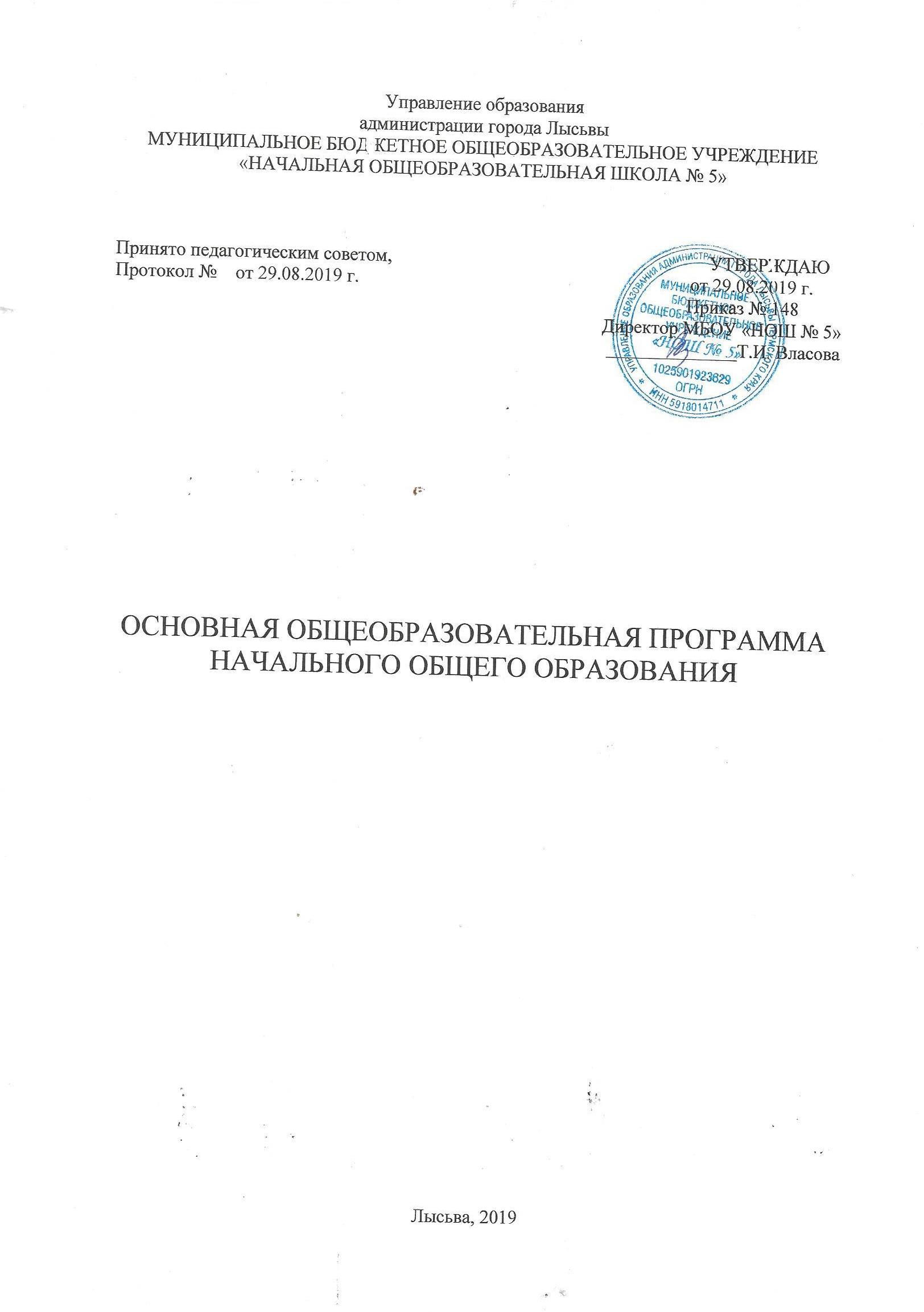 СодержаниеЦелевой раздел	4Пояснительная записка	6Планируемые   результаты   освоения обучающимися основной	образовательной программы		8Формирование универсальных учебных действий	8Чтение. Работа с текстом(метапредметные результаты)	12Формирование ИКТ­компетентности обучающихся (метапредметные результаты)                                                                                                                                                                                                                                                       14Русский язык	16Литературное чтение	19Иностранный язык(английский)	23Математика и информатика	26Основы религиозных культур и светской этики	28Окружающий мир	29Изобразительное искусство	31Музыка	34Технология	38Физическая культура	40Система	оценки	достижения	планируемых	результатов	освоения		основной образовательной	программы                                                                                 42Общие положения	42Особенности оценки личностных, метапредметных и предметных результатов	44Портфель достижений как инструмент оценки динамики индивидуальных образовательных достижений                                                                                                                                                       51Итоговая оценка выпускника	54Содержательный раздел	54Программа формирования у обучающихся универсальных учебных действий	53Программы отдельных учебных предметов, курсов	78Общие положения	78Основное содержание учебных предметов	79Русский язык	79Литературное чтение	83Иностранный язык	86Математика и информатика	89Окружающий мир	90Основы религиозных культур и светской этики	93Изобразительное искусство	94Музыка	96Технология	109Физическая культура	1112.3.	Программа	духовно-нравственного	воспитания,	развития	обучающихся	при получении начального общего образования                                                                         114Программа формирования экологической культуры, здорового и безопасного образа жизни	130Программа коррекционной работы	136Организационный раздел	147Учебный план МБОУ «НОШ № 5» на 2016-2017учебныйгод	147План внеурочной деятельности	158Система условий реализации основной образовательной программы	159Кадровые условия реализации основной образовательной программы	159Психолого­педагогические	условия	реализации	основной	образовательной программы					184Финансовое обеспечение реализации основной образовательной программы	185Материально-технические	условия	реализации	основной	образовательной программы					186Информационно­методические условия реализации основной образовательной программы	189Механизмы достижения целевых ориентиров в системе условий	2001.Целевой раздел 1.1.Пояснительная запискаОсновная образовательная программа начального общего  образования разработана    педагогическим       коллективом   образовательного    учреждения    МБОУ«НОШ№5» на основе Закона РФ «Об образовании», Федерального государственного образовательного стандарта начального общего образования (приказ МОиН от 06.11.2009г. № 373), примерной основной образовательной программы начального общего образования, с учётом особенностей образовательного учреждения, образовательных потребностей   и   запросов   обучающихся,   а   также   концептуальных   положенийУМК«Школа России», «Гармония», реализующих фундаментальное ядро содержания современного общего начального образования.Данная программа определяет содержание и организацию образовательного процесса на ступени начального общего образования и направлена на формирование общей культуры, духовно-нравственное, социальное, личностное и интеллектуальное развитие обучающихся, создание основы для самостоятельной реализации учебной деятельности, обеспечивающей социальную успешность, развитие творческих способностей, саморазвитие и самосовершенствование, сохранение и  укрепление здоровьяобучающихся.Принципы реализации ПрограммыОсновными принципами реализации Программы являются:предоставление равных возможностей для получения начального общего образования;открытость образовательногопространства;первостепенность интересов обучающихся;свобода выбора дляобучающихся.Целью реализации основной образовательной программы начального общего образования является - обеспечение выполнения требований стандарта.Задачи реализации образовательной программы:Создать комфортную развивающую образовательную среду, которая будет обеспечивать высокое качество образования, его доступность, открытость и привлекательность для обучающихся, их родителей (законных представителей), духовно- нравственное развитие и воспитаниеобучающихся.Сформировать у младшего школьника знания, установки, личностные ориентиры и нормы поведения, обеспечивающие сохранение и укрепление физического и психологическогоздоровья.Способствовать реализации развивающего потенциала обучающихся, развитию системы универсальных учебных действий, выступающей как инвариантная основа образовательного процесса и обеспечивающей школьникам умение учиться, способность к саморазвитию исамосовершенствованию.Обеспечить систему поддержки талантливых детей, их сопровождение в течение всего периодаобучения.Создать систему комплексной помощи детям с умеренно ограниченными возможностями здоровья в освоении основной образовательной программы начального общегообразования.В основе реализации основной образовательной программы лежит системно-деятельностный подход, который предполагает:воспитание и развитие качеств личности, отвечающих требованиям информационного общества, инновационной экономики, задачам построения российского гражданского общества на основе принципов толерантности, диалога культур и уважения его многонационального, полилингвального, поликультурного и поликонфессионального состава;переход к стратегии социального проектирования и конструирования на основе разработки содержания и технологий образования, определяющих пути и способы достижения социально желаемого уровня (результата) личностного и познавательного развитияобучающихся;ориентацию на достижение цели и основного результата образования — развитие личности обучающегося на основе освоения универсальных учебных действий, познания и освоениямира;признание решающей роли содержания образования, способов организации образовательной деятельности и учебного сотрудничества в достижении целей личностного и социального развитияобучающихся;учёт индивидуальных возрастных, психологических и физиологических особенностей обучающихся, роли и значения видов деятельности и форм общения при определении образовательно-воспитательных целей и путей ихдостижения;обеспечение преемственности дошкольного, начального общего, основного общего;разнообразие индивидуальных образовательных траекторий и индивидуального развития каждого обучающегося (в том числе одарённых детей и детей с ограниченными возможностями здоровья), обеспечивающих рост творческого потенциала, познавательных мотивов, обогащение форм учебного сотрудничества и расширение зоны ближайшегоразвития.Образовательная программа начального общего образования МБОУ НОШ№5»предусматриваетдостижение планируемых результатов освоения основной образовательной программы начального общего образования всеми обучающимися, в том числе детьми с ограниченными возможностямиздоровья;использование в образовательном процессе современных образовательных технологий деятельностноготипа;выявление и развитие способностей обучающихся, в том числе одарённых детей, через систему клубов, секций, студий и кружков, организацию общественно полезной деятельности, в том числе социальной практики, с использованием возможностей дополнительного образованиядетей;организацию интеллектуальных и творческих соревнований, технического творчества и проектно-исследовательскойдеятельности;участие обучающихся, их родителей (законных представителей), педагогических работников и общественности в проектировании и развитии внутришкольной социальнойсреды;возможность эффективной самостоятельной работы обучающихся при поддержке классных руководителей, других педагогическихработников.Состав участников образовательного процесса. Участниками образовательного процесса являются обучающиеся, педагогические работники, родители (законныепредставители).В соответствии с Приказом Министерства образования и науки Российской Федерации от 22 сентября 2011 года № 2357 «О внесении изменений в федеральныйгосударственный образовательный стандарт начального общего образования, утвержденный приказом Министерства образования и науки Российской Федерации от 6 октября 2009 года № 373» в основную образовательную программу начального общего образования внесены три раздела: целевой, содержательный, организационный.Целевой раздел определяет общее назначение, цели, задачи и планируемые результаты реализации основной образовательной программы начального общего образования, а так же способы достижения этих целей и результатов. Целевой раздел включает пояснительную записку, планируемые результаты освоения обучающимися основной образовательной программы начального общего образования, систему оценки достижения планируемых результатов освоения основной образовательной программы начального общего образования.Содержательный раздел определяет общее содержание начального общего образования и включает образовательные программы, ориентированные на достижение личностных, предметных и метапредметных результатов: программу формирования универсальных учебных действий у обучающихся на ступени начального общего образования, программы отдельных учебных предметов, курсов и курсов внеурочной деятельности, программу духовно-нравственного развития, воспитания обучающихся на ступени начального общего образования, программу формирования экологической культуры, здорового и безопасного образа жизни, программу коррекционной работы.Организационный раздел определяет общие рамки организации образовательного процесса, а также механизму реализации основной образовательной программы. Организационный раздел включает учебный план начального общего образования, план внеурочной деятельности, систему условий реализации основной образовательной программы в соответствии с требованиями Стандарта.1.2. Планируемые результаты освоения обучающимися основной образовательной программыПланируемые результаты освоения основной образовательной программы начального общего образования (далее — планируемые результаты) являются одним из важнейших механизмов реализации требований Стандарта к результатам обучающихся, освоивших основную образовательную программу. Они представляют собой систему обобщённых личностно ориентированных целей образования, допускающих дальнейшее уточнение и конкретизацию, что обеспечивает определение и выявление всех составляющих планируемых результатов, подлежащих формированию и оценке.Планируемые результаты:обеспечивают связь между требованиями Стандарта, образовательным процессом и системой оценки результатов освоения основной образовательной программы начального общего образования, уточняя и конкретизируя общее понимание личностных, метапредметных и предметных результатов для каждой учебной программы с учётом ведущих целевых установок их освоения, возрастной специфики обучающихся и требований, предъявляемых системой оценки;являются содержательной и критериальной основой для разработки программ учебных предметов, курсов, учебно-методической литературы, а также для системы оценки качества освоения обучающимися основной образовательной программы начального общегообразования.В соответствии с системно-деятельностным подходом содержание планируемых результатов описывает и характеризует обобщённые способы действий с учебным материалом, позволяющие обучающимся успешно решать учебные и учебно- практические задачи, в том числе задачи, направленные на отработку теоретических моделей и понятий, и задачи, по возможности максимально приближенные к реальнымжизненным ситуациям.Иными словами, система планируемых результатов даёт представление о том, какими именно действиями — познавательными, личностными, регулятивными, коммуникативными, преломлёнными через специфику содержания того или иного предмета — овладеют обучающиеся в ходе образовательного процесса. В системе планируемых результатов особо выделяется учебный материал, имеющий опорный характер, т. е. служащий основой для последующего обучения.Структура планируемых результатов учитывает необходимость:определения динамики развития обучающихся на основе выделения достигнутого уровня развития и ближайшей перспективы — зоны ближайшего развитияребёнка;определения возможностей овладения обучающимися учебными действиями на уровне, соответствующем зоне ближайшего развития, в отношении знаний, расширяющих и углубляющих систему опорных знаний, а также знаний и умений, являющихся подготовительными для данногопредмета;выделения основных направлений оценочной деятельности — оценки результатов деятельности систем образования различного уровня, педагогов,обучающихся.С этой целью в структуре планируемых результатов по каждой учебной программе (предметной, междисциплинарной) выделяются следующие уровни описания.Цели-ориентиры, определяющие ведущие целевые установки и основные ожидаемые результаты изучения данной учебной программы. Их включение в структуру планируемых результатов призвано дать ответ на вопрос о смысле изучения данного предмета, его вкладе в развитие личности обучающихся. Планируемые результаты, описывающие эту группу целей, представлены в первом, общецелевом блоке, предваряющем планируемые результаты по отдельным разделам учебной программы. Этот блок результатов описывает основной, сущностный вклад данной программы в развитие личности обучающихся, в развитие их способностей; отражает такие общие цели образования, как формирование ценностных и мировоззренческих установок, развитие интереса, формирование определённых познавательных потребностей обучающихся. Оценка достижения этих целей ведётся в ходе процедур, допускающих предоставление и использование исключительно неперсонифицированной информации, а полученные результаты характеризуют деятельность системыобразования.Цели, характеризующие систему учебных действий в отношении опорного учебного материала. Планируемые результаты, описывающие эту группу целей, приводятся в блоках «Выпускник научится» к каждому разделу учебной программы. Они ориентируют пользователя в том, какой уровень освоения опорного учебного материала ожидается от выпускников. Критериями отбора данных результатов служат: их значимость для решения основных задач образования на данной ступени, необходимость для последующего обучения, а также потенциальная возможность их достижения большинством обучающихся, как минимум, на уровне, характеризующем исполнительскую компетентность обучающихся. Иными словами, в эту группу включается такая система знаний и учебных действий, которая, во-первых, принципиально необходима для успешного обучения в начальной и основной школе и, во- вторых, при наличии специальной целенаправленной работы учителя может быть освоена подавляющим большинствомдетей.Достижение планируемых результатов этой группы выносится на итоговую оценку, которая может осуществляться как в ходе освоения данной программы посредством накопительной системы оценки (например, портфеля достижений), так и по итогам её освоения (с помощью итоговой работы). Оценка освоения опорного материала на уровне, характеризующем исполнительскую компетентность обучающихся, ведётся с помощью заданий базового уровня, а на уровне действий, соответствующих зоне ближайшегоразвития, — с помощью заданий повышенного уровня. Успешное выполнение обучающимися заданий базового уровня служит единственным основанием для положительного решения вопроса о возможности перехода на следующую ступень обучения.Цели, характеризующие систему учебных действий в отношении знаний, умений, навыков, расширяющих и углубляющих опорную систему или выступающих как пропедевтика для дальнейшего изучения данного предмета. Планируемыерезультаты,описывающиеуказаннуюгруппуцелей,приводятсявблоках«Выпускник получит возможность научиться» к каждому разделу примерной программы учебного предмета и выделяются курсивом. Уровень достижений, соответствующий планируемым результатам этой группы, могут продемонстрировать только отдельные обучающиеся, имеющие более высокий уровень мотивации и способностей. В повседневной практике обучения эта группа целей не отрабатывается со всеми без исключения обучающимися как в силу повышенной сложности учебных действий для обучающихся, так и в силу повышенной сложности учебного материала и/или его пропедевтического характера на данной ступени обучения. Оценка достижения этих целей ведётся преимущественно в ходе процедур, допускающих предоставление и использование исключительно неперсонифицированной информации. Частично задания, ориентированные на оценку достижения этой группы планируемых результатов, могут включаться в материалы итоговогоконтроля.Основные цели такого включения — предоставить возможность обучающимся продемонстрировать овладение более высокими (по сравнению с базовым) уровнями достижений и выявить динамику роста численности группы наиболее подготовленных обучающихся. При этом невыполнение обучающимися заданий, с помощью которых ведётся оценка достижения планируемых результатов этой группы, не является препятствием для перехода на следующую ступень обучения. В ряде случаев учёт достижения планируемых результатов этой группы целесообразно вести в ходе текущего и промежуточного оценивания, а полученные результаты фиксировать посредством накопительной системы оценки (например, в форме портфеля достижений) и учитывать при определении итоговойоценки.Подобная структура представления планируемых результатов подчёркивает тот факт, что при организации образовательного процесса, направленного на реализацию и достижение планируемых результатов, от учителя требуется использование таких педагогических технологий, которые основаны на дифференциации требований к подготовке обучающихся.На ступени начального общего образования устанавливаются планируемые результаты освоения:междисциплинарной программы «Формирование универсальных учебных действий», а также её разделов «Чтение. Работа с текстом» и «Формирование ИКТ- компетентностиобучающихся»;программ по всем учебным предметам — «Русский язык», «Литературное чтение», «Иностранный язык», «Математика», «Окружающий мир», «Основы духовно- нравственной культуры народов России», «Изобразительное искусство»,«Музыка»,«Технология», «Физическая культура».В данном разделе основной образовательной программы приводятся планируемые результаты освоения всех обязательных учебных предметов на ступени начального общего образования (за исключением «Основ духовно-нравственной культуры народов России»).1.2.1 Формирование универсальных учебных действий. (личностные и метапредметные результаты)К числу планируемых результатов освоения основной образовательной программ отнесены: личностные, метапредметные, предметные результаты.Личностные результаты формируются за счет реализации, как программ отдельных учебных предметов, так и программы духовно-нравственного развития и воспитания обучающихся, программы формирования культуры здорового и безопасного образа жизни.Метапредметные результаты формируются за счет реализации программыформирования универсальных учебных действий и программ всех без исключения учебных предметов.Личностные универсальные учебные действияУ выпускника будут сформированы:внутренняя позиция школьника на уровне положительного отношения к школе, ориентации на содержательные моменты школьной действительности и принятияобразца«хорошего ученика»;широкая	мотивационная	основа	учебной	деятельности,	включающая социальные, учебно-познавательные и внешниемотивы;учебно-познавательный интерес к новому учебному материалу и способам решения новойзадачи;ориентация на понимание причин успеха в учебной деятельности, в том числе, на самоанализ и самоконтроль результата, на анализ соответствия результатов требованиям конкретной задачи, на понимание оценок учителей, товарищей, родителей и другихлюдей;способность к оценке своей учебнойдеятельности;основы гражданской идентичности, своей этнической принадлежности в форме осознания «Я» как члена семьи, представителя народа, гражданина России, чувства сопричастности и гордости за свою Родину, народ и историю, осознание ответственности человека за общееблагополучие;ориентация в нравственном содержании и смысле как собственных поступков, так и поступков окружающихлюдей;знание основных моральных норм и ориентация на ихвыполнение;развитие этических чувств — стыда, вины, совести как регуляторов морального поведения; понимание чувств других людей и сопереживаниеим;установка на здоровый образжизни;основы экологической культуры: принятие ценности природного мира, готовность следовать в своей деятельности нормам природоохранного, нерасточительного, здоровьесберегающегоповедения;чувство прекрасного и эстетические чувства на основе знакомства с мировой и отечественной художественнойкультурой.Выпускник получит возможность для формирования:внутренней позиции обучающегося на уровне положительного отношения к образовательной организации, понимания необходимости учения, выраженного в преобладании учебно-познавательных мотивов и предпочтении социального способа оценки знаний;выраженной устойчивой учебно-познавательной мотивацииучения;устойчивого учебно-познавательного интереса к новым общим способам решениязадач;адекватного	понимания	причин	успешности/неуспешности	учебной деятельности;положительной	адекватной	дифференцированной	самооценки	на	основе критерия успешности реализации социальной роли «хорошегоученика»;компетентности в реализации основ гражданской идентичности в поступках и деятельности;морального сознания на конвенциональном уровне, способности к решению моральных дилемм на основе учёта позиций партнёров в общении, ориентации на их мотивы и чувства, устойчивое следование в поведении моральным нормам и этическим требованиям;установки на здоровый образ жизни и реализации её в реальном поведении и поступках;осознанных	устойчивых	эстетических	предпочтений	и	ориентации	на искусство как значимую сферу человеческойжизни;эмпатии как осознанного понимания чувств других людей и сопереживания им, выражающихся в поступках, направленных на помощь другим и обеспечение их благополучия.Регулятивные универсальные учебные действияВыпускник научится:принимать и сохранять учебнуюзадачу;учитывать	выделенные	учителем	ориентиры	действия	в	новом	учебном материале в сотрудничестве сучителем;планировать свои действия в соответствии с поставленной задачей и условиями её реализации, в том числе во внутреннемплане;учитывать установленные правила в планировании и контроле способарешения;осуществлять итоговый и пошаговый контроль порезультату;оценивать	правильность	выполнения	действия	на	уровне	адекватной ретроспективной оценки соответствия результатов требованиям даннойзадачи;адекватно воспринимать предложения и оценку учителей, товарищей, родителей и другихлюдей;различать способ и результатдействия;вносить необходимые коррективы в действие после его завершения на основе его оценки и учёта характера сделанных ошибок, использовать предложения и оценки для создания нового, более совершенного результата, использовать запись в цифровой форме хода и результатов решения задачи, собственной звучащей речи на русском, родном и иностранномязыках.Выпускник получит возможность научиться:в сотрудничестве с учителем ставить новые учебныезадачи;преобразовывать практическую задачу впознавательную;проявлять познавательную инициативу в учебномсотрудничестве;самостоятельно учитывать выделенные учителем ориентиры действия в новом учебномматериале;осуществлять констатирующий и предвосхищающий контроль по результату и по способу действия, актуальный контроль на уровне произвольноговнимания;самостоятельно оценивать правильность выполнения действия и вносить необходимые коррективы в исполнение как по ходу его реализации, так и в конце действия.Познавательные универсальные учебные действияВыпускник научится:осуществлять поиск необходимой информации для выполнения учебных заданий с использованием учебной литературы, энциклопедий, справочников (включая электронные, цифровые), в открытом информационном пространстве, в том числе контролируемом пространстве сетиИнтернет;осуществлять запись (фиксацию) выборочной информации об окружающем мире и о себе самом, в том числе с помощью инструментовИКТ;использовать знаково-символические средства, в том числе модели (включая виртуальные) и схемы (включая концептуальные), для решениязадач;проявлять познавательную инициативу в учебномсотрудничестве;строить сообщения в устной и письменнойформе;ориентироваться на разнообразие способов решениязадач;основам смыслового восприятия художественных и познавательных текстов, выделять существенную информацию из сообщений разных видов (в первую очередь текстов);осуществлять анализ объектов с выделением существенных и несущественных признаков;осуществлять синтез как составление целого изчастей;проводить сравнение и классификацию по заданнымкритериям;устанавливать причинно-следственные связи в изучаемом кругеявлений;строить рассуждения в форме связи простых суждений об объекте, его строении, свойствах исвязях;обобщать, т. е. осуществлять генерализацию и выведение общности для целого ряда или класса единичных объектов, на основе выделения сущностнойсвязи;осуществлять подведение под понятие на основе распознавания объектов, выделения существенных признаков и ихсинтеза;устанавливать аналогии;владеть рядом общих приёмов решениязадач.Выпускник получит возможность научиться:осуществлять расширенный поиск информации с использованием ресурсов библиотек и сетиИнтернет;записывать, фиксировать информацию об окружающем мире с помощью инструментовИКТ;создавать и преобразовывать модели и схемы для решениязадач;осознанно и произвольно строить сообщения в устной и письменнойформе;осуществлять	выбор	наиболее	эффективных	способов	решения	задач в зависимости от конкретныхусловий;осуществлять синтез как составление целого из частей, самостоятельно достраивая и восполняя недостающиекомпоненты;осуществлять сравнение, сериацию и классификацию, самостоятельно выбирая основания и критерии для указанных логическихопераций;строить	логическое	рассуждение,	включающее	установление	причинно- следственныхсвязей;произвольно и осознанно владеть общими приёмами решениязадач.Коммуникативные универсальные учебные действияВыпускник научится:адекватно использовать коммуникативные, прежде всего речевые, средства для решения различных коммуникативных задач, строить монологическое высказывание (в том числе сопровождая его аудиовизуальной поддержкой), владеть диалогической формой коммуникации, используя в том числе средства и инструменты ИКТ и дистанционного общения;допускать возможность существования у людей различных точек зрения, в том числе не совпадающих с его собственной, и ориентироваться на позицию партнёра в общении ивзаимодействии;учитывать разные мнения и стремиться к координации различных позиций в сотрудничестве;формулировать собственное мнение ипозицию;договариваться и приходить к общему решению в совместной деятельности, в том числе в ситуации столкновенияинтересов;строить понятные для партнёра высказывания, учитывающие, что партнёр знает и видит, а чтонет;задавать вопросы;контролировать действия партнёра;использовать речь для регуляции своегодействия;адекватно использовать речевые средства для решения различных коммуникативных задач, строить монологическое высказывание, владеть диалогической формойречи.Выпускник получит возможность научиться:учитывать и координировать в сотрудничестве позиции других людей, отличные отсобственной;учитывать разные мнения и интересы и обосновывать собственнуюпозицию;понимать относительность мнений и подходов к решениюпроблемы;аргументировать свою позицию и координировать её с позициями партнёров в сотрудничестве при выработке общего решения в совместнойдеятельности;продуктивно	содействовать	разрешению	конфликтов	на	основе	учёта интересов и позиций всехучастников;с учётом целей коммуникации достаточно точно, последовательно и полно передавать партнёру необходимую информацию как ориентир для построениядействия;задавать вопросы, необходимые для организации собственной деятельности и сотрудничества с партнёром;осуществлять взаимный контроль и оказывать в сотрудничестве необходимую взаимопомощь;адекватно	использовать	речевые	средства	для	эффективного	решения разнообразных коммуникативных задач, планирования и регуляции своейдеятельности.Чтение. Работа с текстом (метапредметныерезультаты)В результате изучения выпускники научатся осознанно читать тексты с целью удовлетворения познавательного интереса, освоения и использования информации.Выпускники овладеют элементарными навыками чтения информации, представленной в наглядно-символической форме, приобретут опыт работы с текстами, содержащими рисунки, таблицы, диаграммы, схемы.У выпускников будут развиты такие читательские действия, как поиск информации, выделение нужной для решения практической или учебной задачи информации, систематизация, сопоставление, анализ и обобщение имеющихся в тексте идей и информации, их интерпретация и преобразование. Обучающиеся смогут использовать полученную из разного вида текстов информацию для установления несложных причинно-следственных связей и зависимостей, объяснения, обоснования утверждений, а также принятия решений в простых учебных и практическихситуациях.Выпускники получат возможность научиться самостоятельно организовывать поиск информации. Они приобретут первичный опыт критического отношения к получаемой информации, сопоставления ее с информацией из других источников и имеющимся жизненнымопытом.Работа с текстом: поиск информации и понимание прочитанного Выпускник научится:находить в тексте конкретные сведения, факты, заданные в явномвиде;определять тему и главную мысльтекста;делить тексты на смысловые части, составлять плантекста;вычленять содержащиеся в тексте основные события и устанавливать их последовательность; упорядочивать информацию по заданномуоснованию;сравнивать	между	собой	объекты,	описанные	в	тексте,	выделяя	2-3 существенных признака;понимать информацию, представленную в неявном виде (например, находить в тексте несколько примеров, доказывающих приведённоеутверждение;характеризовать явление по его описанию; выделять общий признак группы элементов);понимать информацию, представленную разными способами: словесно, в виде таблицы, схемы,диаграммы;понимать текст, опираясь не только на содержащуюся в нём информацию, но и на жанр, структуру, выразительные средстватекста;использовать различные виды чтения: ознакомительное, изучающее, поисковое, выбирать нужный вид чтения в соответствии с цельючтения;ориентироваться в соответствующих возрасту словарях исправочниках.Выпускник получит возможность научиться:использовать формальные элементы текста (например, подзаголовки, сноски) для поиска нужнойинформации;работать с несколькими источникамиинформации;сопоставлять информацию, полученную из нескольких источников. Работа с текстом: преобразование и интерпретация информации Выпускникнаучится:пересказывать текст подробно и сжато, устно иписьменно;соотносить факты с общей идеей текста, устанавливать простые связи, не показанные в текстенапрямую;формулировать несложные выводы, основываясь на тексте; находить аргументы, подтверждающиевывод;сопоставлять и обобщать содержащуюся в разных частях текстаинформацию;составлять на основании текста небольшое монологическое высказывание, отвечая на поставленныйвопрос.Выпускник получит возможность научиться:делать выписки из прочитанных текстов с учётом цели их дальнейшего использования;составлять	небольшие	письменные	аннотации	к	тексту,	отзывы	о прочитанном.Работа с текстом: оценка информации Выпускник научится:высказывать оценочные суждения и свою точку зрения о прочитанномтексте;оценивать содержание, языковые особенности и структуру текста; определять место и роль иллюстративного ряда втексте;на основе имеющихся знаний, жизненного опыта подвергать сомнению достоверность прочитанного, обнаруживать недостоверность получаемых сведений, пробелы в информации и находить пути восполнения этихпробелов;участвовать	в	учебном	диалоге	при	обсуждении	прочитанного	или прослушанноготекста.Выпускник получит возможность научиться:сопоставлять различные точкизрения;соотносить позицию автора с собственной точкойзрения;в процессе работы с одним или несколькими источниками выявлять достоверную (противоречивую)информацию.Формирование ИКТ-компетентности обучающихся (метапредметныерезультаты)В результате изучения обучающиеся приобретут опыт работы с информационными объектами, в которых объединяются текст, наглядно-графические изображения, цифровые данные, неподвижные и движущиеся изображения, звук, ссылки и базы данных и которые могут передаваться как устно, так и с помощью телекоммуникационных технологий или размещаться в Интернете.Обучающиеся познакомятся с различными средствами информационно- коммуникационных технологий (ИКТ), освоят общие безопасные и эргономичные принципы работы с ними; осознают возможности различных средств ИКТ для использования в обучении, развития собственной познавательной деятельности и общей культуры.Они приобретут первичные навыки обработки и поиска информации при помощи средств ИКТ: научатся вводить различные виды информации в компьютер: текст, звук, изображение, цифровые данные; создавать, редактировать, сохранять и передавать медиасообщения.Выпускники научатся оценивать потребность в дополнительной информации для решения учебных задач и самостоятельной познавательной деятельности; определять возможные источники ее получения; критически относиться к информации и к выбору источника информации.Они научатся планировать, проектировать и моделировать процессы в простых учебных и практических ситуациях.В результате использования средств и инструментов ИКТ и ИКТ-ресурсов для решения разнообразных учебно-познавательных и учебно-практических задач, охватывающих содержание всех изучаемых предметов, у обучающихся будут формироваться и развиваться необходимые универсальные учебные действия и специальные учебные умения, что заложит основу успешной учебной деятельности в средней и старшей школе.Знакомство со средствами ИКТ, гигиена работы с компьютером Выпускник научится:использовать безопасные для органов зрения, нервной системы, опорно- двигательного аппарата эргономичные приёмы работы с компьютером и другими средствамиИКТ;выполнять компенсирующие физические упражнения(мини-зарядку);организовывать систему папок для хранения собственной информации в компьютере.Технология ввода информации в компьютер: ввод текста, запись звука, изображения, цифровых данных.Выпускник научится:вводить информацию в компьютер с использованием различных технических средств (фото- и видеокамеры, микрофона и т. д.), сохранять полученную информацию набирать небольшие тексты на родном языке; набирать короткие тексты на иностранном языке, использовать компьютерный перевод отдельных слов;рисовать (создавать простые изображения) на графическомпланшете;сканировать рисунки итексты.Выпускник	получит	возможность	научиться	использовать	программу распознавания сканированного текста на русскомязыке.Обработка и поиск информации Выпускник научится:подбирать подходящий по содержанию и техническому качеству результат видеозаписи и фотографирования, использовать сменные носители(флэш-карты);описывать по определенному алгоритму объект или процесс наблюдения, записывать аудиовизуальную и числовую информацию о нем, используя инструменты ИКТ;собирать числовые данные в естественно-научных наблюдениях и экспериментах, используя цифровые датчики, камеру, микрофон и другие средства ИКТ, а также в ходе опросалюдей;редактировать тексты, последовательности изображений, слайды в соответствии с коммуникативной или учебной задачей, включая редактирование текста, цепочек изображений, видео- и аудиозаписей,фотоизображений;пользоваться основными функциями стандартного текстового редактора, использовать полуавтоматический орфографическийконтроль;использовать, добавлять и удалять ссылки в сообщениях разноговида;следовать основным правилам оформлениятекста;искать информацию в соответствующих возрасту цифровых словарях и справочниках, базах данных, контролируемом Интернете, системе поиска внутри компьютера;составлять список используемых информационных источников (в том числе с использованиемссылок);заполнять учебные базыданных.Выпускник получит возможность научиться грамотно формулировать запросы при поиске в сети Интернет и базах данных, оценивать, интерпретировать и сохранять найденную информацию; критически относиться к информации и к выбору источника информации.Создание, представление и передача сообщений Выпускник научится:создавать текстовые сообщения с использованием средств ИКТ, редактировать, оформлять и сохранятьих;создавать простые сообщения в виде аудио- и видеофрагментов или последовательности слайдов с использованием иллюстраций, текста, видеоизображения, звука;готовить и проводить презентацию перед небольшой аудиторией: создавать план презентации, выбирать аудиовизуальную поддержку, писать пояснения и тезисы для презентации;создавать простые схемы, диаграммы, планы ипр.;создавать	простые	изображения,	пользуясь	графическими	возможностями компьютера; составлять новое изображение из готовых фрагментов(аппликация);размещать	сообщение	в	информационной	образовательной	среде образовательнойорганизации;пользоваться основными средствами телекоммуникации; участвовать в коллективной коммуникативной деятельности в информационной образовательной среде, фиксировать ход и результаты общения на экране и вфайлах.Выпускник получит возможность научиться:представлятьданные;создавать	музыкальные	произведения	с	использованием	компьютера	и музыкальнойклавиатуры,втомчислеизготовыхмузыкальныхфрагментови«музыкальных петель».Планирование деятельности, управление и организация Выпускник научится:создавать движущиеся модели и управлять ими в компьютерно управляемых средах (создание простейшихроботов);определять последовательность выполнения действий, составлять инструкции (простые алгоритмы) в несколько действий, строить программы для компьютерного исполнителя с использованием конструкций последовательного выполнения и повторения;планировать несложные исследования объектов и процессов внешнегомира.Выпускник получит возможность научиться:проектировать несложные объекты и процессы реального мира, своей собственной деятельности и деятельности группы, включая навыки роботехнического проектирования – моделировать объекты и процессы реальногомира.РусскийязыкВ результате изучения курса русского языка обучающиеся при получении начального общего образования научатся осознавать язык как основное средство человеческого общения и явление национальной культуры, у них начнёт формироваться позитивное эмоционально-ценностное отношение к русскому и родному языкам, стремление к их грамотному использованию, русский язык и родной язык станут для учеников основой всего процесса обучения, средством развития их мышления, воображения, интеллектуальных и творческих способностей.В процессе изучения обучающиеся получат возможность реализовать в устном и письменном общении (в том числе с использованием средств ИКТ) потребность в творческом самовыражении, научатся использовать язык с целью поиска необходимой информации в различных источниках для выполнения учебных заданий.У выпускников, освоивших основную образовательную программу начального общего образования, будет сформировано отношение к правильной устной и письменной речи как показателям общей культуры человека. Они получат начальные представления о нормах русского и родного литературного языка (орфоэпических, лексических, грамматических) и правилах речевого этикета, научатся ориентироваться в целях, задачах, средствах и условиях общения, что станет основой выбора адекватных языковых средств для успешного решения коммуникативной задачи при составлении несложных устных монологических высказываний и письменных текстов. У них будут сформированы коммуникативные учебные действия, необходимые для успешного участия в диалоге: ориентация на позицию партнера, учет различных мнений и координация различных позиций в сотрудничестве, стремление к более точному выражению собственного мнения и позиции, умение задавать вопросы.Выпускник на уровне начального общего образования:научится осознавать безошибочное письмо как одно из проявлений собственного уровнякультуры;сможет применять орфографические правила и правила постановки знаков препинания (в объеме изученного) при записи собственных и предложенных текстов, овладеет умением проверятьнаписанное;получит первоначальные представления о системе и структуре русского и родного языков: познакомится с разделами изучения языка – фонетикой и графикой, лексикой, словообразованием (морфемикой), морфологией и синтаксисом; в объеме содержания курса научится находить, характеризовать, сравнивать, классифицировать такие языковые единицы, как звук, буква, часть слова, часть речи, член предложения, простоепредложение,чтопослужитосновойдлядальнейшегоформированияобщеучебных, логических и познавательных (символико-моделирующих) универсальных учебных действий с языковыми единицами.В результате изучения курса у выпускников, освоивших основную образовательную программу начального общего образования, будет сформирован учебно- познавательный интерес к новому учебному материалу и способам решения новой языковой задачи, что заложит основы успешной учебной деятельности при продолжении изучения курса русского языка и родного языка на следующем уровнеобразования.Содержательная линия «Система языка» Раздел «Фонетика и графика»Выпускник научится:различать звуки и буквы;характеризовать звуки русского языка: гласные ударные/безударные; согласные твёрдые/мягкие, парные/непарные твёрдые и мягкие; согласные звонкие/глухие, парные/непарные звонкие иглухие;пользоваться русским алфавитом на основе знания последовательности букв в нем для упорядочивания слов и поиска необходимой информации в различных словарях и справочниках.Выпускник получит возможность научиться пользоваться русским алфавитом на основе знания последовательности букв в нем для упорядочивания слов и поиска необходимой информации в различных словарях и справочниках.Раздел «Орфоэпия»Выпускник получит возможность научиться:соблюдать нормы русского и родного литературного языка в собственной речи и оценивать соблюдение этих норм в речи собеседников (в объёме представленного в учебникематериала);находить при сомнении в правильности постановки ударения или произношения слова ответ самостоятельно (по словарю учебника) либо обращаться за помощью к учителю, родителям идр.Раздел «Состав слова (морфемика)» Выпускник научится:различать изменяемые и неизменяемыеслова;различать родственные (однокоренные) слова и формыслова;находить в словах с однозначно выделяемыми морфемами окончание, корень, приставку,суффикс.Выпускник получит возможность научитьсявыполнять	морфемный	анализ	слова	в	соответствии	с	предложенным учебником алгоритмом, оценивать правильность еговыполнения;использовать результаты выполненного морфемного анализа для решения орфографических и/или речевыхзадач.Раздел «Лексика»Выпускник научится:выявлять слова, значение которых требуетуточнения;определять значение слова по тексту или уточнять с помощью толкового  словаряподбирать синонимы для устранения повторов втексте.Выпускник получит возможность научиться:подбирать антонимы для точной характеристики предметов при ихсравнении;различать употребление в тексте слов в прямом и переносном значении (простыеслучаи);оценивать уместность использования слов втексте;выбирать	слова	из	ряда	предложенных	для	успешного	решения коммуникативнойзадачи.Раздел «Морфология» Выпускник научится:распознавать грамматические признакислов;с учетом совокупности выявленных признаков (что называет, на какие вопросы отвечает, как изменяется) относить слова к определенной группе основных частей речи (имена существительные, имена прилагательные,глаголы).Выпускник получит возможность научиться:проводить морфологический разбор имён существительных, имён прилагательных, глаголов по предложенному в учебнике алгоритму; оценивать правильность проведения морфологическогоразбора;находить в тексте такие части речи, как личные местоимения и наречия, предлоги вместе с существительными и личными местоимениями, к которым они относятся, союзы и, а, но, частицу не приглаголах.Раздел «Синтаксис» Выпускник научится:различать предложение, словосочетание,слово;устанавливать при помощи смысловых вопросов связь между словами в словосочетании ипредложении;классифицировать	предложения	по	цели	высказывания,	находить повествовательные/побудительные/вопросительныепредложения;определять восклицательную/невосклицательную интонациюпредложения;находить главные и второстепенные (без деления на виды) членыпредложения;выделять предложения с однороднымичленами.Выпускник получит возможность научиться:различать второстепенные члены предложения - определения, дополнения, обстоятельства;выполнять в соответствии с предложенным в учебнике алгоритмом разбор простого предложения (по членам предложения, синтаксический), оценивать правильностьразбора;различать простые и сложные предложения. Содержательная линия «Орфография и пунктуация» Выпускникнаучится:применять правила правописания (в объёме содержаниякурса);определять	(уточнять)	написание	слова	по	орфографическому	словарю учебника;безошибочно списывать текст объёмом 80—90слов;писать под диктовку тексты объёмом 75—80 слов в соответствии с изученными правиламиправописания;проверять	собственный	и	предложенный	текст,	находить	и	исправлять орфографические и пунктуационныеошибки.Выпускник получит возможность научиться:осознавать место возможного возникновения орфографическойошибки;подбирать примеры с определённойорфограммой;при составлении собственных текстов перефразировать записываемое, чтобы избежать орфографических и пунктуационныхошибок;при работе над ошибками осознавать причины появления ошибки и определять способы действий, помогающие предотвратить её в последующих письменныхработах.Содержательная линия «Развитие речи»Выпускник научится:оценивать правильность (уместность) выбора языковых и неязыковых средств устного общения на уроке, в школе, в быту, со знакомыми и незнакомыми, с людьми разного возраста;соблюдать в повседневной жизни нормы речевого этикета и правила устного общения (умение слышать, реагировать на реплики, поддерживать разговор);выражать собственное мнение и аргументировать его;самостоятельно озаглавливать текст;составлять план текста;сочинять письма, поздравительные открытки, записки и другие небольшие тексты для конкретных ситуацийобщения.Выпускник получит возможность научиться:создавать тексты по предложенномузаголовку;подробно или выборочно пересказыватьтекст;пересказывать текст от другого лица;составлять устный рассказ на определённую тему с использованием разных типов речи: описание, повествование, рассуждение;анализировать и корректировать тексты с нарушенным порядком предложений, находить в тексте смысловые пропуски;корректировать тексты, в которых допущены нарушения культуры речи;анализировать последовательность собственных действий при работе над изложениями и сочинениями и соотносить их с разработанным алгоритмом; оценивать правильность выполнения учебной задачи: соотносить собственный текст с исходным (для изложений) и с назначением, задачами, условиями общения (для самостоятельно создаваемых текстов);соблюдать нормы речевого взаимодействия при интерактивном общении (sms- сообщения, электронная почта, Интернет и другие виды и способы связи).Литературное чтениеВыпускники начальной школы осознают значимость чтения для своего дальнейшего развития и успешного обучения по другим предметам на основе осознания и развития дошкольного и внешкольного опыта, связанного с художественной литературой.У обучающихся будет формироваться потребность в систематическом чтении как средстве познания мира и самого себя. Младшие школьники будут с интересом читать художественные, научно-популярные и учебные тексты, которые помогут им сформировать собственную позицию в жизни, расширят кругозор.Учащиеся получат возможность познакомиться с культурно-историческим наследием России и общечеловеческими ценностями для развития этических чувств и эмоционально-нравственной отзывчивости.Младшие школьники будут учиться полноценно воспринимать художественную литературу, воспроизводить в воображении словесные художественные образы, эмоционально отзываться на прочитанное, высказывать свою точку зрения и уважать мнение собеседника.Они получат возможность воспринимать художественное произведение как особый вид искусства, соотносить его с другими видами искусства как источниками формирования эстетических потребностей и чувств, познакомятся с некоторыми коммуникативными и эстетическими возможностями родного языка, используемыми в художественных произведениях, научатся соотносить собственный жизненный опыт с художественными впечатлениями.К концу обучения в начальной школе дети будут готовы к дальнейшему обучению и систематическому изучению литературы в средней школе, будетдостигнутнеобходимый уровень читательской компетентности, речевого развития, сформированы универсальные действия, отражающие учебную самостоятельность и познавательные интересы, основы элементарной оценочной деятельности.Выпускники овладеют техникой чтения (правильным плавным чтением, приближающимся к темпу нормальной речи), приемами понимания прочитанного и прослушанного произведения, элементарными приемами анализа, интерпретации и преобразования художественных, научно-популярных и учебных текстов. Научатся самостоятельно выбирать интересующую литературу, пользоваться словарями и справочниками, осознают себя как грамотного читателя, способного к творческой деятельности.Школьники научатся вести диалог в различных коммуникативных ситуациях, соблюдая правила речевого этикета, участвовать в обсуждении прослушанного (прочитанного) произведения. Они будут составлять несложные монологические высказывания о произведении (героях, событиях); устно передавать содержание текста по плану; составлять небольшие тексты повествовательного характера с элементами рассуждения и описания. Выпускники научатся декламировать (читать наизусть) стихотворные произведения. Они получат возможность научиться выступать перед знакомой аудиторией (сверстников, родителей, педагогов) с небольшими сообщениями, используя иллюстративный ряд (плакаты, презентацию).Выпускники начальной школы приобретут первичные умения работы с учебной и научно-популярной литературой, будут находить и использовать информацию для практической работы.Выпускники овладеют основами коммуникативной деятельности, на практическом уровне осознают значимость работы в группе и освоят правила групповой работы.Виды речевой и читательской деятельности Выпускник научится:осознавать значимость чтения для дальнейшего обучения, саморазвития; воспринимать чтение как источник эстетического, нравственного, познавательного опыта; понимать цель чтения: удовлетворение читательского интереса и приобретение опыта чтения, поиск фактов и суждений, аргументации, инойинформации;прогнозировать содержание текста художественного произведения по заголовку, автору, жанру и осознавать цель чтения;читать со скоростью, позволяющей понимать смыслпрочитанного;различать на практическом уровне виды текстов (художественный, учебный, справочный), опираясь на особенности каждого видатекста;читать (вслух) выразительно доступные для данного возраста прозаические произведения и декламировать стихотворные произведения после предварительной подготовки;использовать различные виды чтения: изучающее, выборочное ознакомительное, выборочное поисковое, выборочное просмотровое в соответствии с целью чтения (для всех видовтекстов);ориентироваться в содержании художественного, учебного и научно- популярного текста, понимать его смысл (при чтении вслух и про себя, при прослушивании);для художественных текстов: определять главную мысль и героев произведения; воспроизводить в воображении словесные художественные образы и картины жизни, изображенные автором; этически оценивать поступки персонажей, формировать свое отношение к героямпроизведения;определять основные события и устанавливать ихпоследовательность;озаглавливать текст, передавая в заголовке главную мысль текста;находить в тексте требуемую информацию (конкретные сведения, факты, описания), заданную в явном виде; задавать вопросы по содержанию произведения и отвечать на них, подтверждая ответ примерами из текста; объяснять значение слова с опорой на контекст, с использованием словарей и другой справочнойлитературы;для научно-популярных текстов: определять основное содержаниетекста;озаглавливать текст, в краткой форме отражая в названии основное содержание текста;находить в тексте требуемую информацию (конкретные сведения, факты, описания явлений, процессов), заданную в явном виде; задавать вопросы по содержанию текста и отвечать на них, подтверждая ответ примерами изтекста;объяснять значение слова с опорой на контекст, с использованием словарей и другой справочнойлитературы;использовать простейшие приемы анализа различных видовтекстов:для художественных текстов: устанавливать взаимосвязь между событиями, фактами, поступками (мотивы, последствия), мыслями, чувствами героев, опираясь на содержаниетекста;для научно-популярных текстов: устанавливать взаимосвязь между отдельными фактами, событиями, явлениями, описаниями, процессами и между отдельными частями текста, опираясь на егосодержание;использовать различные формы интерпретации содержаниятекстов:для художественных текстов: формулировать простые выводы, основываясь на содержании текста; составлять характеристикуперсонажа;интерпретировать текст, опираясь на некоторые его жанровые, структурные, языковыеособенности;устанавливать связи, отношения, не высказанные в тексте напрямую, например, соотносить ситуацию и поступки героев, объяснять (пояснять) поступки героев, опираясь на содержаниетекста;для научно-популярных текстов: формулировать простые выводы, основываясь на тексте; устанавливать связи, отношения, не высказанные в тексте напрямую, например, объяснять явления природы, пояснять описываемые события, соотнося их с содержанием текста;ориентироваться в нравственном содержании прочитанного, самостоятельно делать выводы, соотносить поступки героев с нравственными нормами (только для художественных текстов);различать на практическом уровне виды текстов (художественный и научно- популярный), опираясь на особенности каждого вида текста (для всех видовтекстов);передавать содержание прочитанного или прослушанного с учетом специфики текста в виде пересказа (полного или краткого) (для всех видовтекстов);участвовать в обсуждении прослушанного/прочитанного текста (задавать вопросы, высказывать и обосновывать собственное мнение, соблюдая правила речевого этикета и правила работы в группе), опираясь на текст или собственный опыт (для всех видовтекстов).Выпускник получит возможность научиться:осмысливать эстетические и нравственные ценности художественного текста и высказыватьсуждение;осмысливать эстетические и нравственные ценности художественного текста и высказывать собственноесуждение;высказывать собственное суждение о прочитанном (прослушанном) произведении, доказывать и подтверждать его фактами со ссылками натекст;устанавливать	ассоциации	с	жизненным  опытом,	с	впечатлениями	от восприятия других видовискусства;составлять по аналогии устные рассказы (повествование, рассуждение, описание).Круг детского чтения (для всех видов текстов) Выпускник научится:осуществлять выбор книги в библиотеке (или в контролируемом Интернете) по заданной тематике или по собственномужеланию;вести список прочитанных книг с целью использования его в учебной и внеучебной деятельности, в том числе для планирования своего кругачтения;составлять аннотацию и краткий отзыв на прочитанное произведение по заданномуобразцу.Выпускник получит возможность научиться:работать с тематическимкаталогом;работать с детскойпериодикой;самостоятельно писать отзыв о прочитанной книге (в свободной форме). Литературоведческая пропедевтика (только для художественных текстов) Выпускникнаучится:распознавать некоторые отличительные особенности художественных произведений (на примерах художественных образов и средств художественной выразительности);отличать на практическом уровне прозаический текст от стихотворного, приводить примеры прозаических и стихотворныхтекстов;различать художественные произведения разных жанров (рассказ, басня, сказка, загадка, пословица), приводить примеры этихпроизведений;находить средства художественной выразительности (метафора, олицетворение, эпитет).Выпускник получит возможность научиться:воспринимать художественную литературу как вид искусства, приводить примеры проявления художественного вымысла впроизведениях;сравнивать, сопоставлять, делать элементарный анализ различных текстов, используя ряд литературоведческих понятий (фольклорная и авторская литература, структура текста, герой, автор) и средств художественной выразительности (иносказание, метафора, олицетворение, сравнение,эпитет);определять	позиции	героев	художественного	текста,	позицию	автора художественноготекста.Творческая деятельность (только для художественных текстов) Выпускник научится:создавать по аналогии собственный текст в жанре сказки изагадки;восстанавливать текст, дополняя его начало или окончание или пополняя его событиями;составлять устный рассказ по репродукциям картин художников и/или на основе личного опыта;составлять устный рассказ на основе прочитанных произведений с учетом коммуникативной задачи (для разныхадресатов).Выпускник получит возможность научиться:вести рассказ (или повествование) на основе сюжета известного литературного произведения, дополняя и/или изменяя его содержание, например, рассказывать известное литературное произведение от имени одного из действующих лиц или неодушевленногопредмета;писать сочинения по поводу прочитанного в виде читательских аннотации или отзыва;создавать серии иллюстраций с короткими текстами по содержанию прочитанного (прослушанного)произведения;создавать проекты в виде книжек-самоделок, презентаций с аудиовизуальной поддержкой ипояснениями;работать в группе, создавая сценарии и инсценируя прочитанное (прослушанное, созданное самостоятельно) художественное произведение, в том числе и в виде мультимедийного продукта(мультфильма).Иностранный язык(английский)В результате изучения иностранного языка при получении начального общего образования у обучающихся будут сформированы первоначальные представления о роли и значимости иностранного языка в жизни современного человека и поликультурного мира. Обучающиеся приобретут начальный опыт использования иностранного языка как средства межкультурного общения, как нового инструмента познания мира и культуры других народов, осознают личностный смысл овладения иностраннымязыком.Знакомство с детским пластом культуры страны (стран) изучаемого языка не только заложит основы уважительного отношения к чужой (иной) культуре, но и будет способствовать более глубокому осознанию обучающимися особенностей культуры своего народа. Начальное общее иноязычное образование позволит сформировать у обучающихся способность в элементарной форме представлять на иностранном языке родную культуру в письменной и устной формах общения с зарубежными сверстниками, в том числе с использованием средствтелекоммуникации.Совместное изучение языков и культур, общепринятых человеческих и базовых национальных ценностей заложит основу для формирования гражданской идентичности, чувства патриотизма и гордости за свой народ, свой край, свою страну, поможет лучше осознать свою этническую и национальную принадлежность.Процесс овладения иностранным языком на уровне начального общего образования внесет свой вклад в формирование активной жизненной позиции обучающихся. Знакомство на уроках иностранного языка с доступными образцами зарубежного фольклора, выражение своего отношения к литературным героям, участие в ролевых играх будут способствовать становлению обучающихся как членов гражданского общества.В результате изучения иностранного языка на уровне начального общего образования у обучающихся:сформируется элементарная иноязычная коммуникативная компетенция, т. е. способность и готовность общаться с носителями изучаемого иностранного языка в устной (говорение и аудирование) и письменной (чтение и письмо) формах общения с учетом речевых возможностей и потребностей младшего школьника; расширится лингвистическийкругозор;будет получено общее представление о строе изучаемого языка и его некоторых отличиях от родногоязыка;будут заложены основы коммуникативной культуры, т. е. способность ставить и решать посильные коммуникативные задачи, адекватно использовать имеющиеся речевые и неречевые средства общения, соблюдать речевой этикет, быть вежливыми и доброжелательными речевымипартнерами;сформируются положительная мотивация и устойчивый учебно-познавательный интерес к предмету «Иностранный язык», а также необходимые универсальные учебные действия и специальные учебные умения, что заложит основу успешной учебной деятельности по овладению иностранным языком на следующем уровнеобразования.Коммуникативные умения ГоворениеВыпускник научится:участвовать в элементарных диалогах, соблюдая нормы речевого этикета, принятые в англоязычныхстранах;составлять небольшое описание предмета, картинки,персонажа;рассказывать о себе, своей семье, друге.Выпускник получит возможность научиться:воспроизводить наизусть небольшие произведения детскогофольклора;составлять краткую характеристикуперсонажа;кратко излагать содержание прочитанноготекста.АудированиеВыпускник научится:понимать на слух речь учителя и одноклассников при непосредственном общении и вербально/невербально реагировать науслышанное;воспринимать на слух в аудиозаписи и понимать основное содержание небольших сообщений, рассказов, сказок, построенных в основном на знакомом языковом материале.Выпускник получит возможность научиться:воспринимать на слух аудиотекст и полностью понимать содержащуюся в нём информацию;использовать контекстуальную или языковую догадку при восприятии на слух текстов, содержащих некоторые незнакомыеслова.ЧтениеВыпускник научится:соотносить графический образ английского слова с его звуковымобразом;читать вслух небольшой текст, построенный на изученном языковом материале, соблюдая правила произношения и соответствующуюинтонацию;читать про себя и понимать содержание небольшого текста, построенного в основном на изученном языковомматериале;читать про себя и находить в тексте необходимуюинформацию.Выпускник получит возможность научиться:догадываться о значении незнакомых слов поконтексту;не обращать внимания на незнакомые слова, не мешающие понимать основное содержаниетекста.ПисьмоВыпускник научится:выписывать из текста слова, словосочетания ипредложения;писать поздравительную открытку с Новым годом, Рождеством, днём рождения (с опорой наобразец);писать по образцу краткое письмо зарубежномудругу.Выпускник получит возможность научиться:в письменной форме кратко отвечать на вопросы ктексту;составлять рассказ в письменной форме по плану/ключевымсловам;заполнять простуюанкету;правильно оформлять конверт, сервисные поля в системе электронной почты (адрес, темасообщения).Языковые средства и навыки оперирования ими. Графика, каллиграфия, орфографияВыпускник научится:воспроизводить	графически	и	каллиграфически	корректно	все	буквы английского алфавита (полупечатное написание букв, буквосочетаний,слов);пользоваться английским алфавитом, знать последовательность букв внём;списывать текст;восстанавливать слово в соответствии с решаемой учебнойзадачей;отличать буквы от знаковтранскрипции.Выпускник получит возможность научиться:сравнивать	и	анализировать	буквосочетания	английского	языка	и	их транскрипцию;группировать слова в соответствии с изученными правиламичтения;уточнять написание слова пословарю;использовать	экранный	перевод	отдельных	слов	(с	русского	языка	наиностранный иобратно).Фонетическая сторона речи Выпускник научится:различать на слух и адекватно произносить все звуки английского языка, соблюдая нормы произношениязвуков;соблюдать правильное ударение в изолированном слове,фразе;различать коммуникативные типы предложений поинтонации;корректно произносить предложения с точки зрения их ритмико-интонационных особенностей.Выпускник получит возможность научиться:распознавать связующее r в речи и уметь егоиспользовать;соблюдать интонациюперечисления;соблюдать правило отсутствия ударения на служебных словах (артиклях, союзах,предлогах);читать изучаемые слова потранскрипции.Лексическая сторона речи Выпускник научится:узнавать в письменном и устном тексте изученные лексические единицы, в том числе словосочетания, в пределах тематики на уровне начальногообразования;оперировать	в	процессе	общения	активной	лексикой	в	соответствии	с коммуникативнойзадачей;восстанавливать текст в соответствии с решаемой учебнойзадачей.Выпускник получит возможность научиться:узнавать простые словообразовательныеэлементы;опираться	на	языковую	догадку	в	процессе	чтения	и	аудирования(интернациональные и сложныеслова).Грамматическая сторона речи Выпускник научится:распознавать	и	употреблять	в	речи	основные	коммуникативные	типы предложений;распознавать в тексте и употреблять в речи изученные части речи: существительные с определённым/неопределённым/нулевым артиклем; существительные в единственном и множественном числе; глагол-связку tobe; глаголы в Present, Past, FutureSimple; модальные глаголы can, may, must; личные, притяжательные и  указательные местоимения; прилагательные в положительной, сравнительной и превосходной степени; количественные (до 100) и порядковые (до 30) числительные; наиболее употребительные предлоги для выражения временных и пространственных отношений.Выпускник получит возможность научиться:узнавать сложносочинённые предложения с союзами and иbut;использовать в речи безличные предложения (It’scold.It’s 5 o’clock. It’s interest- ing), предложениясконструкцией there is/thereare;оперировать в речи неопределёнными местоимениями some, any (некоторые случаи употребления:Can I havesometea? Is there any milk in the fridge? — No, there isn’t any);оперироватьвречинаречиямивремени (yesterday, tomorrow, never, usually, often, sometimes); наречиямистепени (much, little,very);распознавать в тексте и дифференцировать слова по определённым признакам (существительные, прилагательные, модальные/смысловыеглаголы).Математика иинформатикаВ результате изучения курса математики обучающиеся на уровне начального общего образования:научатся использовать начальные математические знания для описания окружающих предметов, процессов, явлений, оценки количественных и пространственныхотношений;овладеют основами логического и алгоритмического мышления, пространственного воображения и математической речи, приобретут необходимые вычислительныенавыки;научатся применять математические знания и представления для решения учебных задач, приобретут начальный опыт применения математических знаний в повседневных ситуациях;получат представление о числе как результате счета и измерения, о десятичном принципе записичисел;научатся выполнять устно и письменно арифметические действия с числами; находить неизвестный компонент арифметическогодействия;составлять числовое выражение и находить его значение; накопят опыт решения текстовых задач;познакомятся с простейшими геометрическими формами, научатся распознавать, называть и изображать геометрические фигуры, овладеют способами измерения длин иплощадей;приобретут в ходе работы с таблицами и диаграммами важные для практико- ориентированной математической деятельности умения, связанные с представлением, анализом и интерпретациейданных;смогут научиться извлекать необходимые данные из таблиц и диаграмм, заполнять готовые формы, объяснять, сравнивать и обобщать информацию, делать выводы ипрогнозы.Числа и величины Выпускник научится:читать, записывать, сравнивать, упорядочивать числа от нуля домиллиона;устанавливать закономерность — правило, по которому составлена числовая последовательность, и составлять последовательность по заданному или самостоятельно выбранному правилу (увеличение/уменьшение числа на несколько единиц, увеличение/уменьшение числа в несколькораз);группировать числа по заданному или самостоятельно установленному признаку;классифицировать числа по одному или нескольким основаниям, объяснять свои действия;читать, записывать и сравнивать величины (массу, время, длину, площадь, скорость), используя основные единицы измерения величин и соотношения между ними (килограмм - грамм; час - минута, минута - секунда; километр - метр, метр - дециметр, дециметр - сантиметр, метр - сантиметр, сантиметр -миллиметр).Выпускник получит возможность научиться:выбирать единицу для измерения данной величины (длины, массы, площади, времени), объяснять своидействия.Арифметические действия Выпускник научится:выполнять письменно действия с многозначными числами (сложение, вычитание, умножение и деление на однозначное, двузначное числа в пределах 10 000) с использованием таблиц сложения и умножения чисел, алгоритмов письменных арифметических действий (в том числе деления состатком);выполнять устно сложение, вычитание, умножение и деление однозначных, двузначных и трёхзначных чисел в случаях, сводимых к действиям в пределах 100 (в том числе с нулём и числом1);выделять неизвестный компонент арифметического действия и находить его значение;вычислять значение числового выражения (содержащего 2-3 арифметических действия, со скобками и безскобок).Выпускник получит возможность научиться:выполнять действия свеличинами;использовать свойства арифметических действий для удобствавычислений;проводить проверку правильности вычислений (с помощью обратного действия, прикидки и оценки результата действия идр.).Работа с текстовыми задачами Выпускник научится:устанавливать зависимость между величинами, представленными в задаче, планировать ход решения задачи, выбирать и объяснять выбордействий;решать арифметическим способом (в 1—2 действия) учебные задачи и задачи, связанные с повседневнойжизнью;решать задачи на нахождение доли величины и величины по значению её доли (половина, треть, четверть, пятая, десятаячасть);оценивать правильность хода решения и реальность ответа на вопросзадачи.Выпускник получит возможность научиться:решать задачи в 3—4действия;находить разные способы решениязадачи.Пространственные отношения. Геометрические фигуры Выпускник научится:описывать взаимное расположение предметов в пространстве и наплоскости;распознавать, называть, изображать геометрические фигуры (точка, отрезок, ломаная, прямой угол, многоугольник, треугольник, прямоугольник, квадрат, окружность, круг);выполнять	построение	геометрических	фигур	с	заданными	измерениями (отрезок, квадрат, прямоугольник) с помощью линейки,угольника;использовать свойства прямоугольника и квадрата для решениязадач;распознавать и называть геометрические тела (куб,шар);соотносить реальные объекты с моделями геометрическихфигур.Выпускник	получит	возможность	научиться	распознавать,	различать	и называть геометрические тела: параллелепипед, пирамиду, цилиндр,конус.Геометрические величины Выпускник научится:измерять длинуотрезка;вычислять	периметр	треугольника,	прямоугольника	и	квадрата,	площадь прямоугольника иквадрата;оценивать размеры геометрических объектов, расстояния приближённо(наглаз).Выпускник	получит	возможность	научиться	вычислять	периметрмногоугольника, площадь фигуры, составленной из прямоугольников.Работа с информацией Выпускник научится:читать несложные готовыетаблицы;заполнять несложные готовыетаблицы;читать несложные готовые столбчатыедиаграммы.Выпускник получит возможность научиться:читать несложные готовые круговыедиаграммы;достраивать несложную готовую столбчатуюдиаграмму;сравнивать и обобщать информацию, представленную в строках и столбцах несложных таблиц идиаграмм;понимать простейшие выражения, содержащие логические связки и слова («…и…», «если… то…», «верно/неверно, что…», «каждый», «все», «некоторые»,«не»);составлять, записывать и выполнять инструкцию (простой алгоритм), план поиска информации;распознавать одну и ту же информацию, представленную в разной форме (таблицы идиаграммы);планировать несложные исследования, собирать и представлять полученную информацию с помощью таблиц идиаграмм;интерпретировать	информацию,	полученную	при	проведении	несложных исследований (объяснять, сравнивать и обобщать данные, делать выводы ипрогнозы).Основы религиозных культур и светскойэтикиПланируемые результаты освоения предметной области «Основы религиозных культур и светской этики», модуль «Основы светской этики».Общие планируемые результаты. Выпускник научится:раскрывать содержание основных составляющих российской светской (гражданской) этики, основанной на конституционных обязанностях, правах и свободах человека и гражданина в Российской Федерации (отношение к природе, историческому и культурному наследию народов России, государству, отношения детей и родителей, гражданские и народные праздники, трудовая мораль, этикет идр.);на примере российской светской этики понимать значение нравственных ценностей, идеалов в жизни людей,общества;излагать свое мнение по поводу значения российской светской этики в жизни людей иобщества;соотносить нравственные формы поведения с нормами российской светской (гражданской)этики;осуществлять поиск необходимой информации для выполнениязаданий;участвовать в диспутах, слушать собеседника и излагать свое мнение; готовить сообщения по выбраннымтемам.Выпускник получит возможность научиться:развивать нравственную рефлексию, совершенствовать морально- нравственное самосознание, регулировать собственное поведение на основе общепринятых в российском обществе норм светской (гражданской)этики;устанавливать взаимосвязь между содержанием российской светской этики и поведением людей, общественнымиявлениями;выстраивать отношения с представителями разных мировоззрений и культурных традиций на основе взаимного уважения прав и законных интересов сограждан;акцентировать внимание на нравственных аспектах человеческого поведения при изучении гуманитарных предметов на последующих уровнях общегообразования.ОкружающиймирВ результате изучения курса «Окружающий мир» обучающиеся на уровне начального общегообразования:получат возможность расширить, систематизировать и углубить исходные представления о природных и социальных объектах и явлениях как компонентах единого мира, овладеть основами практико-ориентированных знаний о природе, человеке и обществе, приобрести целостный взгляд на мир в его органичном единстве и разнообразии природы, народов, культур ирелигий;обретут чувство гордости за свою Родину, российский народ и его историю, осознают свою этническую и национальную принадлежность в контексте ценностей многонационального российского общества, а также гуманистических и демократических ценностных ориентаций, способствующих формированию российской гражданской идентичности;приобретут опыт эмоционально окрашенного, личностного отношения к миру природы и культуры; ознакомятся с началами естественных и социально-гуманитарных наук в их единстве и взаимосвязях, что даст учащимся ключ (метод) к осмыслению личного опыта, позволит сделать восприятие явлений окружающего мира более понятными, знакомыми и предсказуемыми, определить свое место в ближайшем окружении;получат возможность осознать свое место в мире на основе единства рационально-научного познания и эмоционально-ценностного осмысления личного опыта общения с людьми, обществом и природой, что станет основой уважительного отношения к иному мнению, истории и культуре другихнародов;познакомятся с некоторыми способами изучения природы и общества, начнут осваивать умения проводить наблюдения в природе, ставить опыты, научатся видеть и понимать некоторые причинно-следственные связи в окружающем мире и неизбежность его изменения под воздействием человека, в том числе на многообразном материале природы и культуры родного края, что поможет им овладеть начальными навыками адаптации в динамично изменяющемся и развивающемсямире;получат возможность приобрести базовые умения работы с ИКТ-средствами, поиска информации в электронных источниках и контролируемом Интернете, научатся создавать сообщения в виде текстов, аудио- и видеофрагментов, готовить и проводить небольшие презентации в поддержку собственныхсообщений;примут и освоят социальную роль обучающегося, для которой характерно развитие мотивов учебной деятельности и формирование личностного смысла учения, самостоятельности и личной ответственности за свои поступки, в том числе в информационной деятельности, на основе представлений о нравственных нормах, социальной справедливости и свободе.В результате изучения курса выпускники заложат фундамент своей экологической  икультурологическойграмотности,получатвозможностьнаучитьсясоблюдатьправилаповедения в мире природы и людей, правила здорового образа жизни, освоят элементарные нормы адекватного природо- и культуросообразного поведения в окружающей природной и социальной среде.Человек и природа Выпускник научится:узнавать изученные объекты и явления живой и неживойприроды;описывать на основе предложенного плана изученные объекты и явления живой и неживой природы, выделять их существенныепризнаки;сравнивать объекты живой и неживой природы на основе внешних признаков или известных характерных свойств и проводить простейшую классификацию изученных объектовприроды;проводить несложные наблюдения в окружающей среде и ставить опыты, используя простейшее лабораторное оборудование и измерительныеприборы;следовать инструкциям и правилам техники безопасности при проведении наблюдений иопытов;использовать естественно-научные тексты (на бумажных и электронных носителях, в том числе в контролируемом Интернете) с целью поиска и извлечения информации, ответов на вопросы, объяснений, создания собственных устных или письменныхвысказываний;использовать различные справочные издания (словарь по естествознанию, определитель растений и животных на основе иллюстраций, атлас карт, в том числе и компьютерные издания) для поиска необходимойинформации;использовать готовые модели (глобус, карту, план) для объяснения явлений или описания свойствобъектов;обнаруживать простейшие взаимосвязи между живой и неживой природой, взаимосвязи в живой природе; использовать их для объяснения необходимости бережного отношения кприроде;определять характер взаимоотношений человека и природы, находить примеры влияния этих отношений на природные объекты, здоровье и безопасностьчеловека;понимать необходимость здорового образа жизни, соблюдения правил безопасного поведения; использовать знания о строении и функционировании организма человека для сохранения и укрепления своегоздоровья.Выпускник получит возможность научиться:использовать при проведении практических работ инструменты ИКТ (фото- и видеокамеру, микрофон и др.) для записи и обработки информации, готовить небольшие презентации по результатам наблюдений иопытов;моделировать объекты и отдельные процессы реального мира с использованием виртуальных лабораторий и механизмов, собранных изконструктора;осознавать ценность природы и необходимость нести ответственность за её сохранение, соблюдать правила экологического поведения в школе и в быту (раздельный сбор мусора, экономия воды и электроэнергии) и природнойсреде;пользоваться простыми навыками самоконтроля самочувствия для сохранения здоровья;осознанно соблюдать режим дня, правила рационального питания и личной гигиены;выполнять правила безопасного поведения в доме, на улице, природной среде, оказывать первую помощь при несложных несчастныхслучаях;планировать, контролировать и оценивать учебные действия в процессе познания окружающего мира в соответствии с поставленной задачей и условиями её реализации.Человек и общество Выпускник научится:узнавать государственную символику Российской Федерации и своего региона; описывать достопримечательности столицы и родного края; находить на карте мира Российскую Федерацию, на карте России Москву, свой регион и его главныйгород;различать прошлое, настоящее, будущее; соотносить изученные исторические события с датами, конкретную дату с веком; находить место изученных событийна«ленте времени»;используя дополнительные источники информации (на бумажных и электронных носителях, в том числе в контролируемом Интернете), находить факты, относящиеся к образу жизни, обычаям и верованиям своих предков; на основе имеющихся знаний отличать реальные исторические факты отвымыслов;оценивать характер взаимоотношений людей в различных социальных группах (семья, группа сверстников, этнос), в том числе с позиции развития этических чувств, доброжелательности и эмоционально-нравственной отзывчивости, понимания чувств других людей и сопереживанияим;использовать различные справочные издания (словари, энциклопедии) и детскую литературу о человеке и обществе с целью поиска информации, ответов на вопросы, объяснений, для создания собственных устных или письменныхвысказываний.Выпускник получит возможность научиться:осознавать свою неразрывную связь с разнообразными окружающими социальнымигруппами;ориентироваться в важнейших для страны и личности событиях и фактах прошлого и настоящего; оценивать их возможное влияние на будущее, приобретая тем самым чувство исторической перспективы;наблюдать и описывать проявления богатства внутреннего мира человека в его созидательной деятельности на благо семьи, в интересах образовательной организации, социума, этноса,страны;проявлять уважение и готовность выполнять совместно установленные договорённости и правила, в том числе правила общения со взрослыми и сверстниками в официальной обстановке; участвовать в коллективной коммуникативной деятельности в информационной образовательнойсреде;определять общую цель в совместной деятельности и пути её достижения; договариваться о распределении функций и ролей; осуществлять взаимный контроль в совместной деятельности; адекватно оценивать собственное поведение и поведение окружающих.Изобразительное искусствоВ результате изучения изобразительного искусства на уровне начального общего образования у обучающихся:будут сформированы основы художественной культуры: представление о специфике изобразительного искусства, потребность в художественном творчестве и в общении с искусством, первоначальные понятия о выразительных возможностях языка искусства;начнут развиваться образное мышление, наблюдательность и воображение, учебно-творческие способности, эстетические чувства, формироваться основы анализа произведенияискусства;будут проявляться эмоционально-ценностное отношение к миру, явлениям действительности и художественныйвкус;сформируются основы духовно-нравственных ценностей личности – способностиоцениватьивыстраиватьнаосноветрадиционныхморальныхнорминравственных идеалов, воплощенных в искусстве, отношение к себе, другим людям, обществу, государству, Отечеству, миру в целом; устойчивое представление о добре и зле, должном и недопустимом, которые станут базой самостоятельных поступков и действий на основе морального выбора, понимания и поддержания нравственных устоев, нашедших отражение и оценку в искусстве, любви, взаимопомощи, уважении к родителям, заботе о младших и старших, ответственности за другого человека;появится готовность и способность к реализации своего творческого потенциала в духовной и художественно-продуктивной деятельности, разовьется трудолюбие, оптимизм, способность к преодолению трудностей, открытость миру,диалогичность;установится осознанное уважение и принятие традиций, самобытных культурных ценностей, форм культурно-исторической, социальной и духовной жизни родного края, наполнятся конкретным содержанием понятия «Отечество», «родная земля», «моя семья и род», «мой дом», разовьется принятие культуры и духовных традиций многонационального народа Российской Федерации, зародится целостный, социально ориентированный взгляд на мир в его органическом единстве и разнообразии природы, народов, культур ирелигий;будут заложены основы российской гражданской идентичности, чувства сопричастности и гордости за свою Родину, российский народ и историю России, появится осознание своей этнической и национальной принадлежности, ответственности за общееблагополучие.Обучающиеся:овладеют практическими умениями и навыками в восприятии произведений пластических искусств и в различных видах художественной деятельности: графике (рисунке), живописи, скульптуре, архитектуре, художественном конструировании, декоративно-прикладномискусстве;смогут понимать образную природу искусства; давать эстетическую оценку и выражать свое отношение к событиям и явлениям окружающего мира, к природе, человеку и обществу; воплощать художественные образы в различных формах художественно-творческойдеятельности;научатся применять художественные умения, знания и представления о пластических искусствах для выполнения учебных и художественно-практических задач, познакомятся с возможностями использования в творчестве различныхИКТ-средств;получат навыки сотрудничества со взрослыми и сверстниками, научатся вести диалог, участвовать в обсуждении значимых для человека явлений жизни и искусства, будут способны вставать на позицию другогочеловека;смогут реализовать собственный творческий потенциал, применяя полученные знания и представления об изобразительном искусстве для выполнения учебных и художественно-практических задач, действовать самостоятельно при разрешении проблемно-творческих ситуаций в повседневнойжизни.Восприятие искусства и виды художественной деятельности Выпускник научится:различать основные виды художественной деятельности (рисунок, живопись, скульптура, художественное конструирование и дизайн, декоративно-прикладное искусство) и участвовать в художественно-творческой деятельности, используя различные художественные материалы и приёмы работы с ними для передачи собственногозамысла;различать основные виды и жанры пластических искусств, понимать их специфику;эмоционально-ценностно относиться к природе, человеку, обществу; различать  и передавать в художественно-творческой деятельности характер, эмоциональные состояния и своё отношение к ним средствами художественного образногоязыка;узнавать, воспринимать, описывать и эмоционально оценивать шедевры своего национального, российского и мирового искусства, изображающие природу, человека, различные стороны (разнообразие, красоту, трагизм и т. д.) окружающего мира и жизненныхявлений;приводить примеры ведущих художественных музеев России и художественных музеев своего региона, показывать на примерах их роль иназначение.Выпускник получит возможностьнаучиться:воспринимать произведения изобразительного искусства; участвовать в обсуждении их содержания и выразительных средств; различать сюжет и содержание в знакомыхпроизведениях;видеть проявления прекрасного в произведениях искусства (картины, архитектура, скульптура и т. д.), в природе, на улице, вбыту;высказывать аргументированное суждение о художественных произведениях, изображающих природу и человека в различных эмоциональныхсостояниях.Азбука искусства. Как говорит искусство? Выпускник научится:создавать простые композиции на заданную тему на плоскости и впространстве;использовать выразительные средства изобразительного искусства: композицию, форму, ритм, линию, цвет, объём, фактуру; различные художественные материалы для воплощения собственного художественно-творческогозамысла;различать основные и составные, тёплые и холодные цвета; изменять их эмоциональную напряжённость с помощью смешивания с белой и чёрной красками; использовать их для передачи художественного замысла в собственной учебно- творческойдеятельности;создавать средствами живописи, графики, скульптуры, декоративно- прикладного искусства образ человека: передавать на плоскости и в объёме пропорции лица, фигуры; передавать характерные черты внешнего облика, одежды, украшений человека;наблюдать, сравнивать, сопоставлять и анализировать пространственную форму предмета; изображать предметы различной формы; использовать простые формы для создания выразительных образов в живописи, скульптуре, графике, художественном конструировании;использовать декоративные элементы, геометрические, растительные узоры для украшения своих изделий и предметов быта; использовать ритм и стилизацию форм для создания орнамента; передавать в собственной художественно-творческой деятельности специфику стилистики произведений народных художественных промыслов в России (с учётом местныхусловий).Выпускник получит возможность научиться:пользоваться средствами выразительности языка живописи, графики, скульптуры, декоративно-прикладного искусства, художественного конструирования в собственной художественно-творческой деятельности; передавать разнообразные эмоциональные состояния, используя различные оттенки цвета, при создании живописных композиций на заданныетемы;моделировать новые формы, различные ситуации путём трансформации известного, создавать новые образы природы, человека, фантастического существа и построек средствами изобразительного искусства и компьютернойграфики;выполнять простые рисунки и орнаментальные композиции, используя язык компьютерной графики в программеPaint.Значимые темы искусства. О чём говорит искусство? Выпускник научится:осознавать значимые темы искусства и отражать их в собственной художественно-творческойдеятельности;выбирать художественные материалы, средства художественной выразительности для создания образов природы, человека, явлений и передачи своего отношения к ним; решать художественные задачи (передавать характер и намерения объекта — природы, человека, сказочного героя, предмета, явления и т. д. — в живописи, графике и скульптуре, выражая своё отношение к качествам данного объекта) с опорой на правила перспективы, цветоведения, усвоенные способыдействия.Выпускник получит возможность научиться:видеть, чувствовать и изображать красоту и разнообразие природы, человека, зданий,предметов;понимать и передавать в художественной работе разницу представлений о красоте человека в разных культурах мира; проявлять терпимость к другим вкусам и мнениям;изображатьпейзажи,натюрморты,портреты,выражаясвоёотношениекним;изображать многофигурные композиции на значимые жизненныетемы иучаствовать в коллективных работах на эти темы.МузыкаДостижение личностных, метапредметных и предметных результатов освоения программы обучающимися происходит в процессе активного восприятия и обсуждения музыки, освоения основ музыкальной грамоты, собственного опыта музыкально- творческой деятельности обучающихся: хорового пения и игры на элементарных музыкальных инструментах, пластическом интонировании, подготовке музыкально- театрализованных представлений.В результате освоения программы у обучающихся будут сформированы готовность к саморазвитию, мотивация к обучению и познанию; понимание ценности отечественных национально-культурных традиций, осознание своей этнической и национальной принадлежности, уважение к истории и духовным традициям России, музыкальной культуре ее народов, понимание роли музыки в жизни человека и общества, духовно- нравственном развитии человека. В процессе приобретения собственного опыта музыкально-творческой деятельности обучающиеся научатся понимать музыку как составную и неотъемлемую часть окружающего мира, постигать и осмысливать явления музыкальной культуры, выражать свои мысли и чувства, обусловленные восприятием музыкальных произведений, использовать музыкальные образы при создании театрализованных и музыкально-пластических композиций, исполнении вокально- хоровых и инструментальных произведений, в импровизации.Школьники научатся размышлять о музыке, эмоционально выражать свое отношение к искусству; проявлять эстетические и художественные предпочтения, интерес к музыкальному искусству и музыкальной деятельности; формировать позитивную самооценку, самоуважение, основанные на реализованном творческом потенциале, развитии художественного вкуса, осуществлении собственных музыкально- исполнительских замыслов.У обучающихся проявится способность вставать на позицию другого человека, вести диалог, участвовать в обсуждении значимых для человека явлений жизни и искусства, продуктивно сотрудничать со сверстниками и взрослыми в процессе музыкально-творческой деятельности. Реализация программы обеспечивает овладение социальными компетенциями, развитие коммуникативных способностей через музыкально-игровую деятельность, способности к дальнейшему самопознанию и саморазвитию. Обучающиеся научатся организовывать культурныйдосуг,самостоятельную музыкально-творческую деятельность, в том числе на основе домашнегомузицирования, совместной музыкальной деятельности с друзьями, родителями.Предметные результаты освоения программы должны отражать:сформированность первоначальных представлений о роли музыки в жизни человека, ее роли в духовно-нравственном развитиичеловека;сформированность основ музыкальной культуры, в том числе на материале музыкальной культуры родного края, развитие художественного вкуса и интереса к музыкальному искусству и музыкальнойдеятельности;умение воспринимать музыку и выражать свое отношение к музыкальному произведению;умение воплощать музыкальные образы при создании театрализованных и музыкально-пластических композиций, исполнении вокально-хоровых произведений, в импровизации, создании ритмического аккомпанемента и игре на музыкальных инструментах.Предметные результаты по видам деятельности обучающихсяВ результате освоения программы обучающиеся должны научиться в дальнейшем применять знания, умения и навыки, приобретенные в различных видах познавательной, музыкально-исполнительской и творческой деятельности. Основные виды музыкальной деятельности обучающихся основаны на принципе взаимного дополнения и направлены на гармоничное становление личности школьника, включающее формирование его духовно-нравственных качеств, музыкальной культуры, развитие музыкально- исполнительских и творческих способностей, возможностей самооценки и самореализации.Освоение программы позволит обучающимся принимать активное участие в общественной, концертной и музыкально-театральной жизни школы, города, региона.Слушание музыкиОбучающийся:Узнает изученные музыкальные произведения и называет имена ихавторов.Умеет определять характер музыкального произведения, его образ, отдельные элементы музыкального языка: лад, темп, тембр, динамику,регистр.Имеет представление об интонации в музыке, знает о различных типах интонаций, средствах музыкальной выразительности, используемых при созданииобраза.Имеет представление об инструментах симфонического, камерного, духового, эстрадного, джазового оркестров, оркестра русских народных инструментов. Знает особенности звучания оркестров и отдельныхинструментов.Знает особенности тембрового звучания различных певческих голосов (детских, женских, мужских), хоров (детских, женских, мужских, смешанных, а также народного, академического, церковного) и их исполнительских возможностей и особенностей репертуара.Имеет представления о народной и профессиональной (композиторской) музыке; балете, опере, мюзикле, произведениях для симфонического оркестра и оркестра русских народныхинструментов.Имеет представления о выразительных возможностях и особенностях музыкальных форм: типах развития (повтор, контраст), простых двухчастной и трехчастной формы, вариаций,рондо.Определяет жанровую основу в пройденных музыкальныхпроизведениях.Имеет слуховой багаж из прослушанных произведений народной музыки, отечественной и зарубежнойклассики.Умеет импровизировать под музыку с использованием танцевальных, маршеобразных движений, пластическогоинтонирования.Хоровое пениеОбучающийся:Знает слова и мелодию Гимна РоссийскойФедерации.Грамотно	и	выразительно	исполняет	песни	с	сопровождением	и	без сопровождения в соответствии с их образным строем исодержанием.Знает о способах и приемах выразительного музыкальногоинтонирования.Соблюдает при пении певческую установку. Использует в процессе пения правильное певческоедыхание.Поет преимущественно с мягкой атакой звука, осознанно употребляет твердую атаку в зависимости от образного строя исполняемой песни. Поет доступным по силе, не форсированнымзвуком.Ясно выговаривает слова песни, поет гласные округленным звуком, отчетливо произносит согласные; использует средства артикуляции для достижения выразительностиисполнения.Исполняет одноголосные произведения, а также произведения с элементами двухголосия.Игра в детском инструментальном оркестре (ансамбле)Обучающийся:Имеет представления о приемах игры на элементарных инструментах детского оркестра, блокфлейте, синтезаторе, народных инструментах идр.Умеет исполнять различные ритмические группы в оркестровыхпартиях.Имеет первоначальные навыки игры в ансамбле – дуэте, трио (простейшее двух-трехголосие). Владеет основами игры в детском оркестре, инструментальномансамбле.Использует возможности различных инструментов в ансамбле и оркестре, в том числе тембровые возможностисинтезатора.Основы музыкальной грамотыОбъем музыкальной грамоты и теоретических понятий:Звук. Свойства музыкального звука: высота, длительность, тембр,громкость.Мелодия. Типы мелодического движения. Интонация. Начальное представление о клавиатуре фортепиано (синтезатора). Подбор по слуху попевок и простыхпесен.Метроритм. Длительности: восьмые, четверти, половинные. Пауза. Акцент в музыке: сильная и слабая доли. Такт. Размеры: 2/4; 3/4; 4/4. Сочетание восьмых, четвертных и половинных длительностей, пауз в ритмических упражнениях, ритмических рисунках исполняемых песен, в оркестровых партиях и аккомпанементах. Двух- и трехдольность – восприятие и передача вдвижении.Лад: мажор, минор; тональность,тоника.Нотная грамота. Скрипичный ключ, нотный стан, расположение нот в объеме первой-второй октав, диез, бемоль. Чтение нот первой-второй октав, пение по нотам выученных по слуху простейших попевок (двухступенных, трехступенных, пятиступенных), песен, разучивание по нотам хоровых и оркестровыхпартий.Интервалы в пределах октавы. Трезвучия: мажорное и минорное. Интервалы и трезвучия в игровых упражнениях, песнях и аккомпанементах, произведениях для слушаниямузыки.Музыкальные	жанры.	Песня,	танец,	марш.	Инструментальный	концерт. Музыкально-сценические жанры: балет, опера,мюзикл.Музыкальные	формы.	Виды	развития:	повтор,	контраст.	Вступление, заключение.Простые двухчастная и трехчастная формы, куплетная форма, вариации, рондо.В результате изучения музыки на уровне начального общего образованияобучающийся получит возможность научиться:реализовывать творческий потенциал, собственные творческие замыслы в различных видах музыкальной деятельности (в пении и интерпретации музыки, игре на детских и других музыкальных инструментах, музыкально-пластическом движении и импровизации);организовывать культурный досуг, самостоятельную музыкально-творческую деятельность;музицировать;использовать систему графических знаков для ориентации в нотном письме при пении простейшихмелодий;владеть певческим голосом как инструментом духовного самовыражения и участвовать в коллективной творческой деятельности при воплощении заинтересовавших его музыкальныхобразов;адекватно оценивать явления музыкальной культуры и проявлять инициативу в выборе образцов профессионального и музыкально-поэтического творчества народов мира;оказывать помощь в организации и проведении школьных культурно-массовых мероприятий; представлять широкой публике результаты собственной музыкально- творческой деятельности (пение, музицирование, драматизация идр.);собирать музыкальные коллекции (фонотека,видеотека).ТехнологияВ результате изучения курса «Технологии» обучающиеся на уровне начального общего образования:получат начальные представления о материальной культуре как продукте творческой предметно-преобразующей деятельности человека, о предметном мире как основной среде обитания современного человека, о гармонической взаимосвязи предметного мира с миром природы, об отражении в предметах материальной среды нравственно-эстетического и социально-исторического опыта человечества; о ценности предшествующих культур и необходимости бережного отношения к ним в целях сохранения и развития культурныхтрадиций;получат начальные знания и представления о наиболее важных правилах дизайна, которые необходимо учитывать при создании предметов материальной культуры;получат общее представление о мире профессий, их социальном значении, истории возникновения иразвития;научатся использовать приобретенные знания и умения для творческой самореализации при оформлении своего дома и классной комнаты, при изготовлении подарков близким и друзьям, игрушечных моделей, художественно-декоративных и другихизделий.Решение конструкторских, художественно-конструкторских и технологических задач заложит развитие основ творческой деятельности, конструкторско- технологического мышления, пространственного воображения, эстетических представлений, формирования внутреннего плана действий, мелкой моторики рук.Обучающиеся:в результате выполнения под руководством учителя коллективных и групповых творческих работ, а также элементарных доступных проектов, получат первоначальный опыт использования сформированных в рамках учебного предмета коммуникативных универсальных учебных действий в целях осуществления совместной продуктивной деятельности: распределение ролей руководителя и подчиненных, распределение общего объема работы, приобретение навыков сотрудничества и взаимопомощи, доброжелательного и уважительного общения со сверстниками ивзрослыми;овладеют начальными формами познавательных универсальных учебных действий – исследовательскими и логическими: наблюдения, сравнения, анализа, классификации,обобщения;получат первоначальный опыт организации собственной творческой практической деятельности на основе сформированных регулятивных универсальных учебных действий: целеполагания и планирования предстоящего практического действия, прогнозирования, отбора оптимальных способов деятельности, осуществления контроля и коррекции результатовдействий;научатся искать, отбирать, преобразовывать необходимую печатную и электроннуюинформацию;познакомятся с персональным компьютером как техническим средством, с его основными устройствами, их назначением; приобретут первоначальный опыт работы с простыми информационными объектами: текстом, рисунком, аудио- ивидеофрагментами;овладеют приемами поиска и использования информации, научатся работать с доступными электроннымиресурсами;получат первоначальный опыт трудового самовоспитания: научатся самостоятельно обслуживать себя в школе, дома, элементарно ухаживать за одеждой и обувью, помогать младшим и старшим, оказывать доступную помощь похозяйству.В ходе преобразовательной творческой деятельности будут заложены основы таких социально ценных личностных и нравственных качеств, как трудолюбие, организованность, добросовестное и ответственное отношение к делу, инициативность, любознательность, потребность помогать другим, уважение к чужому труду и результатам труда, культурному наследию.Общекультурные и общетрудовые компетенции. Основы культуры труда, самообслуживаниеВыпускник научится:иметь представление о наиболее распространённых в своём регионе традиционных народных промыслах и ремёслах, современных профессиях (в том числе профессиях своих родителей) и описывать ихособенности;понимать общие правила создания предметов рукотворного мира: соответствие изделия обстановке, удобство (функциональность), прочность, эстетическую выразительность — и руководствоваться ими в практическойдеятельности;планировать и выполнять практическое задание (практическую работу) с опорой на инструкционную карту; при необходимости вносить коррективы в выполняемые действия;выполнять доступные действия по самообслуживанию и доступные виды домашнеготруда.Выпускник получит возможностьнаучиться:уважительно относиться к трудулюдей;понимать культурно-историческую ценность традиций, отражённых в предметном мире, в том числе традиций трудовых династий как своего региона, так и страны, и уважатьих;понимать особенности проектной деятельности, осуществлять под руководством учителя элементарную проектную деятельность в малых группах: разрабатывать замысел, искать пути его реализации, воплощать его в продукте, демонстрировать готовый продукт (изделия, комплексные работы, социальныеуслуги).Технология ручной обработки материалов. Элементы графической грамоты. Выпускник научится:на основе полученных представлений о многообразии материалов, их видах, свойствах,происхождении,практическомприменениивжизниосознанноподбиратьдоступные в обработке материалы для изделий по декоративно-художественным и конструктивным свойствам в соответствии с поставленной задачей;отбирать и выполнять в зависимости от свойств освоенных материалов оптимальные и доступные технологические приёмы их ручной обработки (при разметке деталей, их выделении из заготовки, формообразовании, сборке и отделкеизделия);применять приёмы рациональной безопасной работы ручными инструментами: чертёжными (линейка, угольник, циркуль), режущими (ножницы) и колющими (швейная игла);выполнять символические действия моделирования и преобразования модели и работать с простейшей технической документацией: распознавать простейшие чертежи и эскизы, читать их и выполнять разметку с опорой на них; изготавливать плоскостные и объёмные изделия по простейшим чертежам, эскизам, схемам,рисункам.Выпускник получит возможность научиться:отбирать и выстраивать оптимальную технологическую последовательность реализации собственного или предложенного учителемзамысла;прогнозировать конечный практический результат и самостоятельно комбинировать художественные технологии в соответствии с конструктивной или декоративно-художественнойзадачей.Конструирование и моделированиеВыпускникнаучится:анализировать устройство изделия: выделять детали, их форму, определять взаимное расположение, виды соединениядеталей;решать простейшие задачи конструктивного характера по изменению вида и способа соединения деталей: на достраивание, придание новых свойствконструкции;изготавливать несложные конструкции изделий по рисунку, простейшему чертежу или эскизу, образцу и доступным заданнымусловиям.Выпускник получит возможность научиться:соотносить объёмную конструкцию, основанную на правильных геометрических формах, с изображениями ихразвёрток;создавать мысленный образ конструкции с целью решения определённой конструкторской задачи или передачи определённой художественно-эстетической информации; воплощать этот образ вматериале.Практика работы на компьютере Выпускник научится:выполнять на основе знакомства с персональным компьютером как техническим средством, его основными устройствами и их назначением базовые действия с компьютероми другими средствами ИКТ, используя безопасные для органов зрения, нервной системы, опорно-двигательного аппарата эргономичные приёмы работы; выполнять компенсирующие физические упражнения(мини-зарядку);пользоваться компьютером для поиска и воспроизведения необходимой информации;пользоваться компьютером для решения доступных учебных задач с простыми информационными объектами (текстом, рисунками, доступными электронными ресурсами).Выпускник получит возможность научиться пользоваться доступными приёмами работы с готовой текстовой, визуальной, звуковой информацией в сети Интернет, а также познакомится с доступными способами её получения, хранения, переработки.Физическаякультура(для обучающихся, не имеющих противопоказаний для занятий физической культурой или существенных ограничений по нагрузке)В результате обучения обучающиеся на уровне начального общего образования начнут понимать значение занятий физической культурой для укрепления здоровья, физического развития, физической подготовленности и трудовой деятельности.Знания о физической культуре Выпускник научится:ориентироваться в понятиях «физическая культура», «режим дня»; характеризовать назначение утренней зарядки, физкультминуток и физкультпауз, уроков физической культуры, закаливания, прогулок на свежем воздухе, подвижных игр, занятий спортом для укрепления здоровья, развития основных физическихкачеств;раскрывать на примерах положительное влияние занятий физической культурой на успешное выполнение учебной и трудовой деятельности, укрепление здоровья и развитие физическихкачеств;ориентироваться в понятии «физическая подготовка»: характеризовать основные физические качества (силу, быстроту, выносливость, равновесие, гибкость) и демонстрировать физические упражнения, направленные на ихразвитие;характеризовать способы безопасного поведения на уроках физической культуры и организовывать места занятий физическими упражнениями и подвижными играми (как в помещениях, так и на открытомвоздухе).Выпускник получит возможность научиться:выявлять связь занятий физической культурой с трудовой и оборонной деятельностью;характеризовать роль и значение режима дня в сохранении и укреплении здоровья;планировать и корректировать режим дня с учётом своей учебной и внешкольной деятельности, показателей своего здоровья, физического развития и физическойподготовленности.Способы физкультурной деятельности Выпускник научится:отбирать упражнения для комплексов утренней зарядки и физкультминуток и выполнять их в соответствии с изученнымиправилами;организовывать и проводить подвижные игры и простейшие соревнования во время отдыха на открытом воздухе и в помещении (спортивном зале и местах рекреации), соблюдать правила взаимодействия сигроками;измерять показатели физического развития (рост и масса тела) и физической подготовленности (сила, быстрота, выносливость, равновесие, гибкость) с помощью тестовых упражнений; вести систематические наблюдения за динамикойпоказателей.Выпускник получит возможность научиться:вести тетрадь по физической культуре с записями режима дня, комплексов утренней гимнастики, физкультминуток, общеразвивающих упражнений для индивидуальных занятий, результатов наблюдений за динамикой основных показателей физического развития и физическойподготовленности;целенаправленно отбирать физические упражнения для индивидуальных занятий по развитию физических качеств;выполнять простейшие приёмы оказания доврачебной помощи при травмах и ушибах.Физическое совершенствование Выпускник научится:выполнять упражнения по коррекции и профилактике нарушения зрения и осанки, упражнения на развитие физических качеств (силы, быстроты, выносливости, гибкости, равновесия); оценивать величину нагрузки по частоте пульса (с помощью специальнойтаблицы);выполнять организующие строевые команды иприёмы;выполнять акробатические упражнения (кувырки, стойки,перекаты);выполнять гимнастические упражнения на спортивных снарядах (перекладина, гимнастическоебревно);выполнять легкоатлетические упражнения (бег, прыжки, метания и броски мячей разного веса иобъёма);выполнять	игровые	действия	и	упражнения	из	подвижных	игр	разной функциональнойнаправленности.Выпускник получит возможность научиться:сохранять правильную осанку, оптимальноетелосложение;выполнять	эстетически	красиво	гимнастические	и	акробатические комбинации;играть в баскетбол, футбол и волейбол по упрощённымправилам;выполнять тестовые нормативы по физическойподготовке;плавать, в том числе спортивнымиспособами;выполнять передвижения на лыжах (для снежных регионовРоссии).УМК «Школа России» «Гармония» в полной мере реализует Требования ФГОС по реализации вышеперечисленных результатов.Планируемые результаты освоения учебных программ по всем учебным предметам на ступени начального общего образования представлены в рабочих программах педагогов.Система оценки достижения планируемых результатов освоения основной образовательной программыОбщие положенияСистема оценки достижения планируемых результатов освоения основной образовательной программы начального общего образования (далее — система оценки) представляет собой один из инструментов реализации требований Стандарта к результатам освоения основной образовательной программы начального общего образования и направлена на обеспечение качества образования, что предполагает вовлечённость в оценочную деятельность как педагогов, так иобучающихся.Оценка на единой критериальной основе, формирование навыков рефлексии, самоанализа, самоконтроля, само- и взаимооценки не только дают возможность педагогам и обучающимся освоить эффективные средства управления учебной деятельностью, но и способствуют развитию у обучающихся самосознания, готовности открыто выражать и отстаивать свою позицию, готовности к самостоятельным поступкам и действиям, принятию ответственности за их результаты.В	соответствии	со	Стандартом	основным	объектом	системы	оценки,	еёсодержательной и критериальной базой выступают планируемые результаты освоения обучающимися основной образовательной программы начального общего образования.Система оценки призвана способствовать поддержанию единства всей системы образования, обеспечению преемственности в системе непрерывного образования. Её основными функциями являются:ориентация образовательного процесса на достижение планируемых результатов освоения основной образовательной программы начального общего образования;обеспечение	эффективной	обратной	связи,	позволяющей	осуществлятьуправление образовательным процессом.Одним из основных направлений и целей оценочной деятельности в соответствии с требованиями Стандарта являются оценка образовательных достижений обучающихся.Основным объектом, содержательной и критериальной базой итоговой оценки подготовки выпускников на ступени начального общего образования выступают планируемые результаты, составляющие содержание блока «Выпускник научится» для каждой программы, предмета, курса.При оценке результатов деятельности образовательных организаций и работников образования основным объектом оценки, её содержательной и критериальной базой выступают планируемые результаты освоения основной образовательной программы, составляющие содержание блоков «Выпускник научится» и «Выпускник получит возможность научиться» для каждой учебной программы.Система оценки достижения планируемых результатов освоения основной образовательной программы начального общего образования предполагает комплексный подход к оценке результатов образования, позволяющий вести оценку достижения обучающимися всех трёх групп результатов образования: личностных, метапредметных ипредметных.В соответствии с требованиями Стандарта предоставление и использование персонифицированной информации возможно только в рамках процедур итоговой оценки обучающихся. Во всех иных процедурах допустимо предоставление и использование исключительно неперсонифицированной (анонимной) информации о достигаемых обучающимися образовательных результатах.Интерпретация результатов оценки ведётся на основе контекстной информации об условиях и особенностях деятельности субъектов образовательного процесса. В частности, итоговая оценка обучающихся определяется с учётом их стартового уровня и динамики образовательных достижений.Система оценки предусматривает уровневый подход к представлению планируемых результатов и инструментарию для оценки их достижения. Согласно этому подходу за точку отсчёта принимается необходимый для продолжения образования и реально достигаемый большинством обучающихся опорный уровень образовательных достижений. Достижение этого опорного уровня интерпретируется как безусловный учебный успех ребёнка, как исполнение им требований Стандарта. А оценка индивидуальных образовательных достижений ведётся «методом сложения», при котором фиксируется достижение опорного уровня и его превышение. Это позволяет поощрять продвижения обучающихся, выстраивать индивидуальные траектории движения с учётом зоны ближайшегоразвития.Поэтому в текущей оценочной деятельности целесообразно соотносить результаты, продемонстрированные учеником, с оценками типа:«зачёт/незачёт» («удовлетворительно/неудовлетворительно»), т. е. оценкой, свидетельствующей об осознанном освоении опорной системы знаний иправильномвыполнении учебных действий в рамках диапазона (круга) заданных задач, построенных  на опорном учебномматериале;«хорошо», «отлично» — оценками, свидетельствующими об усвоении опорной системы знаний на уровне осознанного произвольного овладения  учебными действиями, а также о кругозоре, широте (или избирательности)интересов.Это не исключает возможности использования традиционной системы отметок по 5-балльной шкале, однако требует уточнения и переосмысления их наполнения. В частности, достижение опорного уровня в этой системе оценки интерпретируется как безусловный учебный успех ребёнка, как исполнение им требований ФГОС НОО и соотносится с оценкой «удовлетворительно» («зачёт»).В процессе оценки используются разнообразные методы и формы, взаимно дополняющие друг друга (стандартизированные письменные и устные работы, проекты, практические работы, творческие работы, самоанализ и самооценка, наблюдения идр.).Особенности оценки личностных, метапредметных и предметныхрезультатовОценка личностных результатов представляет собой оценку достижения обучающимися планируемых результатов в их личностном развитии, представленных в разделе «Личностные учебные действия» программы формирования универсальных учебных действий у обучающихся на ступени начального общего образования.Достижение личностных результатов обеспечивается в ходе реализации всех компонентов образовательного процесса, включая внеурочную деятельность, реализуемую семьёй ишколой.Основным объектом оценки личностных результатов служит сформированность универсальных учебных действий, включаемых в следующие три основных блока:самоопределение — сформированность внутренней позиции обучающегося — принятие и освоение новой социальной роли обучающегося; становление основ российской гражданской идентичности личности как чувства гордости за свою Родину, народ, историю и осознание своей этнической принадлежности; развитие самоуважения и способности адекватно оценивать себя и свои достижения, видеть сильные и слабые стороны своейличности;смыслообразование— поиск и установление личностного смысла (т. е. «значения для себя») учения обучающимися на основе устойчивой системы учебно-познавательных и социальных мотивов, понимания границ того, «что я знаю», и того, «что я не знаю», и стремления к преодолению этогоразрыва;морально-этическая ориентация — знание основных моральных норм и ориентация на их выполнение на основе понимания их социальной необходимости; способность к моральной децентрации — учёту позиций, мотивов и интересов участников моральной дилеммы при её разрешении; развитие этических чувств — стыда, вины, совести как регуляторов морального поведения.Основное содержание оценки личностных результатов на ступени начального общего образования строится вокруг оценки:сформированности внутренней позиции обучающегося, которая находит отражение в эмоционально-положительном отношении обучающегося к образовательному учреждению, ориентации на содержательные моменты образовательного процесса — уроки, познание нового, овладение умениями и новыми компетенциями, характер учебного сотрудничества с учителем и одноклассниками — и ориентации на образец поведения «хорошего ученика» как пример дляподражания;сформированности основ гражданской идентичности, включая чувство гордости засвоюРодину,знаниезнаменательныхдляОтечестваисторическихсобытий;любовьксвоему краю, осознание своей национальности, уважение культуры и традиций народов России и мира; развитие доверия и способности к пониманию и сопереживанию чувствам других людей;сформированности самооценки, включая осознание своих возможностей в учении, способности адекватно судить о причинах своего успеха/неуспеха в учении; умение видеть свои достоинства и недостатки, уважать себя и верить вуспех;сформированности мотивации учебной деятельности, включая социальные, учебно-познавательные и внешние мотивы, любознательность и интерес к новому содержанию и способам решения проблем, приобретению новых знаний и умений, мотивацию достижения результата, стремление к совершенствованию своих способностей;знания моральных норм и сформированности морально-этических суждений, способности к решению моральных проблем на основе децентрации (координации различных точек зрения на решение моральной дилеммы); способности к оценке своих поступков и действий других людей с точки зрения соблюдения/нарушения моральной нормы.В	планируемых	результатах,	описывающих	эту	группу,	отсутствует	блок«Выпускник научится». Это означает, что личностные результаты выпускников на ступени начального общего образования в полном соответствии с требованиями Стандарта не подлежат итоговой оценке.Текущая оценка сформированности личностных результатов проводится в ходе диагностик, отслеживающих реализацию задач воспитательных программ классов и полностью отвечает этическим принципам охраны и защиты интересов ребёнка и конфиденциальности, в форме, не представляющей угрозы личности, психологической безопасности и эмоциональному статусу обучающегося. Такая оценка направлена на решение задачи оптимизации личностного развития обучающихся и включает три основныхкомпонента:характеристику достижений и положительных качествобучающегося;определение приоритетных задач и направлений личностного развития с учётом как достижений, так и психологических проблем развитияребёнка;систему психолого-педагогических рекомендаций, призванных обеспечить успешную реализацию задач начального общегообразования.Другой формой оценки личностных результатов может быть оценка индивидуального прогресса личностного развития обучающихся, которым необходима специальная поддержка. Эта задача решается в процессе систематического наблюдения за ходом психического развития ребёнка на основе представлений о нормативном содержании и возрастной периодизации развития — в форме возрастно­психологического консультирования. Такая оценка осуществляется по запросу родителей (законных представителей) обучающихся или педагогов (или администрации образовательной организации при согласии родителей (законных представителей) и проводится психологом, имеющим специальную профессиональную подготовку в области возрастной психологии.Оценка метапредметных результатов представляет собой оценку достижения планируемых результатов освоения основной образовательной программы, описанных в разделах «Регулятивные универсальные учебные действия», «Коммуникативные универсальные учебные действия», «Познавательные универсальные учебные действия» программы формирования универсальных учебных действий у обучающихся на ступени начального общего образования, а также планируемых результатов, представленных во всех разделах подпрограммы «Чтение. Работа с текстом».Достижение	метапредметных	результатов	обеспечивается	за	счёт	основныхкомпонентов образовательного процесса — учебных предметов.Основным объектом оценки метапредметных результатов служит сформированность у обучающегося регулятивных, коммуникативных и познавательных универсальных действий, т. е. таких умственных действий обучающихся, которые направлены на анализ и управление своей познавательной деятельностью. К ним относятся:способность обучающегося принимать и сохранять учебную цель и задачи; самостоятельно преобразовывать практическую задачу в познавательную; умение планировать собственную деятельность в соответствии с поставленной задачей и условиями её реализации и искать средства её осуществления; умение контролировать и оценивать свои действия, вносить коррективы в их выполнение на основе оценки и учёта характера ошибок, проявлять инициативу и самостоятельность вобучении;умение осуществлять информационный поиск, сбор и выделение существенной информации из различных информационныхисточников;умение использовать знаково-символические средства для создания моделей изучаемых объектов и процессов, схем решения учебно-познавательных и практических задач;способность к осуществлению логических операций сравнения, анализа, обобщения, классификации по родовидовым признакам, к установлению аналогий, отнесения к известнымпонятиям;умение сотрудничать с педагогом и сверстниками при решении учебных проблем, принимать на себя ответственность за результаты своихдействий.Основное содержание оценки метапредметных результатов на ступени начального общего образования строится вокруг умения учиться, т. е. той совокупности способов действий, которая, собственно, и обеспечивает способность обучающихся к самостоятельному усвоению новых знаний и умений, включая организацию этого процесса.Уровень сформированности универсальных учебных действий, представляющих содержание и объект оценки метапредметных результатов, качественно оценивается и измеряется в следующих основных формах:специально сконструированные диагностические задачи, направленные на оценку уровня сформированности конкретного вида универсальных учебныхдействий;выполнение учебных и учебно-практических задач средствами учебных предметов;проверочные задания, успешное выполнение которых требует освоения навыков работы синформацией.Этот подход широко использован для итоговой оценки планируемых результатов по отдельным предметам. В зависимости от успешности выполнения проверочных заданий по математике, русскому языку, родному (нерусскому) языку (далее — родному языку), чтению, окружающему миру, технологии и другим предметам и с учётом характера ошибок, допущенных ребёнком, можно сделать вывод о сформированности ряда познавательных и регулятивных действий обучающихся. Проверочные задания, требующие совместной работы обучающихся на общий результат, позволяют оценить сформированность коммуникативных учебныхдействий.Наконец, достижение метапредметных результатов может проявиться в успешности выполнения комплексных заданий на межпредметной основе. В частности, широкие возможности для оценки сформированностиметапредметных результатов открывает использование проверочных заданий, успешное выполнение которых требует освоения навыков работы синформацией.Преимуществом двух последних способов оценки является то, что предметом измерения становится уровень присвоения обучающимся универсального учебного действия, обнаруживающий себя в том, что действие занимает в структуре учебной деятельности обучающегося место операции, выступая средством, а не целью активности ребёнка.Таким образом, оценка метапредметных результатов может проводиться в ходе различных процедур. Например, в итоговых проверочных работах по предметам или в комплексных работах на межпредметной основе целесообразно осуществлять оценку (прямую или опосредованную) сформированности большинства  познавательных  учебных действий и навыков работы с информацией, а также опосредованную оценку сформированности ряда коммуникативных и регулятивныхдействий.В ходе текущей, тематической, промежуточной оценки может быть оценено достижение таких коммуникативных и регулятивных действий, которые трудно или нецелесообразно проверить в ходе стандартизированной итоговой проверочной работы. Например, именно в ходе текущей оценки целесообразно отслеживать уровень сформированности такого умения, как взаимодействие с партнёром: ориентация на партнёра, умение слушать и слышать собеседника; стремление учитывать и координировать различные мнения и позиции в отношении объекта, действия, события и др.Оценка уровня сформированности ряда универсальных учебных действий, овладение которыми имеет определяющее значение для оценки эффективности всей системы начального образования (например, обеспечиваемые системой начального образования уровень включённости детей в учебную деятельность, уровень их учебной самостоятельности, уровень сотрудничества и ряд других), проводится в форме неперсонифицированных процедур.Оценка предметных результатов представляет собой оценку достижения обучающимся планируемых результатов по отдельным предметам.Достижение этих результатов обеспечивается за счёт основных компонентов образовательной деятельности — учебных предметов, представленных в  обязательной части учебногоплана.В соответствии с пониманием сущности образовательных результатов, заложенным в ФГОСНОО, предметные результаты содержат в себе, во­первых, систему основополагающих элементов научного знания, которая выражается через учебный материал различных курсов (далее — систему предметных знаний), и, во­вторых, систему формируемых действий с учебным материалом (далее — систему предметных действий), которые направлены на применение знаний, их преобразование и получение нового знания.Система предметных знаний — важнейшая составляющая предметных результатов. В ней можно выделить опорные знания (знания, усвоение которых принципиально необходимо для текущего и последующего успешного обучения) и знания, дополняющие, расширяющие или углубляющие опорную систему знаний, а также служащие пропедевтикой для последующего изучениякурсов.К опорным знаниям относятся, прежде всего, основополагающие элементы научного знания (как общенаучные, так и относящиеся к отдельным отраслям знания и культуры), лежащие в основе современной научной картины мира: ключевые теории, идеи, понятия, факты, методы. На ступени начального общего образования к опорной системе знаний отнесён понятийный аппарат учебных предметов, освоение которого позволяет учителю и обучающимся эффективно продвигаться в изучениипредмета.Опорная система знаний определяется с учётом их значимости для решения основных задач образования на данной ступени, опорного характера изучаемогоматериала для последующего обучения, а также с учётом принципа реалистичности, потенциальной возможности их достижения большинством обучающихся. Иными словами, в эту группу включается система таких знаний, умений, учебных действий, которые, во-первых, принципиально необходимы для успешного обучения и, во-вторых, при наличии специальной целенаправленной работы учителя в принципе могут быть достигнуты подавляющим большинством детей.На ступени начального общего образования особое значение для продолжения образования имеет усвоение учащимися опорной системы знаний по русскому языку и математике.При оценке предметных результатов основную ценность представляет не само по себе освоение системы опорных знаний и способность воспроизводить их в стандартных учебных ситуациях, а способность использовать эти знания при решении учебно- познавательных и учебно-практических задач. Иными словами, объектом оценки предметных результатов являются действия, выполняемые обучающимися, с предметным содержанием.Действия с предметным содержанием (или предметные действия) — вторая важная составляющая предметных результатов. В основе многих предметных действий лежат те же универсальные учебные действия, прежде всего познавательные: использование знаково-символических средств; моделирование; сравнение, группировка и классификация объектов; действия анализа, синтеза и обобщения; установление связей (в том числе причинно-следственных) и аналогий; поиск, преобразование, представление и интерпретация информации, рассуждения и т. д. Однако на разных предметах эти действия преломляются через специфику предмета, например, выполняются с разными объектами — с числами и математическими выражениями; со звуками и буквами, словами, словосочетаниями и предложениями; с высказываниями и текстами; с объектами живой и неживой природы; с музыкальными и художественными произведениями и т. п. Поэтому при всей общности подходов и алгоритмов выполнения действий сам состав формируемых и отрабатываемых действий носит специфическую «предметную»окраску.Совокупность же всех учебных предметов обеспечивает возможность формирования всех универсальных учебных действий при условии, что образовательный процесс ориентирован на достижение планируемых результатов.К предметным действиям следует отнести также действия, которые присущи главным образом только конкретному предмету и овладение которыми необходимо для полноценного личностного развития или дальнейшего изучения предмета (в частности, способы двигательной деятельности, осваиваемые в курсе физической культуры, или способы обработки материалов, приёмы лепки, рисования, способы музыкальной исполнительской деятельности и др.).Формирование одних и тех же действий на материале разных предметов способствует сначала правильному их выполнению в рамках заданного предметом диапазона (круга) задач, а затем и осознанному и произвольному их выполнению, переносу на новые классы объектов. Это проявляется в способности обучающихся решать разнообразные по содержанию и сложности классы учебно-познавательных и учебно- практических задач.Поэтому объектом оценки предметных результатов служит, в полном соответствии с требованиями Стандарта, способность обучающихся решать учебно- познавательные и учебно-практические задачи с использованием средств, подходящих содержанию учебных предметов, в том числе на основе метапредметных действий.Система оценки предметных результатов ограничивается контролем успешности освоения действий, выполняемых обучающимися, с предметным содержанием, отражающим опорную систему знаний данного учебного курса – базовый уровень.Реальные же достижения обучающихся могут соответствовать этому уровню, быть выше или ниже базового уровня. В связи с этим выделяется 4 уровня достижений:Инструментами оценки образовательных достижений выступают:стартовая, промежуточная и итоговаядиагностики;тематические контрольные работы по учебным предметам в рамках календарно- тематического планирования рабочей программы по предмету и графика ВШК на текущий учебныйгод;текущие оценки попредметам.Решение о достижении или недостижении планируемых результатов или об освоении или неосвоении учебного материала принимается на основе результатов выполнения заданий с предметным содержанием, отражающим опорную систему знаний данного учебного курса.Организация безотметочной системы контроля и оценки предметных знаний, умений и навыков учащихся.В первых классах МБОУ «НОШ № 5» обучение является безотметочным.Основными принципами безотметочного обучения в школе являются:дифференцированный	подход	при	осуществлении	оценочных	и контролирующихдействий;контроль и оценивание строятся на критериальной основе, выработанной совместно с учащимися;самоконтроль и самооценка учащегося предшествуют контролю и оценке сверстников иучителя.К главным критериям самоконтроля и самооценки, а также контроля и оценки относятся следующие:усвоение предметных знаний, умений и навыков, их соответствие требованиям государственного стандарта начальногообразования;сформированностьобщеучебных умений младшегошкольника;Безотметочный контроль и оценка предметных знаний и умений учащихся предусматривает выявление индивидуальной динамики качества усвоения предмета учеником и не подразумевает сравнения его с другими детьми.Видами контроля результатов обучения в 1-х классах являются:текущийконтроль;тематическийконтроль;итоговыйконтроль.В первых классах контрольные работы не проводятся, поэтому устанавливаются следующие формы контроля за развитием предметных знаний и умений учащихся:устныйопрос;письменный опрос; самостоятельные проверочные работы, специально формирующие самоконтроль и самооценку учащихся после освоения ими определенных тем; самостоятельные работы, демонстрирующие умения учащихся применять усвоенные по определенной теме знания напрактике;тестовые диагностическиезадания;графические работы: рисунки, схемы, чертежи и т.д.С целью фиксации и систематизации результатов тестовых, самостоятельных, творческих работ эти результаты заносятся в рабочий журнал учителя с использование следующих обозначений: «в» - высокий уровень обученности и развития учащихся, «с» - средний уровень развития, «н/с» - уровень обученности и развития ниже среднего уровня;«н» - низкий уровень.Портфель достижений как инструмент оценки динамики ндивидуальных образовательных достиженийПоказатель динамики образовательных достижений — один из основных показателей в оценке образовательных достижений. На основе выявления характера динамики образовательных достижений обучающихся оценивается эффективность учебной деятельности, работы учителя или образовательной организации, системы образования в целом. При этом реализуется подход, основанный на сравнении количественных показателей, характеризующих результаты оценки, полученные в двух точках образовательной траекторииобучающихся.Оценка динамики образовательных достижений, имеет две составляющие: педагогическую, понимаемую как оценку динамики степени и уровня овладения действиями с предметным содержанием, и психологическую, связанную с оценкой индивидуального прогресса в развитии ребёнка.Одним из наиболее адекватных инструментов для оценки динамики образовательных достижений служит портфель достижений обучающегося. Как показывает опыт его использования, портфель достижений отнесён к  разряду аутентичных индивидуальных оценок, ориентированных на демонстрацию динамики образовательных достижений в широком образовательном контексте (в том числе в сфере освоения таких средств самоорганизации собственной учебной деятельности, как самоконтроль, самооценка, рефлексия и т. д.).Портфель достижений - это не только современная эффективная форма оценивания, но и действенное средство для решения ряда важных педагогических задач, позволяющее:поддерживать высокую учебную мотивациюобучающихся;поощрять их активность и самостоятельность, расширять возможности обучения исамообучения;развивать навыки рефлексивной и оценочной (в том числе самооценочной) деятельности обучающихся;формировать умение учиться — ставить цели, планировать и организовывать собственную учебнуюдеятельность.Портфель достижений представляет собой специально организованную подборку работ, которые демонстрируют усилия, прогресс и достижения обучающегося в различных областях. Портфель достижений является оптимальным способом организации текущей системы оценки. При этом материалы портфеля достижений используют как независимую оценку, например при проведении аттестациипедагогов.В    состав  портфеля  достижений	включаются результаты, достигнутые обучающимся не только в ходе учебной деятельности, но и в иных формах активности: творческой, социальной, коммуникативной, физкультурно­оздоровительной, трудовой деятельности, протекающей как в рамках повседневной школьной практики, так и за её пределами.В портфель достижений учеников начальной школы, который используется для оценки достижения планируемых результатов начального общего образования, включаются следующие материалы.Выборки детских работ — формальных и творческих, выполненных в ходе обязательных учебных занятий по всем изучаемым предметам, а также в ходе посещаемых учащимися занятий, реализуемых в рамках образовательной программы образовательной организации.Обязательной составляющей портфеля достижений являются материалы стартовой диагностики, промежуточных и итоговых стандартизированных работ по отдельным предметам.Остальные работы подобраны так, чтобы их совокупность демонстрировала нарастающие успешность, объём и глубину знаний, достижение более высоких уровней формируемых учебных действий. Примерами такого рода работ могут быть:по русскому, родному языку и литературному чтению, литературному чтению  на родном языке, иностранному языку — диктанты и изложения, сочинения на заданную тему, сочинения на произвольную тему, аудиозаписи монологических и диалогических высказываний, «дневники читателя», иллюстрированные «авторские» работы детей, материалы их самоанализа и рефлексии и т. п.;по математике — математические диктанты, оформленные результаты мини-исследований, записи решения учебно­познавательных и учебно­практических задач, математические модели, аудиозаписи устных ответов (демонстрирующих навыки устного счёта, рассуждений, доказательств, выступлений, сообщений на математические темы), материалы самоанализа и рефлексии и т.п.;по окружающему миру — дневники наблюдений, оформленные результаты мини­исследований и мини­проектов, интервью, аудиозаписи устных  ответов,  творческие работы, материалы самоанализа и рефлексии и т.п.;по предметам эстетического цикла — аудиозаписи, фото­ и видеоизображения примеров исполнительской деятельности, иллюстрации к музыкальным произведениям, иллюстрации на заданную тему, продукты собственного творчества, аудиозаписи монологических высказываний­описаний, материалы самоанализа и рефлексии и т.п.;по технологии — фото­ и видеоизображения продуктов исполнительской деятельности, аудиозаписи монологических высказываний­описаний, продукты собственного творчества, материалы самоанализа и рефлексии и т.п.;по физкультуре — видеоизображения примеров исполнительской деятельности, дневники наблюдений и самоконтроля, самостоятельно составленные расписания и  режим дня, комплексы физических  упражнений,  материалы  самоанализа и рефлексии и т. п.Систематизированные материалы наблюдений (оценочные листы, материалы и листы наблюдений и т. п.)за процессом овладения универсальными учебными действиями, которые ведут учителя начальных классов (выступающие и в роли учителя­предметника, и в роли классного руководителя), иные учителя­предметники, психолог, организатор воспитательной работы и другие непосредственные участники образовательных отношений.Материалы, характеризующие достижения обучающихся в рамках внеурочной и досуговой деятельности, например результаты участия в олимпиадах, конкурсах, смотрах, выставках, концертах, спортивных мероприятиях, поделки и др. Основное требование, предъявляемое к этим материалам, — отражение в них степени достижения планируемых результатов освоения примерной образовательной программы начального общегообразования.Анализ, интерпретация и оценка отдельных составляющих и портфеля достижений в целом ведутся с позиций достижения планируемых результатов с учётом основных результатов начального общего образования, закреплённых в ФГОС НОО.Оценка, как отдельных составляющих, так и портфеля достижений в целом ведётся на критериальной основе, поэтому портфели достижений сопровождается специальными документами, в которых описаны состав портфеля достижений; критерии, на основе которых оцениваются отдельные работы, и вклад каждой работы в накопленную оценку выпускника. Критерии оценки отдельных составляющих портфеля достижений  полностью соответствуют рекомендуемым или быть адаптированы учителем применительно к особенностям образовательной программы и контингентадетей.При  адаптации  критериев	соотносят их с критериями и нормами, представленными в примерах инструментария для итоговой оценки достижения планируемых результатов, естественно, спроецировав их предварительно на данный этап обучения.По результатам оценки, которая формируется на основе материалов портфеля достижений, делаютсявыводы:о сформированности у обучающегося универсальных и предметных способов действий, а также опорной системы знаний, обеспечивающих ему возможность продолжения образования в основнойшколе;о сформированностиосновумения учиться, понимаемойкак способность к самоорганизации с цельюпостановкии решенияучебно­познавательныхи учебно­практическихзадач;об индивидуальном прогрессе в основных сферах развития личности — мотивационно­смысловой, познавательной, эмоциональной, волевой исаморегуляции.Итоговая оценка выпускникаНа итоговую оценку на ступени начального общего образования, результаты которой используются при принятии решения о возможности (или невозможности) продолжения обучения на следующей ступени, выносятся только предметные и метапредметные результаты, описанные в разделе «Выпускник научится» планируемых результатов начального образования.Предметом итоговой оценки является способность обучающихся решать учебно- познавательные и учебно-практические задачи, построенные на материале опорной системы знаний с использованием средств, соответствующих содержанию учебных предметов, в том числе на основе метапредметных действий.На ступени начального общего образования особое значение для продолжения образования имеет усвоение обучающимися опорной системы знаний по русскому языку и математике и овладение следующими метапредметными действиями:речевыми, среди которых следует выделить навыки осознанного чтения и работы синформацией;коммуникативными, необходимыми для учебного сотрудничества с учителем и сверстниками.Итоговая оценка выпускника формируется на основе:накопленной оценки по всем учебнымпредметам;стандартизированных работ по русскому языку иматематике;комплексной работы на межпредметной основе и делаются следующие выводы о достижении планируемыхрезультатов:Выпускник овладел опорной системой знаний и учебными действиями, необходимыми для продолжения образования на следующей ступени, и способен использовать их для решения простых учебно-познавательных и учебно-практических задач средствами данногопредмета.Такой вывод делается, если в материалах накопительной системы оценки зафиксировано достижение планируемых результатов по всем основным разделамучебной программы, как минимум, с оценкой «зачтено» (или «удовлетворительно»), а результаты выполнения итоговых работ свидетельствуют о правильном выполнении не менее 50% заданий базового уровня.Выпускник овладел опорной системой знаний, необходимой для продолжения образования на следующей ступени, на уровне осознанного произвольного овладения учебнымидействиями.Такой вывод делается, если в материалах накопительной системы оценки зафиксировано достижение планируемых результатов по всем основным разделам учебнойпрограммы,причёмнеменеечемпополовинеразделоввыставленаоценка«хорошо» или «отлично», а результаты выполнения итоговых работ свидетельствуют о правильном выполнении не менее 65% заданий базового уровня и получении не менее 50% от максимального балла за выполнение заданий повышенногоуровня.Выпускник не овладел опорной системой знаний и учебными действиями, необходимыми для продолжения образования на следующейступени.Такой вывод делается, если в материалах накопительной системы оценки не зафиксировано достижение планируемых результатов по всем основным разделам учебной программы, а результаты выполнения итоговых работ свидетельствуют о правильном выполнении менее 50% заданий базовогоуровня.Педагогический совет образовательного учреждения на основе выводов, сделанных по каждому обучающемуся, рассматривает вопрос об успешном освоении данным обучающимся основной образовательной программы начального общего образования и переводе его на следующую ступень общего образования.В случае, если полученные обучающимся итоговые оценки не позволяют сделать однозначного вывода о достижении планируемых результатов, решение о переводе на следующую ступень общего образования принимается педагогическим советом с учётом динамики образовательных достижений обучающегося и контекстной информации об условиях и особенностях его обучения в рамках регламентированных процедур, устанавливаемых на федеральном уровне.Оценка результатов деятельности образовательной организации начального общего образования проводится на основе результатов итоговой оценки достижения планируемых результатов освоения основной образовательной программы начального общего образования с учётом:результатов мониторинговых исследований разного уровня (федерального, регионального,муниципального);условий реализации основной образовательной программы начального общего образования;особенностей контингентаобучающихся.Предметом оценки в ходе данных процедур является также текущая оценочная деятельность образовательных организаций и педагогов, и в частности отслеживание динамики образовательных достижений выпускников начальной школы данной образовательной организации.Формой оценки деятельности образовательной организации начального общего образования является регулярный мониторинг результатов выполнения итоговых работ.2. Содержательный разделПрограмма формирования у обучающихся универсальных учебныхдействийПрограмма формирования универсальных учебных действий на ступени начального общего образования (далее — программа формирования универсальных учебных действий) конкретизирует требования Стандарта к личностнымиметапредметным результатам освоения основной образовательной программы начального общего образования, дополняет традиционное содержание образовательно- воспитательных программ и служит основой для разработки программ учебных предметов, курсов,дисциплин.Программа формирования универсальных учебных действий направлена на обеспечение системно-деятельностного подхода, положенного в основу Стандарта, и призвана способствовать реализации развивающего потенциала общего образования, развитию системы универсальных учебных действий, выступающей как инвариантная основа образовательного процесса и обеспечивающей школьникам умение учиться, способность к саморазвитию и самосовершенствованию. Всё это достигается путём как освоения обучающимися конкретных предметных знаний и навыков в рамках отдельных дисциплин, так и сознательного, активного присвоения ими нового социального опыта. При этом знания, умения и навыки рассматриваются как производные от соответствующих видов целенаправленных действий, если они формируются, применяются и сохраняются в тесной связи с активными действиями самих учащихся. Качество усвоения знаний определяется многообразием и характером видов универсальных действий.Программа формирования универсальных учебных действий для начального общего образования:устанавливает ценностные ориентиры начального общегообразования;определяет понятие, функции, состав и характеристики универсальных учебных действий в младшем школьномвозрасте;выявляет связь универсальных учебных действий с содержанием учебных предметов;определяет условия, обеспечивающие преемственность программы формирования у обучающихся универсальных учебных действий при переходе от дошкольного к начальному и основному общемуобразованию.Ценностные ориентиры начального общего образованияЗа последние десятилетия в обществе произошли кардинальные изменения в представлении о целях образования и путях их реализации. От признания знаний, умений и навыков как основных итогов образования произошёл переход к пониманию обучения как процесса подготовки обучающихся к реальной жизни, к тому, чтобы занять активную позицию, успешно решать жизненные задачи, уметь сотрудничать и работать в группе, быть готовым к быстрому переучиванию в ответ на обновление знаний и требования рынка труда.По сути, происходит переход от обучения как преподнесения учителем обучающимся системы знаний к активному решению проблем с целью выработки определённых решений; от освоения отдельных учебных предметов к полидисциплинарному (межпредметному) изучению сложных жизненных ситуаций; к сотрудничеству учителя и обучающихся в ходе овладения знаниями, к активному участию учеников в выборе содержания и методов обучения. Этот переход обусловлен сменой ценностных ориентиров образования.Ценностные ориентиры начального общего образования конкретизируют личностный, социальный и государственный заказ системе образования, выраженный в Требованиях к результатам освоения основной образовательной программы, и отражают следующие целевые установки системы начального общегообразования:формирование основ гражданской идентичности личности наоснове:чувства сопричастности и гордости за свою Родину, народ и историю, осознания ответственности человека за благосостояниеобщества;восприятиямиракакединогоицелостногоприразнообразиикультур,национальностей, религий; уважения истории и культуры каждого народа;формирование психологических условий развития общения, сотрудничества на основе:доброжелательности, доверия и внимания к людям, готовности к сотрудничеству и дружбе, оказанию помощи тем, кто в нейнуждается;уважения к окружающим — умения слушать и слышать партнёра, признавать право каждого на собственное мнение и принимать решения с учётом позиций всех участников;развитие ценностно-смысловой сферы личности на основе общечеловеческих принципов нравственности и гуманизма:принятия и уважения ценностей семьи и образовательного учреждения, коллектива и общества и стремления следоватьим;ориентации в нравственном содержании и смысле как собственных поступков, так и поступков окружающих людей, развития этических чувств (стыда, вины, совести) как регуляторов моральногоповедения;формирования эстетических чувств и чувства прекрасного через знакомство с национальной, отечественной и мировой художественнойкультурой;развитие умения учиться как первого шага к самообразованию и самовоспитанию, а именно:развитие широких познавательных интересов, инициативы и любознательности, мотивов познания итворчества;формирование умения учиться и способности к организации своей деятельности (планированию, контролю,оценке);развитие	самостоятельности,  инициативы	и	ответственности	личности	как условия еёсамоактуализации:формирование самоуважения и эмоционально-положительного отношения к себе, готовности открыто выражать и отстаивать свою позицию, критичности к своим поступкам и умения адекватно ихоценивать;развитие готовности к самостоятельным поступкам и действиям, ответственности за ихрезультаты;формирование целеустремлённости и настойчивости в достижении целей, готовности к преодолению трудностей, жизненногооптимизма;формирование умения противостоять действиям и влияниям, представляющим угрозу жизни, здоровью, безопасности личности и общества, в пределах своих возможностей, в частности проявлять избирательность к информации, уважать частную жизнь и результаты труда других людей.Реализация ценностных ориентиров общего образования в единстве процессов обучения и воспитания, познавательного и личностного развития обучающихся на основе формирования общих учебных умений, обобщённых способов действия обеспечивает высокую эффективность решения жизненных задач и возможность саморазвития обучающихся.Характеристика универсальных учебных действий на ступени начальногообщего образованияПоследовательная реализация деятельностного подхода направлена на повышение эффективности образования, более гибкое и прочное усвоение знаний обучающимися, возможность их самостоятельного движения в изучаемой области, существенное повышение их мотивации и интереса к учёбе.В рамках деятельностного подхода в качестве общеучебных действий рассматриваются основные структурные компоненты учебной деятельности — мотивы, особенности целеполагания (учебная цель и задачи), учебные действия, контроль и оценка, сформированность которых является одной из составляющих успешности обучения в образовательномучреждении.При оценке сформированности учебной деятельности учитывается возрастная специфика, которая заключается в постепенном переходе от совместной деятельности учителя и обучающегося к совместно-разделённой (в младшем школьном и младшем подростковом возрасте) и к самостоятельной с элементами самообразования и самовоспитания (в младшем подростковом и старшем подростковом возрасте).Понятие «универсальные учебные действия»В широком значении термин «универсальные учебные действия» означает умение учиться, т. е. способность субъекта к саморазвитию и самосовершенствованию путём сознательного и активного присвоения нового социального опыта.Способность обучающегося самостоятельно успешно усваивать новые знания, формировать умения и компетентности, включая самостоятельную организацию этого процесса, т. е. умение учиться, обеспечивается тем, что универсальные учебные действия как обобщённые действия открывают обучающимся возможность широкой ориентации как в различных предметных областях, так и в строении самой учебной деятельности, включающей осознание её целевой направленности, ценностно-смысловых и операциональных характеристик. Таким образом, достижение умения учиться предполагает полноценное освоение обучающимися всех компонентов учебной деятельности, которые включают: познавательные и учебные мотивы, учебную цель, учебную задачу, учебные действия и операции (ориентировка, преобразование материала, контроль и оценка). Умение учиться — существенный фактор повышения эффективности освоения обучающимися предметных знаний, формирования умений и компетентностей, образа мира и ценностно-смысловых оснований личностного моральноговыбора.Функции универсальных учебных действий:обеспечение возможностей обучающегося самостоятельно осуществлять деятельность учения, ставить учебные цели, искать и использовать необходимые средства и способы их достижения, контролировать и оценивать процесс и результаты деятельности;создание условий для гармоничного развития личности и её самореализации на основе готовности к непрерывному образованию; обеспечение успешного усвоения знаний, формирования умений, навыков и компетентностей в любой предметнойобласти.Универсальный характер учебных действий проявляется в том, что они носят надпредметный, метапредметный характер; обеспечивают целостность общекультурного, личностного и познавательного развития и саморазвития личности; обеспечивают преемственность всех ступеней образовательного процесса; лежат в основе организации и регуляции любой деятельности обучающегося независимо от её специально- предметного содержания.Универсальные учебные действия обеспечивают этапы усвоения учебного содержания и формирования психологических способностей обучающегося.Виды универсальных учебных действийВ составе основных видов универсальных учебных действий, соответствующих ключевым целям общего образования, можно выделить четыре блока: личностный, регулятивный (включающий также действия саморегуляции), познавательный и коммуникативный.Личностные универсальные учебные действия обеспечивают ценностно- смысловую ориентацию обучающихся (умение соотносить поступки и события спринятыми этическими принципами, знание моральных норм и умение выделить нравственный аспект поведения) и ориентацию в социальных ролях и межличностных отношениях. Применительно к учебной деятельности следует выделить три вида личностных действий:личностное, профессиональное, жизненноесамоопределение;смыслообразование, т. е. установление обучающимися связи между целью учебной деятельности и её мотивом, другими словами, между результатом учения и тем, что побуждает к деятельности, ради чего она осуществляется. Ученик должен уметь отвечать на вопрос: какое значение и какой смысл имеет для меняучение?;нравственно-этическая ориентация, в том числе и оценивание усваиваемого содержания (исходя из социальных и личностных ценностей), обеспечивающее личностный моральныйвыбор.Регулятивные универсальные учебные действия обеспечивают обучающимся организацию своей учебной деятельности. К ним относятся:целеполагание как постановка учебной задачи на основе соотнесения того, что уже известно и усвоено обучающимися, и того, что ещёнеизвестно;планирование — определение последовательности промежуточных целей с учётом конечного результата; составление плана и последовательностидействий;прогнозирование — предвосхищение результата и уровня усвоения знаний, его временных характеристик;контроль в форме сличения способа действия и его результата с заданным эталоном с целью обнаружения отклонений и отличий отэталона;коррекция — внесение необходимых дополнений и коррективов в план и способ действия в случае расхождения эталона, реального действия и его результата с учётом оценки этого результата самим обучающимся, учителем,товарищами;оценка — выделение и осознание обучающимся того, что уже усвоено и что ещё нужно усвоить, осознание качества и уровня усвоения; оценка результатовработы;саморегуляция как способность к мобилизации сил и энергии, к волевому усилию (к выбору в ситуации мотивационного конфликта) и преодолениюпрепятствий.Познавательные универсальные учебные действия включают: общеучебные, логические учебные действия, а также постановку и решение проблемы.Общеучебные универсальные действия:самостоятельное выделение и формулирование познавательнойцели;поиск и выделение необходимой информации, в том числе решение рабочих задач с использованием общедоступных в начальной школе инструментов ИКТ и источников информации;структурированиезнаний;осознанное и произвольное построение речевого высказывания в устной и письменнойформе;выбор наиболее эффективных способов решения задач в зависимости от конкретныхусловий;рефлексия способов и условий действия, контроль и оценка процесса и результатовдеятельности;смысловое чтение как осмысление цели чтения и выбор вида чтения в зависимости от цели; извлечение необходимой информации из прослушанных текстов различных жанров; определение основной и второстепенной информации; свободная ориентация и восприятие текстов художественного, научного, публицистического и официально-делового стилей; понимание и адекватная оценка языка средств массовой информации;постановкаиформулированиепроблемы,самостоятельноесозданиеалгоритмовдеятельности при решении проблем творческого и поискового характера.Особую группу общеучебных универсальных действий составляют знаково- символические действия:моделирование — преобразование объекта из чувственной формы в модель, где выделены существенные характеристики объекта (пространственно-графическая или знаково-символическая);преобразование модели с целью выявления общих законов, определяющих данную предметнуюобласть.Логические универсальные действия:анализ объектов с целью выделения признаков (существенных,несущественных);синтез	—	составление	целого	из	частей,	в	том	числе	самостоятельное достраивание с восполнением недостающихкомпонентов;выбор оснований и критериев для сравнения, сериации, классификацииобъектов;подведение под понятие, выведениеследствий;установление причинно-следственных связей, представление цепочек объектов и явлений;построение логической цепочки рассуждений, анализ истинностиутверждений;доказательство;выдвижение гипотез и ихобоснование.Постановка и решение проблемы:формулированиепроблемы;самостоятельное создание способов решения проблем творческого и поискового характера.Коммуникативные универсальные учебные действия обеспечивают социальную компетентность и учёт позиции других людей, партнёров по общению или деятельности; умение слушать и вступать в диалог; участвовать в коллективном обсуждении проблем; способность интегрироваться в группу сверстников и строить продуктивное взаимодействие и сотрудничество со сверстниками ивзрослыми.К коммуникативным действиям относятся:планирование	учебного	сотрудничества	с	учителем	и	сверстниками	— определение цели, функций участников, способоввзаимодействия;постановка вопросов — инициативное сотрудничество в поиске и сборе информации;разрешение конфликтов — выявление, идентификация проблемы, поиск и оценка альтернативных способов разрешения конфликта, принятие решения и егореализация;управление поведением партнёра — контроль, коррекция, оценка егодействий;умение с достаточной полнотой и точностью выражать свои мысли в соответствии с задачами и условиями коммуникации; владение монологической и диалогической формами речи в соответствии с грамматическими и синтаксическими нормами родного языка, современных средствкоммуникации.Развитие системы универсальных учебных действий в составе личностных, регулятивных, познавательных и коммуникативных действий, определяющих развитие психологических способностей личности, осуществляется в рамках нормативно- возрастного развития личностной и познавательной сфер ребёнка. Процесс обучения задаёт содержание и характеристики учебной деятельности ребёнка и тем самым определяет зону ближайшего развития указанных универсальных учебных действий (их уровень развития, соответствующий «высокой норме») и их свойства.Универсальные учебные действия представляют собой целостную систему, в которой происхождение и развитие каждого вида учебного действия определяются его отношениями с другими видами учебных действий и общей логикой возрастногоразвития. Так:из общения и сорегуляции развивается способность ребёнка регулировать свою деятельность;из оценок окружающих и в первую очередь оценок близкого взрослого формируется представление о себе и своих возможностях, появляется самопринятие и самоуважение, т. е. самооценка и Я-концепция как результатсамоопределения;из ситуативно-познавательного и внеситуативно-познавательного общения формируются познавательные действияребёнка.Содержание и способы общения и коммуникации обусловливают развитие способности ребёнка к регуляции поведения и деятельности, познанию мира, определяют образ «Я» как систему представлений о себе, отношения к себе. Именно поэтому особое внимание в программе развития универсальных учебных действий уделяется становлению коммуникативных универсальных учебных действий.По мере становления личностных действий ребёнка (смыслообразование и самоопределение, нравственно-этическая ориентация) функционирование и развитие универсальных учебных действий (коммуникативных, познавательных и регулятивных) претерпевают значительные изменения. Регуляция общения, кооперации и сотрудничества проектирует определённые достижения и результаты ребёнка, что вторично приводит к изменению характера его общения иЯ-концепции.Познавательные действия также являются существенным ресурсом достижения успеха и оказывают влияние как на эффективность самой деятельности и коммуникации, так и на самооценку, смыслообразование и самоопределение обучающегося.Характеристика результатов формирования универсальных учебных действий на разных этапах обученияСвязь универсальных учебных действий с содержанием учебных предметов.В соответствии с требованиями ФГОС структура и содержание системы учебников«Школа России» «Гармонии» направлены на достижение следующих личностных результатов освоения основной образовательной программы:Формирование основ российской гражданской идентичности, чувства гордости за свою Родину, российский народ и историю России, осознание своей этнической и национальной принадлежности, формирование ценности многонационального российского общества, гуманистические и демократические ценностныеориентации.Формирование целостного, социально ориентированного взгляда на мир в его органичном единстве и разнообразии природы, народов, культур ирелигий.Формирование уважительного отношения к иному мнению, истории и культуре другихнародов.Для достижения указанных личностных результатов в систему учебников «Школа России» с 1 по 4 класс введены соответствующие разделы и темы, разнообразные по форме и содержанию тексты, упражнения, задания, задачи.В курсе «Окружающий мир» — это темы «Природа России», «Страницы истории Отечества», «Родной край — часть большой страны», «Современная Россия», «Жизнь города и села», «Что такое Родина?», «Что мы знаем о народах России?», «Что мы знаем о Москве?», «Россия на карте».В 1 классе дети знакомятся с государственными символами России (гербом и флагом), а во 2-3 классах на уроках музыки разучивают Гимн России, и продолжают знакомство с государственной символикой государства.Учащиеся выполняют учебные проекты «Родной город», «Города России», «Кто нас защищает» (знакомство с Вооруженными Силами России, Государственной службой пожарной охраны, МЧС России) идр.В курсе «Литературное чтение» — это разделы: «Устное народное творчество»,«Летописи, былины, жития», «Родина», «Люблю природу русскую», «Поэтическая тетрадь», «Природа и мы», «Из русской классической литературы», «Литература зарубежных стран» и др., а также тексты и задания о нашей многонациональной стране, о традициях и обычаях ее народов и народов мира, о многообразии природы и необходимости бережного к ней отношения. Система таких заданий позволяет учащимся осознавать себя гражданами страны, формировать общечеловеческую идентичность.В курсе «Русский язык» представлены разнообразные по форме и содержанию упражнения и задания о Родине, о защитниках российской Земли, о сохранении мира в своей стране и во всём мире. Через тексты дети знакомятся с национальными ценностями нашего отечества, памятниками старины и их создателями, русскими умельцами, руками которых созданы Царь-пушка и Царь-колокол, церковь Покрова на Нерли и др., узнают о великом достоянии нашего народа — русском языке. В этой связи даны тексты И.Д. Тургенева, А.И. Куприна, А.Н.Толстого, Д.С.Лихачёва, М.М. Пришвина, И. С. Соколова- Микитова, К.Г. Паустовского и др., поэтические строки А.С.Пушкина, И.А. Бунина, М.Ю. Лермонтова, Н.М. Рубцова, Н.И. Сладкова, С.Я.Маршака и др., убеждающие учащихся в красоте, образности, богатстве русского языка. Ученики составляют тексты, рассказы о своей малой родине — крае, городе, селе, об их достопримечательностях, природных и культурно- исторических особенностях.В курсе «Математика» — в сюжетах текстовых задач (например, в 3 и 4 кл.) представлены сведения из исторического прошлого нашей страны — о продолжительности Великой Отечественной войны и о победе в ней, о школьном музее боевой славы и о помощи ветеранам, о возрасте Российского флота, о современных достиженияхРоссиивобластикосмонавтики;оботрасляхпромышленности,обогатомкультурном наследии страны (например, о годах жизни А.С. Пушкина, о собрании сочинений Л.Н. Толстого, о посещении музеев, художественных галерей и др.).В курсе «Музыка» произведения отечественного музыкального искусства рассматриваются в контексте мировой художественной культуры, широко используется принцип диалога культур. Он предполагает знакомство учащихся с народной и профессиональной музыкой различных национальностей на основе ее сопоставления и выявления общности жизненного содержания, нравственно-эстетической проблематики, различия стилей, музыкального языка, творческого почерка представителей разных эпох и культур.В курсе «Изобразительное искусство» достижение указанных результатов осуществляется благодаря содержанию конкретных заданий и сквозному принципу построения обучающего материала, в основе которого идея «от родного порога — в мир большой культуры».В соответствии с требованиями ФГОС структура и содержание системы учебников«ШколаРоссии»,	«Гармония» направлены на достижение следующих метапредметных результатов освоения основной образовательнойпрограммы:Овладение способностью принимать и сохранять цели и задачи учебной деятельности, поиска средств ее осуществления.В учебниках русского языка, математики, окружающего мира, литературного чтения (1-4кл.) в каждом разделе сформулированы основные цели и задачи учебной деятельности, что позволяет учащимся узнать, чему конкретно они будут учиться, изучая данный раздел.В начале каждого урока представлены цели и задачи учебной деятельности на данном уроке. Это помогает ученикам видеть перспективу работы по теме и соотносить конкретные цели каждого урока с конечным результатом ее изучения.Постановка учебной задачи, как правило, показывает детям недостаточность имеющихся у них знаний, побуждает их к поиску новых знаний и способов действий, которые они «открывают» в результате применения и использования уже известных способов действий и имеющихся знаний.При такой системе построения материала учебников постепенно формируются умения сначала понимать и принимать познавательную цель, сохранять её при выполнении учебных действий, а затем и самостоятельно формулировать учебную задачу, выстраивать план действия для её последующего решения.Способность принимать и сохранять задачи учебной деятельности, находить средства ее реализации развивается через систему заданий, предусмотренных в материале каждого урока. Урок, тема, раздел завершаются заданиями рубрики «Проверь себя», содержание которых способствует организации контрольно-оценочной деятельности, формированию рефлексивной позиции школьника, его волевой саморегуляции. Такая дидактическая структура: общая цель — ее конкретизация в начале каждого урока (или раздела) — реализация поставленных задач в содержании урока (раздела) — творческие проверочные задания способствуют формированию регулятивных УУД младшего школьника.Освоение способов решения проблем творческого и поискового характера.Формирование и освоение указанных способов и приёмов действий основывается на разработанной в учебниках системе заданий творческого и поискового характера, направленных на развитие у учащихся познавательных УУД и творческих способностей.В учебниках «Школы России» «Гармонии» в каждой теме формулируются проблемные вопросы, учебные задачи или создаются проблемные ситуации.В курсе «Русский язык» одним из приёмов решения учебных проблем является языковой эксперимент, который представлен в учебнике под рубрикой «Проведи опыт».Проводя исследование, дети, например, узнают, как можно определить слоги в слове, основу слова; убеждаются, что слов без корня не бывает; определяют, какие глаголы спрягаются, а какие — нет. Учащиеся включаются в поиск ответа, выдвигая предположения, обсуждая их, находя с помощью учебника необходимую информацию, делая выводы и таким образом, овладевают новыми знаниями.Проблемы творческого и поискового характера решаются также при работе над учебными проектами и проектными задачами, которые предусмотрены в каждом классе предметных линий комплекса учебников «Школа России» и «Гармонии».В курсе «Математика» освоение указанных способов основывается на представленной в учебниках 1—4 классов серии заданий творческого и поискового характера, например, предлагающих: продолжить (дополнить) ряд чисел, числовых выражений, равенств, значений величин, геометрических фигур и др., записанных по определённому правилу; провести классификацию объектов, чисел, равенств, значений величин, геометрических фигур и др. по заданному признаку; провести логические рассуждения, использовать знания в новых условиях при выполнении заданий поискового характера.В учебниках предлагаются «Странички для любознательных» с заданиями творческого характера, начиная со 2 класса, добавляются странички «Готовимся к олимпиаде», задания конкурса «Смекалка».С первого класса младшие школьники учатся не только наблюдать, сравнивать, выполнять классификацию объектов, рассуждать, проводить обобщения и др., но и фиксировать результаты своих наблюдений и действий разными способами (словесными, практическими, знаковыми, графическими). Всё это формирует умения решать задачи творческого и поискового характера.Проблемы творческого и поискового характера решаются также при работе над учебными проектами по математике, русскому языку, литературному чтению, окружающему миру, технологии, английскому языку, информатике, которые предусмотрены в каждом учебнике с 1 по 4 класс.Преемственность формирования универсальных учебных действий по ступеням общего образования.Организация преемственности осуществляется при переходе от дошкольного образования к начальному образованию, от начального образования к основному образованию, от основного к среднему полному образованию. На каждой ступени образовательного процесса проводится диагностика (психологическая, педагогическая) готовности учащихся к обучению на следующей ступени. Стартовая диагностика определяет основные проблемы, характерные для большинства обучающихся, и в соответствии с особенностями ступени обучения на определенный период выстраивается система работы по преемственности. Преемственность формирования универсальных учебных действий по ступеням общего образования обеспечивается за счет:принятия в педагогическом коллективе общих ценностных оснований образования, в частности - ориентация на ключевой стратегический приоритет непрерывного образования – формирование уменияучиться.четкого представления педагогов о планируемых результатах обучения на каждой ступени;целенаправленной деятельности по реализации условий, обеспечивающих развитие УУД в образовательном процессе (коммуникативные, речевые, регулятивные, общепознавательные, логические идр.).Основанием преемственности разных ступеней образовательной системы становится ориентация на ключевой стратегический приоритет непрерывного образованияформирование уменияучиться.Значение УУД для обеспечения готовности ребенка к обучению в школеЗначение УУД для успешности обучения в основной школеПланируемые результаты в освоении школьниками универсальных учебных действий по завершении начального обучения.Педагогические ориентиры: Развитие личности.В сфере личностных универсальных учебных действий у выпускников будут сформированы внутренняя позиция обучающегося, адекватная мотивация учебной деятельности, включая учебные и познавательные мотивы, ориентация на моральные нормы и их выполнение.Педагогические ориентиры: Самообразование и самоорганизацияВ сфере регулятивных универсальных учебных действий выпускники овладеют всеми типами учебных действий, направленных на организацию своей работы в образовательном учреждении и вне его, включая способность принимать и сохранять учебную цель и задачу, планировать её реализацию (в том числе во внутреннем плане), контролировать и оценивать свои действия, вносить соответствующие коррективы в их выполнение.Педагогические ориентиры: Исследовательская культураВ сфере познавательных универсальных учебных действий выпускники научатся воспринимать и анализировать сообщения и важнейшие их компоненты — тексты, использовать знаково-символические средства, в том числе овладеют действием моделирования, а также широким спектром логических действий и операций, включая общие приёмы решения задач.Педагогические ориентиры: Культура общенияВ сфере коммуникативных универсальных учебных действий выпускники приобретут умения учитывать позицию собеседника (партнёра), организовывать и осуществлять сотрудничество и кооперацию с учителем и сверстниками, адекватно воспринимать и передавать информацию, отображать предметное содержание и условия деятельности в сообщениях, важнейшими компонентами которых являются тексты.Типовые задачи формирования личностных, регулятивных, познавательных, коммуникативных универсальных учебных действийОсобенности, основные направления и планируемые результаты учебно- исследовательской и проектной деятельности обучающихся в рамках урочной и внеурочнойдеятельностиУчебно-исследовательская и проектная деятельности обучающихся направлена на развитие метапредметных умений.Включение учебно-исследовательской и проектной деятельности в процесс обучения является важным инструментом развития познавательной сферы, приобретения социального опыта, возможностей саморазвития, повышение интереса к предмету изучения и процессу умственного труда, получения и самостоятельного открытия новых знаний у младшего школьника. Главная особенность развития учебно-исследовательской и проектной деятельности – возможность активизировать учебную работу детей, придав ей исследовательский, творческий характер и таким образом передать учащимся инициативу в своей познавательной деятельности. Учебно-исследовательская деятельность предполагает поиск новых знаний и направлена на развитие у ученика умений и навыков научного поиска. Проектная деятельность в большей степени связана с развитием умений и навыков планирования, моделирования и решения практических задач.В ходе освоения учебно-исследовательской и проектной деятельности учащийся начальной школы получает знания не в готовом виде, а добывает их сам и осознает при этом содержание и формы учебной деятельности. Обучающийся выступает в роли субъекта образовательной деятельности, поскольку получает возможность быть самостоятельным, активным творцом, который планирует свою деятельность, ставит задачи, ищет средства для решения поставленных задач.Основными задачами в процессе учебно-исследовательского и проектного обучения является развитие у ученика определенного базиса знаний и развития умений: наблюдать, измерять, сравнивать, моделировать, генерировать гипотезы, экспериментировать, устанавливать причинно-следственные связи. Данные умения обеспечивают необходимую знаниевую и процессуальную основу для проведения исследований и реализации проектов в урочной и внеурочнойдеятельности.Развитие умений младших школьников проводится с учетом использования вербальных, знаково-символических, наглядных средств и приспособлений для создания моделей изучаемых объектов и процессов, схем, алгоритмов и эвристических средств решения учебных и практических задач, а также особенностей математического, технического моделирования, в том числе возможностей компьютера.Исследовательская и проектная деятельность проходит как в индивидуальной,  так и в групповой форме, что помогает учителю простроить индивидуальный подход к развитию ребенка. Границы исследовательского и проектного обучения младших школьников определяются целевыми установками, на которые ориентирован учитель, а также локальными задачами, стоящими на конкретномуроке.В рамках внеурочной деятельности исследовательская и проектная деятельность направлены на обогащение содержания образования и возможность реализации способностей, потребностей и интересов обучающихся с различным уровнем развития.Для расширения диапазона применимости исследовательского и проектного обучения будут дифференцироваться задания по степени трудности: путем постепенного усложнения непосредственно самих заданий и/или увеличением степени самостоятельности ребенка, регулируемой мерой непосредственного руководства учителя процессом научно-практического обучения.В качестве основных результатов учебно-исследовательской и проектной деятельности младших школьников рассматриваются такие метапредметные результаты, как сформированные умения: наблюдать, измерять, сравнивать, моделировать, выдвигатьгипотезы, экспериментировать, определять понятия, устанавливать причинно- следственные связи и работать с источниками информации. Они обеспечивают получение необходимой знаниевой и процессуальной основы для проведения исследований и реализации проектов при изучении учебных предметов. В качестве результата включается готовность слушать и слышать собеседника, умение в корректной форме формулировать и оценивать познавательные вопросы; проявлять самостоятельность в обучении, инициативу в использовании своих мыслительных способностей; критически и творчески работать в сотрудничестве с другими людьми; смело и твердо защищать свои убеждения; оценивать и понимать собственные сильные и слабые стороны; отвечать за свои действия и ихпоследствия.Условия, обеспечивающие развитие УУДучащихся начальной школы МБОУ «НОШ №5»:Указанное содержание учебных предметов, преподаваемых в рамках начального образования, может стать средством формирования универсальных учебных действий только при соблюдении определенных условий организации образовательной деятельности:использовании учебников бумажной и/или электронной форме не только в качестве носителя информации, «готовых» знаний, подлежащих усвоению, но и как носителя способов «открытия» новых знаний, их практического освоения, обобщения и систематизации, включения обучающимся в свою картинумира;соблюдении технологии проектирования и проведения урока (учебного занятия) в соответствии с требованиями системно-деятельностного подхода: будучи формой учебной деятельности, урок должен отражать её основные этапы – постановку задачи, поиск решения, вывод (моделирование), конкретизацию и применение новых знаний (способов действий), контроль и оценкурезультата;осуществлении целесообразного выбора организационно-деятельностных форм работы обучающихся на уроке (учебном занятии) – индивидуальной, групповой (парной) работы, общекласснойдискуссии;организации системы мероприятий для формирования контрольно-оценочной деятельности обучающихся с целью развития их учебнойсамостоятельности;эффективного использования средствИКТ.В условиях интенсификации процессов информатизации общества и образования при формировании универсальных учебных действий наряду с предметными методиками широкое использование цифровых инструментов и возможностей современной информационно­образовательной среды. Ориентировка младших школьников в ИКТ и формирование способности их грамотно применять (ИКТ­компетентность) являются одними из важных средств формирования универсальных учебных действий обучающихся в рамках начального общегообразования.ИКТ могут широко применяться при оценке сформированности универсальных учебных действий. Для их формирования исключительную важность имеет  использование информационно­образовательнойсреды, в которой планируют и фиксируют свою деятельность, её результаты учителя иобучающиеся.В рамках ИКТ­компетентности выделяется учебная ИКТ­компетентность - способность решать учебные задачи с использованием общедоступных в начальной  школе инструментов ИКТ и источников информации в соответствии с возрастными потребностями и возможностями младшего школьника. Решение задачи формирования ИКТ­компетентности будет проходить не только на занятиях по отдельным учебным предметам (где формируется предметная ИКТ­компетентность), но и в рамках метапредметной программы формирования универсальных учебных действий.При	освоении	личностных	действий	на	основе	указанной	программы	уобучающихсяформируется:критическое отношение к информации и избирательность еёвосприятия;уважение к информации о частной жизни и информационным результатам деятельности другихлюдей;основы правовой культуры в области использованияинформации.При освоении регулятивных универсальных учебных действий обеспечиваются:оценка	условий,	алгоритмов	и	результатов	действий,	выполняемых	в информационнойсреде;использование результатов действия, размещённых в информационной среде, для оценки и коррекции выполненногодействия;создание цифрового портфолио учебных достиженийобучающегося.При освоении познавательных универсальных учебных действий ИКТ играют ключевую роль в следующих универсальных учебных действиях:поискинформации;фиксация (запись) информации с помощью различных техническихсредств;структурирование	информации,	её	организация	и	представление	в	виде диаграмм, картосхем, линий времени и пр.;создание простыхгипермедиасообщений;построение простейших моделей объектов ипроцессов.ИКТ	является	важным	инструментом	для	формирования	коммуникативных универсальных учебных действий. Для этогоиспользуются:обменгипермедиасообщениями;выступление с аудиовизуальнойподдержкой;фиксация хода коллективной/личнойкоммуникации;общение в цифровой среде (электронная почта, чат,блог).Формирование ИКТ­компетентности обучающихся происходит в рамках системно­деятельностного подхода, на основе изучения всех без исключения предметов учебного плана. Включение задачи формирования ИКТ­компетентности в программу формирования универсальных учебных действий позволяет,формировать соответствующие позиции планируемых результатов, помогает с учётом специфики каждого учебного предмета избежать дублирования при освоении разных умений, осуществлять интеграцию и синхронизацию содержания различных учебных курсов. Освоение умений работать с информацией и использовать инструменты ИКТ также входит в содержание факультативных курсов, кружков, внеурочной деятельности школьников.Учитель знает:важность формирования универсальных учебных действийшкольников;сущность и виды универсальныхумений,педагогические приемы и способы ихформирования.Учитель умеет:отбирать содержание и конструировать учебный процесс сучетом формированияУДДиспользовать диагностический инструментарий успешности формированияУДДпривлекать родителей к совместному решению проблемы формированияУДД.Организация образовательного пространства МБОУ «НОШ № 5», способствующего формированию УУД2.1.7. Методика и инструментарий оценки успешности освоения и применения обучающимися универсальных учебных действий.Система оценки в сфере УУД включает в себя следующие принципы и характеристики:систематичность сбора и анализаинформации;совокупность показателей и индикаторов оценивания должна учитывать интересы всех участников образовательной деятельности, то есть быть информативной для управленцев, педагогов, родителей,учащихся;доступность и прозрачность данных о результатах оценивания для всех участников образовательнойдеятельности.В процессе реализации мониторинга успешности освоения и применения УУД учтены следующие этапы освоения УУД:универсальное учебное действие не сформировано (школьник может выполнить лишь отдельные операции, может только копировать действия учителя, не планирует и не контролирует своих действий, подменяет учебную задачу задачей буквального заучивания ивоспроизведения);учебное действие выполнено в сотрудничестве с педагогом (требуются разъяснения для установления связи отдельных операций и условий задачи, ученик может выполнять действия по уже усвоенномуалгоритму);неадекватный перенос учебных действий на новые виды задач (при изменении условий задачи не может самостоятельно внести коррективы вдействия);адекватный перенос учебных действий (самостоятельное обнаружение учеником несоответствия между условиями задачами и имеющимися способами ее решения и правильное изменение способа в сотрудничестве сучителем);самостоятельное построение учебных целей (самостоятельное построение новых учебных действий на основе развернутого, тщательного анализа условий задачи и ранее усвоенных способов действия);обобщение учебных действий на основе выявления общихпринципов.Система оценки универсальных учебных действий :уровневой (определяются уровни владения универсальными учебными действиями);позиционной – не только учителя производят оценивание, оценка формируется на основе рефлексивных отчетов разных участников образовательной деятельности: родителей, представителей общественности, принимающей участие в отдельном проекте или виде социальной практики, сверстников, самого обучающегося –в результатепоявляется некоторая карта самооценивания и позиционного внешнего оценивания.Программы отдельных учебных предметов, курсовОбщие положенияНачальная школа — самоценный, принципиально новый этап в жизни ребёнка: начинается систематическое обучение в образовательном учреждении, расширяется сфера взаимодействия ребёнка с окружающим миром, изменяется социальный статус и увеличивается потребность в самовыражении.Образование в начальной школе является базой, фундаментом всего последующего обучения. В первую очередь это касается сформированности универсальных учебных действий (УУД), обеспечивающих умение учиться. Начальное образование призвано решать свою главную задачу — закладывать основу формирования учебной деятельности ребёнка, включающую систему учебных и познавательных мотивов, умения принимать, сохранять, реализовывать учебные цели, планировать, контролировать и оценивать учебные действия и их результат.Особенностью содержания современного начального образования является не только ответ на вопрос, что ученик должен знать (запомнить, воспроизвести), но и формирование универсальных учебных действий в личностных, коммуникативных, познавательных, регулятивных сферах, обеспечивающих способность к организации самостоятельной учебной деятельности, а также при формировании ИКТ-компетентности обучающихся.Кроме этого, определение в программах содержания тех знаний, умений и способов деятельности, которые являются надпредметными, т. е. формируются средствами каждого учебного предмета, позволяет объединить возможности всех учебных предметов для решения общих задач обучения, приблизиться к реализации «идеальных» целей образования. В то же время такой подход позволит предупредить узкопредметность в отборе содержания образования, обеспечить интеграцию в изучении разных сторон окружающего мира.Уровень сформированности УУД в полной мере зависит от способов организации учебной деятельности и сотрудничества, познавательной, творческой, художественно- эстетической и коммуникативной деятельности школьников. Это определило необходимость выделить в примерных программах содержание не только знаний, но и видов деятельности, которое включает конкретные УУД, обеспечивающие творческое применение знаний для решения жизненных задач, начальные умения самообразования. Именно этот аспект примерных программ даёт основание для утверждения гуманистической, личностно ориентированной направленности процесса образования младших школьников.Важным условием развития детской любознательности, потребности самостоятельного познания окружающего мира, познавательной активности и инициативности в начальной школе является создание развивающей образовательной среды, стимулирующей активные формы познания: наблюдение, опыты, учебный диалог  и пр. Младшему школьнику должны быть созданы условия для развития рефлексии — способности осознавать и оценивать свои мысли и действия как бы со стороны, соотносить результат деятельности с поставленной целью, определять своё знание и незнание и др. Способность к рефлексии — важнейшее качество, определяющее социальную роль ребёнка как ученика, школьника, направленность насаморазвитие.Начальная ступень общего образования вносит вклад в социально-личностное развитие ребёнка. В процессе обучения формируется достаточно осознанная система представлений об окружающем мире, о социальных и межличностных отношениях,нравственно-этических нормах. Происходят изменения в самооценке ребёнка. Оставаясь достаточно оптимистической и высокой, она становится всё более объективной и самокритичной.Примерные программы по учебным предметам начальной школы разработаны в соответствии с требованиями к результатам (личностным, метапредметным, предметным) освоения основной образовательной программы начального общего образования Федерального государственного образовательного стандарта начального общего образования.Примерные	программы	служат	ориентиром	для	авторов	рабочих	учебных программ.Примерные программы включают следующие разделы:пояснительную записку, в которой конкретизируются общие цели начального общего образования с учётом специфики учебного предмета, курса;общую характеристику учебного предмета,курса;описание места учебного предмета, курса в учебномплане;описание ценностных ориентиров содержания учебногопредмета;личностные, метапредметные и предметные результаты освоения конкретного учебного предмета,курса;содержание учебного предмета,курса;тематическое	планирование	с	определением	основных	видов	учебной деятельности обучающихся;планируемые результаты изучения учебного предмета,курса;описание материально-технического обеспечения образовательногопроцесса.В данном разделе приводится основное содержание курсов по всем обязательным предметам на ступени начального общего образования, которое в полном объёме отражено в соответствующих разделах рабочих программ учебных предметов. Остальные разделы рабочих программ учебных предметов формируются с учётом особенностей класса, а также выбранного комплектаучебников.Полное изложение рабочих программ учебных предметов, предусмотренных к изучению на ступени начального общего образования, в соответствии со структурой, установленной в Стандарте, приведено в Приложении № 1 к данной основной образовательной программе.Основное содержание учебных предметовРусский языкВиды речевой деятельностиСлушание. Осознание цели и ситуации устного общения. Адекватное восприятие звучащей речи. Понимание на слух информации, содержащейся в предъявляемом тексте, определение основной мысли текста, передача его содержания по вопросам.Говорение. Выбор языковых средств в соответствии с целями и условиями общения для эффективного решения коммуникативной задачи. Практическое овладение диалогической формой речи. Овладение умениями начать, поддержать, закончить разговор, привлечь внимание и т. п. Практическое овладение устными монологическими высказываниями в соответствии с учебной задачей (описание, повествование, рассуждение). Овладение нормами речевого этикета в ситуациях учебного и бытового общения (приветствие, прощание, извинение, благодарность, обращение с просьбой). Соблюдение орфоэпических норм и правильной интонации.Чтение. Понимание учебного текста. Выборочное чтение с целью нахождения необходимого материала. Нахождение информации, заданной в тексте в явном виде. Формулирование простых выводов на основе информации, содержащейся в тексте. Интерпретация и обобщение содержащейся в тексте информации. Анализ и оценкасодержания, языковых особенностей и структуры текста.Письмо. Письмо букв, буквосочетаний, слогов, слов, предложений в системе обучения грамоте. Овладение разборчивым, аккуратным письмом с учётом гигиенических требований к этому виду учебной работы. Списывание, письмо под диктовку в соответствии с изученными правилами. Письменное изложение содержания прослушанного и прочитанного текста (подробное, выборочное). Создание небольших собственных текстов (сочинений) по интересной детям тематике (на основе впечатлений, литературных произведений, сюжетных картин, серий картин, просмотра фрагмента видеозаписи и т. п.).Обучение грамотеФонетика. Звуки речи. Осознание единства звукового состава слова и его значения. Установление числа и последовательности звуков в слове. Сопоставление слов, различающихся одним или несколькимизвуками.Различение гласных и согласных звуков, гласных ударных и безударных, согласных твёрдых и мягких, звонких иглухих.Слог как минимальная произносительная единица. Деление слов на слоги.Определение места ударения.Графика. Различение звука и буквы: буква как знак звука. Овладение позиционным способом обозначения звуков буквами. Буквы гласных как показатель твёрдости—мягкости согласных звуков. Функция букв е, ё, ю, я. Мягкий знак как показатель мягкости предшествующего согласногозвука.Знакомство с русским алфавитом как последовательностью букв.Чтение. Формирование навыка слогового чтения (ориентация на букву, обозначающую гласный звук). Плавное слоговое чтение и чтение целыми словами со скоростью, соответствующей индивидуальному темпу ребёнка. Осознанное чтение слов, словосочетаний, предложений и коротких текстов. Чтение с интонациями и паузами в соответствии со знаками препинания. Развитие осознанности и выразительности чтения  на материале небольших текстов истихотворений.Знакомство с орфоэпическим чтением (при переходе к чтению целыми словами). Орфографическое чтение (проговаривание) как средство самоконтроля при письме под диктовку и при списывании.Письмо. Усвоение гигиенических требований при письме. Развитие мелкой моторики пальцев и свободы движения руки. Развитие умения ориентироваться на пространстве листа в тетради и на пространстве классной доски.Овладение начертанием письменных прописных (заглавных) и строчных букв. Письмо букв, буквосочетаний, слогов, слов, предложений с соблюдением гигиенических норм. Овладение разборчивым, аккуратным письмом. Письмо под диктовку слов и предложений, написание которых не расходится с их произношением. Усвоение приёмов и последовательности правильного списываниятекста.Понимание функции небуквенных графических средств: пробела между словами, знака переноса.Слово и предложение. Восприятие слова как объекта изучения, материала для анализа. Наблюдение над значением слова.Различение слова и предложения. Работа с предложением: выделение слов, изменение их порядка.Орфография. Знакомство с правилами правописания и их применение:раздельное написаниеслов;обозначение гласных после шипящих (ча—ща, чу—щу,жи—ши);прописная (заглавная) буква в начале предложения, в именахсобственных;перенос слов по слогам без стечениясогласных;знаки препинания в концепредложения.Развитие речи. Понимание прочитанного текста при самостоятельном чтении вслух и при его прослушивании. Составление небольших рассказов повествовательного характера по серии сюжетных картинок, материалам собственных игр, занятий, наблюдений.Систематический курсФонетика и орфоэпия. Различение гласных и согласных звуков. Нахождение в слове ударных и безударных гласных звуков. Различение мягких и твёрдых согласных звуков, определение парных и непарных по твёрдости — мягкости согласных звуков. Различение звонких и глухих звуков, определение парных и непарных по звонкости— глухости согласных звуков. Определение качественной характеристики звука: гласный — согласный; гласный ударный — безударный; согласный твёрдый — мягкий, парный — непарный; согласный звонкий — глухой, парный — непарный. Деление слов на слоги. Ударение, произношение звуков и сочетаний звуков в соответствии с нормами современного русского литературного языка. Фонетический разбор слова.Графика. Различение звуков и букв. Обозначение на письме твёрдости и мягкости согласных звуков. Использование на письме разделительныхъ и ь.Установление соотношения звукового и буквенного состава слова в словах типа стол, конь; в словах с йотированными гласными е, ё, ю, я; в словах с непроизносимыми согласными.Использование небуквенных графических средств: пробела между словами, знака переноса, абзаца.Знание алфавита: правильное название букв, знание ихпоследовательности.Использование алфавита при работе со словарями, справочниками, каталогами.Лексика1. Понимание слова как единства звучания и значения. Выявление слов, значение которых требует уточнения. Определение значения слова по тексту или уточнение значения с помощью толкового словаря. Представление об однозначных и многозначных словах, о прямом и переносном значении слова. Наблюдение за использованием в речи синонимов и антонимов.Состав слова (морфемика). Овладение понятием «родственные (однокоренные) слова». Различение однокоренных слов и различных форм одного и того же слова. Различение однокоренных слов и синонимов, однокоренных слов и слов с омонимичными корнями. Выделение в словах с однозначно выделяемыми морфемами окончания, корня, приставки, суффикса. Различение изменяемых и неизменяемых слов. Представление о значении суффиксов и приставок. Образование однокоренных слов с помощью суффиксов и приставок. Разбор слова по составу.Морфология. Части речи; деление частей речи на самостоятельные и служебные. Имя существительное. Значение и употребление в речи. Умениеопознавать имена собственные. Различение имён существительных, отвечающих на вопросы «кто?» и«что?». Различение имён существительных мужского, женского и среднего рода. Изменение существительных по числам. Изменение существительных по падежам. Определение падежа, в котором употреблено имя существительное. Различение падежных и смысловых (синтаксических) вопросов. Определение принадлежности имён существительных к 1, 2, 3-му склонению. Морфологический разбор имён существительных.Имя прилагательное. Значение и употребление в речи. Изменение прилагательных по родам, числам и падежам, кроме прилагательных на -ий, -ья, -ов, -ин. Морфологический разбор имён прилагательных.1Изучается во всех разделах курса.Местоимение. Общее представление о местоимении. Личные местоимения, значение и употребление в речи. Личные местоимения 1, 2, 3-го лица единственного и множественного числа. Склонение личных местоимений.Глагол. Значение и употребление в речи. Неопределённая форма глагола. Различение глаголов, отвечающих на вопросы «что сделать?» и «что делать?». Изменение глаголов по временам. Изменение глаголов по лицам и числам в настоящем и будущем времени (спряжение). Способы определения I и II спряжения глаголов (практическое овладение). Изменение глаголов прошедшего времени по родам и числам. Морфологический разбор глаголов.Наречие. Значение и употребление в речи.Предлог. Знакомство с наиболее употребительными предлогами. Функция предлогов: образование падежных форм имён существительных и местоимений. Отличие предлогов от приставок.Союзы и, а, но, их роль в речи. Частица не, её значение.Синтаксис. Различение предложения, словосочетания, слова (осознание их сходства и различий). Различение предложений по цели высказывания: повествовательные, вопросительные и побудительные; по эмоциональной окраске (интонации): восклицательные иневосклицательные.Нахождение главных членов предложения: подлежащего и сказуемого. Различение главных и второстепенных членов предложения. Установление связи (при помощи смысловых вопросов) между словами в словосочетании и предложении.Нахождение и самостоятельное составление предложений с однородными членами без союзов и с союзами и, а, но. Использование интонации перечисления в предложениях с однороднымичленами.Различение простых и сложных предложений.Орфография и пунктуация. Формирование орфографической зоркости, использование разных способов выбора написания в зависимости от места орфограммы в слове. Использование орфографического словаря.Применение правил правописания:сочетания жи—ши, ча—ща, чу—щув положении подударением;сочетания чк—чн, чт,щн;переносслов;прописная буква в начале предложения, в именахсобственных;проверяемые безударные гласные в корнеслова;парные звонкие и глухие согласные в корнеслова;непроизносимыесогласные;непроверяемые гласные и согласные в корне слова (на ограниченномперечнеслов);гласные и согласные в неизменяемых на письмеприставках;разделительные ъ иь;мягкийзнакпослешипящихнаконцеимёнсуществительных(ночь,нож,рожь,мышь);безударные	падежные	окончания	имён	существительных	(кроме существительных на -мя, -ий, -ья, -ье, -ия, -ов,-ин);безударные окончания имёнприлагательных;раздельное написание предлогов с личнымиместоимениями;не сглаголами;мягкий знак после шипящих на конце глаголов в форме 2-го лица единственного числа (пишешь,учишь);мягкий знак в глаголах в сочетании-ться;безударные личные окончанияглаголов;раздельное написание предлогов с другимисловами;знаки	препинания	в	конце	предложения:	точка,	вопросительный	и восклицательныйзнаки;знаки препинания (запятая) в предложениях с однороднымичленами.Развитие речи. Осознание ситуации общения: с какой целью, с кем и где происходит общение.Практическое овладение диалогической формой речи. Выражение собственного мнения, его аргументация. Овладение основными умениями ведения разговора (начать, поддержать, закончить разговор, привлечь внимание и т. п.). Овладение нормами речевого этикета в ситуациях учебного и бытового общения (приветствие, прощание, извинение, благодарность, обращение с просьбой), в том числе при общении с помощью средств ИКТ. Особенности речевого этикета в условиях общения с людьми, плохо владеющими русскимязыком.Практическое овладение устными монологическими высказываниями на определённую тему с использованием разных типов речи (описание, повествование, рассуждение).Текст. Признаки текста. Смысловое единство предложений в тексте. Заглавиетекста.Последовательность предложений в тексте. Последовательность частей текста (абзацев).Комплексная работа над структурой текста: озаглавливание, корректированиепорядка предложений и частей текста (абзацев).План текста. Составление планов к данным текстам. Создание собственных текстов по предложенным планам.Типы текстов: описание, повествование, рассуждение, их особенности. Знакомство с жанрами письма и поздравления.Создание собственных текстов и корректирование заданных текстов с учётом точности, правильности, богатства и выразительности письменной речи; использование в текстах синонимов и антонимов.Знакомство с основными видами изложений и сочинений (без заучивания определений): изложения подробные и выборочные, изложения с элементами сочинения; сочинения- повествования, сочинения-описания, сочинения-рассуждения.Литературное чтениеВиды речевой и читательской деятельностиАудирование (слушание). Восприятие на слух звучащей речи (высказывание собеседника, чтение различных текстов). Адекватное понимание содержания звучащей речи, умение отвечать на вопросы по содержанию услышанного произведения, определение последовательности событий, осознание цели речевого высказывания, умение задавать вопрос по услышанному учебному, научно-познавательному и художественномупроизведению.ЧтениеЧтение вслух. Постепенный переход от слогового к плавному осмысленному правильному чтению целыми словами вслух (скорость чтения в соответствии с индивидуальным темпом чтения), постепенное увеличение скорости чтения. Установка на нормальный для читающего темп беглости, позволяющий ему осознать текст. Соблюдение орфоэпических и интонационных норм чтения. Чтение предложений с интонационным выделением знаков препинания. Понимание смысловых особенностей разных по виду и типу текстов, передача их с помощьюинтонирования.Чтение про себя. Осознание смысла произведения при чтении про себя  (доступных по объёму и жанру произведений). Определение вида чтения (изучающее, ознакомительное, просмотровое, выборочное). Умение находить в тексте необходимую информацию. Понимание особенностей разных видов чтения: факта, описания, дополнения высказывания идр.Работа с разными видами текста. Общее представление о разных видах текста: художественный, учебный, научно-популярный — и их сравнение. Определение целей создания этих видов текста. Особенности фольклорного текста.Практическое	освоение	умения	отличать	текст	от	набора	предложений.Прогнозирование содержания книги по её названию и оформлению.Самостоятельное определение темы, главной мысли, структуры текста; деление текста на смысловые части, их озаглавливание. Умение работать с разными видами информации.Участие в коллективном обсуждении: умение отвечать на вопросы, выступать по теме, слушать выступления товарищей, дополнять ответы по ходу беседы, используя текст. Привлечение справочных и иллюстративно-изобразительныхматериалов.Библиографическая культура. Книга как особый вид искусства. Книга как источник необходимых знаний. Первые книги на Руси и начало книгопечатания (общее представление). Книга учебная, художественная, справочная. Элементы книги: содержание или оглавление, титульный лист, аннотация, иллюстрации. Виды информации в книге: научная, художественная (с опорой на внешние показатели книги, её справочно- иллюстративныйматериал).Типы книг (изданий): книга-произведение, книга-сборник, собрание сочинений, периодическая печать, справочные издания (справочники, словари, энциклопедии).Выбор книг на основе рекомендованного списка, картотеки, открытого доступа к детским книгам в библиотеке. Алфавитный каталог. Самостоятельное пользование соответствующими возрасту словарями и справочной литературой.Работа с текстом художественного произведения. Понимание заглавия произведения, его адекватное соотношение с содержанием. Определение особенностей художественного текста: своеобразие выразительных средств языка (с помощью учителя). Осознание того, что фольклор есть выражение общечеловеческих нравственных правил и отношений.Понимание нравственного содержания прочитанного, осознание мотивации поведения героев, анализ поступков героев с точки зрения норм морали. Осознание понятия «Родина», представления о проявлении любви к Родине в литературе разных народов (на примере народов России). Схожесть тем, идей, героев в фольклоре разных народов. Самостоятельное воспроизведение текста с использованием выразительных средств языка: последовательное воспроизведение эпизода с использованием специфической для данного произведения лексики (по вопросам учителя), рассказ по иллюстрациям, пересказ.Характеристика героя произведения с использованием художественно- выразительных средств данного текста. Нахождение в тексте слов и выражений, характеризующих героя и событие. Анализ (с помощью учителя), мотивы поступка персонажа. Сопоставление поступков героев по аналогии или по контрасту. Выявление авторского отношения к герою на основе анализа текста, авторских помет, имён героев.Характеристика героя произведения. Портрет, характер героя, выраженные через поступки и речь.Освоение разных видов пересказа художественного текста: подробный, выборочный и краткий (передача основных мыслей).Подробный пересказ текста: определение главной мысли фрагмента, выделениеопорных или ключевых слов, озаглавливание, подробный пересказ эпизода; деление текста на части, определение главной мысли каждой части и всего текста, озаглавливание каждой части и всего текста, составление плана в виде назывных предложений из текста, в виде вопросов, в виде самостоятельно сформулированноговысказывания.Самостоятельный выборочный пересказ по заданному фрагменту: характеристика героя произведения (отбор слов, выражений в тексте, позволяющих составить рассказ о герое), описание места действия (выбор слов, выражений в тексте, позволяющих составить данное описание на основе текста). Вычленение и сопоставление эпизодов из разных произведений по общности ситуаций, эмоциональной окраске, характеру поступковгероев.Работа с учебными, научно-популярными и другими текстами. Понимание заглавия произведения; адекватное соотношение с его содержанием. Определение особенностей учебного и научно-популярного текстов (передача информации). Понимание отдельных, наиболее общих особенностей текстов былин, легенд, библейских рассказов (по отрывкам или небольшим текстам). Знакомство с простейшими приёмами анализа различных видов текста: установление причинно-следственных связей. Определение главной мысли текста. Деление текста на части. Определение микротем. Ключевые или опорные слова. Построение алгоритма деятельности по воспроизведению текста. Воспроизведение текста с опорой на ключевые слова, модель, схему. Подробный пересказ текста. Краткий пересказ текста (выделение главного в содержаниитекста).Говорение (культура речевого общения)Осознание диалога как вида речи. Особенности диалогического общения: понимать вопросы, отвечать на них и самостоятельно задавать вопросы по тексту; выслушивать, не перебивая, собеседника и в вежливой форме высказывать свою точку зрения по обсуждаемому произведению (учебному, научно-познавательному, художественному тексту). Доказательство собственной точки зрения с опорой на текст или собственный опыт. Использование норм речевого этикета в условиях внеучебного общения. Знакомство с особенностями национального этикета на основе фольклорных произведений.Работа со словом (распознание прямого и переносного значения слов, их многозначности), целенаправленное пополнение активного словарного запаса.Монолог как форма речевого высказывания. Монологическое речевое высказывание небольшого объёма с опорой на авторский текст, по предложенной теме или в виде (форме) ответа на вопрос. Отражение основной мысли текста в высказывании. Передача содержания прочитанного или прослушанного с учётом специфики научно- популярного, учебного и художественного текста. Передача впечатлений (из повседневной жизни, от художественного произведения, произведения изобразительного искусства) в рассказе (описание, рассуждение, повествование). Самостоятельное построение плана собственного высказывания. Отбор и использование выразительных средств языка (синонимы, антонимы, сравнение) с учётом особенностей монологического высказывания.Устное сочинение как продолжение прочитанного произведения, отдельных его сюжетных линий, короткий рассказ по рисункам либо на заданную тему.Письмо (культура письменной речи)Нормы письменной речи: соответствие содержания заголовку (отражение темы, места действия, характеров героев), использование выразительных средств языка (синонимы, антонимы, сравнение) в мини-сочинениях (повествование, описание, рассуждение), рассказ на заданную тему, отзыв.Круг детского чтенияПроизведения устного народного творчества разных народов России. Произведения классиков отечественной литературы XIX—XX вв., классиковдетскойлитературы, произведения современной отечественной (с учётом многонационального характера России) и зарубежной литературы, доступные для восприятия младших школьников.Представленность разных видов книг: историческая, приключенческая, фантастическая, научно-популярная, справочно-энциклопедическая литература; детские периодические издания (по выбору).Основные темы детского чтения: фольклор разных народов, произведения о Родине, природе, детях, братьях наших меньших, добре и зле, юмористические произведения.Литературоведческая пропедевтика (практическое освоение)Нахождение в тексте, определение значения в художественной речи (с помощью учителя) средств выразительности: синонимов, антонимов, эпитетов, сравнений, метафор, гипербол.Ориентировка в литературных понятиях: художественное произведение, художественный образ, искусство слова, автор (рассказчик), сюжет, тема; герой произведения: его портрет, речь, поступки, мысли; отношение автора к герою.Общее представление о композиционных особенностях построения разных видов рассказывания: повествование (рассказ), описание (пейзаж, портрет, интерьер), рассуждение (монолог героя, диалог героев).Прозаическая и стихотворная речь: узнавание, различение, выделение особенностей стихотворного произведения (ритм,рифма).Фольклор и авторские художественные произведения (различение).Жанровое разнообразие произведений. Малые фольклорные формы (колыбельные песни, потешки, пословицы и поговорки, загадки) — узнавание, различение, определение основного смысла. Сказки (о животных, бытовые, волшебные). Художественные особенности сказок: лексика, построение (композиция). Литературная (авторская) сказка.Рассказ, стихотворение, басня — общее представление о жанре, особенностях построения и выразительных средствах.Творческая деятельность обучающихся (на основе литературных произведений)Интерпретация текста литературного произведения в творческой деятельности учащихся: чтение по ролям, инсценирование, драматизация; устное словесное рисование, знакомство с различными способами работы с деформированным текстом и использование их (установление причинно-следственных связей, последовательности событий: соблюдение этапности в выполнении действий); изложение с элементами сочинения, создание собственного текста на основе художественного произведения (текст по аналогии), репродукций картин художников, по серии иллюстраций к произведению или на основе личногоопыта.Иностранный языкПредметное содержание речиЗнакомство. С одноклассниками, учителем, персонажами детских произведений: имя, возраст. Приветствие, прощание (с использованием типичных фраз речевого этикета).Я и моя семья. Члены семьи, их имена, возраст, внешность, черты характера, увлечения/хобби. Мой день (распорядок дня, домашние обязанности). Покупки в магазине: одежда, обувь, основные продукты питания. Любимая еда. Семейные праздники: день рождения, Новый год/Рождество.Подарки.Мир моих увлечений. Мои любимые занятия. Виды спорта и спортивные игры.Мои любимые сказки. Выходной день (в зоопарке, цирке), каникулы.Я и мои друзья. Имя, возраст, внешность, характер, увлечения/хобби. Совместныезанятия. Письмо зарубежному другу. Любимое домашнее животное: имя, возраст, цвет, размер, характер, что умеет делать.Моя школа. Классная комната, учебные предметы, школьные принадлежности.Учебные занятия на уроках.Мир вокруг меня. Мой дом/квартира/комната: названия комнат, их размер, предметы мебели и интерьера. Природа. Дикие и домашние животные. Любимое время года. Погода.Страна/страны изучаемого языка и родная страна. Общие сведения: название, столица. Литературные персонажи популярных книг моих сверстников (имена героев книг, черты характера). Небольшие произведения детского фольклора на изучаемом иностранном языке (рифмовки, стихи, песни,сказки).Некоторые формы речевого и неречевого этикета стран изучаемого языка в ряде ситуаций общения (в школе, во время совместной игры, в магазине).Коммуникативные умения по видам речевой деятельностиВ русле говоренияДиалогическаяформаУметь вести:этикетные	диалоги	в	типичных	ситуациях	бытового,	учебно-трудового	и межкультурного общения, в том числе при помощи средствтелекоммуникации;диалог-расспрос (запрос информации и ответ нанего);диалог — побуждение кдействию.МонологическаяформаУметь пользоваться основными коммуникативными типами речи: описание, рассказ, характеристика (персонажей).В русле аудированияВоспринимать на слух и понимать:речь	учителя	и	одноклассников	в	процессе	общения	на	уроке	и вербально/невербально реагировать науслышанное;небольшие доступные тексты в аудиозаписи, построенные в основном на изученном языковом материале, в том числе полученные с помощью средств коммуникации.В русле чтенияЧитать:вслух небольшие тексты, построенные на изученном языковомматериале;про себя и понимать тексты, содержащие как изученный языковой материал, так и отдельные новые слова, находить в тексте необходимую информацию (имена персонажей, где происходит действие и т.д.).В русле письмаВладеть:умением выписывать из текста слова, словосочетания ипредложения;основами письменной речи: писать по образцу поздравление с праздником, короткое личноеписьмо.Языковые средства и навыки пользования имиАнглийский языкГрафика, каллиграфия, орфография. Все буквы английского алфавита. Основные буквосочетания. Звуко-буквенные соответствия. Знаки транскрипции. Апостроф. Основные правила чтения и орфографии. Написание наиболее употребительных слов, вошедших в активныйсловарь.Фонетическая сторона речи. Адекватное произношение и различение на слух всех звуков и звукосочетаний английского языка. Соблюдение нормпроизношения:долгота и краткость гласных, отсутствие оглушения звонких согласных в конце слога или слова, отсутствие смягчения согласных перед гласными. Дифтонги. Связующее «г» (thereIs/thereare). Ударение в слове, фразе. Отсутствие ударения на служебных словах (артиклях, союзах, предлогах). Членение предложений на смысловые группы. Ритмико- интонационные особенности повествовательного, побудительного и вопросительного (общий и специальный вопрос) предложений. Интонация перечисления. Чтение по транскрипции изученных слов.Лексическая сторона речи. Лексические единицы, обслуживающие ситуации общения, в пределах тематики начальной школы, в объёме 500 лексических единиц для двустороннего (рецептивного и продуктивного) усвоения, простейшие устойчивые словосочетания, оценочная лексика и речевые клише как элементы речевого этикета, отражающие культуру англоговорящих стран. Интернациональные слова (например, doctor, film). Начальное представление о способах словообразования: суффиксация (суффиксы -er, -or, -tion, -1st, -Jul, -ly, -teen, -ty, -th), словосложение (postcard), конверсия (play — toplay).Грамматическая сторона речи. Основные коммуникативные типы предложений: повествовательное, вопросительное, побудительное. Общий и специальный вопросы. Вопросительные слова: what, who, when, where, why, how. Порядок слов в предложении. Утвердительные и отрицательные предложения. Простое предложение с простым глагольным сказуемым (HespeaksEnglish.), составным именным (Myfamilyisbig.) и составным глагольным (I liketodance.Shecanskatewell.) сказуемым. Побудительные предложения в утвердительной (Helpme, please.) и отрицательной (Don'tbelate!) формах. Безличные предложения в настоящем времени (Itiscold.It'sJiveo'clock.).Предложения с оборотом thereis/thereare. Простые распространённые предложения. Предложения с однородными членами. Сложносочинённые предложения с союзами and и but. Сложноподчинённые предложения с because.Правильные и неправильные глаголы в Present, Future, PastSimple (Indefinite). Неопределённая форма глагола. Глагол-связка tobe. Модальные глаголы can, may, must, haveto. Глагольные конструкции I'dliketo... Существительные в единственном и множественном числе (образованные по правилу и исключения), существительные с неопределённым, определённым и нулевым артиклем. Притяжательный падеж имён существительных.Прилагательные в положительной, сравнительной и превосходной степени, образованные по правилам и исключения.Местоимения: личные (в именительном и объектном падежах), притяжательные, вопросительные, указательные (this/ these, that/those), неопределённые (some, any — некоторые случаи употребления).Наречиявремени (yesterday, tomorrow, never, usually, often, sometimes). Наречия степени (much, little, very).Количественные числительные (до 100), порядковые числительные (до 30). Наиболееупотребительныепредлоги: in, on, at, into, to, from, of, with.Общеучебные умения и универсальные учебные действияВ процессе изучения курса «Иностранный язык» младшие школьники:совершенствуют приёмы работы с текстом, опираясь на умения, приобретённые на уроках родного языка (прогнозировать содержание текста по заголовку, данным к тексту рисункам, списывать текст, выписывать отдельные слова и предложения из текста и т. п.);овладевают более разнообразными приёмами раскрытия значения слова, используя словообразовательные элементы; синонимы, антонимы;контекст;совершенствуют общеречевые коммуникативные умения, например начинатьизавершать разговор, используя речевые клише; поддерживать беседу, задавая вопросы и переспрашивая;учатся осуществлять самоконтроль,самооценку;учатся самостоятельно выполнять задания с использованием компьютера (при наличии мультимедийногоприложения).Общеучебные и специальные учебные умения, а также социокультурная осведомлённость приобретаются учащимися в процессе формирования коммуникативных умений в основных видах речевой деятельности. Поэтому они не выделяются отдельно в тематическом планировании.Математика иинформатикаЧисла и величиныСчёт предметов. Чтение и запись чисел от нуля до миллиона. Классы и разряды. Представление многозначных чисел в виде суммы разрядных слагаемых. Сравнение и упорядочение чисел, знаки сравнения.Измерение величин; сравнение и упорядочение величин. Единицы массы (грамм, килограмм, центнер, тонна), вместимости (литр), времени (секунда, минута, час). Соотношения между единицами измерения однородных величин. Сравнение и упорядочение однородных величин. Доля величины (половина, треть, четверть, десятая, сотая, тысячная).Арифметические действияСложение, вычитание, умножение и деление. Названия компонентов арифметических действий, знаки действий. Таблица сложения. Таблица умножения. Связь между сложением, вычитанием, умножением и делением. Нахождение неизвестного компонента арифметического действия. Деление с остатком.Числовое выражение. Установление порядка выполнения действий в числовых выражениях со скобками и без скобок. Нахождение значения числового выражения. Использование свойств арифметических действий в вычислениях (перестановка и группировка слагаемых в сумме, множителей в произведении; умножение суммы и разности на число).Алгоритмы письменного сложения, вычитания, умножения и деления многозначных чисел.Способы проверки правильности вычислений (алгоритм, обратное  действие, оценка достоверности, прикидки результата, вычисление накалькуляторе).Работа с текстовыми задачамиРешение текстовых задач арифметическим способом. Задачи, содержащие отношения «больше (меньше) на.», «больше (меньше) в.». Зависимости между величинами, характеризующими процессы движения, работы, купли-продажи и др. Скорость, время, путь; объём работы, время, производительность труда; количество товара, его цена и стоимость и др. Планирование хода решения задачи. Представление текста задачи (схема, таблица, диаграмма и другие модели).Задачи на нахождение доли целого и целого по его доле. Пространственные отношения. Геометрические фигурыВзаимное расположение предметов в пространстве и на плоскости (выше—ниже, слева—справа, сверху—снизу, ближе—дальше, между и пр.). Распознавание и изображение геометрических фигур: точка, линия (кривая, прямая), отрезок, ломаная, угол, многоугольник, треугольник, прямоугольник, квадрат, окружность, круг. Использование чертёжных инструментов для выполнения построений. Геометрические формы в окружающем мире. Распознавание и называние: куб, шар, параллелепипед, пирамида, цилиндр,конус.Геометрические величиныГеометрические величины и их измерение. Измерение длины отрезка. Единицы длины (мм, см, дм, м, км). Периметр. Вычисление периметра многоугольника.Площадь геометрической фигуры. Единицы площади (см2, дм2, м2). Точное и приближённое измерение площади геометрической фигуры. Вычисление площади прямоугольника.Работа с информациейСбор и представление информации, связанной со счётом (пересчётом), измерением величин; фиксирование, анализ полученной информации.Построение простейших выражений с помощью логических связок и слов («и»;«не»; «если. то.»; «верно/неверно, что.»; «каждый»; «все»; «некоторые»); истинность утверждений.Составление конечной последовательности (цепочки) предметов, чисел, геометрических фигур и др. по правилу. Составление, запись и выполнение простого алгоритма, плана поиска информации.Чтение и заполнение таблицы. Интерпретация данных таблицы. Чтение столбчатой диаграммы. Создание простейшей информационной модели (схема, таблица, цепочка).Окружающий мирЧеловек и природаПрирода — это то, что нас окружает, но не создано человеком. Природные объекты и предметы, созданные человеком. Неживая и живая природа. Признаки предметов (цвет, форма, сравнительные размеры и др.). Примеры явлений природы: смена времён года, снегопад, листопад, перелёты птиц, смена времени суток, рассвет, закат, ветер, дождь, гроза.Вещество — то, из чего состоят все природные объекты и предметы. Разнообразие веществ в окружающем мире. Примеры веществ: соль, сахар, вода, природный газ. Твёрдые тела, жидкости, газы. Простейшие практические работы с веществами, жидкостями, газами.Звёзды и планеты. Солнце — ближайшая к нам звезда, источник света и тепла для всего живого на Земле. Земля — планета, общее представление о форме и размерах Земли. Глобус как модель Земли. Географическая карта и план. Материки и океаны, их названия, расположение на глобусе и карте. Важнейшие природные объекты своей страны, района. Ориентирование на местности. Компас.Смена дня и ночи на Земле. Вращение Земли как причина смены дня и ночи. Времена года, их особенности (на основе наблюдений). Обращение Земли вокруг Солнца как причина смены времён года. Смена времён года в родном крае на основе наблюдений.Погода, её составляющие (температура воздуха, облачность, осадки, ветер). Наблюдение за погодой своего края. Предсказание погоды и его значение в жизни людей.Формы земной поверхности: равнины, горы, холмы, овраги (общее представление, условное обозначение равнин и гор на карте). Особенности поверхности родного края (краткая характеристика на основе наблюдений).Водоёмы, их разнообразие (океан, море, река, озеро, пруд); использование человеком. Водоёмы родного края (названия, краткая характеристика на основе наблюдений).Воздух — смесь газов. Свойства воздуха. Значение воздуха для растений, животных, человека.Вода. Свойства воды. Состояния воды, её распространение в природе, значение для живых организмов и хозяйственной жизни человека. Круговорот воды в природе.Полезные ископаемые, их значение в хозяйстве человека, бережное отношение людей к полезным ископаемым. Полезные ископаемые родного края (2—3 примера).Почва, её состав, значение для живой природы и для хозяйственной жизничеловека.Растения, их разнообразие. Части растения (корень, стебель, лист, цветок, плод, семя). Условия, необходимые для жизни растения (свет, тепло, воздух, вода). Наблюдение роста растений, фиксация изменений. Деревья, кустарники, травы. Дикорастущие и культурные растения. Роль растений в природе и жизни людей, бережное отношение человека к растениям. Растения родного края, названия и краткая характеристика на основе наблюдений.Грибы: съедобные и ядовитые. Правила сбора грибов.Животные, их разнообразие. Условия, необходимые для жизни животных (воздух, вода, тепло, пища). Насекомые, рыбы, птицы, звери, их отличия. Особенности питания разных животных (хищные, растительноядные, всеядные). Размножение животных (насекомые, рыбы, птицы, звери). Дикие и домашние животные. Роль животных в природе и жизни людей, бережное отношение человека к животным. Животные родного края, их названия, краткая характеристика на основе наблюдений.Лес, луг, водоём — единство живой и неживой природы (солнечный свет, воздух, вода, почва, растения, животные).Круговорот веществ. Взаимосвязи в природном сообществе: растения — пища и укрытие для животных; животные — распространители плодов и семян растений. Влияние человека на природные сообщества. Природные сообщества родного края (2—3 примера на основе наблюдений).Природные зоны России: общее представление, основные природные зоны (климат, растительный и животный мир, особенности труда и быта людей, влияние человека на природу изучаемых зон, охрана природы).Человек — часть природы. Зависимость жизни человека от природы. Этическое и эстетическое значение природы в жизни человека. Освоение человеком законов жизни природы посредством практической деятельности. Народный календарь (приметы, поговорки, пословицы), определяющий сезонный труд людей.Положительное и отрицательное влияние деятельности человека на природу (в том числе на примере окружающей местности). Правила поведения в природе. Охрана природных богатств: воды, воздуха, полезных ископаемых, растительного и животного мира. Заповедники, национальные парки, их роль в охране природы. Красная книга России, её значение, отдельные представители растений и животных Красной книги. Посильное участие в охране природы. Личная ответственность каждого человека за сохранность природы.Общее представление о строении тела человека. Системы органов (опорно- двигательная, пищеварительная, дыхательная, кровеносная, нервная, органы чувств), их роль в жизнедеятельности организма. Гигиена систем органов. Измерение температуры тела человека, частоты пульса. Личная ответственность каждого человека за состояние своего здоровья и здоровья окружающих его людей. Внимание, уважительное отношение к людям с ограниченными возможностями здоровья, забота оних.Человек и обществоОбщество — совокупность людей, которые объединены общей культурой и связаны друг с другом совместной деятельностью во имя общей цели. Духовно- нравственные и культурные ценности — основа жизнеспособностиобщества.Человек — член общества, носитель и создатель культуры. Понимание того, как складывается и развивается культура общества и каждого его члена. Общее представление о вкладе в культуру человечества традиций и религиозных воззрений разных народов. Взаимоотношения человека с другими людьми. Культура общения с представителями разных национальностей, социальных групп: проявление уважения, взаимопомощи, умения прислушиваться к чужому мнению. Внутренний мир человека: общее представление о человеческих свойствах и качествах.Семья — самое близкое окружение человека. Семейные традиции. Взаимоотношения в семье и взаимопомощь членов семьи. Оказание посильной помощи взрослым. Забота о детях, престарелых, больных — долг каждого человека. Хозяйство семьи. Родословная. Имена и фамилии членов семьи. Составление схемы родословного древа, истории семьи. Духовно-нравственные ценности в семейной культуре народов России и мира.Младший школьник. Правила поведения в школе, на уроке. Обращение к учителю. Оценка великой миссии учителя в культуре народов России и мира. Классный, школьный коллектив, совместная учёба, игры, отдых. Составление режима дня школьника.Друзья, взаимоотношения между ними; ценность дружбы, согласия, взаимной помощи. Правила взаимоотношений со взрослыми, сверстниками, культура поведения в школе и других общественных местах. Внимание к сверстникам, одноклассникам, плохо владеющим русским языком, помощь им в ориентации в учебной среде и окружающей обстановке.Значение труда в жизни человека и общества. Трудолюбие как общественно значимая ценность в культуре народов России и мира. Профессии людей. Личная ответственность человека за результаты своего труда и профессиональное мастерство.Общественный транспорт. Транспорт города или села. Наземный, воздушный и водный транспорт. Правила пользования транспортом. Средства связи: почта, телеграф, телефон, электронная почта, аудио- и видеочаты, форум.Средства массовой информации: радио, телевидение, пресса, Интернет. Избирательность при пользовании средствами массовой информации в целях сохранения духовно- нравственного здоровья.Наша Родина — Россия, Российская Федерация. Ценностно-смысловое содержание понятий «Родина», «Отечество», «Отчизна». Государственная символика России: Государственный герб России, Государственный флаг России, Государственный гимн России; правила поведения при прослушивании гимна. Конституция — Основной закон Российской Федерации. Права ребёнка.Президент Российской Федерации — глава государства. Ответственность главы государства за социальное и духовно- нравственное благополучие граждан.Праздник в жизни общества как средство укрепления общественной солидарности и упрочения духовно-нравственных связей между соотечественниками. Новый год, Рождество, День защитника Отечества, 8 Mарта, День весны и труда, День Победы, День России, День защиты детей, День народного единства, День Конституции. Праздники и памятные даты своего региона. Оформление плаката или стенной газеты к общественному празднику.Россия на карте, государственная граница России.Москва — столица России. Святыни Москвы — святыни России. Достопримечательности Москвы: Кремль, Красная площадь, Большой театр и др. Характеристика отдельных исторических событий, связанных с Москвой (основание Москвы, строительство Кремля и др.). Герб Москвы. Расположение Москвы на карте.Города России. Санкт-Петербург: достопримечательности (Зимний дворец, памятник Петру I — Медный всадник, разводные мосты через Неву и др.), города Золотого кольца России (по выбору). Святыни городов России. Главный город родного края: достопримечательности, история и характеристика отдельных исторических событий, связанных с ним.Россия — многонациональная страна. Народы, населяющие Россию, их обычаи, характерные особенности быта (по выбору). Основные религии народов России: православие, ислам, иудаизм, буддизм. Уважительное отношение к своему и другим народам, их религии, культуре, истории. Проведение спортивного праздника на основетрадиционных детских игр народов своего края.Родной край — частица России. Родной город (населённый пункт), регион (область, край, республика): название, основные достопримечательности; музеи, театры, спортивные комплексы и пр. Особенности труда людей родного края, их профессии. Названия разных народов, проживающих в данной местности, их обычаи, характерные особенности быта. Важные сведения из истории родного края. Святыни родного края. Проведение дня памяти выдающегосяземляка.История Отечества. Счёт лет в истории. Наиболее важные и яркие события общественной и культурной жизни страны в разные исторические периоды: Древняя Русь, Московское государство, Российская империя, СССР, Российская Федерация. Картины быта, труда, духовно-нравственные и культурные традиции людей в разные исторические времена. Выдающиеся люди разных эпох как носители базовых национальных ценностей. Охрана памятников истории и культуры. Посильное участие в охране памятников истории и культуры своего края. Личная ответственность каждого человека за сохранность историко-культурного наследия своего края.Страны и народы мира. Общее представление о многообразии стран, народов, религий на Земле. Знакомство с 3—4 (несколькими) странами (с контрастными особенностями): название, расположение на политической карте, столица, главные достопримечательности.Правила безопасной жизниЦенность здоровья и здорового образа жизни.Режим дня школьника, чередование труда и отдыха в режиме дня; личная гигиена. Физическая культура, закаливание, игры на воздухе как условие сохранения и укрепления здоровья. Личная ответственность каждого человека за сохранение и укрепление своего физического и нравственного здоровья. Номера телефонов экстренной помощи. Первая помощь при лёгких травмах (ушиб, порез, ожог), обмораживании, перегреве.Дорога от дома до школы, правила безопасного поведения на дорогах, в лесу, на водоёме в разное время года. Правила пожарной безопасности, основные правила обращения с газом, электричеством, водой.Правила безопасного поведения в природе.Забота о здоровье и безопасности окружающих людей — нравственный долг каждого человека.Основы духовно-нравственной культуры народов России Основное содержание предметнойобластиПредметная область «Основы религиозных культур и светской этики» представляет собой единый комплекс структурно и содержательно связанных друг с другом учебных модулей, один из которых изучается по выбору родителей (законных представителей) обучающихся: «Основы православной культуры», «Основы исламской культуры»,«Основы буддийской культуры», «Основы иудейской культуры», «Основы мировых религиозных культур», «Основы светской этики». В нашем образовательном учреждении родители выбрали модуль «Основы светской этики»Основы светской этикиРоссия – наша Родина.Культура и мораль. Этика и её значение в жизни человека. Праздники как одна из форм исторической памяти. Образцы нравственности в культурах разных народов. Государство и мораль гражданина. Образцы нравственности в культуре Отечества. Трудовая мораль. Нравственные традиции предпринимательства. Что значит быть нравственным в наше время? Высшие нравственные ценности, идеалы, принципы морали.Методика создания морального кодекса в школе. Нормы морали. Этикет. Образование как нравственная норма. Методы нравственного самосовершенствования.Любовь и уважение к Отечеству. Патриотизм многонационального и многоконфессионального народа России.Изобразительное искусствоВиды художественной деятельностиВосприятие произведений искусства. Особенности художественного творчества: художник и зритель. Образная сущность искусства: художественный образ, его условность, передача общего через единичное. Отражение в произведениях пластических искусств общечеловеческих идей о нравственности и эстетике: отношение к природе, человеку и обществу. Фотография и произведение изобразительного искусства: сходство  и различия. Человек, мир природы в реальной жизни: образ человека, природы в искусстве. Представления о богатстве и разнообразии художественной культуры (на примере культуры народов России). Выдающиеся представители изобразительного искусства народов России (по выбору). Ведущие художественные музеи России (ГТГ, Русский музей, Эрмитаж) и региональные музеи. Восприятие и эмоциональная оценка шедевров национального, российского и мирового искусства. Представление о роли изобразительных (пластических) искусств в повседневной жизни человека, в организации его материальногоокружения.Рисунок. Материалы для рисунка: карандаш, ручка, фломастер, уголь, пастель, мелки и т. д. Приёмы работы с различными графическими материалами. Роль рисунка в искусстве: основная и вспомогательная. Красота и разнообразие природы, человека, зданий, предметов, выраженные средствами рисунка. Изображение деревьев, птиц, животных: общие и характерные черты.Живопись. Живописные материалы. Красота и разнообразие природы, человека, зданий, предметов, выраженные средствами живописи. Цвет — основа языка живописи. Выбор средств художественной выразительности для создания живописного образа в соответствии с поставленными задачами. Образы природы и человека в живописи.Скульптура. Материалы скульптуры и их роль в создании выразительного образа. Элементарные приёмы работы с пластическими скульптурными материалами для создания выразительного образа (пластилин, глина — раскатывание, набор объёма, вытягивание формы). Объём — основа языка скульптуры. Основные темы скульптуры. Красота человека и животных, выраженная средствамискульптуры.Художественное конструирование и дизайн. Разнообразие материалов для художественного конструирования и моделирования (пластилин, бумага, картон и др.). Элементарные приёмы работы с различными материалами для создания выразительного образа (пластилин — раскатывание, набор объёма, вытягивание формы; бумага и картонсгибание,	вырезание).	Представление	о	возможностях	использования	навыков художественного конструирования и моделирования в жизничеловека.Декоративно-прикладное искусство. Истоки декоративно-прикладного искусства и его роль в жизни человека. Понятие о синтетичном характере народной культуры (украшение жилища, предметов быта, орудий труда, костюма; музыка, песни, хороводы; былины, сказания, сказки). Образ человека в традиционной культуре. Представления народа о мужской и женской красоте, отражённые в изобразительном искусстве, сказках, песнях. Сказочные образы в народной культуре и декоративно-прикладном искусстве. Разнообразие форм в природе как основа декоративных форм в прикладном искусстве (цветы, раскраска бабочек, переплетение ветвей деревьев, морозные узоры на стекле и т. д.). Ознакомление с произведениями народных художественных промыслов в России (с учётом местных условий).Азбука искусства. Как говорит искусство?Композиция. Элементарные приёмы композиции на плоскости и в пространстве. Понятия: горизонталь, вертикаль и диагональ в построении композиции. Пропорции и перспектива. Понятия: линия горизонта, ближе — больше, дальше — меньше, загораживания. Роль контраста в композиции: низкое и высокое, большое и маленькое, тонкое и толстое, тёмное и светлое, спокойное и динамичное и т. д. Композиционный центр (зрительный центр композиции). Главное и второстепенное в композиции. Симметрия и асимметрия.Цвет. Основные и составные цвета. Тёплые и холодные цвета. Смешение цветов. Роль белой и чёрной красок в эмоциональном звучании и выразительности образа. Эмоциональные возможности цвета. Практическое овладение основами цветоведения. Передача с помощью цвета характера персонажа, его эмоционального состояния.Линия. Многообразие линий (тонкие, толстые, прямые, волнистые, плавные, острые, закруглённые спиралью, летящие) и их знаковый характер. Линия, штрих, пятно и художественный образ. Передача с помощью линии эмоционального состояния природы, человека, животного.Форма. Разнообразие форм предметного мира и передача их на плоскости и в пространстве. Сходство и контраст форм. Простые геометрические формы. Природные формы. Трансформация форм. Влияние формы предмета на представление о его характере.Силуэт.Объём. Объём в пространстве и объём на плоскости. Способы передачи объёма.Выразительность объёмных композиций.Ритм. Виды ритма (спокойный, замедленный, порывистый, беспокойный и т. д.). Ритм линий, пятен, цвета. Роль ритма в эмоциональном звучании композиции в живописи и рисунке. Передача движения в композиции с помощью ритма элементов. Особая роль ритма в декоративно-прикладном искусстве.Значимые темы искусства. О чём говорит искусство?Земля — наш общий дом. Наблюдение природы и природных явлений, различение их характера и эмоциональных состояний. Разница в изображении природы в разное время года, суток, в различную погоду. Жанр пейзажа. Пейзажи разных географических широт. Использование различных художественных материалов и средств для создания выразительных образов природы. Постройки в природе: птичьи гнёзда, норы, ульи, панцирь черепахи, домик улитки и т.д.Восприятие и эмоциональная оценка шедевров русского и зарубежного искусства, изображающих природу. Общность тематики, передаваемых чувств, отношения к природе в произведениях авторов — представителей разных культур, народов, стран (например,  А. К. Саврасов, И. И. Левитан, И. И. Шишкин, Н. К. Рерих, К. Моне, П. Сезанн, В. Ван Гог и др.).Знакомство с несколькими наиболее яркими культурами мира, представляющими разные народы и эпохи (например, Древняя Греция, средневековая Европа, Япония или Индия). Роль природных условий в характере культурных традиций разных народов мира. Образ человека в искусстве разных народов. Образы архитектуры и декоративно- прикладного искусства.Родина моя — Россия. Роль природных условий в характере традиционной культуры народов России. Пейзажи родной природы. Единство декоративного строя в украшении жилища, предметов быта, орудий труда, костюма. Связь изобразительного искусства с музыкой, песней, танцами, былинами, сказаниями, сказками. Образ человека в традиционной культуре. Представления народа о красоте человека (внешней и духовной), отражённые в искусстве. Образ защитника Отечества.Человек и человеческие взаимоотношения. Образ человека в разных культурах мира. Образ современника. Жанр портрета. Темы любви, дружбы, семьи в искусстве.Эмоциональная и художественная выразительность образов персонажей, пробуждающих лучшие человеческие чувства и качества: доброту, сострадание, поддержку, заботу, героизм, бескорыстие и т. д. Образы персонажей, вызывающие гнев, раздражение, презрение.Искусство дарит людям красоту. Искусство вокруг нас сегодня. Использование различных художественных материалов и средств для создания проектов красивых, удобных и выразительных предметов быта, видов транспорта. Представление о роли изобразительных (пластических) искусств в повседневной жизни человека, в организации его материального окружения. Отражение в пластических искусствах природных, географических условий, традиций, религиозных верований разных народов (на примере изобразительного и декоративно-прикладного искусства народов России). Жанр натюрморта. Художественное конструирование и оформление помещений и парков, транспорта и посуды, мебели и одежды, книг и игрушек.Опыт художественно-творческой деятельностиУчастие в различных видах изобразительной, декоративно- прикладной и художественно-конструкторской деятельности.Освоение основ рисунка, живописи, скульптуры, декоративно-прикладного искусства. Изображение с натуры, по памяти и воображению (натюрморт, пейзаж, человек, животные,растения).Овладение основами художественной грамоты: композицией, формой, ритмом, линией, цветом, объёмом, фактурой.Создание моделей предметов бытового окружения человека. Овладение элементарными навыками лепки и бумагопластики.Выбор и применение выразительных средств для реализации собственного замысла в рисунке, живописи, аппликации, скульптуре, художественном конструировании.Передача настроения в творческой работе с помощью цвета, тона, композиции, пространства, линии, штриха, пятна, объёма, фактуры материала.Использование в индивидуальной и коллективной деятельности различных художественных техник и материалов: коллажа, граттажа, аппликации, компьютерной анимации, натурной мультипликации, фотографии, видеосъёмки, бумажной пластики, гуаши, акварели, пастели, восковых мелков, туши, карандаша, фломастеров, пластилина, глины, подручных и природных материалов.Участие в обсуждении содержания и выразительных средств произведений изобразительного искусства, выражение своего отношения к произведению.МузыкаМузыка в жизни человека. Истоки возникновения музыки. Рождение музыки как естественное проявление человеческого состояния. Звучание окружающей жизни, природы, настроений, чувств и характера человека.Обобщённое представление об основных образно-эмоциональных сферах музыки и о многообразии музыкальных жанров и стилей. Песня, танец, марш и их разновидности. Песенность, танцевальность, маршевость. Опера, балет, симфония, концерт, сюита, кантата, мюзикл.Отечественные народные музыкальные традиции. Творчество народов России. Музыкальный и поэтический фольклор: песни, танцы, действа, обряды, скороговорки, загадки, игры-драматизации. Историческое прошлое в музыкальных образах. Народная и профессиональная музыка. Сочинения отечественных композиторов о Родине. Духовная музыка в творчестве композиторов.Основные закономерности музыкального искусства. Интонационно-образная природа музыкального искусства. Выразительность и изобразительность в музыке. Интонация как озвученное состояние, выражение эмоций и мыслей человека.Интонации музыкальные и речевые. Сходство и различия. Интонация — источник музыкальной речи. Основные средства музыкальной выразительности (мелодия, ритм, темп, динамика, тембр, лад и др.).Музыкальная речь как способ общения между людьми, её эмоциональное воздействие. Композитор — исполнитель — слушатель. Особенности музыкальной речи в сочинениях композиторов, её выразительный смысл. Нотная запись как способ фиксации музыкальной речи. Элементы нотной грамоты.Развитие музыки — сопоставление и столкновение чувств и мыслей человека, музыкальных интонаций, тем, художественных образов. Основные приёмы музыкального развития (повтор и контраст).Формы построения музыки как обобщённое выражение художественно-образного содержания произведений. Формы одночастные, двух- и трёхчастные, вариации, рондо и др.Музыкальная картина мира. Интонационное богатство музыкального мира. Общие представления о музыкальной жизни страны. Детские хоровые и инструментальные коллективы, ансамбли песни и танца. Выдающиеся исполнительские коллективы (хоровые, симфонические). Музыкальные театры. Конкурсы и фестивали музыкантов. Музыка для детей: радио- и телепередачи, видеофильмы, звукозаписи (CD, DVD).Различные виды музыки: вокальная, инструментальная; сольная, хоровая, оркестровая. Певческие голоса: детские, женские, мужские. Хоры: детский, женский, мужской, смешанный. Музыкальные инструменты. Оркестры: симфонический, духовой, народных инструментов.Народное и профессиональное музыкальное творчество разных стран мира. Многообразие этнокультурных, исторически сложившихся традиций. Региональные музыкально-поэтические традиции: содержание, образная сфера и музыкальный язык.классМир музыкальных звуковКлассификация музыкальных звуков. Свойства музыкального звука: тембр, длительность, громкость, высота.Содержание обучения по видам деятельности:Восприятие и воспроизведение звуков окружающего мира во всем многообразии. Звуки окружающего мира; звуки шумовые и музыкальные. Свойства музыкального звука: тембр, длительность, громкость, высота. Знакомство со звучанием музыкальных инструментов разной высоты и тембровой окраски (просмотр фрагментов видеозаписей исполнения на различных инструментах). Прослушивание фрагментов музыкальных произведений с имитацией звуков окружающего мира.Игра на элементарных музыкальных инструментах в ансамбле. Первые опыты игры детей на инструментах, различных по способам звукоизвлечения, тембрам.Пение попевок и простых песен. Разучивание попевок и простых народных песен и обработок народных песен, в том числе, зарубежных; песен из мультфильмов, детских кинофильмов, песен к праздникам. Формирование правильной певческой установки и певческого дыхания.Ритм – движение жизниРитм окружающего мира. Понятие длительностей в музыке. Короткие и длинные звуки. Ритмический рисунок. Акцент в музыке: сильная и слабая доли.Содержание обучения по видам деятельности:Восприятие и воспроизведение ритмов окружающего мира. Ритмические игры. «Звучащие жесты» («инструменты тела»): хлопки, шлепки, щелчки, притопы идр.Осознание коротких и длинных звуков в ритмических играх: слоговая система озвучивания длительностей и их графическое изображение; ритмоинтонирование слов, стихов; ритмические «паззлы».Игра в детском шумовом оркестре. Простые ритмические аккомпанементы к музыкальным произведениям.Игра в детском шумовом оркестре: ложки, погремушки, трещотки, треугольники, колокольчики и др. Простые ритмические аккомпанементы к инструментальным пьесам (примеры:Д.Д. Шостакович «Шарманка», «Марш»; М.И. Глинка «Полька», П.И. Чайковский пьесы из «Детского альбома» и др.). Чередование коротких и длинных звуков; формирование устойчивой способности к равномерной пульсации; формирование ощущения сильной доли; чередование сильных и слабых долей.Использование«звучащих жестов» в качестве аккомпанемента к стихотворным текстам и музыкальным пьесам. Простые ритмические аккомпанементы к пройденным песням.Мелодия – царица музыкиМелодия – главный носитель содержания в музыке. Интонация в музыке и в речи. Интонация как основа эмоционально-образной природы музыки. Выразительные свойства мелодии. Типы мелодического движения. Аккомпанемент.Содержание обучения по видам деятельности:Слушание музыкальных произведений яркого интонационно-образного содержания. Примеры: Г. Свиридов «Ласковая просьба», Р. Шуман «Первая утрата», Л. Бетховен Симфония № 5 (начало), В.А. Моцарт Симфония № 40 (начало).Исполнение песен с плавным мелодическим движением. Разучивание и исполнение песен с поступенным движением, повторяющимися интонациями. Пение по «лесенке»; пение с применением ручных знаков.Музыкально-игровая деятельность – интонация-вопрос, интонация-ответ. Интонации музыкально-речевые: музыкальные игры «вопрос-ответ», «поставь точку в конце музыкального предложения» (пример, А.Н. Пахмутова «Кто пасется на лугу?»).Освоение приемов игры мелодии на ксилофоне и металлофоне. Ознакомление с приемами игры на ксилофоне и металлофоне. Исполнение элементарных мелодий на ксилофоне и металлофоне с простым ритмическим аккомпанементом.Музыкальные краскиПервоначальные знания о средствах музыкальной выразительности. Понятие контраста в музыке. Лад. Мажор и минор. Тоника.Содержание обучения по видам деятельности:Слушание музыкальных произведений с контрастными образами, пьес различного ладового наклонения. Пьесы различного образно-эмоционального содержания. Примеры: П.И. Чайковский «Детский альбом» («Болезнь куклы», «Новая кукла»); Р. Шуман «Альбом для юношества» («Дед Мороз», «Веселый крестьянин»). Контрастные образы внутри одного произведения. Пример: Л. Бетховен «Весело- грустно».Пластическое интонирование, двигательная импровизация под музыку разного характера. «Создаем образ»: пластическое интонирование музыкального образа с применением «звучащих жестов»; двигательная импровизация под музыку контрастного характера.Исполнение песен, написанных в разных ладах. Формирование ладового чувства в хоровом пении: мажорные и минорные краски в создании песенных образов. Разучивание и исполнение песен контрастного характера в разных ладах.Игры-драматизации. Театрализация небольших инструментальных пьес контрастного ладового характера. Самостоятельный подбор и применение элементарных инструментов в создании музыкального образа.Музыкальные жанры: песня, танец, маршФормирование первичных аналитических навыков. Определение особенностей основных жанров музыки: песня, танец, марш.Содержание обучения по видам деятельности:Слушание музыкальных произведений, имеющих ярко выраженную жанровую основу. Песня, танец, марш в музыкальном материале для прослушивания и пения (в том числе, на основе пройденного материала): восприятие и анализ особенностей жанра. Двигательная импровизация под музыку с использованием простых танцевальных и маршевыхдвижений.Сочинение простых инструментальных аккомпанементов как сопровождения к песенной, танцевальной и маршевой музыке. Песня, танец, марш в музыкальном материале для инструментального музицирования: подбор инструментов и сочинение простых вариантов аккомпанемента к произведениям разных жанров.Исполнение хоровых и инструментальных произведений разных жанров. Двигательная импровизация. Формирование навыков публичного исполнения на основе пройденного хоровой и инструментальной музыки разных жанров. Первые опыты концертных выступлений в тематических мероприятиях.Музыкальная азбука или где живут нотыОсновы музыкальной грамоты. Нотная запись как способ фиксации музыкальной речи. Нотоносец, скрипичный ключ, нота, диез, бемоль. Знакомство с фортепианной клавиатурой: изучение регистров фортепиано. Расположение нот первой октавы на нотоносце и клавиатуре. Формирование зрительно-слуховой связи: ноты-клавиши-звуки. Динамические оттенки (форте, пиано).Содержание обучения по видам деятельности:Игровые дидактические упражнения с использованием наглядного материала. Освоение в игровой деятельности элементов музыкальной грамоты: нотоносец, скрипичный ключ, расположение нот первой октавы на нотоносце, диез, бемоль. Знакомство с фортепианной клавиатурой (возможно на основе клавиатуры синтезатора). Установление зрительно-слуховой и двигательной связи между нотами, клавишами, звуками; логика расположения клавиш: высокий, средний, низкий регистры; поступенное движение в диапазоне октавы.Слушание музыкальных произведений с использованием элементарной графической записи. Развитие слухового внимания: определение динамики и динамических оттенков. Установление зрительно-слуховых ассоциаций в процессе прослушивания музыкальных произведений с характерным мелодическим рисунком (восходящее и нисходящее движение мелодии) и отражение их в элементарной графической записи (с использованием знаков – линии, стрелки и т.д.).Пение с применением ручных знаков. Пение простейших песен по нотам. Разучивание и исполнение песен с применением ручных знаков. Пение разученных ранее песен по нотам.Игра на элементарных музыкальных инструментах в ансамбле. Первые навыки игры по нотам.Я – артистСольное	и	ансамблевое	музицирование	(вокальное	и	инструментальное).Творческое соревнование.Содержание обучения по видам деятельности:Исполнение пройденных хоровых и инструментальных произведений в школьных мероприятиях.Командные состязания: викторины на основе изученного музыкального материала; ритмические эстафеты; ритмическое эхо, ритмические «диалоги».Развитие навыка импровизации, импровизация на элементарных музыкальных инструментах с использованием пройденных ритмоформул; импровизация-вопрос, импровизация-ответ; соревнование солистов – импровизация простых аккомпанементов и ритмических рисунков.Музыкально-театрализованное представлениеМузыкально-театрализованное представление как результат освоения программы по учебному предмету «Музыка» в первом классе.Содержание обучения по видам деятельности:Совместное участие обучающихся, педагогов, родителей в подготовке и проведении музыкально-театрализованного представления. Разработка сценариев музыкально-театральных, музыкально-драматических, концертных композиций с использованием пройденного хорового и инструментального материала. Подготовка и разыгрывание сказок, театрализация песен. Участие родителей в музыкально- театрализованных представлениях (участие в разработке сценариев, подготовке музыкально-инструментальных номеров, реквизита и декораций, костюмов и т.д.). Создание музыкально-театрального коллектива: распределение ролей:«режиссеры»,«артисты», «музыканты», «художники» и т.д.классНародное музыкальное искусство. Традиции и обрядыМузыкальный фольклор. Народные игры. Народные инструменты. Годовой круг календарных праздниковСодержание обучения по видам деятельности:Музыкально-игровая деятельность. Повторение и инсценирование народных песен, пройденных в первом классе. Разучивание и исполнение закличек, потешек, игровых и хороводных песен. Приобщение детей к игровой традиционной народной культуре: народные игры с музыкальным сопровождением. Примеры: «Каравай»,«Яблонька», «Галка», «Заинька». Игры народного календаря: святочные игры, колядки, весенние игры (виды весенних хороводов – «змейка», «улитка» и др.).Игра на народных инструментах. Знакомство с ритмической партитурой. Исполнение произведений по ритмической партитуре. Свободноедирижирование ансамблем одноклассников. Исполнение песен с инструментальным сопровождением: подражание «народному оркестру» (ложки, трещотки, гусли, шаркунки). Народные инструменты разных регионов.Слушание произведений в исполнении фольклорных коллективов. Прослушивание народных песен в исполнении детских фольклорных ансамблей, хоровых коллективов (пример: детский фольклорный ансамбль «Зоренька», Государственный академический русский народный хор имени М.Е. Пятницкого и др.). Знакомство с народными танцами в исполнении фольклорных и профессиональных ансамблей (пример:Государственный ансамбль народного танца имени Игоря Моисеева; коллективы разных регионов России и др.).Широка страна моя роднаяГосударственные символы России (герб, флаг, гимн). Гимн – главная песня  народов нашей страны. Гимн РоссийскойФедерации.Мелодия. Мелодический рисунок, его выразительные свойства, фразировка. Многообразие музыкальных интонаций. Великие русские композиторы-мелодисты: М.И. Глинка, П.И. Чайковский, С.В. Рахманинов.Содержание обучения по видам деятельности:Разучивание и исполнение Гимна Российской Федерации. Исполнение гимна своей республики, города, школы. Применение знаний о способах и приемах выразительного пения.Слушание музыки отечественных композиторов. Элементарный анализ особенностей мелодии. Прослушивание произведений с яркой выразительной мелодией. Примеры: М.И. Глинка «Патриотическая песня», П.И. Чайковский Первый концерт для фортепиано с оркестром (1 часть), С.В. Рахманинов «Вокализ», Второй концерт для фортепиано с оркестром (начало). Узнавание в прослушанных произведениях различных видов интонаций (призывная, жалобная, настойчивая и т.д.).Подбор по слуху с помощью учителя пройденных песен с несложным (поступенным) движением. Освоение фактуры «мелодия-аккомпанемент» в упражнениях и пьесах для оркестра элементарных инструментов.Игра на элементарных музыкальных инструментах в ансамбле. Развитие приемов игры на металлофоне и ксилофоне одной и двумя руками: восходящее и нисходящее движение; подбор по слуху с помощью учителя пройденных песен; освоение фактуры «мелодия-аккомпанемент» в упражнениях и пьесах для оркестра элементарных инструментов.Музыкальное время и его особенностиМетроритм.	Длительности	и	паузы	в	простых	ритмических	рисунках.Ритмоформулы. Такт. Размер.Содержание обучения по видам деятельности:Игровые дидактические упражнения с использованием наглядного материала. Восьмые, четвертные и половинные длительности, паузы. Составление ритмических рисунков в объеме фраз и предложений, ритмизация стихов.Ритмические игры. Ритмические «паззлы», ритмическая эстафета, ритмическое эхо, простые ритмические каноны.Игра на элементарных музыкальных инструментах в ансамбле. Чтение простейших ритмических партитур. Соло-тутти. Исполнение пьес на инструментах малой ударной группы: маракас, пандейра, коробочка (вуд-блок), блоктроммель, барабан, треугольник, реко-реко и др.Разучивание и исполнение хоровых и инструментальных произведений с разнообразным ритмическим рисунком. Исполнение пройденных песенных и инструментальных мелодий по нотам.Музыкальная грамотаОсновы музыкальной грамоты. Расположение нот в первой-второй октавах.Интервалы в пределах октавы, выразительные возможности интервалов.Содержание обучения по видам деятельности:Чтение нотной записи. Чтение нот первой-второй октав в записи пройденных песен. Пение простых выученных попевок и песен в размере 2/4 по нотам с тактированием.Игровые дидактические упражнения с использованием наглядного материала. Игры и тесты на знание элементов музыкальной грамоты: расположение нот первой- второй октав на нотном стане, обозначения длительностей (восьмые, четверти, половинные), пауз (четверти и восьмые), размера (2/4, 3/4, 4/4), динамики (форте, пиано, крещендо, диминуэндо). Простые интервалы: виды, особенности звучания и выразительные возможности.Пение мелодических интервалов с использованием ручных знаков.Прослушивание и узнавание в пройденном вокальном и инструментальном музыкальном материале интервалов (терция, кварта, квинта, октава). Слушание двухголосных хоровых произведенийИгра на элементарных музыкальных инструментах в ансамбле. Простое остинатное сопровождение к пройденным песням, инструментальным пьесам сиспользованием интервалов (терция, кварта, квинта, октава). Ознакомление с приемами игры на синтезаторе.«Музыкальный конструктор»Мир музыкальных форм. Повторность и вариативность в музыке. Простые песенные формы (двухчастная и трехчастная формы). Вариации. Куплетная форма в вокальной музыке. Прогулки в прошлое. Классические музыкальные формы (Й. Гайдн, В.А Моцарт, Л. Бетховен, Р. Шуман, П.И. Чайковский, С.С. Прокофьев и др.).Содержание обучения по видам деятельности:Слушание музыкальных произведений. Восприятие точной и вариативной повторности в музыке. Прослушивание музыкальных произведений в простой двухчастной форме (примеры: Л. Бетховен Багатели, Ф. Шуберт Экосезы); в простой трехчастнойформе(примеры:П.И.Чайковскийпьесыиз«Детскогоальбома»,Р.Шуман«Детские сцены», «Альбом для юношества», С.С. Прокофьев «Детская музыка»); в форме вариаций (примеры: инструментальные и оркестровые вариации Й. Гайдна, В.А. Моцарта, Л. Бетховена, М.И. Глинки); куплетная форма (песни и хоровые произведения).Игра на элементарных музыкальных инструментах в ансамбле. Исполнение пьес в простой двухчастной, простой трехчастной и куплетной формах в инструментальном музицировании. Различные типы аккомпанемента как один из элементов создания контрастных образов.Сочинение простейших мелодий. Сочинение мелодий по пройденным мелодическим моделям. Игра на ксилофоне и металлофоне сочиненных вариантов.«Музыкальная эстафета»: игра на элементарных инструментах сочиненного мелодико- ритмического рисунка с точным и неточным повтором по эстафете.Исполнение песен в простой двухчастной и простой трехчастной формах. Примеры: В.А. Моцарт «Колыбельная»; Л. Бетховен «Сурок»; Й. Гайдн «Мы дружим с музыкой» и др.Жанровое разнообразие в музыкеПесенность, танцевальность, маршевость в различных жанрах вокальной и инструментальной музыки. Песенность как отличительная черта русской музыки. Средства музыкальной выразительности. Формирование первичных знаний о музыкально- театральных жанрах: путешествие в мир театра (театральное здание, театральный зал, сцена, за кулисами театра). Балет,опера.Содержание обучения по видам деятельности:Слушание классических музыкальных произведений с определением их жанровой основы. Элементарный анализ средств музыкальной выразительности, формирующих признаки жанра (характерный размер, ритмический рисунок, мелодико- интонационная основа). Примеры: пьесы из детских альбомов А.Т. Гречанинова, Г.В. Свиридова, А.И. Хачатуряна, «Детской музыки» С.С. Прокофьева, фортепианные прелюдии Д.Д. Шостаковича и др.).Пластическое интонирование: передача в движении характерных жанровых признаков различных классических музыкальных произведений; пластическое и графическое моделирование метроритма («рисуем музыку»).Создание презентации «Путешествие в мир театра» (общая панорама, балет, опера). Сравнение на основе презентации жанров балета и оперы. Разработка и создание элементарных макетов театральных декораций и афиш по сюжетам известных сказок, мультфильмов и др.Исполнение песен кантиленного, маршевого и танцевального характера. Примеры: А. Спадавеккиа «Добрый жук», В. Шаинский«Вместе весело шагать», А. Островский«Пусть всегда будет солнце», песен современных композиторов.Игра на элементарных музыкальных инструментах в ансамбле. Исполнение пьес различных жанров. Сочинение простых пьес с различной жанровой основой по пройденным мелодическим и ритмическим моделям для шумового оркестра, ансамбля элементарных инструментов.Я – артистСольное	и	ансамблевое	музицирование	(вокальное	и	инструментальное).Творческое соревнование.Разучивание песен к праздникам (Новый год, День Защитника Отечества, Международный день 8 марта, годовой круг календарных праздников и другие), подготовка концертных программ.Содержание обучения по видам деятельности:Исполнение пройденных хоровых и инструментальных произведений в школьных мероприятиях, посвященных праздникам, торжественным событиям.Подготовка концертных программ, включающих произведения для хорового и инструментального (либо совместного) музицирования.Участие в школьных, муниципальных фестивалях, конкурсах и т.д.Командные состязания: викторины на основе изученного музыкального материала; ритмические эстафеты; ритмическое эхо, ритмические «диалоги» с применением усложненных ритмоформул.Музыкально-театрализованное представлениеМузыкально-театрализованное представление как результат освоения программы во второмклассе.Содержание обучения по видам деятельности:Совместное участие обучающихся, педагогов, родителей в подготовке и проведении музыкально-театрализованного представления. Разработка сценариев музыкально-театральных, музыкально-драматических, концертных композиций с использованием      пройденного     хорового     и	инструментального материала. Театрализованные формы проведения открытых уроков, концертов. Подготовка и разыгрывание сказок, фольклорных композиций, театрализация хоровых произведений с включением элементов импровизации. Участие родителей в музыкально- театрализованных представлениях (участие в разработке сценариев, подготовке музыкально-инструментальных номеров, реквизита и декораций, костюмов и т.д.). Создание музыкально-театрального коллектива: распределение ролей:«режиссеры»,«артисты», «музыканты», «художники» и т.д.классМузыкальный проект «Сочиняем сказку».Применение приобретенных знаний, умений и навыков в творческо- исполнительской деятельности. Создание творческого проекта силами обучающихся, педагогов, родителей. Формирование умений и навыков ансамблевого и хорового пения. Практическое освоение и применение элементов музыкальной грамоты. Развитие музыкально-слуховых представлений в процессе работы над творческим проектом.Содержание обучения по видам деятельности:Разработка плана организации музыкального проекта «Сочиняем сказку» с участием обучающихся, педагогов, родителей. Обсуждение его содержания: сюжет, распределение функций участников, действующие лица, подбор музыкального материала. Разучивание и показ.Создание информационного сопровождения проекта (афиша, презентация, пригласительные билеты и т.д.).Разучивание и исполнение песенного ансамблевого и хорового материала как части проекта. Формирование умений и навыков ансамблевого и хорового пения в процессе работы над целостным музыкально-театральным проектом.Практическое освоение и применение элементов музыкальной грамоты. Разучивание оркестровых партий по ритмическим партитурам. Пение хоровых партий по нотам. Развитие музыкально-слуховых представлений в процессе работы над творческим проектом.Работа над метроритмом. Ритмическое остинато и ритмические каноны в сопровождении музыкального проекта. Усложнение метроритмических структур с использованием пройденных длительностей и пауз в размерах 2/4, 3/4, 4/4; сочинение ритмоформул для ритмического остинато.Соревнование классов на лучший музыкальный проект «Сочиняем сказку».Широка страна моя роднаяТворчество народов России. Формирование знаний о музыкальном и поэтическом фольклоре, национальных инструментах, национальной одежде. Развитие навыков ансамблевого, хорового пения. Элементы двухголосия.Содержание обучения по видам деятельности:Слушание музыкальных и поэтических произведений фольклора; русских народных песен разных жанров, песен народов, проживающих в национальных республиках России; звучание национальных инструментов. Прослушивание песен народов России в исполнении фольклорных и этнографическихансамблей.Исполнение песен народов России различных жанров колыбельные, хороводные, плясовые и др.) в сопровождении народных инструментов. Пение acapella, канонов, включение элементов двухголосия. Разучивание песен по нотам.Игра на музыкальных инструментах в ансамбле. Исполнение на народных инструментах (свирели, жалейки, гусли, балалайки, свистульки, ложки, трещотки, народные инструменты региона и др.) ритмических партитур и аккомпанементов к музыкальным произведениям, а также простейших наигрышей.Игры-драматизации. Разыгрывание народных песен по ролям. Театрализация небольших инструментальных пьес разных народов России. Самостоятельный подбор и применение элементарных инструментов в создании музыкального образа.Хоровая планетаХоровая музыка, хоровые коллективы и их виды (смешанные, женские, мужские, детские). Накопление хорового репертуара, совершенствование музыкально- исполнительской культуры.Содержание обучения по видам деятельности:Слушание произведений в исполнении хоровых коллективов: Академического ансамбля песни и пляски Российской Армии имени А. Александрова, Государственного академического русского народного хора А.В. Свешникова, Государственного академического русского народного хора им. М.Е. Пятницкого; Большого детского хора имени В. С. Попова и др. Определение вида хора по составу голосов: детский, женский, мужской, смешанный. Определение типа хора по характеру исполнения: академический, народный.Совершенствование хорового исполнения: развитие основных хоровых навыков, эмоционально-выразительное исполнение хоровых произведений. Накопление хорового репертуара. Исполнение хоровых произведений классической и современной музыки с элементами двухголосия.Мир оркестраСимфонический оркестр. Формирование знаний об основных группах симфонического оркестра: виды инструментов, тембры. Жанр концерта: концерты для солирующего инструмента (скрипки, фортепиано, гитары и др.) и оркестра.Содержание обучения по видам деятельности:Слушание фрагментов произведений мировой музыкальной классики с яркой оркестровкой в исполнении выдающихся музыкантов-исполнителей, исполнительских коллективов. Узнавание основных оркестровых групп и тембров инструментов симфонического оркестра. Примеры М.П. Мусоргский «Картинки с выставки» (в оркестровке М. Равеля); Б. Бриттен «Путеводитель по оркестру для молодежи» и другие. Прослушивание фрагментов концертов для солирующего инструмента (фортепиано, скрипка, виолончель, гитара и др.) и оркестра.Музыкальная викторина «Угадай инструмент». Викторина-соревнование на определение тембра различных инструментов и оркестровых групп.Игра на музыкальных инструментах в ансамбле. Исполнение инструментальных миниатюр «соло-тутти» оркестром элементарныхинструментов.Исполнение песен в сопровождении оркестра элементарного музицирования.Начальные навыки пения под фонограмму.Музыкальная грамотаОсновы музыкальной грамоты. Чтение нот. Пение по нотам с тактированием.Исполнение канонов. Интервалы и трезвучия.Содержание обучения по видам деятельности:Чтение нот хоровых и оркестровых партий.Освоение новых элементов музыкальной грамоты: интервалы в пределах октавы, мажорные и минорные трезвучия. Пение мелодических интервалов и трезвучий с использованием ручных знаков.Подбор по слуху с помощью учителя пройденных песен на металлофоне, ксилофоне, синтезаторе.Музыкально-игровая деятельность: двигательные, ритмические и мелодические каноны-эстафеты в коллективноммузицировании.Сочинение ритмических рисунков в форме рондо (с повторяющимся рефреном), в простой двухчастной и трехчастной формах. Сочинение простых аккомпанементов с использованием интервалов итрезвучий.Игра на элементарных музыкальных инструментах в ансамбле. Импровизация с использованием пройденных интервалов и трезвучий. Применение интервалов и трезвучий в инструментальном сопровождении к пройденным песням, в партиисинтезатора.Разучивание хоровых и оркестровых партий по нотам; исполнение по нотам оркестровых партитур различных составов.Слушание многоголосных (два-три голоса) хоровых произведений хорального склада, узнавание пройденных интервалов и трезвучий.Формы и жанры в музыкеПростые двухчастная и трехчастная формы, вариации на новом музыкальном материале. Форма рондо.Содержание обучения по видам деятельности:Слушание музыкальных произведений, написанных в разных формах и жанрах. Определениесоединенийформырондоиразличныхжанров.Примеры:Д.Б.Кабалевский«Рондо-марш», «Рондо-танец», «Рондо-песня»; Л. Бетховен «Ярость по поводу потерянного гроша». Прослушивание оркестровых произведений, написанных в форме вариаций.Примеры:М.И.Глинка«Арагонскаяхота»;М.Равель«Болеро».Активноеслушание с элементами пластического интонирования пьес-сценок, пьес-портретов в простой двухчастной и простой трехчастной формах и др.Музыкально-игровая деятельность. Форма рондо и вариации в музыкально- ритмических играх с инструментами (чередование ритмического тутти и ритмического соло на различных элементарных инструментах (бубен, тамбурин и др.).Исполнение хоровых произведений в форме рондо. Инструментальный аккомпанемент с применением ритмического остинато, интервалов и трезвучий.Игра на элементарных музыкальных инструментах в ансамбле.Сочинение и исполнение на элементарных инструментах пьес в различных формах и жанрах с применением пройденных мелодико-ритмических формул, интервалов, трезвучий, ладов.Я – артистСольное	и	ансамблевое	музицирование	(вокальное	и	инструментальное).Творческое соревнование.Разучивание песен к праздникам (Новый год, День Защитника Отечества, Международный день 8 марта, годовой круг календарных праздников, праздники церковного календаря и другие), подготовка концертных программ.Содержание обучения по видам деятельности:Исполнение пройденных хоровых и инструментальных произведений в школьных мероприятиях, посвященных праздникам, торжественным событиям.Подготовка концертных программ, включающих произведения для хорового и инструментального (либо совместного) музицирования, в том числе музыку народов России.Участие в школьных, региональных и всероссийских музыкально-исполнительских фестивалях, конкурсах и т.д.Командные состязания: викторины на основе изученного музыкального материала; ритмические эстафеты; ритмическое эхо, ритмические «диалоги» с применением усложненных ритмоформул.Музыкально-театрализованное представлениеМузыкально-театрализованное представление как результат освоения программы в третьем классе.Содержание обучения по видам деятельности:Совместное участие обучающихся, педагогов, родителей в подготовке и проведении музыкально-театрализованного представления. Разработка сценариев музыкально-театральных, музыкально-драматических, концертных композиций с использованием пройденного хорового и инструментального материала. Рекомендуемые темы: «Моя Родина», «Широка страна моя родная», «Сказка в музыке», «Наша школьная планета», «Мир природы» и другие. Театрализованные формы проведения открытых уроков, концертов. Подготовка и разыгрывание сказок, фольклорных композиций, театрализация хоровых произведений с включением элементов импровизации. Участие родителей в музыкально-театрализованных представлениях (участие в разработке сценариев, подготовке музыкально-инструментальных номеров, реквизита и декораций, костюмов и т.д.). Создание музыкально-театрального коллектива: распределениеролей:«режиссеры», «артисты», «музыканты», «художники» и т.д.классПесни народов мираПесня как отражение истории культуры и быта различных народов мира. Образное и жанровое содержание, структурные, мелодические и ритмические особенности песен народов мира.Содержание обучения по видам деятельности:Слушание песен народов мира с элементами анализа жанрового разнообразия, ритмических особенностей песен разных регионов, приемов развития (повтор, вариантность, контраст).Исполнение песен народов мира с более сложными ритмическими рисунками (синкопа, пунктирный ритм) и различными типами движения (поступенное, по звукам аккорда, скачками).Музыкальная грамотаОсновы музыкальной грамоты. Ключевые знаки и тональности (до двух знаков). Чтение нот. Пение по нотам с тактированием. Исполнение канонов. Интервалы и трезвучия. Средства музыкальной выразительности.Содержание обучения по видам деятельности:Чтение нот хоровых и оркестровых партий в тональностях (до двух знаков). Разучивание хоровых и оркестровых партий по нотам с тактированием, с применением ручных знаков. Исполнение простейших мелодических канонов по нотам.Подбор по слуху с помощью учителя пройденных песен.Игра на элементарных музыкальных инструментах в ансамбле. Сочинение ритмических рисунков в форме рондо, в простой двухчастной и простой трехчастной формах, исполнение их на музыкальных инструментах. Ритмические каноны на основе освоенныхритмоформул. Применение простых интервалов и мажорного и минорного трезвучий в аккомпанементе к пройденным хоровым произведениям (в партиях металлофона, ксилофона, синтезатора).Инструментальная и вокальная импровизация с использованием простых интервалов, мажорного и минорного трезвучий.Оркестровая музыкаВиды оркестров: симфонический, камерный, духовой, народный, джазовый, эстрадный. Формирование знаний об основных группах, особенностях устройства и тембров инструментов. Оркестровая партитура. Электромузыкальные инструменты. Синтезатор как инструмент-оркестр. Осознание тембровых возможностей синтезатора в практической исполнительской деятельности.Содержание обучения по видам деятельности:Слушание произведений для симфонического, камерного, духового, народного оркестров. Примеры: оркестровые произведения А. Вивальди, В. Блажевича, В. Агапкина, В. Андреева; песни военных лет в исполнении духовых оркестров, лирические песни в исполнении народных оркестров; произведения для баяна, домры, балалайки- соло, народных инструментов региона идр.Игра на элементарных музыкальных инструментах в ансамбле. Игра оркестровых партитур с самостоятельными по ритмическому рисунку партиями. Игра в ансамблях различного состава; разучивание простых ансамблевых дуэтов, трио, соревнование малых исполнительских групп. Подбор тембров на синтезаторе, игра в подражание различным инструментам.Музыкально-сценические жанрыБалет, опера, мюзикл. Ознакомление с жанровыми и структурными особенностями и разнообразием музыкально-театральных произведений.Содержание обучения по видам деятельности:Слушание и просмотр фрагментов из классических опер, балетов и мюзиклов. Сравнение особенностей жанра и структуры музыкально-сценических произведений, функций балета и хора в опере. Синтез искусств в музыкально-сценических жанрах: роль декораций в музыкальном спектакле; мастерство художника-декоратора и т.д. Примеры: П.И. Чайковский «Щелкунчик», К. Хачатурян «Чиполлино», Н.А. Римский-Корсаков«Снегурочка».Драматизация отдельных фрагментов музыкально-сценических произведений. Драматизация песен. Примеры: р.н.п. «Здравствуй, гостья зима», Р. Роджерс «Уроки музыки» из мюзикла «Звуки музыки», английская народная песня «Пусть делают все так, как я» (обр. А.Долуханяна).Музыка киноФормирование знаний об особенностях киномузыки и музыки к мультфильмам. Информация о композиторах, сочиняющих музыку к детским фильмам и мультфильмам.Содержание обучения по видам деятельности:Просмотр фрагментов детских кинофильмов и мультфильмов. Анализ функций и эмоционально-образного содержания музыкальногосопровождения:характеристика действующих лиц (лейтмотивы), времени и средыдействия;создание эмоциональногофона;выражение общего смыслового контекстафильма.Примеры:    фильмы-сказки    «Морозко»    (режиссер     А.     Роу,     композитор   Н. Будашкина), «После дождичка в четверг» (режиссер М. Юзовский, композитор Г. Гладков), «Приключения Буратино» (режиссер Л. Нечаев, композитор А.Рыбников). Мультфильмы: У. Дисней «Наивные симфонии»; музыкальные характеристики героев в мультфильмах российских режиссеров-аниматоров В. Котеночкина, А. Татарского, А. Хржановского, Ю. Норштейна, Г. Бардина, А. Петрова и др. Музыка кмультфильмам:«Винни Пух» (М. Вайнберг), «Ну, погоди» (А. Державин, А. Зацепин), «Приключения Кота Леопольда» (Б. Савельев, Н. Кудрина), «Крокодил Гена и Чебурашка» (В.Шаинский).Исполнение песен из кинофильмов и мультфильмов. Работа над выразительным исполнением вокальных (ансамблевых и хоровых) произведений с аккомпанированием.Создание музыкальных композиций на основе сюжетов различных кинофильмов и мультфильмов.Учимся, играяМузыкальные викторины, игры, тестирование, импровизации, подбор по слуху, соревнования по группам, конкурсы, направленные на выявление результатов освоения программы.Содержание обучения по видам деятельности:Музыкально-игровая деятельность. Ритмические игры, игры-соревнования на правильное определение на слух и в нотах элементов музыкальной речи. Импровизация- соревнование на основе заданных моделей, подбор по слуху простых музыкальных построений. Исполнение изученных песен в форме командного соревнования.Я – артистСольное	и	ансамблевое	музицирование	(вокальное	и	инструментальное).Творческое соревнование.Разучивание песен к праздникам (Новый год, День Защитника Отечества, Международный день 8 марта, годовой круг календарных праздников, праздники церковного календаря и другие), подготовка концертных программ.Содержание обучения по видам деятельности:Исполнение пройденных хоровых и инструментальных произведений в школьных мероприятиях, посвященных праздникам, торжественным событиям. Исполнение песен в сопровождении двигательно-пластической, инструментально- ритмической импровизации.Подготовка концертных программ, включающих произведения для хорового и инструментального (либо совместного) музицирования и отражающих полноту тематики освоенного учебного предмета.Участие в школьных, региональных и всероссийских музыкально-исполнительских фестивалях, конкурсах и т.д.Командные состязания: викторины на основе изученного музыкального материала; ритмические эстафеты; ритмическое эхо, ритмические «диалоги» с применением всего разнообразия пройденных ритмоформул.Соревнование классов: лучшее исполнение произведений хорового, инструментального, музыкально-театрального репертуара, пройденных за весь период обучения.Музыкально-театрализованное представлениеМузыкально-театрализованное представление как итоговый результат освоения программы.Содержание обучения по видам деятельности:Совместное участие обучающихся, педагогов, родителей в подготовке и проведении музыкально-театрализованного представления. Разработка сценариев музыкально-театральных, музыкально-драматических, концертных композиций с использованием пройденного хорового и инструментального материала. Подготовка и разыгрывание музыкально-театральных постановок, музыкально-драматических композиций по мотивам известных мультфильмов, фильмов-сказок, опер и балетов на сказочные сюжеты. Участие родителей в музыкально-театрализованных представлениях (участие в разработке сценариев, подготовке музыкально- инструментальных номеров, реквизита и декораций, костюмов ит.д.).ТехнологияОбщекультурные и общетрудовые компетенции. Основы культуры труда, самообслуживанияТрудовая деятельность и её значение в жизни человека. Рукотворный мир как результат труда человека; разнообразие предметов рукотворного мира (архитектура, техника, предметы быта и декоративно-прикладного искусства и т. д.) разных народов России (на примере 2—3 народов). Особенности тематики, материалов, внешнего вида изделий декоративного искусства разных народов, отражающие природные, географические и социальные условия конкретного народа.Элементарные общие правила создания предметов рукотворного мира (удобство, эстетическая выразительность, прочность; гармония предметов и окружающей среды). Бережное отношение к природе как источнику сырьевых ресурсов. Мастера и их профессии; традиции и творчество мастера в создании предметной среды (общее представление).Анализ задания, организация рабочего места в зависимости от вида работы, планирование трудового процесса. Рациональное размещение на рабочем месте материалов и инструментов, распределение рабочего времени. Отбор и анализ информации (из учебника и других дидактических материалов), её использование в организации работы. Контроль и корректировка хода работы. Работа в малых группах, осуществление сотрудничества, выполнение социальных ролей (руководитель и подчинённый).Элементарная творческая и проектная деятельность (создание замысла, его детализация и воплощение). Несложные коллективные, групповые и индивидуальные проекты. Культура межличностных отношений в совместной деятельности. Результат проектной деятельности — изделия, услуги (например, помощь ветеранам, пенсионерам, инвалидам), праздники и т. п.Выполнение доступных видов работ по самообслуживанию, домашнему труду, оказание доступных видов помощи малышам, взрослым и сверстникам.Технология ручной обработки материалов2. Элементы графической грамотыОбщее понятие о материалах, их происхождении. Исследование элементарных физических, механических и технологических свойств доступных материалов. Многообразие материалов и их практическое применение в жизни.Подготовка материалов к работе. Экономное расходование материалов. Выбор материалов по их декоративно-художественным и конструктивным свойствам, использование соответствующих способов обработки материалов в зависимости от назначения изделия.Инструменты и приспособления для обработки материалов (знание названий используемых инструментов), выполнение приёмов их рационального и безопасного использования.Общее представление о технологическом процессе: анализ устройства и назначения изделия; выстраивание последовательности практических действий и технологических операций; подбор материалов и инструментов; экономная разметка; обработка с целью получения деталей, сборка, отделка изделия; проверка изделия в действии, внесение необходимых дополнений и изменений. Называние и выполнение основных технологических операций ручной обработки материалов: разметка деталей (на глаз, по шаблону, трафарету, лекалу, копированием, с помощью линейки, угольника, циркуля), выделение деталей (отрывание, резание ножницами, канцелярским ножом), формообразование деталей (сгибание, складывание и др.), сборка изделия (клеевое, ниточное, проволочное, винтовое и другие виды соединения), отделка изделия или его деталей (окрашивание, вышивка, аппликация и др.). Выполнение отделки в соответствии с особенностями декоративных орнаментов разных народов России (растительный, геометрический и другие орнаменты).Использование измерений и построений для решения практических задач. Виды условных графических изображений: рисунок, простейший чертёж, эскиз, развёртка, схема (их узнавание). Назначение линий чертежа (контур, линия надреза, сгиба, размерная, осевая, центровая, разрыва). Чтение условных графических изображений. Разметка деталей с опорой на простейший чертёж, эскиз. Изготовление изделий по рисунку, простейшему чертежу или эскизу,схеме.Конструирование имоделированиеОбщее представление о конструировании как создании конструкции каких-либо изделий (технических, бытовых, учебных и пр.). Изделие, деталь изделия (общее представление). Понятие о конструкции изделия; различные виды конструкций и способы их сборки. Виды и способы соединения деталей. Основные требования к изделию (соответствие материала, конструкции и внешнего оформления назначению изделия).Конструирование и моделирование изделий из различных материалов по образцу, рисунку, простейшему чертежу или эскизу и по заданным условиям (технико- технологическим, функциональным, декоративно-художественным и пр.). Конструирование и моделирование на компьютере и в интерактивном конструкторе.Практика работы накомпьютереИнформация, её отбор, анализ и систематизация. Способы получения, хранения, переработки информации.Назначение основных устройств компьютера для ввода, вывода, обработки2В начальной школе могут использоваться любые доступные в обработке учащимся экологически безопасные материалы (природные, бумажные, текстильные, синтетические и др.), материалы, используемые в декоративно-прикладном творчестве Пермского края, Лысьвенского городского округа.информации. Включение и выключение компьютера и подключаемых к нему устройств. Клавиатура, общее представление о правилах клавиатурного письма, пользование мышью, использование простейших средств текстового редактора. Простейшие приёмы поиска информации: по ключевым словам, каталогам. Соблюдение безопасных приёмов труда при работе на компьютере; бережное отношение к техническим устройствам. Работа с ЦОР (цифровыми образовательными ресурсами), готовыми материалами на электронных носителях(CD).Работа с простыми информационными объектами (текст, таблица, схема, рисунок): преобразование, создание, сохранение, удаление. Создание небольшого текста по интересной детям тематике. Вывод текста на принтер. Использование рисунков из ресурса компьютера, программ Word и PowerPoint.Физическая культураЗнания о физической культуреФизическая культура. Физическая культура как система разнообразных форм занятий физическими упражнениями по укреплению здоровья человека. Ходьба, бег, прыжки, лазанье, ползание, ходьба на лыжах, плавание как жизненно важные способы передвижения человека.Правила предупреждения травматизма во время занятий физическими упражнениями: организация мест занятий, подбор одежды, обуви и инвентаря.Из истории физической культуры. История развития физической культуры и первых соревнований. Особенности физической культуры разных народов. Её связь с природными, географическими особенностями, традициями и обычаями народа. Связь физической культуры с трудовой и военной деятельностью.Физические упражнения. Физические упражнения, их влияние на физическое развитие и развитие физических качеств. Физическая подготовка и её связь с развитием основных физических качеств. Характеристика основных физических качеств: силы, быстроты, выносливости, гибкости и равновесия.Физическая нагрузка и её влияние на повышение частоты сердечных сокращений.Способы физкультурной деятельностиСамостоятельные занятия. Составление режима дня. Выполнение простейших закаливающих процедур, комплексов упражнений для формирования правильной осанки и развития мышц туловища, развития основных физических качеств; проведение оздоровительных занятий в режиме дня (утренняя зарядка,физкультминутки).Самостоятельные наблюдения за физическим развитием и физической подготовленностью. Измерение длины и массы тела, показателей осанки и физических качеств. Измерение частоты сердечных сокращений во время выполнения физических упражнений.Самостоятельные игры и развлечения. Организация и проведение подвижных игр (на спортивных площадках и в спортивных залах).Физическое совершенствованиеФизкультурно-оздоровительная деятельность. Комплексы физических упражнений для утренней зарядки, физкультминуток, занятий по профилактике и коррекции нарушений осанки.Комплексы упражнений на развитие физических качеств. Комплексы дыхательных упражнений. Гимнастика для глаз. Спортивно-оздоровительная деятельность.Гимнастика	с	основами	акробатики.	Организующие	команды	и	приёмы.Строевые действия в шеренге и колонне; выполнение строевых команд.Акробатические упражнения. Упоры; седы; упражнения в группировке; перекаты; стойка на лопатках; кувырки вперёд и назад; гимнастический мост.Акробатические комбинации. Например: 1) мост из положения лёжа на спине, опуститься в исходное положение, переворот в положение лёжа на животе, прыжок с опорой на руки в упор присев; 2) кувырок вперёд в упор присев, кувырок назад в упор присев, из упора присев кувырок назад до упора на коленях с опорой на руки, прыжком переход в упор присев, кувырок вперёд.Упражнения на низкой гимнастической перекладине: висы, перемахи.Гимнастическая комбинация. Например, из виса стоя присев толчком двумя ногами перемах, согнув ноги, в вис сзади согнувшись, опускание назад в вис стояи обратное движение через вис сзади согнувшись со сходом вперёдноги.Опорный прыжок: с разбега через гимнастического козла.Гимнастические упражнения прикладного характера. Прыжки со скакалкой. Передвижение по гимнастической стенке. Преодоление полосы препятствий с элементами лазанья и перелезания, переползания, передвижение по наклонной гимнастической скамейке.Лёгкая атлетика. Беговые упражнения: с высоким подниманием бедра, прыжками и с ускорением, с изменяющимся направлением движения, из разных исходных положений; челночный бег; высокий старт с последующимускорением.Прыжковые упражнения: на одной ноге и двух ногах на месте и с продвижением; в длину и высоту; спрыгивание и запрыгивание.Броски: большого мяча (1 кг) на дальность разными способами.Метание: малого мяча в вертикальную цель и на дальность.Лыжные гонки. Передвижение на лыжах; повороты; спуски; подъёмы; торможение.Подвижные и спортивные игры. На материале гимнастики с основами акробатики: игровые задания с использованием строевых упражнений, упражнений на внимание, силу, ловкость и координацию.На материале лёгкой атлетики: прыжки, бег, метания и броски; упражнения на координацию, выносливость и быстроту.На материале лыжной подготовки: эстафеты в передвижении на лыжах, упражнения на выносливость и координацию.На материале спортивных игр:Футбол: удар по неподвижному и катящемуся мячу; остановка мяча; ведение мяча; подвижные игры на материале футбола.Баскетбол: специальные передвижения без мяча; ведение мяча; броски мяча в корзину; подвижные игры на материале баскетбола.Волейбол: подбрасывание мяча; подача мяча; приём и передача мяча; подвижные игры на материале волейбола. Подвижные игры разных народов.Общеразвивающие упражненияНа материале гимнастики с основами акробатикиРазвитие гибкости: широкие стойки на ногах; ходьба с включением широкого шага, глубоких выпадов, в приседе, со взмахом ногами; наклоны вперёд, назад, в сторону в стойках на ногах, в седах; выпады и полушпагаты на месте; «выкруты» с гимнастической палкой, скакалкой; высокие взмахи поочерёдно и попеременно правой и левой ногой, стоя у гимнастической стенки и при передвижениях; комплексы упражнений, включающие в себя максимальное сгибание и прогибание туловища (в стойках и седах); индивидуальные комплексы по развитиюгибкости.Развитие координации: произвольное преодоление простых препятствий; передвижение с резко изменяющимся направлением и остановками в заданной позе;ходьба по гимнастической скамейке, низкому гимнастическому бревну с меняющимся темпом и длиной шага, поворотами и приседаниями; воспроизведение заданной игровой позы; игры на переключение внимания, на расслабление мышц рук, ног, туловища (в положениях стоя и лёжа, сидя); жонглирование малыми предметами; преодоление полос препятствий, включающее в себя висы, упоры, простые прыжки, перелезание через горку матов;комплексы упражнений на координацию с асимметрическими и последовательными движениями руками и ногами; равновесие типа «ласточка» на широкой опоре с фиксацией равновесия; упражнения на переключение внимания и контроля с одних звеньев тела на другие; упражнения на расслабление отдельных мышечных групп; передвижение шагом, бегом, прыжками в разных направлениях по намеченным ориентирам и посигналу.Формирование осанки: ходьба на носках, с предметами на голове, с заданной осанкой; виды стилизованной ходьбы под музыку; комплексы корригирующих упражнений на контроль ощущений (в постановке головы, плеч, позвоночного столба), на контроль осанки в движении, положений тела и его звеньев стоя, сидя, лёжа; комплексы упражнений для укрепления мышечного корсета.Развитие силовых способностей: динамические упражнения с переменой опоры на руки и ноги, на локальное развитие мышц туловища с использованием веса тела и дополнительных отягощений (набивные мячи до 1 кг, гантели до 100 г, гимнастические палки и булавы), комплексы упражнений с постепенным включением в работу основных мышечных групп и увеличивающимся отягощением; лазанье с дополнительным отягощением на поясе (по гимнастической стенке и наклонной гимнастической скамейке в упоре на коленях и в упоре присев); перелезание и перепрыгивание через препятствия с опорой на руки; подтягивание в висе стоя и лёжа; отжимание лёжа с опорой на гимнастическую скамейку; прыжковые упражнения с предметом в руках (с продвижением вперёд поочерёдно на правой и левой ноге, на месте вверх и вверх с поворотами вправо и влево), прыжки вверх-вперёд толчком одной ногой и двумя ногами о гимнастический мостик; переноска партнёра в парах.На материале лёгкой атлетикиРазвитие координации: бег с изменяющимся направлением по ограниченной опоре; пробегание коротких отрезков из разных исходных положений; прыжки через скакалку на месте на одной ноге и двух ногахпоочерёдно.Развитие быстроты: повторное выполнение беговых упражнений с максимальной скоростью с высокого старта, из разных исходных положений; челночный бег; бег с горки в максимальном темпе; ускорение из разных исходных положений; броски в стенку и ловля теннисного мяча в максимальном темпе, из разных исходных положений, с поворотами.Развитие выносливости: равномерный бег в режиме умеренной интенсивности, чередующийся с ходьбой, с бегом в режиме большой интенсивности, с ускорениями; повторный бег с максимальной скоростью на дистанцию 30 м (с сохраняющимся или изменяющимся интервалом отдыха); бег на дистанцию до 400 м; равномерный 6- минутный бег.Развитие силовых способностей: повторное выполнение многоскоков; повторное преодоление препятствий (15—20 см); передача набивного мяча (1 кг) в максимальном темпе, по кругу, из разных исходных положений; метание набивных мячей (1—2 кг) одной рукой и двумя руками из разных исходных положений и различными способами (сверху, сбоку, снизу, от груди); повторное выполнение беговых нагрузок в горку; прыжки в высоту на месте с касанием рукой подвешенных ориентиров; прыжки с продвижением вперёд (правым и левым боком), с доставанием ориентиров, расположенных на разной высоте;прыжкипоразметкамвполуприседеиприседе;запрыгиваниеспоследующимспрыгиванием.На материале лыжных гонокРазвитие координации: перенос тяжести тела с лыжи на лыжу (на месте, в движении, прыжком с опорой на палки); комплексы общеразвивающих упражнений с изменением поз тела, стоя на лыжах; скольжение на правой (левой) ноге после двух-трёх шагов; спуск с горы с изменяющимися стойками на лыжах; подбирание предметов во время спуска в низкой стойке.Развитие выносливости: передвижение на лыжах в режиме умеренной интенсивности, в чередовании с прохождением отрезков в режиме большой интенсивности, с ускорениями; прохождение тренировочных дистанций.Программа духовно-нравственного воспитания, развития обучающихся при получении начального общегообразованияЦель и задачи духовно-нравственного развития, воспитания и социализацииобучающихсяЦелью духовно-нравственного развития, воспитания и социализации обучающихся на уровне начального общего образования является воспитание нравственного, ответственного, инициативного и компетентного гражданина России.На основе национального воспитательного идеала, важнейших задач духовно- нравственного воспитания российских школьников с учетом «Требований к результатам освоения основной образовательной программы начального общего образования», установленных Стандартом, определены общие задачи воспитания и социализации младших школьников:В области формирования нравственной культуры:формирование способности к духовному развитию, реализации творческого потенциала в учебно­игровой, предметно­продуктивной, социально ориентированной деятельности на основе нравственных установок и моральных норм, традиционных для народов России, российского общества, непрерывного образования, самовоспитания и стремления к нравственномусовершенствованию;укрепление нравственности, основанной на свободе воли и духовных отечественных традициях, внутренней установке личности школьника поступать согласно своейсовести;формирование основ нравственного самосознания личности (совести) – способности младшего школьника формулировать собственные нравственные обязательства, осуществлять нравственный самоконтроль, требовать от себя выполнения моральных норм, давать нравственную оценку своим и чужимпоступкам;формирование нравственного смыслаучения;формирование основ морали – осознанной обучающимся необходимости определенного поведения, обусловленного принятыми в обществе представлениями о добре и зле, должном и недопустимом, укрепление у обучающегося позитивной нравственной самооценки, самоуважения и жизненногооптимизма;принятие обучающимся нравственных ценностей, национальных и этнических духовных традиций с учетом мировоззренческих и культурных особенностей и потребностейсемьи;формирование эстетических потребностей, ценностей ичувств;формирование способности открыто выражать и отстаивать свою нравственно оправданную позицию, проявлять критичность к собственным намерениям, мыслям и поступкам;формирование способности к самостоятельным поступкам и действиям, совершаемым на основе морального выбора, к принятию ответственности за их результаты;развитие	трудолюбия,	способности	к	преодолению	трудностей, целеустремленности и настойчивости в достижениирезультата.В области формирования социальной культуры:формирование основ российской культурной и гражданской идентичности (самобытности);пробуждение веры в Россию, в свой народ, чувства личной ответственности за Отечество;воспитание ценностного отношения к своему национальному языку икультуре;формирование патриотизма и гражданскойсолидарности;развитие навыков организации и осуществления сотрудничества с педагогами, сверстниками, родителями, старшими детьми в решении общихпроблем;развитие доброжелательности и эмоциональной отзывчивости, человеколюбия (гуманности) понимания других людей и сопереживанияим;становление	гражданских	качеств	личности	на	основе	демократических ценностныхориентаций;формирование осознанного и уважительного отношения к традиционным российским религиям и религиозным организациям, к вере и религиознымубеждениям;формирование основ культуры межэтнического и межконфессионального общения, уважения к языку, культурным, религиозным традициям, истории и образу жизни представителей всех народовРоссии.В области формирования семейной культуры:формирование отношения к семье как основе российскогообщества;формирование	у	обучающегося	уважительного	отношения	к	родителям, осознанного, заботливого отношения к старшим имладшим;формирование представления о традиционных семейных ценностях народов России, семейных ролях и уважения кним;знакомство	обучающегося	с	культурно­историческими	и	этническими традициями российскойсемьи.Основные направления и ценностные основы духовно­нравственного развития, воспитания и социализацииобучающихсяОбщие задачи воспитания и социализации учащихся начальной школы классифицированы по направлениям, каждое из которых, будучи тесно связанным с другими, раскрывает одну из существенных сторон духовно-нравственного развития гражданина России. Каждое из направлений воспитания и социализации обучающихся основано на определенной системе базовых национальных ценностей и должно обеспечить принятие их обучающимися. Организация воспитания и социализации учащихся начальной школы в перспективе достижения общенационального воспитательного идеала осуществляется по следующимнаправлениям:Гражданско-патриотическоевоспитание.Ценности: любовь к России, к своему народу, к своей малой родине; служение Отечеству; правовое государство; гражданское общество; долг перед Отечеством, старшими поколениями, семьей; закон и правопорядок; межэтнический мир; свобода и ответственность; доверие к людям.Воспитание нравственных чувств и этическогосознания.Ценности: нравственный выбор; смысл жизни; справедливость; милосердие; честь; достоинство; любовь; почитание родителей; забота о старших и младших; свобода совести и вероисповедания. Представления о вере, духовности, религиозной жизни человека и общества, религиозной картине мира.Воспитание трудолюбия, творческого отношения к учению,труду.Ценности:	трудолюбие;	творчество;	познание;	истина;	созидание; целеустремленность; настойчивость в достижении целей;бережливость.Формирование ценностного отношения к здоровью и здоровому образужизни.Ценности: здоровье физическое, здоровье социальное (здоровье членов семьи и школьного коллектива), активный, здоровый образ жизни.Воспитание	ценностного	отношения	к	природе,	окружающей	среде (экологическоевоспитание).Ценности: жизнь; родная земля; заповедная природа; планета Земля.Воспитание	ценностного	отношения	к	прекрасному,	формирование представлений об эстетических идеалах и ценностях (эстетическоевоспитание).Ценности: красота; гармония; духовный мир человека; эстетическое развитие; художественное творчество.Воспитание семейныхценностейЦенности: семья, семейные традиции, культура семейной жизни, этика и психология семейных отношений, любовь и уважение к родителям, прародителям; забота о старших имладших.Все направления духовно­нравственногоразвития, воспитания и социализации важны, дополняют друг друга и обеспечивают развитие личности на основе отечественных духовных, нравственных и культурныхтрадиций.Основное содержание духовно­нравственного развития, воспитания и социализацииобучающихсяГражданско-патриотическое воспитание:ценностные представления о любви к России, народам Российской Федерации, к своей малой родине;первоначальные нравственные представления о долге, чести и достоинстве в контексте отношения к Отечеству, к согражданам, к семье, школе,одноклассникам;элементарные	представления	о	политическом	устройстве	Российского государства, его институтах, их роли в жизни общества, важнейших законахгосударства;представления о символах государства – Флаге, Гербе России, о флаге и гербе субъекта Российской Федерации, в котором находится образовательнаяорганизация;интерес к государственным праздникам и важнейшим событиям в жизни  России, субъекта Российской Федерации, края (населенного пункта), в  котором  находится образовательнаяорганизация;уважительное отношение к русскому языку как государственному, языку межнациональногообщения;ценностное отношение к своему национальному языку икультуре;первоначальные представления о народах России, об их общей исторической судьбе, о единстве народов нашей страны;первоначальные представления о национальных героях и важнейших событиях истории России и еенародов;уважительное отношение к воинскому прошлому и настоящему нашей страны, уважение к защитникамРодины.Виды деятельности и формы занятий:получение первоначальных представлений о Конституции России, ознакомление с государственной символикой – Гербом, Флагом Российской Федерации, гербом и флагом субъекта Российской Федерации, в котором находится образовательное учреждение (на плакатах, картинах, в процессе бесед, чтения книг, изучения предметов инвариантной и вариативной частей базисного учебногоплана);ознакомление с героическими страницами истории России, жизнью замечательных людей, явивших примеры гражданского служения, исполнения патриотического долга, с обязанностями гражданина (в процессе бесед, экскурсий, просмотра кинофильмов, путешествий по историческим и памятным местам, сюжетно- ролевых игр гражданского и историко-патриотического содержания, изучения основных и вариативных учебныхдисциплин);ознакомление с историей и культурой родного края, народным творчеством, этнокультурными традициями, фольклором, особенностями быта народов России (в процессе бесед, сюжетно-ролевых игр, просмотра кинофильмов, творческих конкурсов, фестивалей, праздников, экскурсий, путешествий, туристско-краеведческих экспедиций, изучения вариативных учебныхдисциплин);знакомство с важнейшими событиями в истории нашей страны, содержанием и значением государственных праздников (в процессе бесед, проведения классных часов, просмотра учебных фильмов, участия в подготовке и проведении мероприятий, посвященных государственнымпраздникам);знакомство с деятельностью общественных организаций патриотической и гражданской направленности, детско-юношеских движений, организаций, сообществ, с правами гражданина (в процессе посильного участия в социальных проектах и мероприятиях, проводимых детско-юношескимиорганизациями);участие в просмотре учебных фильмов, отрывков из художественных фильмов, проведении бесед о подвигах Российской армии, защитниках Отечества, подготовке и проведении игр военнопатриотического содержания, конкурсов и спортивных соревнований, сюжетно-ролевых игр на местности, встреч с ветеранами и военнослужащими;получение первоначального опыта межкультурной коммуникации с детьми и взрослыми – представителями разных народов России, знакомство с особенностями их культур и образа жизни (в процессе бесед, народных игр, организации и проведения национально-культурных праздников);участие во встречах и беседах с выпускниками своей школы, ознакомление с биографиями выпускников, явивших собой достойные примеры гражданственности и патриотизма.Воспитание нравственных чувств и этического сознания:первоначальные представления о морали, об основных понятиях этики (добро и зло, истина и ложь, смысл и ценность жизни, справедливость, милосердие, нравственный выбор, достоинство, любовь идр.);первоначальные представления о духовных ценностях народовРоссии;уважительное отношение к традициям, культуре и языку своего народа и других народовРоссии;знание и выполнение правил поведения в образовательной организации, дома, на улице, в населенном пункте, в общественных местах, наприроде;уважительное отношение к старшим, доброжелательное отношение к сверстникам имладшим;установление дружеских взаимоотношений в коллективе, основанных на взаимопомощи и взаимнойподдержке;бережное, гуманное отношение ко всемуживому;стремление избегать плохих поступков, не капризничать, не быть упрямым; умение признаться в плохом поступке и проанализироватьего;отрицательное отношение к аморальным поступкам, грубости, оскорбительным словам и действиям, в том числе в содержании художественных фильмов и телевизионных передач.Виды деятельности и формы занятий:получение первоначального представления о базовых ценностях отечественной культуры, традиционных моральных нормах российских народов (в процессе изучения учебных инвариантных и вариативных предметов, бесед, экскурсий, заочных путешествий, участия в творческой деятельности, такой как театральные постановки, литературно- музыкальные композиции, художественные выставки, отражающие культурные и духовные традиции народовРоссии);получение первоначальных представлений об исторических икультурологических основах традиционных российских религий (через содержание инвариантных учебных предметов: «Литературное чтение», «Окружающиймир»,«Искусство».усвоение первоначального опыта нравственных взаимоотношений в коллективе класса и школы - овладение навыками вежливого, приветливого, внимательного отношения к сверстникам, старшим и младшим школьникам, взрослым, обучение дружной игре, взаимной поддержке, участию в коллективных играх, опыту совместной деятельности; посильное участие в делах благотворительности, милосердия, в оказании помощи нуждающимся, заботе о животных, живых существах, природе;получение первоначальных представлений о нравственных взаимоотношениях в семье (участие в беседах о семье, о родителях ипрародителях);расширение опыта позитивного взаимодействия в семье (в процессепроведения«открытых» семейных праздников, выполнения и презентации совместно с родителями творческих проектов, проведения других мероприятий, раскрывающих историю семьи, воспитывающих уважение к старшему поколению, укрепляющих преемственность между поколениями).Воспитание трудолюбия, творческого отношения к учению, труду:первоначальные представления о нравственных основах учебы, ведущей роли образования, труда и значении творчества в жизни человека иобщества;элементарные представления об основныхпрофессиях;ценностное отношение к учебе как виду творческойдеятельности;первоначальные навыки коллективной работы, в том числе при разработке и реализации учебных и учебно­трудовыхпроектов;умение проявлять дисциплинированность, последовательность и настойчивость в выполнении учебных и учебно­трудовыхзаданий;умение соблюдать порядок на рабочем месте;бережное отношение к результатам своего труда, труда других людей, к школьному имуществу, учебникам, личнымвещам;отрицательное отношение к лени и небрежности в труде и учебе, небережливому отношению к результатам трудалюдей.Виды деятельности и формы занятий:получают первоначальные представления о роли труда и значении творчества в жизни человека и общества в процессе изучения учебных дисциплин и проведения внеурочных мероприятий;получают элементарные представления о современной инновационной экономике – экономике знаний, об инновациях в процессе изучения учебных дисциплин и проведения внеурочных мероприятий, выполнения учебно-исследовательскихпроектов;знакомятся с различными видами труда, профессиями (в ходе экскурсий на производственные предприятия, встреч с представителями разных профессий, изучения учебных предметов);знакомятся с профессиями своих родителей (законных представителей) и прародителей, участвуют в организации и проведении презентаций «Труд нашихродных»;получают первоначальные навыки сотрудничества, ролевого взаимодействия со сверстниками, старшими детьми, взрослыми в учебно­трудовой деятельности (в ходе сюжетно­ролевых экономических игр, посредством создания игровых ситуаций по мотивам различных профессий, проведения внеурочных мероприятий (праздники труда, ярмарки, конкурсы, города мастеров, организации детских фирм и т. д.), раскрывающих перед детьми широкий спектр профессиональной и трудовойдеятельности);приобретают опыт уважительного и творческого отношения к учебному труду (посредством презентации учебных и творческих достижений, стимулирования творческого учебного труда, предоставления обучающимся возможностей творческой инициативы в учебномтруде);осваивают навыки творческого применения знаний, полученных при изучении учебных предметов на практике (в рамках предмета «Технология», участия в разработке и реализации различныхпроектов);приобретают начальный опыт участия в различных видах общественно  полезной деятельности на базе образовательной организации и взаимодействующих с ним организаций дополнительного образования, других социальных институтов (занятие народными промыслами, природоохранительная деятельность, работа творческих и учебно­производственных мастерских, трудовые акции, деятельность школьных производственных фирм, других трудовых и творческих общественных объединений как младших школьников, так и разновозрастных, как в учебное, так и в каникулярноевремя);приобретают умения и навыки самообслуживания в школе идома;участвуют во встречах и беседах с выпускниками своей школы, знакомятся с биографиями выпускников, показавших достойные примеры высокого профессионализма, творческого отношения к труду ижизни.Формирование ценностного отношения к здоровью и здоровому  образу жизни:первоначальные представления о здоровье человека как абсолютной ценности, его значения для полноценной человеческой жизни, о физическом, духовном и нравственномздоровье;формирование начальных представлений о культуре здорового образажизни;базовые навыки сохранения собственного здоровья, использования здоровьесберегающих технологий в процессе обучения и во внеурочноевремя;первоначальные представления о ценности занятий физической культурой и спортом, понимание влияния этой деятельности на развитие личности человека, на процесс обучения и взрослойжизни;элементарные знания по истории российского и мирового спорта, уважение к спортсменам;отрицательное отношение к употреблению психоактивных веществ, к курению  и алкоголю, избытку компьютерных игр иинтернета;понимание опасности, негативных последствий употребления психоактивных веществ, алкоголя, табака, наркотических веществ, бесконтрольного употребление лекарственных препаратов, возникновения суицидальныхмыслей.Виды деятельности и формы занятий:получают первоначальные представления о здоровье человека как абсолютной ценности, его значении для полноценной человеческой жизни, о физическом,духовноми нравственном здоровье, о природных возможностях организма человека, о неразрывной связи здоровья человека с его образом жизни в процессе учебной и внеурочной деятельности;участвуют в пропаганде здорового образа жизни (в процессебесед, тематических игр, театрализованных представлений, проектнойдеятельности);учатся организовывать правильный режим занятий физической культурой, спортом, туризмом, рацион здорового питания, режим дня, учебы иотдыха;получают элементарные представления о первой доврачебной помощи пострадавшим;получают представление о возможном негативном влиянии компьютерных игр, телевидения, рекламы на здоровье человека (в рамках бесед с педагогами, школьными психологами, медицинскими работниками, родителями), в том числе к аддиктивным проявлениям различного рода - наркозависимость, игромания, табакокурение, интернет- зависимость, алкоголизм и др., как факторам ограничивающим свободуличности;получают элементарные знания и умения противостоять негативному влиянию открытой и скрытой рекламы ПАВ, алкоголя, табакокурения (научиться говорить «нет») (в ходе дискуссий, тренингов, ролевых игр, обсуждения видеосюжетов идр.);участвуют в проектах и мероприятиях, направленных на воспитание ответственного отношения к своему здоровью, профилактику возникновения вредных привычек, различных форм асоциального поведения, оказывающих отрицательное воздействие на здоровье человека (лекции, встречи с медицинскими работниками, сотрудниками правоохранительных органов, детскими психологами, проведение дней здоровья, олимпиад, конкурсов ипр.);разрабатывают и реализуют учебно-исследовательские и просветительские проекты по направлениям: здоровье, здоровый образ жизни, физическая культура и спорт, выдающиесяспортсмены;регулярно занимаются физической культурой и спортом (в спортивных секциях и кружках, на спортивных площадках, в детских оздоровительных лагерях и лагерях отдыха), активно участвуют в школьных спортивных мероприятиях,соревнованиях.Экологическое воспитание:развитие интереса к природе, природным явлениям и формам  жизни,  понимание активной роли человека вприроде;ценностное отношение к природе и всем формамжизни;элементарный опыт природоохранительнойдеятельности;бережное отношение к растениям иживотным;понимание взаимосвязи здоровья человека и экологическойкультуры;первоначальные навыки определения экологического компонента в проектной и учебно-исследовательской деятельности, других формах образовательнойдеятельности;элементарные знания законодательства в области защиты окружающейсреды.Виды деятельности и формы занятий:усваивают элементарные представления об экокультурных ценностях, о законодательстве в области защиты окружающей среды, о традициях этического отношения к природе в культуре народов России, других стран, нормах экологической этики, об экологически грамотном взаимодействии человека с природой (в ходе изучения учебных предметов, тематических классных часов, бесед, просмотра учебных фильмов и др.);получают первоначальный опыт эмоционально­чувственного непосредственного взаимодействия с природой,экологически грамотногоповеденияв природе(в ходе экскурсий, прогулок, туристических походов и путешествий по родному краю идр.);получают первоначальный опыт участия в природоохранной деятельности (экологические акции, десанты, высадка растений, создание цветочных клумб, очистка доступных территорий от мусора, подкормка птиц, участие в деятельности школьных экологических центров, лесничеств, экологических патрулей, в создании и реализации коллективных природоохранных проектов, посильное участие в деятельности детско­юношескихорганизаций);при поддержке школы усваивают в семье позитивные образцы взаимодействия с природой: совместно с родителями (законными представителями) расширяют опыт общения с природой, заботятся о животных и растениях, участвуют вместе с родителями (законными представителями) в экологических мероприятиях по местужительства;учатся вести экологически грамотный образ жизни в школе, дома, в природной и городской среде (выбрасывать мусор в специально отведенных местах, экономно использовать воду, электроэнергию, оберегать растения и животных и т.д.).Эстетическое воспитание:первоначальные представления об эстетических идеалах иценностях;первоначальные навыки культуроосвоения и культуросозидания, направленные на приобщение к достижениям общечеловеческой и национальнойкультуры;проявление и развитие индивидуальных творческихспособностей;способность формулировать собственные эстетическиепредпочтения;представления о душевной и физической красотечеловека;формирование эстетических идеалов, чувства прекрасного; умение видеть красоту природы, труда итворчества;начальные представления об искусстве народовРоссии;интерес к чтению, произведениям искусства, детским спектаклям, концертам, выставкам,музыке;интерес к занятиям художественнымтворчеством;стремление к опрятному внешнемувиду;отрицательное отношение к некрасивым поступкам инеряшливости.Виды деятельности и формы занятий:получают элементарные представления об эстетических идеалах и художественных ценностях культур народов России (в ходе изучения инвариантных и вариативных учебных дисциплин, посредством встреч с представителями творческих профессий, экскурсий на художественные производства, к памятникам зодчества и на объекты современной архитектуры, ландшафтного дизайна и парковых ансамблей, знакомства с лучшими произведениями искусства в музеях, на выставках, по репродукциям, учебнымфильмам);знакомятся с эстетическими идеалами, традициями художественной культуры родного края, с фольклором и народными художественными промыслами (в ходе изучения вариативных дисциплин, в системе экскурсионно­краеведческой деятельности, внеклассных мероприятий, включая шефство над памятниками культуры вблизи образовательной организации, посещение конкурсов и фестивалей исполнителей народной музыки, художественных мастерских, театрализованных народных ярмарок, фестивалей народного творчества, тематическихвыставок);осваивают навыки видеть прекрасное в окружающем мире, природе родного края, в том, что окружает обучающихся в пространстве образовательной организации и дома, сельском и городском ландшафте, в природе в разное время суток и года, в различную погоду; разучивают стихотворения, знакомятся с картинами, участвуют в просмотре учебных фильмов, фрагментов художественных фильмов о  природе,  городских и сельских ландшафтах; развивают умения понимать красоту окружающего мира через художественныеобразы;осваивают навыки видеть прекрасное в поведении, отношениях и труде людей, развивают умения различать добро и зло, красивое и безобразное, плохое и хорошее, созидательное и разрушительное (знакомятся с местными мастерами  прикладного искусства, наблюдают за их работой, участвуют в беседах «Красивые и некрасивые поступки», «Чем красивы люди вокруг нас», в беседах о прочитанных книгах, художественных фильмах, телевизионных передачах, компьютерных играх и т. д.);получают первичный опытсамореализации в различныхвидах творческой деятельности, выражения себя в доступных видах и формах художественного творчества (на уроках художественного труда, школьных кружков и творческих объединений, литературных и художественных салонов,в процессепроведениятворческихконкурсов,детскихфестивалей искусств и т.д.);участвуютвместе с родителями (законными  представителями)в проведении выставок семейного художественного творчества, музыкальных вечеров, в экскурсионно­краеведческойдеятельности, реализации культурно­досуговых программ, включая посещение объектов художественной культуры с последующим представлением в образовательнойорганизациисвоих впечатленийи созданныхпо мотивам экскурсий творческихработ;получают элементарные представления о стиле одежды как способе выражения душевного состояниячеловека;участвуют в художественном оформлениипомещений.Воспитание семейных ценностей:первоначальные представления о семье как социальном институте, о роли семьи в жизни человека иобщества;знание правил поведение в семье, понимание необходимости ихвыполнения;представление о семейных ролях, правах и обязанностях членовсемьи;знание истории, ценностей и традиций своейсемьи;уважительное, заботливое отношение к родителям, прародителям, сестрам и братьям;элементарные представления об этике и психологии семейных отношений, основанных на традиционных семейных ценностях народовРоссии.Виды деятельности и формы занятий:получают элементарные представления о семье как социальном институте, о роли семьив жизничеловека и общества (в процессе изученияучебных предметов, бесед, тематических классных часов, встреч с представителями органов государственной власти, общественными деятелями идр.);получают первоначальные представления о семейных ценностях, традициях, культуре семейной жизни, этике и психологии семейных отношений, основанных на традиционных семейных ценностях народов России, нравственных взаимоотношениях в семье (в процессе бесед, тематических классных часов, проведения школьно-семейных праздников, выполнения и презентации проектов «История моей семьи», «Наши семейные традиции» идр.);расширят опыт позитивного взаимодействия в семье (в процессе проведения открытых семейных праздников, выполнения и презентации совместно с родителями (законными представителями) творческих проектов, проведения других мероприятий, раскрывающих историю семьи, воспитывающих уважение к старшему поколению, укрепляющих преемственность междупоколениями);участвуют в школьных программах и проектах, направленных на повышение авторитета семейных отношений, на развитие диалога поколений (в рамках деятельности школьных клубов «мам и пап», «бабушек и дедушек», проведения дней семьи, дней национально-культурныхтрадицийсемейобучающихся,детско-родительскихшкольныхспортивных	и	культурных	мероприятий,	совместного	благоустройства	школьных территорий идр.).2.3.4 Принципы и особенности организации воспитания и социализации младших школьниковПринцип ориентации на идеал. Идеал – это высшая ценность, совершенное состояние человека, семьи, школьного коллектива, социальной группы, общества, высшая норма нравственных отношений, превосходная степень нравственного представления о должном. Идеалы определяют смыслы воспитания, то, ради чего оно организуется. Идеалы сохраняются в национальных культурных и религиозных традициях народов России и служат для новых поколений основными ориентирами человеческой жизни, духовно­нравственногои социального развития личности. В содержании программы духовно­нравственного развития, воспитания и социализации обучающихся должны быть актуализированы определенные идеалы, хранящиеся в истории нашей страны, в культурах народов России, в том числе в религиозных культурах, в культурных традициях народов мира. Воспитательные идеалы поддерживают единство уклада школьной жизни, придают ему нравственные измерения, обеспечивают возможность согласования деятельности различных субъектов воспитания исоциализации.Аксиологический принцип. Ценности определяют основное содержание духовно­нравственного развития, воспитания и социализации личности младшего школьника. Любое содержание обучения, общения, деятельности может стать содержанием воспитания, если оно отнесено к определенной ценности. Педагогическая организация нравственного уклада школьной жизни начинается с определения той системы ценностей, которая лежит в основе воспитательного процесса, раскрывается в  его содержании и сознательное усвоение которой обучающимися осуществляется в процессе их духовно­нравственного развития.Принцип амплификации – признание уникальности и качественного своеобразия уровней возрастного развития и их самостоятельной ценности для психического и личностного развития ребенка, утверждение непреходящего, абсолютного значения психологических новообразований, возникающих на определенной возрастной стадии детства для всего последующего развития личности.  Обучающийся  на  уровне начального общего образования является одновременно и ребенком, и младшим подростком, причем часто приходящим в школу с нерешенными на предшествующих этапах возрастными задачами социализации. Обучающийся имеет право на детство, как особо значимый период в возрастном развитии, обладающий уникальными возможностями развития и особым набором видов деятельности, в первую очередь игровых.Организация воспитания и социализации в соответствии с принципом амплификации проявляется в том, что младшему школьнику  со  стороны  образовательной организации и семьи, как основных социальных институтов, должна предоставляться возможность для свободной, спонтанной активности, свободного общения, творчества иигры.Принцип следования нравственному примеру. Следование примеру –  ведущий метод нравственного воспитания. Пример – это возможная модель выстраивания отношений ребенка с другими людьми и с самим собой, образец ценностного выбора, совершенного значимым другим. Содержание учебного процесса, внеучебнойи внешкольной деятельности должно быть наполнено примерами нравственного поведения. Пример как метод воспитания позволяет расширить нравственный опыт  ребенка, побудить его к внутреннему диалогу, пробудить в нем нравственную рефлексию, обеспечить возможность выбора при построении собственной системыценностныхотношений, продемонстрировать ребенку реальную возможность следования идеалу в жизни. В примерах демонстрируется устремленность людей к вершинам духа, персонифицируются, наполняются конкретным жизненным содержанием идеалы и ценности. Особое значение для духовно­нравственногоразвития обучающегося имеет примеручителя.Принцип идентификации (персонификации). Идентификация – устойчивое отождествление себя созначимымдругим, стремление быть похожим на него. В младшем школьном возрасте преобладает образно­эмоциональное восприятие действительности, развиты механизмы подражания, эмпатии, способность к идентификации.  В  этом возрасте выражена ориентация на персонифицированные идеалы – яркие, эмоционально привлекательные образы людей (а также природных явлений, живых и неживых существ  в образе человека), неразрывно связанные с той ситуацией, в которой они себя проявили. Персонифицированные идеалы являются действенным средством нравственного воспитанияребенка.Принцип диалогического общения. В формировании ценностных отношений большую роль играет диалогическое общение младшего школьника со сверстниками, родителями (законными представителями), учителем и другими значимыми взрослыми. Наличие значимого другого в воспитательном процессе делает возможным его организацию на диалогической основе. Диалог исходит из признания и безусловного уважения права воспитанника свободно выбирать и сознательно присваивать ту ценность, которую он полагает как истинную. Диалог не допускает сведения нравственного воспитания к морализаторству и монологической проповеди, но предусматривает его организацию средствами свободного, равноправного межсубъектного общения. Организация диалогического общения должна учитывать объективно существующую степень развития субъектности ребенка, младшего подростка: очевидно, что педагог является более развитой личностью, чем его воспитанник, но это не должно приводить к отношению к ребенку как к «низшему» субъекту. Выработка личностью собственной системы ценностей, поиск смысла жизни невозможны вне диалогического общения человека с другим человеком, ребенка со значимым взрослым.Принцип полисубъектности воспитания. В современных условиях процесс развития и воспитания личности имеет полисубъектный, многомерно­деятельностный характер. Младший школьник включен в различные виды социальной, информационной, коммуникативной активности, в содержании которых присутствуют разные, нередко противоречивые ценности и мировоззренческие установки. Деятельность различных субъектов духовно­нравственного развития, воспитания и социализации при ведущей роли образовательной организации должна быть по возможности согласована на основе цели, задач и ценностей программы духовно­нравственного развития, воспитания и социализации обучающихся на уровне начального общего образования. Согласование цели, задач и ценностей программы осуществляется педагогическими работниками, выполняющими обязанности классныхруководителей.Принцип системно­деятельностной организации воспитания. Воспитание, направленное на духовно-нравственное развитие обучающихся и поддерживаемое всем укладом школьной жизни, включает в себя организацию учебной, внеучебной, общественно значимой деятельности младших школьников. Интеграция содержания различных видов деятельности обучающихся в рамках программы их воспитания и социализации осуществляется на основе воспитательных идеалов и ценностей. Каждая из ценностей педагогически определяется как вопрос, разрешение которого превращается в воспитательную задачу. Что есть Отечество? семья? милосердие? закон? честь? Пониманиеэто ответ на вопрос. Оно достигается через выяснение общественного значения ценностей и открытие их личностного смысла. Для решения воспитательных задачобучающиесявместе с педагогами и родителями (законными представителями), иными субъектами воспитания и социализации обращаются к содержанию:общеобразовательныхдисциплин;произведенийискусства;периодической литературы, публикаций, радио­ и телепередач, отражающих современнуюжизнь;духовной культуры и фольклора народовРоссии;истории,традицийисовременнойжизнисвоейРодины,своегокрая,своейсемьи;жизненного опыта своих родителей (законных представителей) ипрародителей;общественно	полезной	и	личностно	значимой	деятельности	в	рамкахпедагогически организованных социальных и культурных практик;других источников информации и научногознания.Решение этих задач предполагает, что при разработке содержания образования в нем должны гармонично сочетаться специальные и культурологические знания, отражающие многонациональный характер российского народа.Таким образом, содержание разных видов учебной, семейной, общественно значимой деятельности интегрируется вокруг сформулированной в виде вопроса­задачи ценности. В свою очередь, ценности последовательно раскрываются в содержании образовательной деятельности и всего уклада школьной жизни. Ценности не локализованы  в содержании отдельного учебного предмета, формы или вида образовательной деятельности. Они пронизывают все содержание образования, весь уклад школьной жизни, всю многоплановую деятельность обучающегося как человека, личности, гражданина. Система идеалов  и ценностей  создает смысловую основу пространства духовно­нравственного развития личности. В этом пространстве снимаются барьеры между отдельными учебными предметами, между школой и семьей, школой и обществом, школой ижизнью.Перечисленные принципы определяют концептуальную основу уклада школьной жизни. Сам по себе этот уклад формален. Придает ему жизненную, социальную, культурную, нравственную силу педагог.Обучающийся испытывает большое доверие к учителю. Для него слова учителя, поступки, ценности и оценки имеют нравственное значение. Именно педагог не только словами, но и всем своим поведением, своей личностью формирует устойчивые представления ребенка о справедливости, человечности, нравственности, об отношениях между людьми. Характер отношений между педагогом и детьми во многом определяет качество духовно­нравственного развития и воспитания последних.Родители (законные представители), так же как и педагог, подают ребенку первый пример нравственности. Пример имеет огромное значение в духовно-нравственном развитии и воспитании личности.Необходимо обеспечивать наполнение всего уклада жизни обучающегося множеством примеров нравственного поведения, которые широко представлены в отечественной и мировой истории, истории и культуре традиционных религий, истории и духовно­нравственной культуре народов Российской Федерации, литературе и различных видах искусства, сказках, легендах и мифах. В содержании каждого из основных направлений духовно­нравственного развития, воспитания и социализации должны быть широко представлены примеры духовной, нравственной, ответственной жизни как из прошлого, так и из настоящего, в том числе получаемые при общении обучающихся с людьми, в жизни которых есть место духовному служению и моральному поступку. Но принять ту или иную ценность ребенок должен сам, через собственную деятельность. Поэтому педагогическая поддержка нравственного самоопределения младшего школьникаесть одно из условий его духовно­нравственного развития. В процессе нравственного самоопределения пробуждается самое главное в человеке – совесть, его нравственное самосознание.Уклад школьной жизни как система устоявшихся, привычных форм жизнедеятельности является носителем важных компонентов формируемой системы идентичностей обучающегося: идентичности ученика, гражданина, человека. Основа уклада образовательной организации – традиция, в свою очередь, опирающаяся на значимые события, привычные отношения в коллективе. Именно уклад школьной жизни конституирует определенную образовательную организацию как самостоятельный психолого-социально-педагогический феномен, дает возможность ему выступить координатором воспитательных влияний на обучающихся.Представление об эффективном регулированииработы по духовно-нравственному развитию, воспитанию и социализации младших школьников строится на идее цикличности: организация работы по духовно-нравственному развитию, воспитанию и социализации на уровне начального общего образования представляет собой завершенный четырехлетний цикл, состоящий из четырех годовых циклов. Календарное время в качестве фактора определяющего годовой порядок жизни коллектива младших школьников влияет через разделение времени на учебное и каникулярное, через размещение праздников и памятных дат.Важным условием духовно-нравственного развития и полноценного социального созревания является соблюдение равновесия между самоценностью детства и своевременной социализацией. Первое раскрывает для человека его внутренний идеальный мир, второе – внешний, реальный. Соединение внутреннего и внешнего миров происходит через осознание и усвоение ребёнком моральных норм, поддерживающих, с одной стороны, нравственное здоровье личности, с другой – бесконфликтное, конструктивное взаимодействие человека с другими людьми.2.3.5.Планируемые результатыКаждое из основных направлений духовно­нравственного развития, воспитания и социализации обучающихся должно обеспечивать присвоение ими соответствующих ценностей, формирование знаний, начальных представлений, опыта эмоционально­ценностного постижения действительности и общественного действия в контексте становления российской культурной и гражданской идентичности, самосознания гражданина России.В результате реализации программы воспитания и социализации обучающихся на уровне начального общего образования должно обеспечиваться достижение обучающимися:воспитательных результатов – тех духовно­нравственных приобретений, которые получил обучающийся вследствие участия в той или иной деятельности (например, приобрел, участвуя в каком­либо мероприятии, опыт самостоятельного действия);эффекта – последствий результата, того, к чему привело достижение результата (развитие обучающегося как личности, формирование его компетентности, идентичности и т. д.).При этом учитывается, что достижение эффекта – развитие личности обучающегося, формирование его социальных компетенций и т. д. – становится возможным благодаря деятельности педагога, других субъектов духовно­нравственного воспитания (семьи, друзей, ближайшегоокружения,общественности, СМИ и т. п.), а также собственным усилиям обучающегося.Воспитательные результаты могут быть распределены по трем уровням.Первый уровень результатов – приобретение обучающимисясоциальных знаний (об общественных нормах, устройстве общества, социально одобряемых и не одобряемых формах поведения в обществе и т. п.), первичного понимания социальной реальности и повседневной жизни. Для достижения данного уровня результатов особое значение имеет взаимодействие обучающегося со своими учителями (в урочнойивнеурочной деятельности) как значимыми для него носителями положительного социального знания и повседневного опыта.Второй уровень результатов – получение обучающимися опыта переживания и позитивного отношения к базовым ценностям общества, ценностного отношения к социальной реальности в целом. Для достижения данного уровня результатов особое значение имеет взаимодействие обучающихся между собой на уровне класса, образовательной организации, т. е. в защищенной среде, в которой ребенок получает (или не получает) первое практическое подтверждение приобретенных социальных знаний, начинает их ценить (или отвергает).Третий уровень результатов – получение обучающимсяначального опыта самостоятельного общественного действия, формирование у младшего  школьника социальноприемлемых моделей поведения. Только в самостоятельном общественном действии человек действительно становится(а не простоузнает о том, как стать) гражданином, социальным деятелем, свободным человеком. Для достижения данного уровня результатов особое  значениеимеетвзаимодействие обучающегося с представителями различных социальных субъектов за пределами образовательной организации, в открытой общественнойсреде.С переходом от одного уровня результатов к другому существенно возрастают воспитательные эффекты:на первом уровне воспитание приближено к обучению, при этом предметом воспитания как учения являются не столько научные знания, сколько знания оценностях;на втором уровне воспитание осуществляется в контексте жизнедеятельности школьников и ценности могут усваиваться ими в форме отдельных нравственно ориентированныхпоступков;на третьем уровне создаются необходимые условия для участия обучающихся в нравственноориентированной социальнозначимой деятельности и приобретенияими элементов опыта нравственного поведения ижизни.Таким образом, знания о ценностях переводятся в реально действующие, осознанные мотивы поведения, значения ценностей присваиваются обучающимися и становятся их личностными смыслами, духовно-нравственное развитие обучающихся достигает относительной полноты.Несмотря на это разделение уровней результатов возможно только в теории, на уровне целей, а практической деятельности они могут смешиваются, реализуясь как последовательность педагогических ситуаций. Например, сложно представить, что сообщение знаний о ценностях, характерное для первого уровня, не формирует никакого отношения к ним, в то же время участие в социально-значимой деятельности может решать все основные задачи по воспитанию обучающихся.Образовательная организация, педагог могут выбрать различные концепции, методы и технологии воспитания, не противоречащие принципам программы воспитания и социализации младших школьников, основанные на других логиках построения воспитательной деятельности, в том числе и не использующие понятие воспитательного эффекта. Возможен, например, последовательный, постепенный переход от одного уровня воспитательных результатов к другому. В то же время возможно комплексное решение воспитательных задач за счет того, что участие обучающихся в нравственно ориентированной социально значимой деятельности и приобретение ими элементовопытанравственного поведения и жизни позволяет одновременно решать все воспитательные задачи.Переход от одного уровня воспитательных результатов к другому должен быть последовательным, постепенным.Достижение трех уровней воспитательных результатов обеспечивает появление значимых эффектов духовно­нравственного развития, воспитания и социализации обучающихся – формирование основ российской идентичности, присвоение базовых национальных ценностей, развитие нравственного  самосознания, укрепление духовного  и социально­психологического здоровья, позитивного отношения к жизни, доверия к людям и обществу и т.д.По каждому из направлений духовно-нравственного развития, воспитания и социализации обучающихся на уровне начального общего образования должны быть предусмотрены и могут быть достигнуты обучающимися следующие воспитательные результаты.Гражданско-патриотическое воспитание:ценностное отношение к России, своему народу, своему краю, отечественному культурно-историческому наследию, государственной символике, законам Российской Федерации, русскому и родному языку, народным традициям, старшемупоколению;элементарные представления о государственном устройстве и социальной структуре российского общества, наиболее значимых страницах истории страны, об этнических традициях и культурном достоянии своего края, о примерах исполнения гражданского и патриотическогодолга;первоначальный опыт ролевого взаимодействия и реализации гражданской, патриотическойпозиции;первоначальный опыт межкультурной коммуникации с детьми и взрослыми – представителями разных народовРоссии;уважительное отношение к воинскому прошлому и настоящему нашей страны, уважение к защитникамРодины.Нравственное и  духовноевоспитание:начальные представления о традиционных для российского общества моральных нормах и правилах нравственного поведения, в том числе об этических нормах взаимоотношений в семье, между поколениями, этносами, носителями разных убеждений, представителями различных социальныхгрупп;нравственно-этический опыт взаимодействия со сверстниками, старшими и младшими детьми, взрослыми в соответствии с традиционными нравственныминормами;уважительное отношение к традиционным религиям народовРоссии;неравнодушие к жизненным проблемам других людей, сочувствие к человеку, находящемуся в труднойситуации;способность эмоционально реагировать на негативные проявления в детском обществе и обществе в целом, анализировать нравственную сторону своих поступков и поступков другихлюдей;уважительное отношение к родителям (законным представителям), к старшим, заботливое отношение кмладшим;знание традиций своей семьи и образовательной организации, бережное отношение кним.Воспитание положительного отношения к труду и творчеству:ценностное отношение к труду и творчеству, человеку труда, трудовым достижениям России и человечества,трудолюбие;ценностное и творческое отношение к учебному труду, понимание важности образования для жизничеловека;элементарные представления о различныхпрофессиях;первоначальные	навыки	трудового,	творческого	сотрудничества	со сверстниками, старшими детьми ивзрослыми;осознание приоритета нравственных основ труда, творчества, созданиянового;первоначальный опыт участия в различных видах общественно полезной и личностно значимойдеятельности;потребности и начальные умения выражать себя в различных доступных и наиболее привлекательных для ребенка видах творческойдеятельности;осознание важности самореализации в социальном творчестве, познавательной и практической, общественно полезнойдеятельности;умения и навыки самообслуживания в школе идома.Здоровьесберегающее воспитание:первоначальные представления о здоровье человека как абсолютной ценности, о физическом, духовном и нравственном здоровье, о неразрывной связи здоровья человека с его образомжизни;элементарный опыт пропаганды здорового образажизни;элементарный опыт организации здорового образажизни;представление	о	возможном	негативном	влиянии	компьютерных	игр, телевидения, рекламы на здоровьечеловека;представление	о	негативном	влиянии	психоактивных	веществ,	алкоголя, табакокурения на здоровьечеловека;регулярные занятия физической культурой и спортом и осознанное к ним отношение.Эстетическое воспитание:умения видеть красоту в окружающеммире;первоначальные умения видеть красоту в поведении, поступкахлюдей;элементарные представления об эстетических и художественных ценностях отечественнойкультуры;первоначальный опыт эмоционального постижения народного творчества, этнокультурных традиций, фольклора народовРоссии;первоначальный опыт эстетических переживаний, наблюдений эстетических объектов в природе и социуме, эстетического отношения к окружающему миру и самому себе;первоначальный опыт самореализации в различных видах творческой деятельности, формирование потребности и умения выражать себя в доступных видах творчества;понимание важности реализации эстетических ценностей в пространстве образовательной организации и семьи, в быту, в стилеодежды.Воспитание семейных ценностей:элементарные представления о семье как социальном институте, о роли семьи в жизничеловека;первоначальные представления о семейных ценностях, традициях, культуре семейной жизни, этике и психологии семейных отношений, нравственных взаимоотношениях в семье;опыт позитивного взаимодействия в семье в рамках школьно-семейных программ ипроектов.Экологическое воспитание:ценностное отношение кприроде;элементарные представления об экокультурных ценностях, о законодательстве в области защиты окружающей среды;первоначальный опыт эстетического, эмоционально-нравственного отношения к природе;элементарные знания о традициях нравственно-этического отношения к природе в культуре народов России, нормах экологическойэтики;первоначальный опыт участия в природоохранной деятельности в школе, на пришкольном участке, по местужительства.Примерные результаты духовно-нравственного развития и воспитания обучающихся на уровне начального общегообразования:имеют рекомендательный характер и могут уточняться образовательной организацией и родителями (законными представителями)обучающихся;являются ориентировочной основой для проведения неперсонифицированных оценок образовательной деятельности образовательной организацией в части духовно- нравственного развития и воспитания, осуществляемых в форме аккредитационных экспертиз (при проведении государственной аккредитации образовательной организации) и в форме мониторинговыхисследований.Программа формирования экологической культуры, здорового и безопасного образа жизниПрограмма формирования экологической культуры, здорового и безопасного образа жизни в соответствии с определением ФГОС НОО — комплексная программа формирования у обучающихся знаний, установок, личностных ориентиров и норм поведения, обеспечивающих сохранение и укрепление физического и психологического здоровья как одной из ценностных составляющих, способствующих познавательному и эмоциональному развитиюребёнка.Программа построена на основе общенациональных ценностей российского общества, таких, как гражданственность, здоровье, природа, экологическая культура, безопасность человека и государства. Программа направлена на развитие мотивации и готовности обучающихся повышать свою экологическую грамотность, действовать предусмотрительно, осознанно придерживаться здорового и экологически безопасного образа жизни, вести работу по экологическому просвещению, ценить природу как источник духовного развития, информации, красоты, здоровья, материального благополучия.Программа формирования экологической культуры, здорового и безопасного образа жизни при получении начального общего образования cформирована с учётом факторов, оказывающих существенное влияние на состояние здоровьядетей:неблагоприятные экологические, социальные и экономическиеусловия;факторы риска, имеющие место в образовательных организациях, которые приводят к дальнейшему ухудшению здоровья детей и подростков от первого к последнему годуобучения;чувствительность	к	воздействиям	при	одновременной к ним инертности по своей природе, обусловливающей временной разрыв между воздействием и результатом, который может быть значительным, достигая нескольких лет, и тем самым между начальным и существенным  проявлениемнеблагополучных популяционных сдвигов в здоровье детей и подростков и всего населения страны вцелом;особенности отношения обучающихся младшего школьного возраста к своему здоровью, существенно отличающиеся от таковых у взрослых, что связано с отсутствием у детей опыта «нездоровья» (за исключением детей с серьёзными хроническими заболеваниями) и восприятием ребёнком состояния болезни главным образом как ограничения свободы (необходимость лежать в постели, болезненныеуколы).Наиболее эффективным путём формирования экологической культуры, здорового и безопасного образа жизни обучащихся является направляемая и организуемая взрослыми самостоятельная работа школьников, способствующая активной и успешной социализации ребёнка в образовательной организации, развивающая способность понимать своё состояние, знать способы и варианты рациональной организации режима дня и двигательной активности, питания, правил личнойгигиены.Однако только знание основ здорового образа жизни не обеспечивает и не гарантирует их использования, если это не становится необходимым условием ежедневной жизни ребёнка в семье и образовательнойорганизации.При выборе стратегии реализации настоящей программы необходимо учитывать психологические и психофизиологические характеристики детей младшего школьного возраста, опираться на зону актуального развития. Необходимо исходить из того, что формирование культуры здорового и безопасного образа жизни — необходимый и обязательный компонент здоровьесберегающей работы образовательной организации, требующий соответствующей экологически безопасной, здоровьесберегающей организации всей жизни образовательной организации, включая её инфраструктуру, создание благоприятного психологического климата, обеспечение рациональной организации учебного процесса, эффективной физкультурно­оздоровительной работы, организации рационального питания.Одним из компонентов формирования экологической культуры, здорового и безопасного образа жизни обучающихся является просветительская работа с их родителями (законными представителями), привлечение родителей (законных представителей) к совместной работе с детьми, к разработке программы школы по охране здоровья обучающихся.Цели и задачи программыРазработка программы формирования экологической культуры, здорового и безопасного образа жизни, а также организация всей работы по её реализации должны строиться на основе научной обоснованности, последовательности, возрастной и социокультурной адекватности, информационной безопасности и практической целесообразности.Основная цель настоящей программы – сохранение и укрепление физического, психологического и социального здоровья обучающихся младшего школьного возраста как одной из ценностных составляющих, способствующих познавательному и эмоциональному развитию ребёнка, достижению планируемых результатов освоения основной образовательной программы начального общего образования.Задачи программы:сформировать представления об основах экологической культуры на примере экологически сообразного поведения в быту и природе, безопасного для человека и окружающейсреды;сформировать представление о позитивных и негативных факторах, влияющих на здоровье, в том числе о влиянии на здоровье позитивных и негативных эмоций, получаемых от общения с компьютером, просмотра телепередач, участия в азартных играх;дать представление с учётом принципа информационной безопасности о негативных факторах риска для здоровья детей (сниженная двигательная активность, инфекционные заболевания, переутомление и т. п.), о существовании и причинах возникновения зависимостей от табака, алкоголя, наркотиков и других психоактивных веществ, об их пагубном влиянии наздоровье;сформировать познавательный интерес и бережное отношение кприроде;научить школьников выполнять правила личной гигиены и развить готовность на их основе самостоятельно поддерживать своёздоровье;сформировать представление о правильном (здоровом) питании, его режиме, структуре, полезныхпродуктах;сформировать представление о рациональной организации режима дня, учёбы и отдыха, двигательной активности, научить ребёнка составлять, анализировать и контролировать свой режимдня;обучить безопасному поведению в окружающей среде и элементарным навыкам поведения в экстремальныхситуациях;сформировать навыки позитивногообщения;научить осознанному выбору поступков, стиля поведения, позволяющих сохранять и укреплятьздоровье;сформировать потребность ребёнка безбоязненно обращаться к врачу по любым вопросам состояния здоровья, в том числе связанным с особенностями роста иразвития.Основные направления программыНа этапе начальной школы на первое место в урочной и внеурочной деятельности выдвигается опыт применения формируемых усилиями всех учебных предметов универсальных учебных действий, ценностных ориентаций и оценочных умений, социальных нормповедения, направленных на сохранение здоровья и обеспечение экологической безопасности человека и природы. Формируется личный опыт самоограничения при решении ключевого противоречия экологического сознания этого возраста «хочу – нельзя» и его эмоциональногопереживания.Основными источниками содержания выступают экологические образы в традициях и творчестве разных народов, художественной литературе, искусстве, а также элементы научного знания.Основные видыдеятельности обучающихся: учебная, учебно­исследовательская, образно­познавательная, игровая, рефлексивно­оценочная, регулятивная, креативная, общественно полезная.Формируемые ценности: природа, здоровье, экологическая культура, экологически безопасное поведение.Основные формы организации внеурочной деятельности: развивающие ситуации игрового и учебного типа.Системная работа на уровне начального общего образования по формированию экологической культуры, здорового и безопасного образа жизни может быть организована по следующим направлениям:создание экологически безопасной, здоровьесберегающей инфраструктуры образовательной организации;организация учебной и внеурочной деятельности обучающихся;организация физкультурно­оздоровительнойработы;реализация дополнительных образовательныхкурсов;организация работы с родителями (законнымипредставителями).Модель организации работы образовательной организации по реализации программыРабота образовательной  организации по реализациипрограммы формирования экологической культуры, здорового и безопасного образа жизни может быть реализована в два этапа.Первый этап — анализ состояния и планирование работы образовательной организации по данному направлению, в том числе по:организации режима дня детей, их нагрузкам, питанию, физкультурно­оздоровительнойработе, сформированностиэлементарных навыков гигиены, рационального питания и профилактике вредныхпривычек;организации проводимой и необходимой для реализации программы просветительской работы образовательной организации с обучающимися и родителями (законнымипредставителями);выделению приоритетов в работе образовательного образовательной организации с учётом результатов проведённого анализа, а также возрастных особенностей обучающихся при получении начального общегообразования.Второй этап — организация просветительской, учебно­воспитательнойи методической работы образовательной организации по данномунаправлению.Просветительская, учебно­воспитательная работа с обучающимися, направленная на формирование экологической культуры, здорового и безопасного образа жизни,включает:внедрение в систему работы образовательнойорганизациидополнительных образовательных курсов, которые направлены на формирование экологической культуры обучающихся, ценности здоровья и здорового образа жизни и могут реализовываться во внеурочной деятельности либо включаться в учебный процесс;лекции, беседы, консультации по проблемам экологического просвещения, сохранения и укрепления здоровья обучающихся, профилактике вредныхпривычек;проведение дней здоровья, конкурсов, экологических троп,  праздников  и других активных мероприятий, направленных на экологическое просвещение, пропаганду здорового образажизни;создание в школе общественного совета по реализации Программы, включающего представителей администрации, учащихся старших классов, родителей (законных представителей), представителей детских физкультурно­оздоровительных клубов, специалистов по охране окружающейсреды.Просветительская и методическая работа с педагогами, специалистами и родителями (законными представителями), направленная на повышение квалификации работников образовательной организации и повышение уровня знаний родителей (законных представителей) по проблемам охраны и укрепления здоровья детей,включает:проведение соответствующих лекций, консультаций, семинаров, круглых столов, родительских собраний, педагогических советов по даннойпроблеме;приобретение для педагогов, специалистов и родителей (законных представителей) необходимойнаучно­методическойлитературы;привлечение педагогов, медицинских работников, психологов и родителей (законных представителей) к совместной работе по проведению природоохранных, оздоровительных мероприятий и спортивныхсоревнований.Создание экологически безопасной, здоровьесберегающей инфраструктуры образовательной организации включает:соответствие состояния и содержания здания и помещений образовательнойорганизации экологическим требованиям, санитарным и гигиеническим нормам, нормам пожарной безопасности, требованиям охраны здоровья и охраны трудаобучающихся;наличие и необходимое оснащение помещений для питанияобучающихся;оснащённость кабинетов, физкультурного зала, спортплощадок необходимым игровым и спортивным оборудованием иинвентарём.Ответственность и контроль за реализацию этого направления возлагаются на администрацию образовательной организации.Организация учебной и внеурочной деятельности обучающихся, направленная на повышение эффективности учебного процесса, при чередовании обучения и отдыха включает:соблюдение гигиенических норм и требований к организации и объёму учебной и внеурочной нагрузки (выполнение домашних заданий, занятия в кружках и спортивных секциях) обучающихся на всех этапахобучения;использование методов и методик обучения, адекватных возрастным возможностям и особенностям обучающихся (использование методик, прошедших апробацию);введение любых инноваций в учебный процесс только под контролем специалистов;строгое соблюдение  всехтребованийк использованиютехнических средств обучения, в том числе компьютеров и аудио­визуальныхсредств;индивидуализацию обучения, учёт индивидуальных особенностей развития обучающихся: темпа развития и темпа деятельности, обучение по индивидуальным образовательнымтраекториям;ведениесистематическойработысдетьмисослабленнымздоровьемисдетьмис ОВЗ.Эффективность реализации этого направления зависит от деятельности каждогопедагога.Наиболее эффективный путь формирования экологической культуры, ценности здоровья, здорового образа жизни – самостоятельная  работа  обучающихся,  направляемая и организуемая взрослыми: учителями, воспитателями, психологами, взрослыми в семье. Самостоятельная работа способствует активной и успешной социализации младшего школьника, развивает способность понимать своё состояние, знать способы и варианты рациональной организации режима дня и двигательной активности, питания, правил личнойгигиены.Виды учебной деятельности, используемые в урочной и внеурочной деятельности: ролевые игры, проблемно­ценностное и досуговое общение, проектная деятельность, социально­творческая и общественно полезная практика.Формы учебной деятельности, используемые при реализации программы: исследовательская работа во время прогулок, в музее, деятельность классной или школьной газеты по проблемам здоровья или охраны природы, мини­проекты, дискуссионный клуб, ролевые ситуационные игры, практикум­тренинг, спортивные игры, дни здоровья.Организация физкультурно­оздоровительной работы, направленная на  обеспечение рациональной организации двигательного режима, нормального  физического развития и двигательной подготовленности, повышение адаптивных возможностей организма, сохранение и укрепление здоровья обучающихся и формирование культуры здоровья,включает:полноценную и эффективную работу с обучающимисявсех групп здоровья (на уроках физкультуры, в секциях и т.п.);рациональную организацию уроков физической культуры и занятий активно­двигательногохарактера;организацию динамических перемен, физкультминуток на уроках, способствующих эмоциональной разгрузке и повышению двигательнойактивности;организацию работы спортивных секций и создание условий для  их эффективногофункционирования;регулярное проведение спортивно­оздоровительных  мероприятий  (дней  спорта, соревнований, олимпиад, походов и т.п.).Реализация этого направления зависит от администрации образовательной организации учителей физической культуры, психологов, а также всех педагогов.Реализация дополнительных образовательных курсов, направленных  на повышение уровня знаний и практических умений обучающихся в области экологической культуры и охраны здоровья,предусматривает:внедрение в систему работы образовательнойорганизациидополнительных образовательных курсов, направленных на формирование экологической культуры, здоровогоибезопасногообразажизни,вкачествеотдельныхобразовательныхмодулейили компонентов, включённых в учебныйпроцесс;организацию в образовательной организации кружков,  секций, факультативов по избраннойтематике;проведение тематических дней здоровья, интеллектуальных соревнований, конкурсов, праздников и т.п.Эффективность реализации этого направления зависит от деятельности всех педагогов.Преподавание дополнительных образовательных курсов, направленных на формирование экологической культуры, здорового и безопасного образа жизни, предусматривает разные формы организации занятий: интеграцию в базовые образовательные дисциплины, факультативные занятия, занятия в кружках, проведение досуговых мероприятий: конкурсов, праздников, викторин, экскурсий, организацию тематических дней здоровья.Работа с родителями (законными представителями) включает:лекции, семинары, консультации, курсы по различным вопросам роста и развития ребёнка, его здоровья, факторам, положительно и отрицательно влияющим на здоровье детей, и т.п.;организацию совместной работы педагогов и родителей (законных представителей) по проведению спортивных соревнований, дней здоровья, занятий по профилактике вредных привычек и т.п.Эффективность реализации этого направления зависит от деятельности администрации образовательной организации всех педагогов.Критерии и показатели эффективности деятельности образовательной организацииВ      целях      получения      объективных      данных      о      результатах реализации программы и необходимости её коррекции целесообразно проводить систематический мониторинг в образовательнойорганизации.Мониторинг реализации Программы долженвключать:аналитические данные об уровне представлений обучающихся о проблемах охраны окружающей среды, своём здоровье, правильном питании, влиянии психотропных веществ на здоровье человека, правилах поведения в школе и вне школы, в том числе на транспорте;отслеживание динамики показателей здоровья обучающихся:  общего показателя здоровья, показателей заболеваемости органов зрения и опорно­двигательного аппарата;отслеживание динамики травматизма в образовательной организации, в том числе дорожно­транспортноготравматизма;отслеживание динамики показателей количества пропусков занятий поболезни;включение в доступный широкой общественности ежегодный отчёт образовательной организации обобщённых данных о сформированности у обучающихся представлений об экологической культуре, здоровом и безопасном образежизни.Можно выделить следующие критерии эффективной реализации Программы формирования экологической культуры, здорового и безопасного образа жизни обучающихся:высокая рейтинговая оценка деятельности школы по данному направлению в муниципальной или региональной системеобразования;отсутствие нареканий к качеству работы школы со стороны органов контроля и надзора, органов управления образованием, родителей (законных представителей) и обучающихся, что является показателем высокого уровня деятельности управленческого звенашколы;повышение уровня культуры межличностного общения обучающихся и уровня эмпатии друг кдругу;снижение уровня социальной напряжённости в детской и подростковойсреде;результаты экспресс­диагностики показателей здоровьяшкольников;положительные результаты анализа анкет по исследованию жизнедеятельности школьников, анкет для родителей (законныхпредставителей).Программа коррекционной работы ПояснительнаязапискаПрограмма коррекционной работы на ступени начального общего образования МБОУ «НОШ № 5», предусматривает создание специальных условий обучения и воспитания, позволяющих учитывать особые образовательные потребности детей с ограниченными возможностями здоровья.Цель программы:создание системы комплексной помощи детям с ограниченными возможностями здоровья в освоении основной образовательной программы начального общего образования,коррекцию недостатков в психическом развитииобучающихся,обеспечение социальнойадаптации.Задачи программы:своевременное выявление детей с трудностями адаптации, обусловленными ограниченными возможностямиздоровья;определение особых образовательных потребностей детей с ограниченными возможностями здоровья,детей-инвалидов;определение особенностей организации образовательного процесса для рассматриваемой категории детей в соответствии с индивидуальными особенностями каждого ребёнка, структурой нарушения развития и степенью еговыраженности;создание условий, способствующих освоению детьми с ограниченными возможностями здоровья основной образовательной программы начального общего образования и их интеграции в образовательномучреждении;осуществление индивидуально ориентированной психолого-медико- педагогической помощи детям с ограниченными возможностями здоровья с учётом особенностей психического и (или) физического развития, индивидуальных возможностей детей (в соответствии с рекомендациями психолого-медико-педагогическойкомиссии);разработка и реализация индивидуальных учебных планов, организация индивидуальных и (или) групповых занятий для детей с выраженным нарушением в физическом и (или) психическом развитии, сопровождаемые поддержкой тьютора образовательногоучреждения;обеспечение возможности обучения и воспитания по дополнительным образовательным программам и получения дополнительныхобразовательныхкоррекционных услуг;реализация системы мероприятий по социальной адаптации детей с ограниченными возможностямиздоровья;оказание родителям (законным представителям) детей с ограниченными возможностями здоровья консультативной и методической помощи по медицинским, социальным, правовым и другимвопросам.В настоящее время на ступени начального общего образования в МБОУ «НОШ № 5» обучаются учащиеся, у которых по результатам комплексного психолого – медико – педагогического обследования выявлены трудности в обучении, установлен статус ребенка с ОВЗ и рекомендовано обучение по адаптированной основной образовательной программе начального общего образования для детей с задержкой психическогоразвития.Психолого-педагогическая характеристика обучающихся с задержкой психического развития.Обучающиеся с задержкой психического развития — это дети, имеющее недостатки в психологическом развитии, подтвержденные психолого-медико- педагогической комиссией (ПМПК) и препятствующие получению образования без создания специальныхусловий.Все обучающиеся с ОВЗ испытывают в той или иной степени выраженные затруднения в усвоении учебных программ, обусловленные недостаточными познавательными способностями, специфическими расстройствами психологического развития (школьных навыков, речи и др.), нарушениями в организации деятельности и/или поведения. Общими для всех обучающихся с ОВЗ являются в разной степени выраженные недостатки в формировании высших психических функций, замедленный темп либо неравномерное становление познавательной деятельности, трудности произвольной саморегуляции. Достаточно часто у обучающихся отмечаются нарушения речевой и мелкой ручной моторики, зрительного восприятия и пространственной ориентировки, умственной работоспособности и эмоциональнойсферы.Уровень психического развития поступающего в школу ребёнка с ОВЗ зависит не только от характера и степени выраженности первичного (как правило, биологического по своей природе) нарушения, но и от качества предшествующего обучения и воспитания (раннего и дошкольного).Диапазон различий в развитии обучающихся с ОВЗ достаточно велик - от практически нормально развивающихся, испытывающих временные и относительно легко устранимые трудности, до обучающихся с выраженными и сложными по структуре нарушениями когнитивной и аффективно- поведенческой сфер личности. От обучающихся, способных при специальной поддержке на равных обучаться совместно со здоровыми сверстниками, до обучающихся, нуждающихся при получении начального общего образования в систематической и комплексной (психолого-медико- педагогической) коррекционной помощи.Различие структуры нарушения психического развития у обучающихся с ЗПР определяет необходимость многообразия специальной поддержки в получении образования и самих образовательных маршрутов, соответствующих возможностям и потребностям обучающихся с ОВЗ и направленных на преодоление существующих ограничений в получении образования, вызванных тяжестью нарушения психического развития и неспособностью обучающегося к освоению образования, сопоставимого по срокам с образованием здоровых сверстников.Особые образовательные потребности обучающихся с задержкой психическогоразвития.Особые образовательные потребности различаются у обучающихся с ОВЗ разных категорий, поскольку задаются спецификой нарушения психического развития, определяют особую логику построения учебного процесса и находят своё отражение в структуре и содержании образования. Для обучающихся с ЗПР характерны следующие специфические образовательные потребности:получение специальной помощи средствами образования сразу же после выявления первичного нарушенияразвития;получение начального общего образования в условиях образовательных организаций общего или специального типа, адекватного образовательным потребностям обучающегося с ОВЗ;обязательность непрерывности коррекционно-развивающего процесса, реализуемого, как через содержание образовательных областей, так и в процессе индивидуальнойработы;постепенное расширение образовательного пространства, выходящего запределыобразовательнойорганизации.обеспечение особой пространственной и временной организации образовательнойсреды с учетом функционального состояния центральной нервной системы (ЦНС) и нейродинамики психических процессов обучающихся с ОВЗ (быстрой истощаемости, низкой работоспособности, пониженного общего тонуса идр.);обеспечение коррекционно-развивающей направленности обучения в рамках основных образовательныхобластей;наглядно-действенный характер содержанияобразования;упрощение системы учебно-познавательных задач, решаемых в процессе образования;организация процесса обучения с учетом специфики усвоения знаний, умений и навыков обучающимися с ОВЗ («пошаговом» предъявлении материала, дозированной помощи взрослого, использовании специальных методов, приемов и средств, способствующих как общему развитию обучающегося, так и компенсации индивидуальных недостатков развития);обеспечение непрерывного контроля за становлением учебно – познавательной деятельности обучающегося, продолжающегося до достижения уровня, позволяющего справляться с учебными заданиямисамостоятельно;постоянная помощь в осмыслении и расширении контекста усваиваемых знаний, в закреплении и совершенствовании освоенныхумений;специальное обучение «переносу» сформированных знаний и умений в новые ситуации взаимодействия с действительностью;необходимость постоянной актуализации знаний, умений и одобряемых обществом нормповедения;постоянное стимулирование познавательной активности, побуждение интереса к себе, окружающему предметному и социальномумиру;использование преимущественно позитивных средств стимуляции деятельности иповедения;комплексное сопровождение, гарантирующее получение необходимого лечения, направленного на улучшение деятельности ЦНС и на коррекцию поведения, а также специальная психокоррекционная помощь, направленная на компенсацию дефицитов эмоционального развития и формирование осознанной саморегуляции познавательной деятельности иповедения;развитие и отработка средств коммуникации, приемов конструктивного общения и взаимодействия (с членами семьи, со сверстниками, с взрослыми), формирование навыков социально одобряемого поведения, максимальное расширение социальных контактов;обеспечение взаимодействия семьи и образовательного учреждения (организация сотрудничества с родителями, активизация ресурсов семьи для формирования социально активной позиции, нравственных и общекультурныхценностей).Принципы формирования программыСоблюдение интересов ребёнка. Принцип определяет позицию специалиста, который призван решать проблему ребёнка с максимальной пользой и в интересах ребёнка.Системность. Принцип обеспечивает единство диагностики, коррекции и развития, т. е. системный подход к анализу особенностей развития и коррекции нарушений детей с ограниченными возможностями здоровья, а также всесторонний многоуровневый подход специалистов различного профиля, взаимодействие и согласованность их действий в решении проблем ребёнка, участие в данном процессе всех участников образовательногопроцесса.Непрерывность. Принцип гарантирует ребёнку и его родителям (законным представителям) непрерывность помощи до полного решения проблемы или определения подхода к еёрешению.Вариативность. Принцип предполагает создание вариативных условий для получения образования детьми, имеющими различные недостатки в физическом и (или) психическомразвитии.Рекомендательный характер оказания помощи. Принцип обеспечивает соблюдение гарантированных законодательством прав родителей (законных представителей) детей с ограниченными возможностями здоровья выбирать формы получения детьми образования, образовательные учреждения, защищать законные права и интересы детей, включая обязательное согласование с родителями (законными представителями) вопроса о направлении (переводе) детей с ограниченными возможностями здоровья в специальные (коррекционные) образовательные учреждения (классы,группы).Направления работы и характеристика их содержанияПрограмма коррекционной работы на ступени начального общего образования включает в себя взаимосвязанные направления, отражающие её основное содержание:Циклограмма реализации программыКоррекционная	работа	реализуется	поэтапно.	Последовательность	этапов	и	их адресность создают необходимые предпосылки для устранения дезорганизующихфакторов.Механизмы реализации программыОсновными механизмами реализации коррекционной работы являются оптимально выстроенное взаимодействие специалистов образовательного учреждения, обеспечивающее системное сопровождение детей с ограниченными возможностями здоровья специалистами различного профиля в образовательном процессе, и социальное партнёрство, предполагающее профессиональное взаимодействие образовательного учреждения с внешними ресурсами (организациями различных ведомств, общественными организациями и другими институтами общества).Взаимодействие специалистов образовательного учреждения предусматривает:комплексность в определении и решении проблем ребёнка, предоставлении ему квалифицированной помощи специалистов разногопрофиля;многоаспектный анализ личностного и познавательного развитияребёнка;составление комплексных индивидуальных программ общего развития и коррекции отдельных сторон учебно-познавательной, речевой, эмоциональной-волевой и личностной сферребёнка.Консолидация усилий разных специалистов в области психологии, педагогики,медицины, социальной работы позволит обеспечить систему комплексного психолого- медико-педагогического сопровождения и эффективно решать проблемы ребёнка. Наиболее распространённые и действенные формы организованного взаимодействия специалистов на современном этапе — это консилиумы и службы сопровождения образовательного учреждения, которые предоставляют многопрофильную помощь ребёнку и его родителям (законным представителям), а также образовательному учреждению в решении вопросов, связанных с адаптацией, обучением, воспитанием, развитием, социализацией детей с ограниченными возможностями здоровья.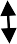 Социальное партнёрство предусматривает:сотрудничество	с	ППМС	-	центром	по	вопросам	развития	и	адаптации, социализации, здоровьесбережения детей с ограниченными возможностямиздоровья;Условия реализации программыПрограмма коррекционной работы предусматривает создание в образовательном учреждении специальных условий обучения и воспитания детей с ограниченными возможностями здоровья, включающих:Организационные условия:формы обучение в общеобразовательныхклассах;Психолого-педагогическое обеспечение, в том числе:обеспечение специализированной помощи в соответствии с рекомендациями психолого-медико-педагогическойкомиссии;обеспечение психолого-педагогических условий (коррекционная направленность учебно-воспитательного процесса; учёт индивидуальных особенностей ребёнка; соблюдение комфортного психоэмоционального режима; использование современных педагогических технологий, в том числе информационных, компьютерных, для оптимизации образовательного процесса, повышения его эффективности,доступности);обеспечение здоровьесберегающих условий (оздоровительный и охранительный режим, укрепление физического и психического здоровья, профилактикафизических,умственных	и	психологических	перегрузок	обучающихся,	соблюдение	санитарно- гигиенических правил инорм);обеспечение участия всех детей с ограниченными возможностями здоровья, независимо от степени выраженности нарушений их развития, вместе с нормально развивающимися детьми в проведении воспитательных, культурно-развлекательных, спортивно-оздоровительных и иных досуговыхмероприятий;Программно-методическое обеспечениеВ процессе реализации программы коррекционной работы используется диагностический и коррекционно-развивающий инструментарий, необходимый для осуществления профессиональной деятельности учителя, социального педагога, учителя- логопеда.Кадровое обеспечениеКоррекционная работа осуществляется специалистами соответствующей квалификации, имеющими специализированное образование, и педагогами, прошедшими обязательную курсовую подготовку или другие виды профессиональной подготовки в рамках обозначеннойтемы:специальной подготовки педагогическогоколлективаобщеобразовательного учреждения (подготовку, переподготовку и повышение квалификации работников образовательных учреждений, занимающихся решением вопросов образования детей с ограниченными возможностями здоровья).Материально-техническое обеспечениебеспрепятственный доступ детей с ОВЗ в здания и помещения образовательного учреждения;кабинетлогопеда;оборудование учебных кабинетов компьютерной техникой.Информационное обеспечениеширокий доступ детей с ограниченными возможностями здоровья, родителей (законных представителей), педагогов к сетевым источникам информации, к информационно-методическим фондам, предполагающим наличие методических пособий и рекомендаций по всем направлениям и видам деятельности, наглядных пособий, мультимедийных материалов, аудио- ивидеоматериалов.Проектирование индивидуальной образовательной траектории для детей с ОВЗ, обучающимися в общеобразовательном классеИндивидуальная образовательная траектория обучающегося — документ, отражающий общую стратегию и конкретные шаги педагогического коллектива и родителей в организации поддержки ребенку с ограниченными возможностями здоровья, обучающемуся в общеобразовательном классе, в процессе получения им образования и - в конечном итоге, максимальной социальнойадаптации.Индивидуальная образовательная траектория (ИОТ) обучающихся с ОВЗ разрабатывается на основе рекомендаций ПМПК с учетом особенностей психофизического развития, анализа зоны ближайшего развития, ресурсов ребенка, на которые может опираться специалист при реализации ИОТ и в зависимости от условий, которыми располагает образовательное учреждение.ИОТ составляется на определенный, ограниченный по времени период - учебный год, и основывается на междисциплинарном взаимодействии специалистов сопровождения, классного руководителя и педагогов-предметников. При разработке ИОТ учитываются пожелания и замечания родителей (законных представителей) обучающихся.Индивидуальная образовательная траектория состоит из пяти разделов.Раздел 1 «Общие сведения» содержит информацию о ребенке, о его родителях, классном руководителе, педагогах и специалистах сопровождения, режиме пребывания ребенка в образовательном учреждении. Также в этом разделе содержится заключение и рекомендации ПМПК по обучению и социализации ребенка. Формулируется основная цель на учебный год и в соответствии с этой целью определяются общие задачи на период реализации ИОТ. Заполняется всеми специалистами, участвующими в образовательном процессе ребенка с ограниченными возможностями здоровья.Раздел 2 «Создание безбарьерной среды» устанавливает оптимальные условия пребывания ребенка в ОУ, способствующие его наиболее успешному обучению и социализации. В нем перечисляются все ресурсы, которые ОУ может предоставить ребенку с ограниченными возможностями в соответствии с его потребностями. Составляется классным руководителем.Раздел 3 «Психолого-педагогическое сопровождение», в котором описывается содержание деятельности специалистов службы сопровождения (педагога-психолога, социального педагога, учителя-логопеда и др.), конкретные задачи данных специалистов на определенный период, режим и формы их работы. Определяются показатели достижений ребенка и формы оценки результатов работы специалистов. Заполняется специалистами сопровождения.Раздел 4 «Освоение образовательной программы». Выбираются формы организации учебной деятельности. Задаются показатели достижений ребенка. Формы индивидуальных достижений, результатов учебной деятельности педагог выбирает в соответствии с индивидуальными и личностными особенностями ребенка. Заполняется учителями- предметниками совместно с педагогом - психологом и логопедом.Раздел 5 «Формирование социальной компетентности» содержит направления и формы работы по социализации ребенка. В нем ставятся задачи по усвоению школьных правил, воспитанию адекватного поведения в учебной и внеучебной ситуации, развитию коммуникативной компетентности, формированию положительной учебной мотивации. Разрабатываются механизмы решения проблем социализации и формы деятельности для решения поставленных задач. Заполняется классным руководителем, педагогом-психологом и социальнымпедагогом.Дополнения и изменения в ИОТ вносятся не менее двух раз в течение учебного года. А при наличии отрицательной динамики или при отсутствии положительной динамики – по мере необходимости. ИОТ подписывается всеми учителями и специалистами, которые принимали участие в его разработке. Родители знакомятся с утвержденным ИОТ под роспись, копия ИОТ вручаетсяродителям.Учителя и специалисты, работающие с обучающимся с ОВЗ в общеобразовательном классе отвечают за реализацию ИОТ каждый в своей части. Отчеты о реализации ИОТ предоставляются на консилиум ПСПк школы учителями и специалистами в конце каждого полугодия в виде характеристики на обучающегося.Планируемые результаты коррекционной работыВ результате выполнения программы планируются следующие результаты:своевременное выявление обучающихся с ОВЗ и раннее определение специфики их особых образовательныхпотребностей;успешная адаптация обучающихся с ограниченными возможностями здоровья к условиям образовательной среды школы, расширение адаптивных возможностей личности обучающего сОВЗ;социализация обучающихся с ОВЗ, овладение навыками коммуникации и социального взаимодействия, социально-бытовыми умениями, используемыми в повседневной жизни, формирование жизненно значимыхкомпетенций;увеличение доли обучающихся с ограниченными возможностями здоровья качественно освоивших образовательную программу основного общегообразования;достижение обучающимися с ОВЗ метапредметных и личностных результатов в соответствии с ООПНОО;повышение психолого-социально-педагогической грамотности родителей обучающихся с ОВЗ по вопросам воспитания и обучения детей с особенностями психического и (или) физическогоразвития.ОрганизационныйразделУчебный план МБОУ «НОШ №5» на 2019-2020 учебныйгод.Пояснительная запискаУчебный план МБОУ «НОШ№5» определяет объём учебной нагрузки обучающихся, состав учебных предметов, распределяет учебное время, отводимое на освоение содержания образования по учебным предметам и годам обучения.Учебный план ориентирован  на освоение ФГОСНОО, ФГОСНОО ОВЗ, является частью ООП.При разработке учебного плана школа руководствовалась следующими нормативными документами: Закон «Об образовании в Российской Федерации » от 29.12.2012г №273-ФЗ( с изменениями  и дополнениями, вступившими в силу с 24.07.2015)  -Приказ МОиН РФ №373 от 06 октября 2009 зарегистрирован Минюст №17785
от 22.12.2009)  «Об утверждении  и введение действие федерального государственного образовательного стандарта начального общего образования;-Приказ МОиН РФ №1241 от 26.11.2010 «О внесении изменений в федеральный государственный образовательный стандарт начального общего образования, утверждённый приказом Министерства образования и науки Российской Федерации от 06 октября 2009 №373» (зарегистрирован в Минюсте России 4 февраля 2011 года);Постановление Главного государственного санитарного врача РФ от 29 декабря 2010г.№189«Об утверждении СанПиН2.4.2.2821-10 «Санитарно- эпидемиологические требования к условиям и организации обучения в общеобразовательных учреждениях»;- Приказ МОиН РФ от 31 марта 2014г.№ 253 «  Об утверждении федерального перечня учебников, рекомендуемых к использованию при реализации имеющих государственную аккредитацию образовательных программ начального общего, основного общего, среднего общего образования».- Приказ МОиН РФ от 22 сентября 2011года№2357,от 29 декабря 2014г,№1643 « О внесении изменений ФГОСНОО утвержденный приказом МОиН РФ от 6 октября 2009г.№373»-Распоряжения Правительства Российской Федерации от 28.01.2012 «84-р «О введении курса основ религиозных культур и светской этики»;-Письма Министерства образования и науки Российской Федерации от 19.04.2011 №03-255 «О введении федерального государственного образовательного стандарта общего образования»; -Письма Министерства образования и науки Российской Федерации от 08.10.2010 №ИК-1494/19 «О введении третьего часа физической культуры»;- -Письма Министерства образования и науки Российской Федерации от 11.03.2016 №ВК-452-07 «О введении ФГОСНОО ОВЗ» Учебный план рассчитан на пятидневную рабочую неделю с нагрузкой  в 1-х классах -21час, во вторых-четвертых- 23 часах. (согласно  СанПиН п.2.4.2821-10..).  Продолжительность       учебного  года в 1 –х классах- 33 учебные недели, во 2-3 классах- 34 учебные недели.Продолжительность  урока в   1   классе  -35минут,  во  2-4   классах  -45минутУчебный план учитывает и специфику используемых в образовательном процессе учебников, входящих в федеральный перечень учебников, рекомендованных (допущенных) к использованию в образовательном процессе  –    на 2019/2020 учебный год.В  образовательном  учреждении  реализуются  как  основные  образовательные программы так и адаптированные образовательные программы.Для  43 обучающихся ОВЗ вариант 1  организовано  обучение по адаптированной  образовательной  программе  .Обучение детей  ОВЗЗПР (вариант 1), предполагает включение одного-пяти детей с ОВЗ в обычный класс и отработку индивидуального подхода к обучению   по стандартной программе. Реализация Учебного плана осуществляется в очной форме в инклюзивных классах. Основная цель школы, реализуя инклюзивное образование – создание специальных условий для развития и социальной адаптации учащихся с особыми образовательными потребностями и их сверстников.  Коррекционные занятия с данной категорией обучающихся  организованычерез внеурочную деятельность Эти  занятия  находятся  за  пределами  максимальной  учебной  нагрузки обучающихся. На каждое занятие отводится  не менее 25минут учебного времени, на групповые занятия – 35минут. При отборе содержания  и видов деятельности детей учитываются интересы и потребности самих детей, пожелание родителей, опыт внеурочной деятельности педагогов и материально техническая база школы.Данные часы направлены на:      - помощь в овладении базовым содержанием обучения;     -развитие эмоционально-личностной сферы и коррекция ее недостатков;      -развитие познавательной деятельности и целенаправленное формирование психических      функций;    -формирование произвольной регуляции деятельности и поведения;   - коррекция нарушений устной и письменной речи;    -обеспечение ребенку успеха в различных видах деятельности с целью предупреждения негативного отношения к учёбе, ситуации школьного обучения в целом, повышения мотивации к школьному обучению.Образовательная область «Филология» представлена следующими предметами:Русский язык (5 часов), Литературное чтение (4 часа),  4 классы (3часа), Иностранный язык   - 2часа.   Данные предметы ориентированы на формирование  различных видов речевойдеятельности   (слушание,   чтение,   говорение,   различные   виды   пересказа, письмо). Образовательная область «Математика» представлена предметом «Математика» (4 часа). Образовательная область «Естествознание и обществознание»  представлена предметом «Окружающий мир» -2часа.В 4 классах введен учебный предмет «Основы духовно- нравственной культуры народов России»-1час ( Приказ от 01 февраля 2012 года № 74).Образовательная область «Искусство» включает предмет: «Музыка»и «Изобразительное искусство» .Предмет «Музыка» изучается по 1 часу в неделю.Предмет «Изобразительное искусство» изучается по 1 часу в неделю. Образовательная область «Технология» представлена учебным предметом: Технология.Предмет «Технология» изучается по 1 часу в неделю.Образовательная область «Физическая культура» предусматривает изучение предмета «Физическая культура». Предмет «Физическая культура» изучается - по 3 часа в неделю. Количество часов физической культуры в 1-х – 4-х классах соответствует ФГОС НОО. Третий час учебного предмета «Физическая культура» введен в обязательной части учебного плана. В  1-х классах включены элементы ритмикикоторые направлены на  развитие  мышления,  координации движений, мышечного тонуса, моторной и речемоторной деятельности, эмоционально волевой  сферы,  пространственной  ориентировки.   Во 2-4 классах третий  часиспользуется на увеличение двигательной активности и развитие физических качеств обучающихся, внедрение современных систем физического воспитания. Предмет направлен на укрепление здоровья, формирование навыков здорового и безопасного образа жизни.Промежуточная аттестация  проводится в соответствии с Положением о текущем контроле успеваемости и промежуточной аттестации, обучающихся по ФГОС.К промежуточной аттестации обучающихся относится: - промежуточная аттестация обучающихся по окончании учебного года, - промежуточная аттестация выпускников начального общего образования.В МБОУ НОШ №5 устанавливаются сроки промежуточной аттестации обучающихся:В основе реализации ФГОСНОО лежит системно - деятельностный подход. Учебный план имеет полное кадровое и материально-техническое обеспечение. Пояснительная записка к учебному плануМБОУ «НОШ№5» на 2019-2020уч.годУчебный план  школы реализующего адаптированную образовательную программу для детей с ограниченными возможностями здоровья построен с учётом требований современной жизни общества и тех проблем, которые затрагивают интересы и потребности детей с ограниченными возможностями здоровья. Своевременное обеспечение адекватных условий обучения и воспитания детей с задержкой психического развития способствует преодолению неуспеваемости учащихся, охране здоровья, профилактике асоциального поведения, коррекции их психических и физических нарушений.Учебный план формируются в соответствии с:Федеральным Законом от 29.12.2012 № 273-ФЗ «Об образовании в Российской Федерации»;Федеральным государственным образовательным стандартом  начального общего образования обучающихся с ограниченными возможностями здоровья, утвержденным приказом Министерства образования и науки Российской Федерации от 19.12.2014 № 1598 (далее – ФГОС начального общего образования обучающихся с ОВЗ) (для  IклассовПриказом Минобрнауки России от 31.12.2015 № 1576 «О внесении изменений в федеральный государственный образовательный стандарт начального общего образования, утверждённый приказом Министерства образования и науки Российской Федерации от 6 октября 2009 г. № 373»Приказом Минобрнауки России от 19.12.2014 № 1598 «Об утверждении федерального государственного образовательного стандарта начального общего образования обучающихся с ограниченными возможностями здоровья»Приказом Минобрнауки России от 19.12.2014 № 1599 «Об утверждении федерального государственного образовательного стандарта образования обучающихся с умственной отсталостью (интеллектуальными нарушениями)»Приказом Минобрнауки России от 20.09.2013 № 1082 «Об утверждении Положения о психолого-медико-педагогической комиссии»Приказом Минобрнауки России от 31.03.2014 № 253 «Об утверждении федерального перечня учебников, рекомендуемых к использованию при реализации имеющих государственную аккредитацию образовательных программ начального общего, основного общего, среднего общего образования» (с изменениями и дополнениями)        Примерной адаптированной основной общеобразовательной программой начального общего образования обучающихся с задержкой психического развития, одобренной 22.12.2015, протокол №4/15Письмом Минобрнауки России от 11.03.2016 № ВК-452/07 «О введении ФГОС ОВЗ»Письмом Минобрнауки России от 13.01.2016 № ВК-15/07 «О направлении Методических рекомендаций»Письмом Минобрнауки России от 18.03.2014 № 06-281 «О направлении Требований» (вместе с «Требованиями к организации образовательного процесса для обучения инвалидов и лиц с ограниченными возможностями здоровья в профессиональных образовательных организациях, в том числе оснащённости образовательного процесса»       Письмом Минобрнауки России от 19.02.2016 № 07-719 «О подготовке к введению ФГОС ОВЗ»Письмом Минобрнауки России от 31.08.2015 № ВК-2101/07 «О порядке организации получения образования обучающимися, нуждающимися в длительном лечении»Письмом Федеральной службы по надзору в сфере образования и науки от 16.04.2015 № 01-50-174/07-1968 «О приеме на обучение лиц с ограниченными возможностями здоровья»ПисьмомМинобрнауки России от 10.12.2012 №07-832 «О методических рекомендациях по организации обучения на дому детей-инвалидов с использованием дистанционных образовательных технологий»Письмо Минобрнауки России от 07.06.2013 № ИР-535/07 «О коррекционном и инклюзивном образовании»Письмом Минобрнауки России от 13.11.2015 № 07-3735 «О направлении методических рекомендаций»Учебный план ФГОС НОО ОВЗ, вариант 7.2 отличается наличием коррекционно-развивающей области, включающей в себя часы на коррекционно-развивающие занятия и ритмику.АООП НОО  ОВЗ 7.2 определена  на основе рекомендаций психолого-медико-педагогической комиссии (ПМПК). На ее основе составлен учебный план для учащихся с ОВЗ на 2019-2020 учебный год.Учебный план состоит из двух частей - обязательной части и части, формируемой участниками образовательных отношений.Обязательная частьОбязательная часть УП определяет состав учебных предметов обязательных предметных областей, которые должны быть реализованы во всех образовательных организациях, реализующих АООП, и учебное время, отводимое на их изучение по классам (годам) обучения.Формируемая частьВ часть, формируемую участниками образовательных отношений, входит внеурочная деятельность. В соответствии с требованиями Стандарта внеурочная деятельность организуется по направлениям развития личности (коррекционно-развивающее, нравственное, социальное, общекультурное, спортивно-оздоровительное).Организация занятий по направлениям внеурочной деятельности является неотъемлемой частью образовательного процесса в образовательной организации. МБОУ НОШ №5  предоставляет обучающимся возможность выбора широкого спектра занятий, направленных на их развитие.Коррекционно-развивающее направление, согласно требованиям ФГОС, является обязательным и представлено коррекционно-развивающими занятиями (логопедические и коррекционные занятия) и ритмикой. Во 2,3 классах  представлено уроками по развитию речи и занятиями по логике.       В МБОУ НОШ №5, осуществляющей инклюзивное обучение, коррекционно-развивающее обучение реализуют учитель-логопед,психолог, учитель, учитель-предметник..Логопедические занятияЦель логопедических занятий состоит в диагностике, коррекции и развитии всех сторон речи (фонетико-фонематической, лексико-грамматической, синтаксической), связной речи; формировании навыков коммуникации.      Основными направлениями логопедической работы является:Диагностика и коррекция звукопроизношения (постановка, автоматизация и дифференциация звуков речи);Диагностика и коррекция звукопроизношения (постановка, автоматизация и дифференциация звуков речи);Диагностика и коррекция лексической стороны речи;Диагностика и коррекция грамматического строя речи (синтаксической структуры речевых высказываний, словоизменения и словообразования);Коррекция диалогической и формирование монологической форм речи;Развитие коммуникативной функции речи;Коррекция нарушений чтения и письма;Расширение представлений об окружающей действительности; Развитие познавательной сферы (мышления, памяти, внимания).Ритмика Целью занятий по ритмике является развитие двигательной активности ребенка в процессе восприятия музыки.  На занятиях ритмикой осуществляется коррекция недостатков двигательной, эмоционально-волевой, познавательной сфер, которая достигается средствами музыкально-ритмической деятельности. Занятия способствуют развитию общей и речевой моторики, ориентировке в пространстве, укреплению здоровья, формированию навыков здорового образа жизни у обучающихся с интеллектуальными нарушениями.ОСНОВНЫЕ НАПРАВЛЕНИЯ РАБОТЫ ПО РИТМИКЕ:Упражнения на ориентировку в пространстве;Ритмико-гимнастические упражнения (общеразвивающие упражнения, упражнения на координацию движения, упражнение на расслабление мышц);Упражнения с детскими музыкальными инструментами, игры под музыку;Танцевальные упражнения.Таким образом, каждый ученик с ЗПР, обучающийся инклюзивно будет получать коррекционную помощь. Занятия с учителем.Цель коррекционных занятий заключается в обеспечении своевременной специализированной помощи учащимся с ОВЗ, испытывающих трудности в обучении, в освоении ими обязательного минимума содержания образования в условиях массовой школы.      Коррекционное направление.    Коррекционное направление работы учителя представляет собой систему коррекционного воздействия на учебно-познавательную деятельность ребенка с задержкой психического развития в динамике образовательного процесса.   Основной формой организации работы являются групповые и индивидуальные занятия.Коррекционные занятия с учащимися направлены:формирование пространственно-временных отношений;умственное развитие (мотивационный, операционный и регуляционный компоненты; формирование соответствующих возрасту общеинтеллектуальных умений, развитие наглядных и словесных форм мышления);формирование универсальных учебных действий.формирование разносторонних представлений о предметах и явлениях окружающей действительности, обогащение словаря, развитие связной речи;готовность к восприятию учебного материала;формирование необходимых для усвоения программного материала умений и навыков.Продолжительность учебной недели в течение всех лет обучения – 5 дней. Пятидневная учебная неделя устанавливается в целях сохранения и укрепления здоровья обучающихся. Обучение проходит в первую смену.Продолжительность учебного года на первой ступени в 1 дополнительном классе  — 33 недели. Продолжительность каникул в течение учебного года составляет не менее 30 календарных дней, летом — не менее 8 недель. Для обучающихся 1 класса устанавливаются в течение года дополнительные недельные каникулы. Продолжительность учебных занятий составляет 40 минут. При определении продолжительности занятий в 1 дополнительном классе используется «ступенчатый» режим обучения: в первом полугодии (в сентябре, октябре − по 3 урока в день по 35 минут каждый, в ноябре-декабре − по 4 урока по 35 минут каждый; январь-май − по 4 урока по 40 минут каждый)Количество часов, отводимых на изучение учебных предметов «Русский язык», «Литературное чтение» может корректироваться в рамках предметной области «Филология» с учётом психофизических особенностей обучающихся с ЗПР. В связи с чем, количество часов, отводимых на изучение учебных предметов «Русский язык», «Математика» во 2 «А»,3 «А» классе  увеличено на 1 час за счет части, формируемой участниками образовательного процесса.В 3 классе в предметную область  «Филология» введен 1 час  учебного предмета «Иностранный язык». Данный предмет направлен на приобретение начальных элементарных навыков общения в устной и письменной форме с носителями иностранного языка на основе своих речевых возможностей и потребностей; - на освоение начальных лингвистических представлений, необходимых для овладения на элементарном уровне устной и письменной речью на иностранном языке, расширение лингвистического кругозора; -на сформированность дружелюбного отношения и толерантности к носителям другого языка на основе знакомства с жизнью своих сверстников в других странах, с детским фольклором и доступными образцами детской художественной литературы.   Учебный план составлен с учетом особенностей детей и направлен на восполнение пробелов предшествующего развития, на формирование знаний и представлений об окружающем мире,  одновременное развитие речи и умственных операций, на развитие пространственных представлений и моторики, на нормализацию деятельности в целом, что определяет специфику программы специальной школы для детей с задержкой психическогоразвития.В процессе обучения на 1 ступени и по окончании начальных классов учащиеся, успешно освоившие адаптированную общеобразовательную программу, по решению психолого-медико-педагогической комиссии могут быть переведены в общеобразовательную школу или продолжить обучение в данном учебном учреждении. В случае выявления у обучающегося тяжелой формы задержки психического развития (например, задержки психического развития церебрально-органического генеза) рекомендуется продолжить его обучение  в  специальном (коррекционном) образовательном учреждении.В соответствии с требованиями Стандарта внеурочная деятельность организуется по направлениям развития личности (коррекционно-развивающее, духовно¬-нравственное, социальное, общекультурное, спортивно-оздоровительное). Организация занятий по направлениям внеурочной деятельности является неотъемлемой частью образовательного процесса в образовательной организации. Коррекционно-развивающее направление, согласно требованиям ФГОС НОО обучающихся с ОВЗ, является обязательным и представлено фронтальными и индивидуальными коррекционно-развивающими занятиями (логопедические, коррекционные и занятия предметной направленности) и ритмикой, направленными на коррекцию дефекта и формирование навыков адаптации личности в современных жизненных условиях. Распределение часов, предусмотренных на внеурочную деятельность, осуществляется следующим образом: недельная нагрузка ― до 10 ч, из них 7 ч отводится на проведение коррекционно-развивающих занятий.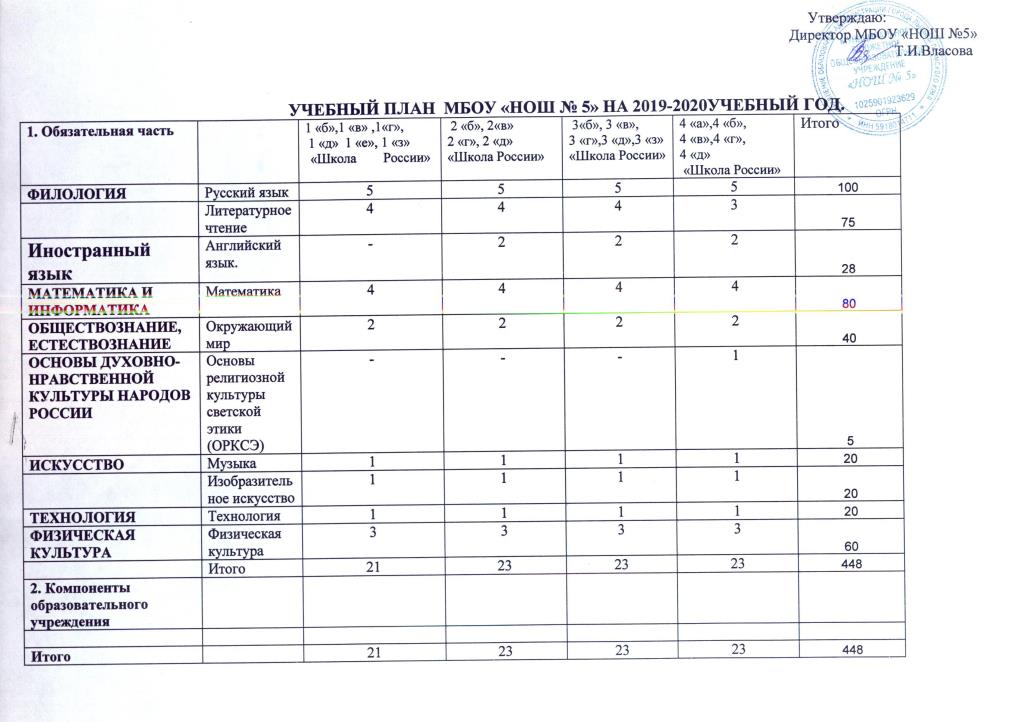 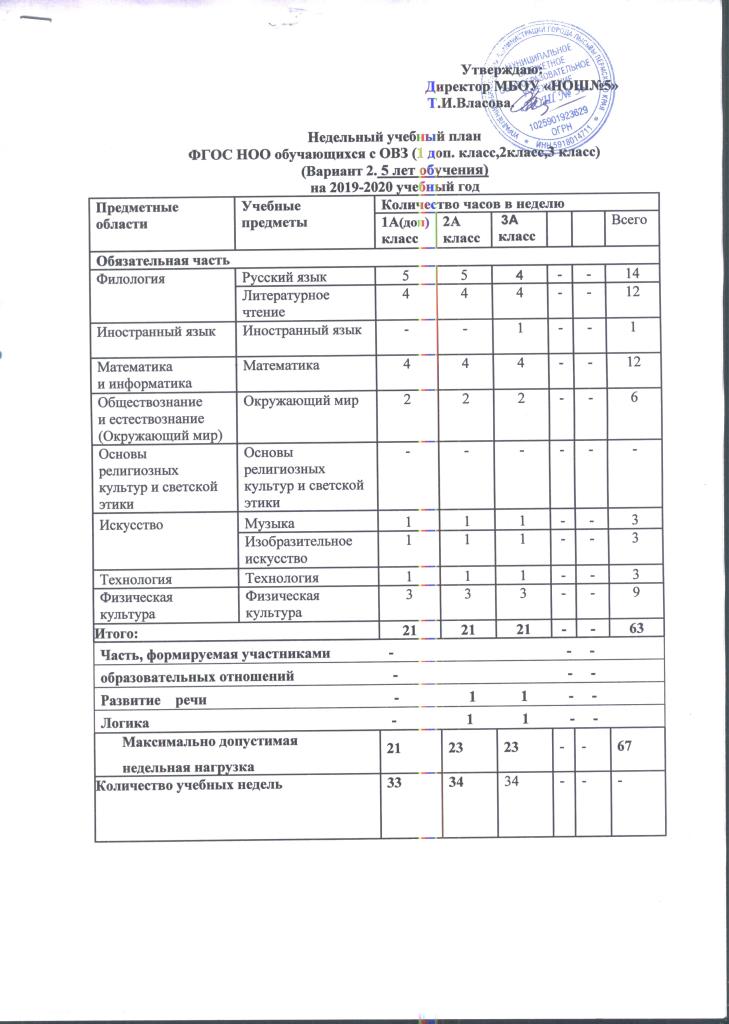 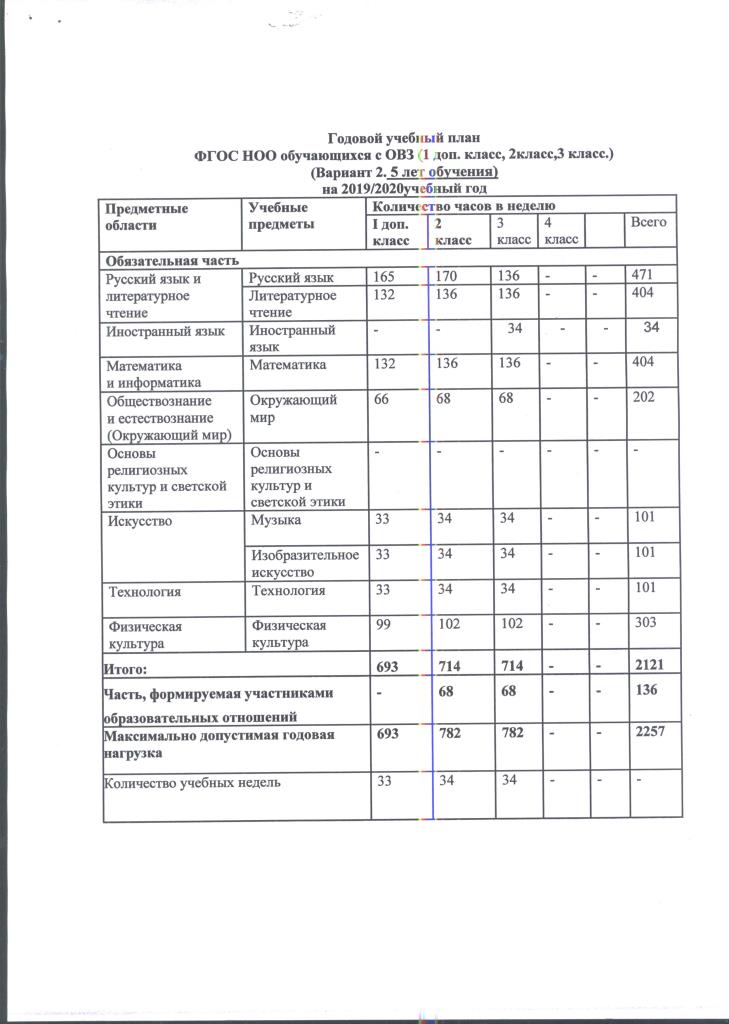 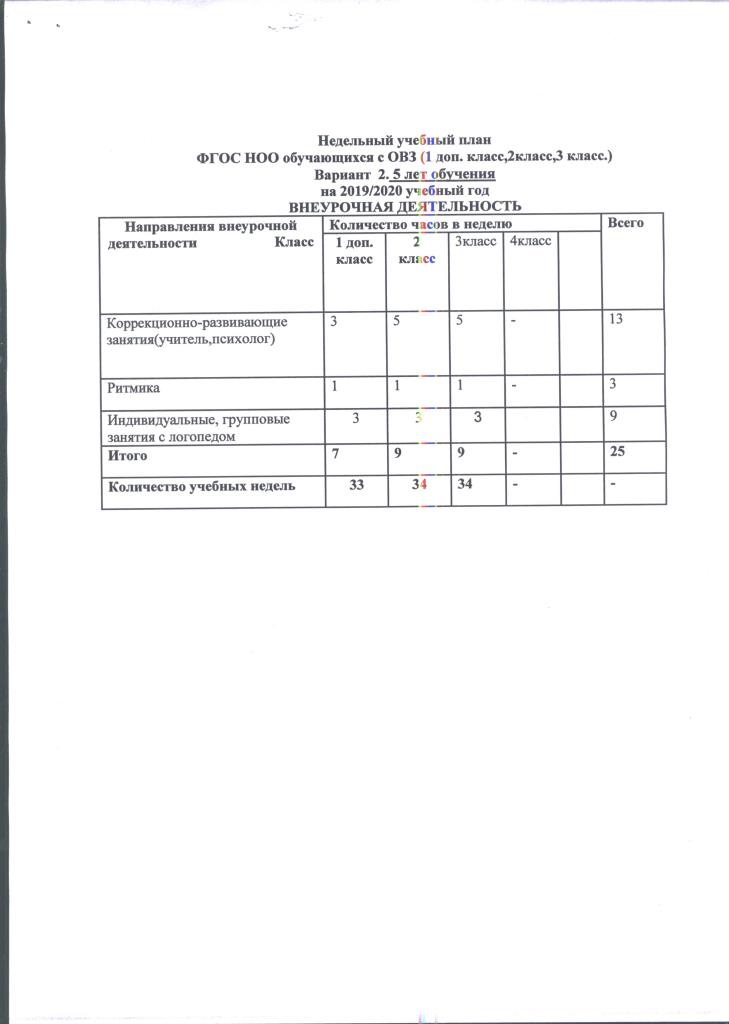   План внеурочнойдеятельностиПод внеурочной деятельностью понимается образовательная деятельность, осуществляемая в формах, отличных от классно - урочной, и направленная на достижение планируемых результатов освоения основной образовательной программы начального общего образования.Решение задач воспитания и социализации школьников, в контексте национального воспитательного идеала, их всестороннего развития наиболее эффективно в рамках организации внеурочной деятельности, особенно, в условиях системы основного общего образования. Такая возможность общеобразовательным учреждениям предоставляется Федеральным государственным образовательным стандартом (ФГОС) нового поколения. Согласно ФГОС организация внеурочной деятельности детей является неотъемлемой частью образовательного процесса в школе, а воспитание рассматривается как миссия образования, как ценностно-ориентированный процесс.Внеурочная деятельность объединяет все виды деятельности школьников (кроме учебной деятельности на уроке), в которых возможно и целесообразно решение задач воспитания и социализации детей.Исходя из этого, в МБОУ «НОШ №5» намечены мероприятия для создания системы внеурочной деятельности, поддерживающей процесс обучения:изменение учебного плана школы;подбор кадров для проведения внеурочных занятий;разработка рабочих программ внеурочной деятельности;материально-техническое оснащение внеурочной деятельности;информирование  родителей о системе внеурочной деятельности;составление  расписания внеучебной деятельностиобучающихся.Основными факторами, которые определяют модель организации внеурочной деятельности, являются:территориальное расположение образовательногоучреждения;уровень развития дополнительного образования в школе;программное обеспечение воспитательной деятельности учителей и классных руководителей;кадровое обеспечение воспитательного процесса;материально-техническое обеспечение воспитательной деятельности.Тип организационной модели внеурочной деятельности - «Модель дополнительного образования»Цель внеурочной деятельности: создание условий для проявления и развития ребенком своих интересов на основе свободного выбора.Основные задачи:созданиеусловий для индивидуального развития ребенка в избраннойсфере внеурочной деятельности;развитие опыта творческой деятельности, творческихспособностей;создание условий для реализации приобретенных знаний, умений инавыков;развитие	опыта	неформального	общения,	взаимодействия, сотрудничества;расширение рамок общения ссоциумом.создание условий для реализации приобретенных знаний, умений инавыков;Внеурочная деятельность ОУ осуществляется через учебный план образовательного учреждения, а именно, дополнительные образовательные программы самого общеобразовательного учреждения (внутришкольная система дополнительного образования); образовательные программы учреждений дополнительного образования; классное руководство и деятельность иных педагогических работников (педагога-организатора, социального педагога, педагога-логопеда)В МБОУ «НОШ №5» реализуется модель дополнительного образования.Внеурочная деятельность тесно связана с дополнительным образованием детей, в части создания условий для развития творческих интересов детей и включения их в художественную, интеллектуальную, эколого-биологическую, спортивную и другую деятельность.Связующим звеном между внеурочной деятельностью и дополнительным образованием детей выступают такие формы ее реализации как факультативы, школьные научные общества. Вместе с тем внеурочная деятельность в рамках ФГОС НОО направлена, в первую очередь, на достижение планируемых результатов освоения основной образовательной программы начального общего образования. А дополнительное образование детей предполагает, прежде всего, реализацию дополнительных образовательных программ. Поэтому основными критериями для отнесения той или иной образовательной деятельности к внеурочной выступают цели и задачи этой деятельности, а также ее содержание и методы работы.Реализация внеурочной деятельности на основе модели дополнительного образования непосредственно предусмотрена в ФГОС НОО, в котором сказано, что образовательное учреждение в рамках соответствующих государственных (муниципальных) заданий, формируемых учредителем, может использовать возможности образовательных учреждений дополнительного образования детей, организаций культуры и спорта.Данная   модель   ориентирована   на   обеспечение    готовности    к   территориальной,     социальной     и     академической     мобильности     детей. Преимущества   модели   заключаются   в   предоставлении   широкого    выбора    для ребенка на  основе  спектра  направлений  детских  объединений  по  интересам,  возможности    свободного    самоопределения     и     самореализации     ребенка, привлечении	к	осуществлению	внеурочной	деятельностиквалифицированных специалистов, а также практико-ориентированная и деятельностная основа организации образовательного процесса, присущая дополнительному образованию детей.Модель дополнительного образования использует возможности системы дополнительного образования, имеющиеся в школе, а также возможности учреждений дополнительного образования, культуры и спорта. Данная модель предполагает создание общего программно-методического пространства внеурочной деятельности и дополнительного образования детей.Работа объединений организована силами педагогов школы и педагогов учреждений дополнительного образования и проводится на базе школы. Преимущества модели заключаются в предоставлении широкого выбора для ребёнка на основе спектра направлений детских объединений по интересам, возможности свободного самоопределения и самореализации ребёнка, привлечении к осуществлению внеурочной деятельности квалифицированных специалистов.Раздел вариативной части учебного плана «Внеурочная деятельность» позволяет в полной мере реализовать требования федеральных государственных образовательных стандартов общего образования. За счет часов на внеурочные занятия общеобразовательное учреждение реализует дополнительные образовательные программы, воспитательные программы.При организации внеурочной деятельности обучающихся используются собственные ресурсы (учителя начальных классов, педагоги дополнительного образования, учителя физической культуры, библиотекарь)Коллектив школы стремится создать такую инфраструктуру занятости обучающихся, которая способствовала бы обеспечению удовлетворения их личных потребностей. Дети идут на занятия по выбору в зависимости от своих интересов. Для ребенка создается особоеобразовательное пространство, позволяющее развивать собственные интересы, успешно проходить социализацию на новом жизненном этапе, осваивать культурные нормы и ценности.Организация	занятий	по	направлениям	раздела	«Внеурочная деятельность» является неотъемлемой частью образовательного процесса в	образовательном учреждении	и	предоставляет		обучающимся возможность выбора широкого спектра занятий, направленных на их развитие.Содержание занятий, предусмотренных в рамках внеурочной деятельности реализуется посредством различных форм организации, таких как экскурсии, краткосрочные курсы, секции, олимпиады, конкурсы, соревнования, викторины, поисковые исследования и т.д.В период летних каникул для продолжения внеурочной деятельности предусмотрено посещение учащимися лагеря с дневным пребыванием при школе.Для реализации внеурочной деятельности педагоги образовательного учреждения могут использовать Примерные программы внеурочной деятельности (серия «Стандарты второго поколения»).Работа по привлечению школьников во внеурочную деятельность осуществляется через посещение кружков школы, дополнительного образования, проектную деятельность, КТД, воспитательные мероприятия.Внеурочная деятельность реализуется через организацию дополнительного образования, систему общешкольных мероприятий, внутришкольных  соревнований, турниров и конкурсов, подготовку и участие в  городских  конкурсах,  посещение учреждений дополнительного образования, систему классных часов.Ведущим направлением внеурочной деятельности в аспекте развития универсальных учебных действий, которые отнесены федеральными государственными стандартами к надпредметным результатам, является проектная деятельность учащихся с 1 по 4 класс. Данное направление развивается путем реализации программ «Эрудит» и «Мои первые проекты», подготовки научных исследований, рефератов, проектов, участие в конкурсе проектно-исследовательских работ и научно-практической конференции.Материально-техническое обеспечениеДля реализации модели внеурочной деятельности в рамках ФГОС нового поколения в школе имеются необходимые условия: кабинеты классов (оборудованы компьютерной техникой, мультимедийными проектами, подключены к сети Интернет), актовый зал.Для организации внеурочной деятельности школа располагает спортивным залом со спортивным инвентарем, спортивной площадкой, музыкальной техникой, библиотекой.Организация внеурочной деятельности в МБОУ «НОШ №5»Согласно требованиям Стандарта и других документов, к организации внеурочной деятельности школьников предъявляются следующие требования:Внеурочная деятельность является обязательной для образовательного учреждения, но не включается в учебный план.Внеурочная деятельность, как и деятельность обучающихся в рамках уроков направлена на достижение результатов освоения основной образовательной программы. Но в первую очередь - на достижение личностных и метапредметных результатов, что определяет и специфику внеурочной деятельности, в ходе которой обучающийся не только и даже не столько должен узнать, сколько научиться действовать, чувствовать, принимать решения и др.Внеурочная	деятельность	представлена	следующими	направлениями работы:обще-интеллектуальноеспортивно-оздоровительноехудожественно-эстетическоеЧетыре направления внеурочной деятельности реализуются в её видах:игровая деятельность;познавательная деятельность;проблемно-ценностноеобщение;4)досугово-развлекательная деятельность (досуговое общение);художественное творчество;спортивно-оздоровительная деятельность;Виды и направления внеурочной деятельности школьников тесно связаны между собой.Планируемые результаты внеурочной деятельности:приобретение школьником социальных знаний (об общественных нормах,об устройстве общества, о социально одобряемых и неодобряемых формах поведения в обществе), понимание социальной реальности и повседневнойжизни;сформированность позитивных отношений школьника к базовым ценностям общества (человек, семья, Отечество, природа, мир, знания, труд,культура);освоение опыта по получению социальной, гражданской коммуникативной компетенций школьника;увеличение числа детей, охваченных организованным досугом;воспитание у детей толерантности, навыков здорового образа жизни.Методический конструктор «Преимущественные формы достижения воспитательных результатов во внеурочной деятельности»Основан на взаимосвязи результатов и форм внеурочной деятельности. Он может быть использован педагогами для разработки образовательных программ внеурочной деятельности с учётом имеющихся в их распоряжении ресурсов, желаемых результатов.3.3. Система условий реализации основной образовательной программыИнтегративным результатом выполнения требований к условиям реализации основной образовательной программы начального общего образования МБОУ «НОШ № 5» является создание и поддержание комфортной развивающей образовательной среды, адекватной задачам достижения личностного, социального, познавательного (интеллектуального), коммуникативного, эстетического, физического, трудового развития обучающихся.Условия созданные в МБОУ «НОШ № 5»:соответствуют требованиямСтандарта;гарантируют	сохранность	и	укрепление	физического,	психологического	и социального здоровьяобучающихся;обеспечивают	реализацию	основной	образовательной	программы образовательного учреждения и достижение планируемых результатов еёосвоения;учитывают особенности образовательного учреждения, его организационную структуру, запросы участников образовательногопроцесса;предоставляют	возможность	взаимодействия	с	социальными	партнёрами, использования ресурсовсоциума.Раздел основной образовательной программы, характеризующий систему условий, содержит:описание	кадровых,	психолого-педагогических,	финансовых,	материально- технических, информационно-методических условий иресурсов;план – график обеспечения внедрения ФГОСНОО3.3.1. Кадровые условия реализации основной образовательной программыОписание кадровых условий реализации основной образовательной программы включает:характеристику укомплектованности образовательногоучреждения;описание уровня квалификации работников образовательногоучреждения;описание реализуемой системы непрерывного профессионального развития и повышения квалификации педагогическихработников;описание системы оценки деятельности членов педагогическогоколлектива.Характеристика укомплектованности кадрами ОООбразовательное учреждение укомплектовано кадрами, имеющими необходимую квалификацию для решения задач, определённых основной образовательной программой образовательного учреждения: в школе - 22 педагога, согласно штатному расписанию укомплектован АУП, МОП. Медицинские работники и  работники пищеблока работают на условияхдоговора.В состав администрации входят: директор, заместители директора по УВР, ответственный за организацию ВР, ответственный за организацию МР, главный бухгалтер.Образовательный уровень педагогов: высшее образование – 19 человек (73 %), средне-специальное образование – 7 человек(27 %)Педагогический стаж работы:Средний стаж педагогической деятельности – 20 лет, Повышение квалификации:Аттестация педагогических работников:Педагоги, имеющие стабильные результаты обучения и воспитания имеют награды и грамоты разного уровня:Основой для разработки должностных инструкций, содержащих конкретный перечень должностных обязанностей работников, с учётом особенностей организации труда и управления, а также прав, ответственности и компетентности работников образовательного учреждения, служат квалификационные характеристики, представленные в Едином квалификационном справочнике должностей руководителей, специалистов и служащих (раздел «Квалификационные характеристики должностей работников образования»).Кадровый потенциал школы соответствует квалификационным требованиям, предусмотренными Приказом Министерства здравоохранения и социального развития Российской Федерации от 26 августа 2010 г. № 761н. Имеющийся кадровый потенциал школы представлено в таблице 1.Таблица 1.Кадровое обеспечение реализации основной образовательной программы основного общего образованияПрофессиональное развитие и повышение квалификации педагогических работниковВ соответствии с приказом Минобрнауки России от 24 марта 2010 г. № 209 «О порядке аттестации педагогических работников государственных и муниципальных образовательных учреждений», разъяснениями Департамента общего образования Минобрнауки России по применению Порядка аттестации педагогических работников государственных и муниципальных образовательных учреждений (письмо Департамента от 18 августа 2010 г. № 03-52/46), а также методикой оценки уровня квалификации педагогических работников (письмо Департамента от 29 ноября 2010 г. № 03-339) проводится непрерывное повышение квалификации всех педагогических работников.Для обеспечения непрерывного педагогического образования педагогических работников и повышения их квалификации используются организации, имеющие лицензию, такие как ПГПИ, ПГИИ (курсы повышения квалификации, семинары), площадки МБОУ ДПО ЦНМО (в рамках плана взаимодействия), дистанционные образовательныересурсы.Организация методической работы школы направлена на профессиональное развитие и повышение квалификации педагогических работников через педагогические советы различной тематики, открытые уроки, семинары – практикумы, мастер – классы, самообразование педагогов, заседания ШМО, их тематика, направленность отражены в общешкольном плане работы школы на 2019 – 20120 уч. год , а также в плане работы  ШМО начальныхклассов.С целью отслеживания результатов основной образовательной программы в ходе её реализации производится оценка качества и результативности деятельности педагогических работников с целью коррекции их деятельности, а также определения стимулирующей части фонда оплаты труда по критериям, предусмотренным в Положении о моральном и материальном стимулировании работников МБОУ «НОШ № 5».Ожидаемый результат повышения квалификации – профессиональная готовность педагогов к реализации ФГОС НОО:обеспечение оптимального вхождения работников образования в систему ценностей современногообразования;принятие идеологии ФГОСНОО;освоение новой системы требований к структуре основной образовательной программы, результатам её освоения и условиям реализации, а также системы оценки итогов образовательной деятельностиобучающихся;овладение учебно ­ методическими и информационно ­ методическими ресурсами, необходимыми для успешного решения задач ФГОСНОО.Одним из условий готовности образовательной организации к введению ФГОС НОО является создание системы методической работы, обеспечивающей сопровождение деятельности педагогов на всех этапах реализации требований ФГОС.Для достижения результатов основной образовательной программы в ходе её реализации предполагается оценка качества и результативности деятельности педагогических работников с целью коррекции их деятельности, а также определения стимулирующей части фонда оплаты труда.Примерные	критерии	оценки	результативности	деятельности	педагогических работниковМетодическая работа включает следующиемероприятия:семинары,тренинги дляпедагогов,заседания методического объединения учителей,конференции участников образовательного процесса и социальных партнёровОУ,участие педагогов в разработке разделов и компонентов основной образовательной программы образовательногоучреждения,участие	педагогов	в	проведении	мастер-классов,	круглых	столов,	стажёрских площадок, открытых уроков, внеурочных занятий имероприятий.Подведение итогов и обсуждение результатов мероприятий осуществляют в разных формах: совещания при директоре, заседания педагогического и методического советов, в виде решений педагогического совета, размещённых на сайте презентаций, приказов, инструкций, рекомендаций, резолюций и т. д. Кадровый состав педагогов, обеспечивающих реализацию основной образовательной программы начальногообщего образования МБОУ « НОШ № 5» 2019 -2020 учебный год.План повышения квалификации педагогических работников МБОУ «НОШ № 5» до 2019 года.Информацияоб аттестации педагогических работниковначальной школы на 2019 – 2020  учебный годПсихолого-педагогические условия реализации основной образовательной программыДля реализации основной образовательной программы начального общего образования, в образовательном учреждении созданы комфортные и соответствующие современным требованиям психолого-педагогические условия обеспечивающие:преемственность содержания и форм организации образовательного процесса по отношению к дошкольному образованию с учётом специфики возрастного психофизического развития обучающихся, через использование в образовательном процессе различных учебных программ, технологий здоровьесбережения, игровых технологий;формирование и развитие психолого-педагогической компетентности участников образовательных отношений через взаимодействие с ППМС, школьнымПМПк;вариативность направлений и форм, а также диверсификацию уровней психолого- педагогического сопровождения участников образовательныхотношений:профилактика неуспешности в обучении через работу школьного ПМПк, предварительное собеседование с классными руководителями и учителями- предметниками по выявлению проблем и трудностей, связанных с усвоение программы и поведения в среде сверстников и взрослых и принятие соответствующих управленческих решений;диагностика школьных трудностей и одаренности, в т.ч. с привлечением соответствующих специалистов из ППМС;консультирование педагогов и родителей (законных представителей) по вопросам, входящим в компетентность сотрудников образовательногоучреждения;коррекционная работа (через программу коррекционнойработы);развивающая работа с учащимися смотивированными на учебу, организацию целенаправленной работы с обучающими имеющих одну « четверку» или одну«тройку;просвещение педагогов и родителей (законных представителей) о возрастных психолого-педагогических особенностях и возможностях учащихся начальной школы, о деятельности учреждений и ведомств, занимающимися вопросами психолого- педагогического сопровождения учащихся в рамках программы коррекционнойработы.дифференциацию и индивидуализацию обучения через урочную и внеурочную деятельность, вариативность образовательных программ, систему коррекционно- развивающей работы и систему работы с одареннымидетьми.Психолого-педагогическое сопровождение участников образовательного процесса. Психолого – педагогическое сопровождение учащихся осуществляется в рамках взаимодействия с ППМС.Основными формами психолого-педагогического сопровождения учащихся МБОУ«НОШ № 5» являются,диагностика, направленная на выявление особенностей статуса школьника в соответствии с программой внутришкольногомониторинга;консультирование педагогов и родителей, которое осуществляется учителем и с учётом результатов диагностики, а также администрацией образовательногоучреждения;коррекционная работа, осуществляемая в течение всего учебноговремени.К основным направлениям психолого-педагогического сопровождения учащихся МБОУ «НОШ № 5» относится:сохранение и укрепление психологического здоровья обучающихся через создание комфортных психологических условий в урочной и внеурочнойдеятельности;мониторинг возможностей и способностей обучающихся через систему обоснованного, современного, работающего на развитие систему внутришкольного контроля, участие в краевых и муниципальных мониторинговых обследованиях уровня обученностиучащихся;психолого-педагогическую поддержку одаренных детей через разработку и реализацию индивидуальных образовательных маршрутов учащихся, активное участие детей в интеллектуальных конкурсах и мероприятиях различного уровня (в т.ч. заочных и интернет-олимпиадах), сложившуюся в рамках ШМО систему работы по данному направлению (олимпиады, предметные недели, конкурс проектно-исследовательских работ младшихшкольников);формирование у обучающихся ценности здоровья и безопасного образа жизни через реализацию программы формирования экологической культуры, здорового и безопасного образажизни;выявление и поддержку детей с особыми образовательнымипотребностями;формирование коммуникативных навыков в разновозрастной среде и среде сверстников, в первую очередь, через участие детей в общешкольных проектах, мероприятиях, во внеурочной деятельности по всем направлениям, организованной для учащихся разных возрастов, публичные выступления на конкурсах имероприятиях;поддержку детских объединений и ученического самоуправления через реализацию воспитательных программ школы иклассов.поддержку учащихся проявивших выдающиесяспособности.Финансовое обеспечение реализации основной образовательной программыФинансовое обеспечение реализации основной образовательной программы начального общего образования опирается на исполнение расходных обязательств, обеспечивающих конституционное право граждан на бесплатное и общедоступное общее образование. Объём действующих расходных обязательств отражается в муниципальном задании Учредителя по оказанию государственных (муниципальных) образовательных услуг в соответствии с требованиями федеральных государственных образовательных стандартов общего образования.Задание Учредителя обеспечивает соответствие показателей объёмов и качества предоставляемых образовательным учреждением услуг (выполнения работ) размерам направляемых на эти цели средств бюджета.Финансовое обеспечение задания учредителя по реализации основной образовательной программы начального общего образования осуществляется на основе нормативного подушевого финансирования. Введение нормативного подушевого финансирования определяет механизм формирования расходов и доведения средств на реализацию государственных гарантий прав граждан на получение общедоступного и бесплатного общего образования в соответствии с требованиями Стандарта.Применение принципа нормативного подушевого финансирования на уровне образовательного учреждения заключается в определении стоимости стандартной (базовой) бюджетной образовательной услуги в образовательном учреждении не ниже уровня фактически сложившейся стоимости в предыдущем финансовом году.Региональный расчётный подушевой норматив — это минимально допустимый объём финансовых средств, необходимых для реализации основной образовательной программы в учреждениях данного региона в соответствии со Стандартом в расчёте на одного обучающегося в год, определяемый раздельно для образовательных учреждений, расположенных в городской и сельской местности.Региональный расчётный подушевой норматив покрывает следующие расходына год:оплату труда работников образовательных учреждений с учётом районных коэффициентов к заработной плате, а такжеотчисления;расходы, непосредственно связанные с обеспечением образовательного процесса (приобретение учебно-наглядных пособий, технических средств обучения, расходных материалов, канцелярских товаров, оплату услуг связи в части расходов, связанных с подключением к информационной сети Интернет и платой за пользование этойсетью);иные хозяйственные нужды и другие расходы, связанные с обеспечением образовательного процесса (обучение, повышение квалификации педагогического и административно-управленческого персонала образовательных учреждений, командировочные расходы и др.), за исключением расходов на содержание зданий и коммунальных расходов, осуществляемых из местногобюджета.При расчёте регионального подушевого норматива учитываются затраты рабочего времени педагогических работников образовательных учреждений на урочную и внеурочную деятельность, включая все виды работ (учебная, воспитательная, методическая и т. п.), входящие в трудовые обязанности конкретных педагогических работников.Формирование фонда оплаты труда образовательного учреждения осуществляется в пределах объёма средств образовательного учреждения на текущий финансовый год, определённого в соответствии с региональным расчётным подушевым нормативом, количеством обучающихся и соответствующими поправочными коэффициентами.Образовательное учреждение определяет систему оплаты труда в своих локальных актах.В распределении стимулирующей части фонда оплаты труда принимает участие Управляющий совет школы.Для обеспечения требований Стандарта на основе проведённого анализа материально-технических условий реализации основной образовательной программы начального общего образованияшкола:проводит экономический расчёт стоимости обеспечения требований Стандарта по каждойпозиции;устанавливает предмет закупок, количество и стоимость пополняемого оборудования, а также перечень работ для обеспечения требований к условиям реализацииООП;определяетвеличинузатратнаобеспечениетребованийкусловиямреализацииООП;определяет объёмы финансирования, обеспечивающие реализациювнеурочнойдеятельности	обучающихся,	включённой	в	основную	образовательную	программу образовательногоучрежденияразрабатывает финансовый механизм интеграции между общеобразовательным учреждением и учреждениями дополнительного образования детей, а также другими социальными партнёрами, организующими внеурочную деятельность обучающихся, и отражает его в своих локальныхактах.Материально-технические условия реализации основнойобразовательнойпрограммыМатериально-техническая база МБОУ «НОШ № 5» способствует реализации основной образовательной программы образовательного учреждения и созданию соответствующей образовательной и социальной среды.Критериальными источниками оценки учебно-материального обеспечения образовательного процесса являются требования ФГОС НОШ, требования и условия Положения о лицензировании образовательной деятельности, утверждённого постановлением Правительства Российской Федерации от 28 октября 2013 г. № 966, а также соответствующие приказы и методические рекомендации, в том числе:постановление Федеральной службы по надзору в сфере защиты прав потребителей и благополучия человека от 29 декабря 2010 г. № 189, СанПиН2.4.2.2821-10«Санитарно-эпидемиологические требования к условиям и организации обучения в общеобразовательных учреждениях»;перечни рекомендуемой учебной литературы и цифровых образовательных ресурсов.В соответствии с требованиями Стандарта для обеспечения всех предметных областей и внеурочной деятельности МБОУ «НОШ № 5» обеспечено мебелью, презентационным оборудованием, освещением, хозяйственным инвентарём и оборудовано:Школа располагает комплектом средств обучения, поддерживаемых инструктивно - методическими материалами, обеспечивающим реализацию основных образовательных программ в соответствии с требованиями Стандарта.Состав комплекта средств обучения объединяет как современные (инновационные) средства обучения на базе цифровых технологий, так и традиционные — средства наглядности (печатные материалы, натуральные объекты, модели), а также лабораторное оборудование, приборы и инструменты для проведения натурных экспериментов и исследований.Состав комплекта формируется с учётом:возрастных, психолого-педагогических особенностейобучающихся;его необходимости идостаточности;универсальности (возможности применения одних и тех же средств обучения для решения комплекса задач в учебной и внеурочной деятельности, в различных предметных областях, а также при использовании разнообразных методикобучения);согласованности совместного использования (содержательной, функциональной, программной ипр.).Инновационные средства обучения содержат:электронные образовательные ресурсы по предметнымобластям.Оценка материально-технических условий реализации основной образовательной программыИнформационно-методические условия реализации основной образовательнойпрограммыВ соответствии с требованиями Стандарта информационно-методические условия реализации основной образовательной программы начального общего образования обеспечиваются современной информационно-образовательной средой.Под информационно-образовательной средой (или ИОС) понимается открытая педагогическая система, сформированная на основе разнообразных информационных образовательных ресурсов, современных информационно-телекоммуникационных средств и педагогических технологий, направленных на формирование творческой, социально активной личности, а также компетентность участников образовательного процесса в решении учебно-познавательных и профессиональных задач с применением информационно-коммуникационных технологий (ИКТ-компетентность), наличие службподдержки применения ИКТ.Основными элементами ИОС являются:информационно-образовательные ресурсы в виде печатнойпродукции;информационно-образовательные ресурсы на сменных оптическихносителях;информационно-образовательные ресурсыИнтернета;вычислительная и информационно-телекоммуникационнаяинфраструктура;прикладные программы, в том числе поддерживающие администрирование и финансово-хозяйственную деятельность образовательного учреждения (бухгалтерский учёт, делопроизводство, кадры и т.д.).Необходимое	для	использования	ИКТ	оборудование	школы	отвечает современным требованиям и обеспечивает использованиеИКТ:в учебной деятельности;во внеурочнойдеятельности;в естественно-научнойдеятельности;при измерении, контроле и оценке результатовобразования;в административной деятельности, включая дистанционное взаимодействие всех участников образовательного процесса, в том числе в рамках дистанционного образования, а также дистанционное взаимодействие образовательного учреждения с другими организациями социальной сферы и органамиуправления.Учебно-методическое	и	информационное	оснащение	образовательного процесса обеспечиваетвозможность:ввода русского и иноязычного текста, редактирования и структурирования текста средствами текстовогоредактора;выступления с аудио-, видео- и графическим экраннымсопровождением;вывода информации на бумагу(печать);информационного подключения к локальной сети и глобальной сети Интернет, входа в информационную среду учреждения, в том числе через Интернет, размещения гипермедиа сообщений в информационной среде образовательногоучреждения;поиска и полученияинформации;использования источников информации на бумажных и цифровых носителях (в том числе в справочниках, словарях, поисковыхсистемах);общения в Интернете, взаимодействия в социальных группах и сетях, участия в форумах, групповой работы над сообщениями(вики);создания и заполнения баз данных, в том числе определителей; наглядного представления и анализаданных;размещения продуктов познавательной, учебно-исследовательской деятельности обучающихся в информационно-образовательной среде образовательногоучреждения;обеспечения доступа в школьной библиотеке к информационным ресурсам Интернета, учебной и художественной литературе, коллекциям медиаресурсов на электронныхносителях;проведения массовых мероприятий, собраний, представлений; досуга и общения обучающихся с возможностью массового просмотра кино- и видеоматериалов, организации сценической работы, театрализованныхпредставлений;выпуск школьных печатныхизданий.Создание в образовательном учреждении информационно-образовательной среды, соответствующей требованиям СтандартаПрограммно – методическое обеспечение образовательного процессаНаличие учебной и учебно – методической литературы по образовательным программамФонд школьной библиотеки состоит:Обеспеченность учебниками:Учебно-методическое обеспечение ООП НОО на 2019 – 2020уч.год.Образовательным учреждением определяются необходимые меры и сроки по приведению информационно-методических условий реализации основной образовательной программы начального общего образования в соответствие с требованиями Стандарта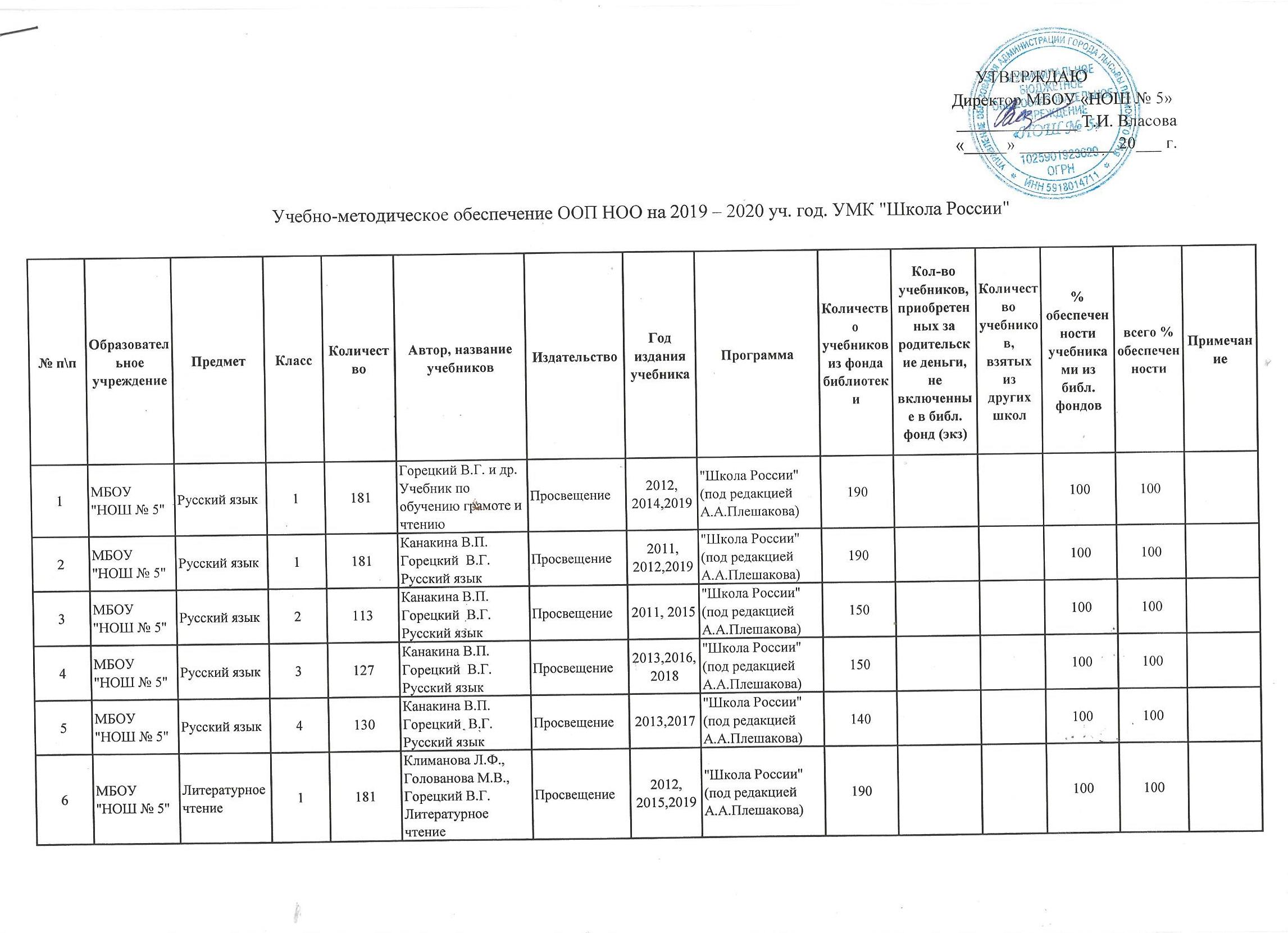 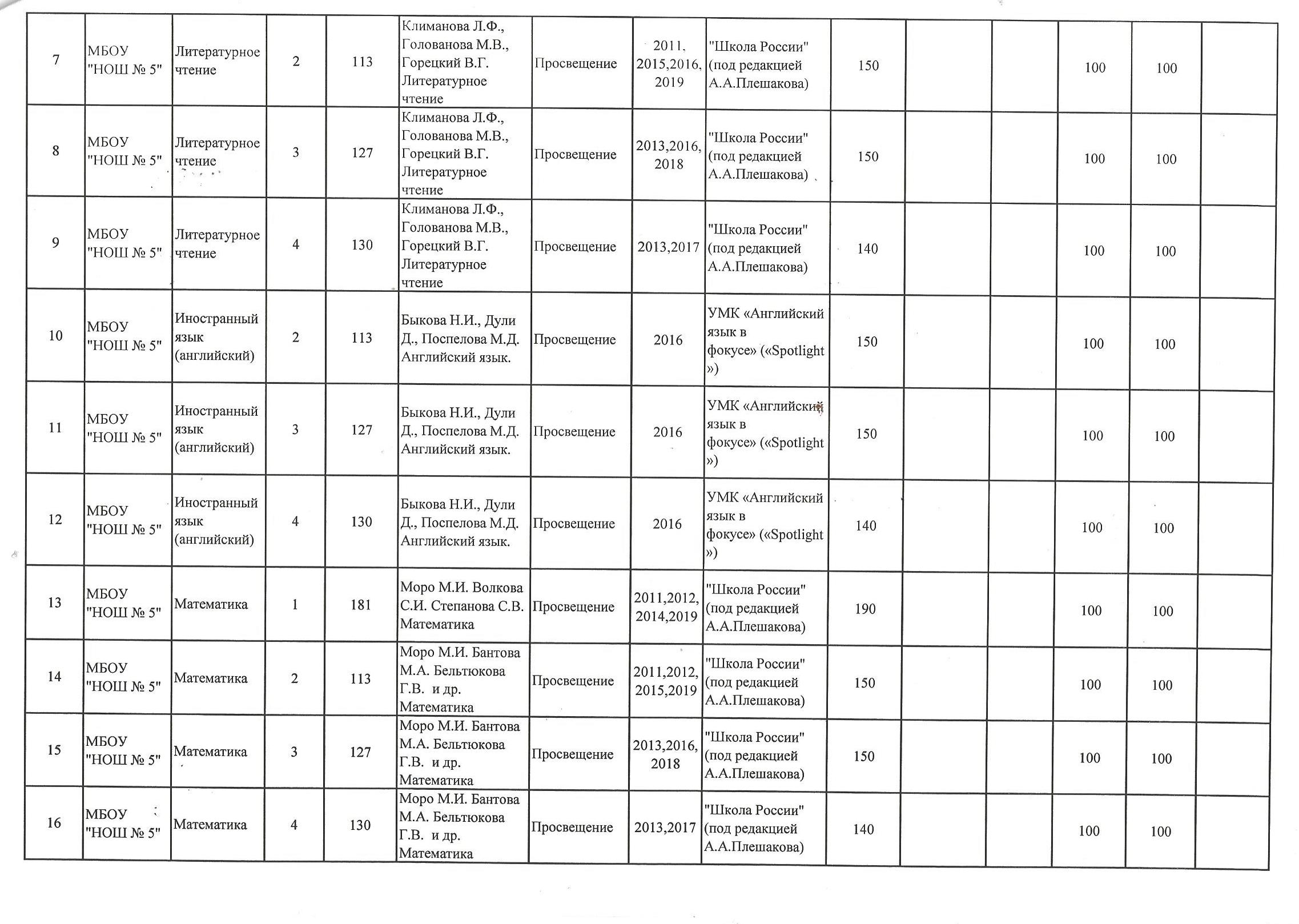 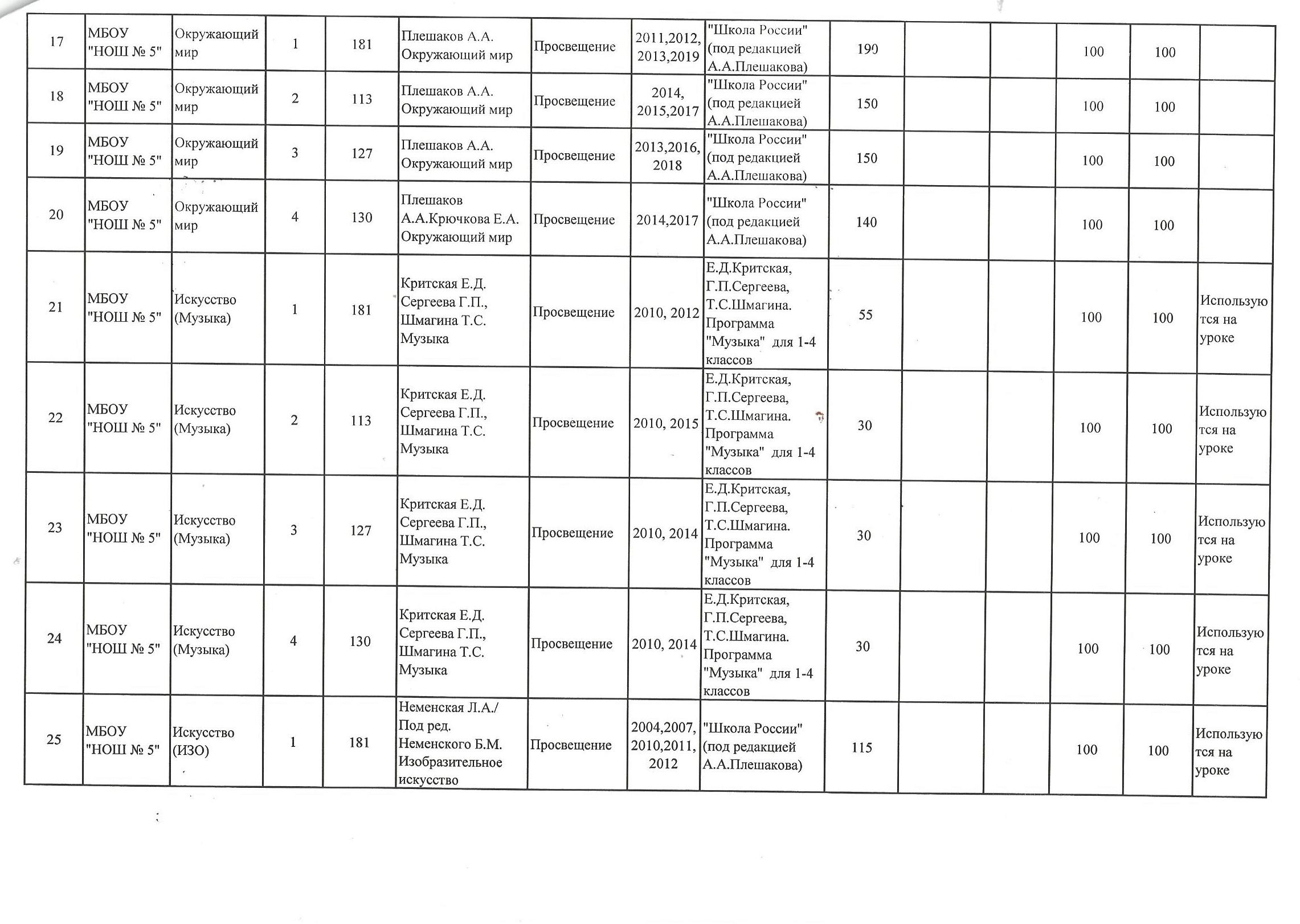 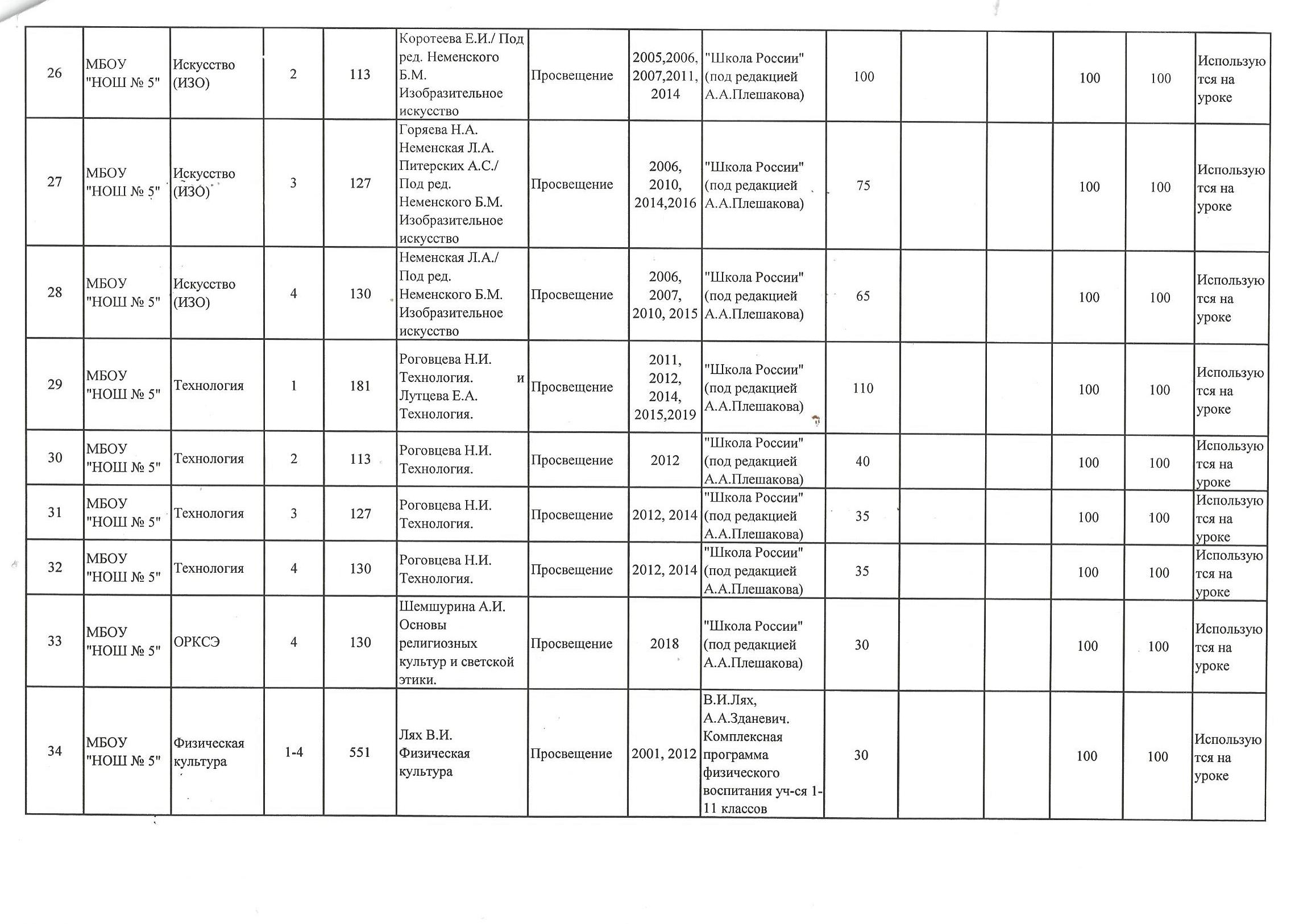 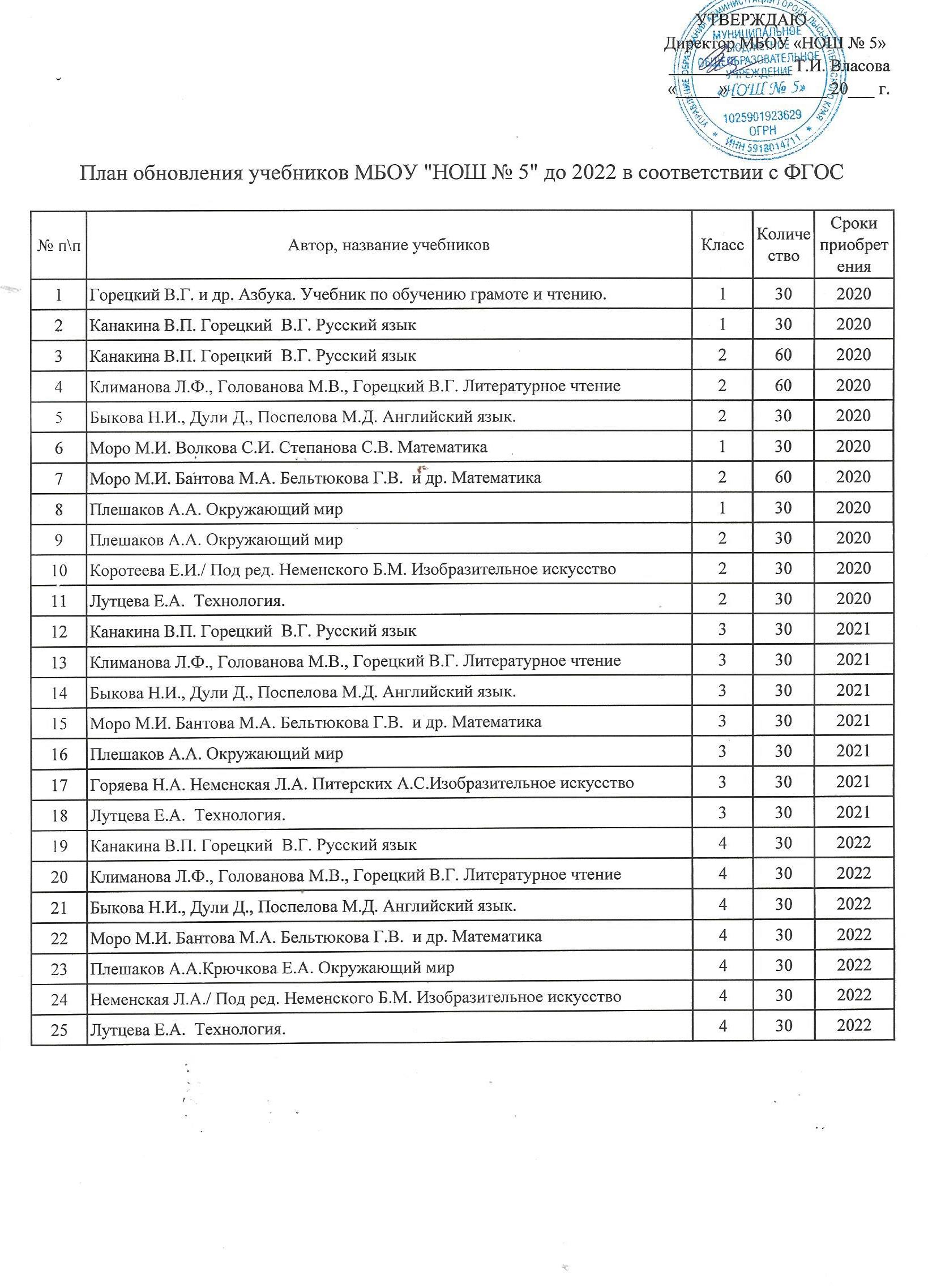 Механизмы достижения целевыхориентиров.НОО.МеханизмыдостиженияцелевыхориентироввсистемеусловийреализацииООПДля  реализации ООП есть	необходимость  внесения  изменений  вимеющиесяусловия.Сетевой график (дорожная карта) формирования необходимой системы условий реализации ООП НОО.УровеньХарактеристика уровняОценка/отметкаВысокийУровень выполнения требований значительно выше «хорошего»:отсутствие ошибок как по текущему , так и пройденному материалу; не более одного недочета, логичность и полнота изложения.(При выполнение тестовой работы количество набранных баллов - не менее 85% от возможного количества)«отлично»/ «5»СреднийУровень выполнения требований выше удовлетворительного: использование дополнительного материала, полнота и логичность раскрытия вопроса; самостоятельность		суждений, отражение своего отношения к предмету обсуждения. Наличие 2 – 3 ошибок или 4 – 6 недочетов по текущему учебному материалу; не более 2 ошибок или 4 недочетов по пройденному	материалу; незначительные нарушения логики изложения материала; использование нерациональных приемов решения учебной задачи; отдельные неточности в изложенииматериала.(При выполнение тестовой работы количество набранных баллов - не менее 50% от возможногоколичества)«хорошо»/ «4»Ниже среднегоДостаточный минимальный уровень выполнения требований,предъявляемых к конкретной работе; не более 4 – 6 ошибок или 10 недочетов по текущему учебному материалу; неболее 4 – 5 ошибок или не более 8 недочетов по пройденному учебному материалу; отдельные нарушения логики изложения материала; неполнота раскрытия вопроса.(При выполнение тестовой работы количество набранных баллов - не менее 25% от возможного количества)«удовлетворительно»/«3»НизкийУровень выполнения требований ниже удовлетворительного: наличие более 6 ошибок или10 недочетов по текущему материалу; более 5 ошибок или более 8 недочетов по пройденномуматериалу;«неудовлетворительно»/«2»нарушение логики, нераскрытие обсуждаемого вопроса, отсутствие аргументации либо ошибочность ее основных положений.(При выполнение тестовой работы количество набранных баллов - менее 25% от возможного количества). Дальнейшее обучение практически не возможно.КлассЛичностные УУДРегулятивные УУДПознавательные УУДКоммуникативные УУД1классЦенить и приниматьследующие базовые ценности:«добро»,«терпение», «родина», «природа»,«семья».Уважать к своей семье, ксвоим родственникам, любовь к родителям.Освоить роли ученика; формирование интереса (мотивации) кучению.Оценивать жизненные ситуаций и поступки героевхудожественных текстов с точки зрения общечеловеческихнорм.Организовыватьсвое рабочее место под руководствомучителя.Определять цель выполнения заданий на уроке, вовнеурочнойдеятельности, в жизненных ситуациях под руководством учителя.Определять план выполнения заданий на уроках,внеурочнойдеятельности, жизненных ситуациях под руководством учителя.Использовать всвоейдеятельности простейшие приборы: линейку,треугольник и т.д.Ориентироваться в учебнике: определять умения, которые будут сформированы на основе изучения данногораздела.Отвечать на простые вопросы учителя, находитьнужнуюинформацию в учебнике.Сравнивать предметы, объекты: находить общее и различие.Группироватьпредметы, объекты на основе существенныхпризнаков.Подробнопересказывать прочитанное или прослушанное; определять тему.Участвовать в диалоге на уроке и в жизненных ситуациях.Отвечать навопросы учителя, товарищей по классу.Соблюдать простейшие нормы речевого этикета: здороваться, прощаться, благодарить.Слушать и понимать речь других.Участвовать впаре.2классЦенить и приниматьследующие базовые ценности:«добро»,«терпение», «родина», «природа»,«семья», «мир», «настоящий друг».Уважение к своему народу,к своейродине.Освоение личностногосмысла учения, желания учиться.Оценка жизненных ситуацийиСамостоятельно организовывать свое рабочее место.Следовать режиму организации учебной и внеучебнойдеятельности.Определять цель учебной деятельности с помощью учителя исамостоятельно.Ориентироваться вучебнике: определять умения, которые будут сформированы на основе изучения данного раздела; определять круг своего незнания.Отвечать на простые и сложные вопросы учителя, самим задаватьвопросы,1.Участвовать в диалоге; слушать и понимать других, высказывать своюточкузрения на события,поступки. 2.Оформлять свои мысли в устной и письменной речи с учетом своих учебныхижизненных речевых ситуаций.поступков героев художественных текстов с точки зрения общечеловеческих норм.Определять план выполнения заданий на уроках,внеурочнойдеятельности, жизненных ситуациях под руководством учителя.Соотносить выполненное задание с образцом, предложеннымучителем.Использовать в работе простейшие инструменты и более сложные приборы (циркуль).Корректировать выполнение задания в дальнейшем.Оценка своего задания по следующим параметрам: легко выполнять, возникли сложности привыполнении.находить нужную информацию в учебнике.Сравнивать и группировать предметы, объекты по нескольким основаниям; находить закономерности; самостоятельно продолжать их по установленномправилу.Подробнопересказывать прочитанное или прослушанное; составлять простой план .Определять, в каких источниках можно найти необходимую информацию для выполнениязадания.Находить необходимую информацию, как в учебнике, так и в словарях вучебнике.Наблюдать и делать самостоятельные простые выводыЧитать вслух и про себя тексты учебников, других художественных и научно- популярных книг,понимать прочитанное.Выполняя различные роли в группе, сотрудничать в совместномрешениипроблемы (задачи).3классЦенить и приниматьследующие базовые ценности:«добро»,«терпение», «родина», «природа»,«семья», «мир», «настоящий друг»,«справедливость», «желание понимать друг друга», «понимать позицию другого».Уважение к своему народу,к другим народам, терпимость к обычаям и традициямдругихСамостоятельно организовывать свое рабочее место в соответствии с целью выполнениязаданий.Самостоятельно определять важность или необходимость выполнения различных заданиявучебном  процессеиОриентироваться вучебнике: определять умения, которые будут сформированы на основе изучения данного раздела; определять круг своего незнания; планировать свою работу по изучению незнакомогоматериала.Самостоятельно предполагать,какая1. Участвовать в диалоге; слушать и понимать других, высказывать свою точкузрения на события, поступки. 2.Оформлять свои мысли в устной и письменной речи с учетом своих учебных и жизненных речевых ситуаций.3.Читать вслух и про себянародов.жизненных ситуациях.дополнительная информациятексты учебников, других3. Освоение личностного смысла3. Определять цель учебнойбуде нужна для изученияхудожественных и научно-учения; желания продолжать своюдеятельности с помощьюнезнакомого материала;популярных книг, пониматьучебу.самостоятельно.отбирать необходимыепрочитанное.4. Оценка жизненных ситуацийи4. Определять планисточники информации среди4. Выполняя различные ролипоступков героев художественныхвыполнения заданий напредложенных учителемв группе, сотрудничать втекстов с точки зренияуроках, внеурочнойсловарей, энциклопедий,совместном решенииобщечеловеческих норм,деятельности, жизненныхсправочников.проблемы (задачи).нравственных и этическихситуациях под руководством3. Извлекать информацию,5. Отстаивать свою точкуценностей.учителя.представленную в разныхзрения, соблюдая правила5. Определять правильностьформах (текст, таблица, схема,речевого этикета.выполненного заданиянаэкспонат, модель, иллюстрация6. Критично относиться коснове сравнения си др.)своему мнениюпредыдущими заданиями,4. Представлять информацию в7. Понимать точку зренияили на основе различныхвиде текста, таблицы, схемы, вдругогообразцов.том числе с помощью ИКТ.8. Участвовать в работе6. Корректировать5. Анализировать, сравнивать,группы, распределять роли,выполнение задания вгруппировать различныедоговариваться друг ссоответствии с планом,объекты, явления, факты.другом.условиями выполнения,результатом действий наопределенном этапе.7. Использовать в работелитературу, инструменты,приборы.8. Оценка своего задания попараметрам, заранеепредставленным.41. Ценить и принимать следующие1. Самостоятельно1. Ориентироваться в учебнике:Участвовать в диалоге;классбазовые ценности:«добро»,формулировать задание:определять умения, которыеслушать и понимать других,«терпение», «родина», «природа»,определять его цель,будут сформированы на основевысказывать свою точку«семья», «мир», «настоящий друг»,планировать алгоритм егоизучения данного раздела;зрения на события, поступки.«справедливость», «желание понимать друг друга», «понимать позицию другого», «народ»,«национальность» и т.д.Уважение к своему народу, к другим народам, принятие ценностей другихнародов.Освоение личностногосмысла учения; выбор дальнейшего образовательногомаршрута.Оценка жизненных ситуаций и поступков героевхудожественных текстов с точки зрения общечеловеческих норм, нравственных и этических ценностей, ценностей гражданина России.выполнения, корректировать работу по ходу его выполнения, самостоятельно оценивать.Использовать при выполнения задания различные средства: справочнуюлитературу,ИКТ, инструменты и приборы.Определять самостоятельно критерии оценивания, давать самооценку.определять круг своего незнания; планировать свою работу по изучению незнакомого материала.Самостоятельно предполагать,какаядополнительная информация буде нужна для изучения незнакомого материала; отбирать необходимые источники информации среди предложенных учителем словарей, энциклопедий, справочников, электронныедиски.Сопоставлять и отбирать информацию, полученнуюиз различных источников (словари, энциклопедии, справочники,электронныедиски, сеть Интернет).Анализировать, сравнивать, группировать различные объекты, явления,факты.Самостоятельно делать выводы,перерабатыватьинформацию, преобразовывать её, представлять информацию на основе схем, моделей, сообщений.Составлять сложный план текста.Оформлять свои мысли в устной и письменной речис учетом своих учебных и жизненных речевых ситуаций.Читать вслух и про себя тексты учебников, других художественных и научно- популярных книг,понимать прочитанное.Выполняя различные роли в группе, сотрудничать в совместномрешениипроблемы (задачи).Отстаивать свою точку зрения, соблюдая правила речевого этикета; аргументировать свою точку зрения с помощью фактов и дополнительныхсведений.Критично относиться к своему мнению. Уметь взглянуть на ситуацию с иной позиции и договариваться с людьми иныхпозиций.Понимать точку зрения другогоУчаствовать в работе группы, распределять роли, договариваться друг сдругом. Предвидеть последствия коллективных7. Уметь передавать содержание в сжатом,выборочном или развёрнутом виде.решений.УУДРезультаты развития УУДЗначение для обучения в 1 классеЛичностные действиясмыслообразованиесамоопределениеФормирование внутренней позиции школьникаФормирование	адекватной мотивации учебнойдеятельностиПознавательные:классификациясериацияКоммуникативные	– умение	вступать	в сотрудничество, соотносить			собственную позицию		с	позициейпартнеровОвладение понятием сохранения (на примере дискретного множества).Преодоление эгоцентризмаи децентрация в мышлении и межличностномвзаимодействииОбеспечение	предпосылок формирования числа на основе овладения сохранением дискретного множества как условия освоения математикиПознавательные	и знаково -символическиеРазличие символов – знаков и замещаемой	предметной действительностиФормирование		предпосылок успешности овладения чтением (грамотой) и письмом; усвоения математики, родного языка; умения решать	математические, лингвистические и другие задачи. Понимание условных изображений в любых учебныхпредметахРегулятивные:выделение и сохранение цели, заданной в виде образца – продукта действия;ориентация на образец и правило выполнения действия,контроль икоррекция,оценкаУмение	произвольно регулировать поведение и деятельность: построение предметного действия в соответствии с заданным образцом иправиломФормирование		умения организовывать и выполнять учебную	деятельность		в сотрудничестве сучителем.Овладение эталонами обобщенных способов действий.научных понятий (в русском языке, математике) и предметной,	продуктивной деятельности (в технологии, изобразительном искусстве идр.)КоммуникативныеРазвитие коммуникации как обобщения и кооперации со взрослым и сверстником.Развитие планирующей и регулирующей функции речи.Развитие учебного сотрудничества с учителем и сверстником.Осознание содержания своих действий и усвоение учебного содержанияУУДРезультаты развития УУДЗначение для обученияЛичностные действиясмыслообразованиесамоопределениеРегулятивные действияАдекватная школьная мотивация. Мотивация достижения.Развитие основ гражданской идентичности.Обучение в зоне ближайшего развития ребенка. Адекватная оценка учащимся границ «знания и незнания». Достаточно высокаясамоэффективность в форме принятия учебной цели и работыРефлексивная адекватнаясамооценканад ее достижением.Регулятивные, личностные, познавательные, коммуникативные действияФункционально-структурнаясформированность учебной деятельности.Произвольность восприятия, внимания, памяти, воображения.Высокая успешность в усвоении учебного содержания. Создание предпосылок для дальнейшего перехода к самообразованию.Коммуникативные (речевые),	регулятивные действияВнутренний план действияСпособность действовать «в уме». Отрыв слова от предмета, достижение новогоуровняобобщения.Коммуникативные, регулятивные действияРефлексия – осознание учащимся содержания,последовательности и оснований действийОсознанность и критичность учебных действий.Вид УУДСвязь с содержанием учебных предметовТиповые задачиЛичностныеЛитературное чтениеЗадания на:интерпретациятекста;высказывание своего отношения к прочитанному саргументацией;анализ характеров и поступковгероев;формулирование концептуальной информации текста (в чём мудрость этойсказки? для чего писатель решил рассказать своим читателям эту историю?) ит.д.ЛичностныеРусский языкМногие тексты упражнений учебников несут духовно-нравственный смысл, и, работая с ними, учитель не может пройти мимо нравственной оценки поступков героев. «Подходит ли заглавие к тексту? Почему? Докажи»; «Прочитай текст.Озаглавь. Запиши заглавие».Умение доказывать свою позицию: «Прочитай текст. С какими утверждениями автора ты согласен?» Также посредством текстов учебника используется воспитательный потенциал русского языка; учащиеся приходят к пониманию необходимости беречь свой родной язык как часть русской национальной культуры; работать над развитием и совершенствованием собственной речи (система речевыхупражнений: свободные диктанты, обучающие изложения и сочинения, их анализ и редактирование).ЛичностныеМатематика«Объясни...», «Обоснуй своёмнение.»«Сравни свою работу с работами другихребят»ЛичностныеОкружающий мирНа каких рисунках человек ведёт себя как разумное существо? Где он ведётсебя неразумно? Объясни, почему ты таксчитаешьОбъясни, что означают для тебя слова: «Моя Родина —Россия!»Сформулируй свои собственные правила здорового питания и объясни ихсмысл.РегулятивныеРусский язык«Прочитай тексты. ... Одинаковые ли эти картины? Сравни тексты. Чем они отличаются? ... Какие слова "оживили" картину 7? Почему? Чем похожи эти слова?»РегулятивныеЛитературное чтениеЗадания:на составление плана (план текста, план устного рассказа, плансочинения);на проведение самопроверки; редактирования текста. Диалог савтором:нахождение в тексте прямых и скрытых авторскихвопросов;прогнозированиеответов;самопроверку потексту.Математикатекстоваязадача;выбор цели деятельностипроблемныеситуациипроблемныйдиалогПознавательныеРусский языкзадания на извлечение, преобразование и использование текстовойинформации,«Составь самостоятельно инструкцию (алгоритм) «Как нужно действовать, чтобы правильно поставить запятые в сложномпредложении»правила, определения и т.п. в виде графических схем, таблиц, алгоритмов, разного рода визуальных подсказок и ключей, «иллюстративного» визуального ряда (даны в учебнике или составляютсядетьми)Приёмы работы с правилами и определениями как учебно-научнымитекстамиСистема работы с различнымисловарямиПознавательныеЛитературное чтениеТехнология продуктивного чтения:этап 1 (работа с текстом до чтения, на основе заглавия, фамилии автора, ключевых слов, иллюстрации) - обеспечивает развитие механизма прогнозирования и приёмов просмотрового и ознакомительного чтения;этап 2 (работа с текстом во время чтения) - обеспечивает интерпретацию текста учениками как результат изучающего чтения; вычитывание фактуальной и подтекстовой информации;этап 3 (после чтения) - это развитие умений рефлексивного чтения в ходе выполнения творческих заданий, а также формулирование концептуальной информации.Математика«Сравни», «Разбей нагруппы»,«Найди истинноевысказывание»Окружающий мир- Какие свойства живых организмов мы можем обнаружить у неживых предметов? А какими свойствами живых организмов они не обладают? Найди общие черты и различия в каждой паре рисунков. (Сравнивать и группировать предметы.)КоммуникативныеРусский язык«Поработай над своей устной научной речью. Подготовь связный рассказ на тему«Что я знаю о сложном предложении». Построить свой рассказ тебе поможет план. Не забудь, что каждую свою мысль нужно подтверждать примером».КоммуникативныеЛитературное чтениеобсуждение прочитанного в диалоге с учителем иодноклассниками;подготовка устных рассказов (о литературных героях, о личных впечатлениях по следампрочитанного);инсценирование идраматизация;устное словесноерисование;творческий пересказ текста от лица разныхгероев-персонажей;сочинение по личным впечатлениям (3-4 кл.) и по прочитанному (4кл.);интервью списателем;письмо авторам учебника идр.КоммуникативныеМатематика«Расскажи», «Объясни», «Обоснуй свойответ»диалога) диалог в большой группе (учитель - ученики); б) диалог в небольшой группе (ученик - ученики); в) диалог в паре (ученик - ученик).Окружающий мир«Расскажи», «Объясни», «Обоснуй свойответ»диалогподготовка устныхрассказовФорма организации деятельностиФормы образовательных мероприятийВид деятельностиТехнологииурочная деятельностьурочная деятельностьурочная деятельностьурочная деятельностьучебный предметурокучебноезанятиеурок –презентацияурок -мастерскаяпроектная деятельностьконтрольно – оценочнаядеятельностьпроблемноеобучениетехнологияоцениванияТРКМЧПтехнология продуктивногочтениятехнологиядифференцированного обучениявнеурочная деятельностьвнеурочная деятельностьвнеурочная деятельностьвнеурочная деятельностьфакультативный курс- занятиеучебное сотрудничествоучебно-исследовательская деятельностьпроблемноеобучениетехнологиядифференцированного обученияИКТтехнологияоцениваниякружок- занятиепроектная деятельностьучебное сотрудничествотворческая деятельностьтрудоваядеятельностьтехнологияоцениваниятехнологиядифференцированного обучениянеурочная деятельностьэкскурсиипутешествияежегодная конференция учебно- исследовательских и проектных работ учащихсяинтеллектуальные игрысоревнованияолимпиадыпроектныезадачисетевыепроекты«Инфо-урок»«ЭМУ»проектная деятельностьучебное сотрудничествотворческая деятельностьспортивная деятельностьигроваядеятельностьпроблемноеобучение;дифференцированное обучениеигровыетехнологииИКТСодержание деятельностиФормы и методы работыСрокиОтветственныеДиагностическое направлениеЦель: обеспечение своевременного выявления детей с ограниченными возможностями здоровья, проведение их комплексного обследования и подготовку рекомендаций по оказанию им психолого-медико-педагогической помощи в условиях образовательного учрежденияДиагностическое направлениеЦель: обеспечение своевременного выявления детей с ограниченными возможностями здоровья, проведение их комплексного обследования и подготовку рекомендаций по оказанию им психолого-медико-педагогической помощи в условиях образовательного учрежденияДиагностическое направлениеЦель: обеспечение своевременного выявления детей с ограниченными возможностями здоровья, проведение их комплексного обследования и подготовку рекомендаций по оказанию им психолого-медико-педагогической помощи в условиях образовательного учрежденияДиагностическое направлениеЦель: обеспечение своевременного выявления детей с ограниченными возможностями здоровья, проведение их комплексного обследования и подготовку рекомендаций по оказанию им психолого-медико-педагогической помощи в условиях образовательного учреждениясвоевременное выявление детей сОВЗанализ заключений комплексногообследования специалистамиПМПКформирование пакета документов для предоставления учащегося на обследование специалистамиПМПКсистемный контроль за уровнем развития ребенка сОВЗизучение документации (заключения ПМПК, социальный паспорт семьи, план индивидуального сопровождения)входной мониторингуровня готовности к обучению в школелогопедическое, психологическоеобследованиесентябрь декабрь майспециалисты школьного ПМПк, кл.руководительКоррекционно-развивающая работаЦель: обеспечение своевременной специализированной помощи в освоении содержания образования и коррекцию недостатков в психическом развитии детей с ограниченными возможностями здоровья в условиях общеобразовательного учреждения; способствует формированию универсальных учебных действий у обучающихся (личностных, регулятивных, познавательных, коммуникативных)Коррекционно-развивающая работаЦель: обеспечение своевременной специализированной помощи в освоении содержания образования и коррекцию недостатков в психическом развитии детей с ограниченными возможностями здоровья в условиях общеобразовательного учреждения; способствует формированию универсальных учебных действий у обучающихся (личностных, регулятивных, познавательных, коммуникативных)Коррекционно-развивающая работаЦель: обеспечение своевременной специализированной помощи в освоении содержания образования и коррекцию недостатков в психическом развитии детей с ограниченными возможностями здоровья в условиях общеобразовательного учреждения; способствует формированию универсальных учебных действий у обучающихся (личностных, регулятивных, познавательных, коммуникативных)Коррекционно-развивающая работаЦель: обеспечение своевременной специализированной помощи в освоении содержания образования и коррекцию недостатков в психическом развитии детей с ограниченными возможностями здоровья в условиях общеобразовательного учреждения; способствует формированию универсальных учебных действий у обучающихся (личностных, регулятивных, познавательных, коммуникативных)выбор оптимальных для развития ребёнка с ограниченными возможностями здоровья коррекционных программ/ методик, методов и приёмов обучения в соответствии с его особыми образовательнымипотребностями;организацию и проведение специалистами индивидуальных и групповых коррекционно-развивающих занятий, необходимых для преодоления нарушений развития и трудностейобучения;системное воздействие на учебно-познавательную деятельность ребёнка в динамике образовательного процесса, направленное на формирование универсальных учебных действий и коррекцию отклонений вразвитии;разработка и реализация индивидуально плана сопровожденияформирование групп коррекционного сопровожденияпроведение индивидуальных и групповых коррекционных занятийкоррекционные часывсентябрьсентябрьв течение годакл.руководителькл.руководительучитель-логопедкоррекцию и развитие высших психическихфункций;развитие	эмоционально-волевой	и	личностной	сферы ребёнка и психокоррекцию егоповедения;социальную защиту ребёнка в случае неблагоприятных условий жизни при психотравмирующихобстоятельствах.рамках учебного планаКонсультативная работаЦель: обеспечение непрерывности специального сопровождения детей с ограниченными возможностями здоровья и их семей по вопросамреализации дифференцированных психолого-педагогических условий обучения, воспитания, коррекции, развития и социализации обучающихсяКонсультативная работаЦель: обеспечение непрерывности специального сопровождения детей с ограниченными возможностями здоровья и их семей по вопросамреализации дифференцированных психолого-педагогических условий обучения, воспитания, коррекции, развития и социализации обучающихсяКонсультативная работаЦель: обеспечение непрерывности специального сопровождения детей с ограниченными возможностями здоровья и их семей по вопросамреализации дифференцированных психолого-педагогических условий обучения, воспитания, коррекции, развития и социализации обучающихсяКонсультативная работаЦель: обеспечение непрерывности специального сопровождения детей с ограниченными возможностями здоровья и их семей по вопросамреализации дифференцированных психолого-педагогических условий обучения, воспитания, коррекции, развития и социализации обучающихсявыработку совместных обоснованных рекомендаций по основным направлениям работы с обучающимся с ограниченными возможностями здоровья, единых для всех участников образовательногопроцесса;консультирование специалистами педагогов по выбору индивидуально ориентированных методов и приёмов работы с обучающимся с ограниченными возможностямиздоровья;консультативную помощь семье в вопросах выбора стратегии воспитания и приёмов коррекционного обучения ребёнка с ограниченными возможностямиздоровья.заседанияПМПкиндивидуальные, групповые тематическиеконсультациииндивидуальные, групповые тематическиеконсультациипо плану работы- по плану взаимодействия с ППМС-центромпредседатель ПМПкзаместительдиректора по УВР, кл.руководительИнформационно-просветительская работаЦель: разъяснение деятельности по вопросам, связанным с особенностями образовательного процесса для данной категории детей, со всеми участниками образовательного процесса — обучающимися (как имеющими, так и не имеющими недостатки в развитии), их родителями (законными представителями), педагогическими работникамиИнформационно-просветительская работаЦель: разъяснение деятельности по вопросам, связанным с особенностями образовательного процесса для данной категории детей, со всеми участниками образовательного процесса — обучающимися (как имеющими, так и не имеющими недостатки в развитии), их родителями (законными представителями), педагогическими работникамиИнформационно-просветительская работаЦель: разъяснение деятельности по вопросам, связанным с особенностями образовательного процесса для данной категории детей, со всеми участниками образовательного процесса — обучающимися (как имеющими, так и не имеющими недостатки в развитии), их родителями (законными представителями), педагогическими работникамиИнформационно-просветительская работаЦель: разъяснение деятельности по вопросам, связанным с особенностями образовательного процесса для данной категории детей, со всеми участниками образовательного процесса — обучающимися (как имеющими, так и не имеющими недостатки в развитии), их родителями (законными представителями), педагогическими работникамиразличные формы просветительской деятельности (лекции, беседы, информационные стенды, печатные материалы), направленные на разъяснение участникам образовательного процесса — обучающимся (как имеющим, так и не имеющим недостатки в развитии), их родителям (законным представителям), педагогическим работникам — вопросов, связанных с особенностями образовательного процесса и сопровождения детей с ограниченными возможностями здоровья;проведение тематических выступлений для педагогов и родителей по разъяснениюиндивидуально-типологическихродительскиесобранияучастие	педагогов	вгородских		методическихпо плану взаимодействия с ППМС-центромпо плану воспитательнойработы классапо плану взаимодействиясзам.директора	по УВР,кл.руководительзам.директора	по УВРособенностей различных категорий детей с ограниченными возможностями здоровья.формированияхЦНМОЭтапПериодНаправления деятельностиРезультат1 этапавгуст	- сентябрьИнформационно	- аналитическаяоценка контингента обучающихся для учёта особенностей развития детей, определения специфики и их особых	образовательных потребностей;			оценка образовательной среды с целью соответствия		требованиямпрограммно-	методическогообеспечения,	материально- технической и кадровой базы учреждения2 этапоктябрь	– апрельПланирование, организация, координацияособым	образом	организованный образовательный процесс, имеющий коррекционно-развивающую направленность			и	процесс специального сопровождения детей с	ограниченными		возможностями здоровья при специально созданных (вариативных) условиях обучения, воспитания, развития,социализациирассматриваемой категории детей.3 этапмай – июньРегуляция и коррекциявнесение необходимых изменений в образовательный процесс и процесс сопровождения	детей	с ограниченными возможностями здоровья, корректировка условий и форм обучения, методов и приёмов работыНаправления внеурочнойдеятельности                     КлассКоличество часов в неделюКоличество часов в неделюКоличество часов в неделюКоличество часов в неделюКоличество часов в неделюНаправления внеурочнойдеятельности                     Класс1класс2 класс3 класс4 классВсегоКоррекционно-развивающие занятия(учитель+психолог)3333Количество учебных недель33333434Виды промежуточной аттестации обучающихсяСроки промежуточной аттестации обучающихсяОкончание учебного года11мая-15мая.Аттестация выпускников начального общего образованияАпрель-4 неделя.Май -2,3 неделяНаправление деятельностиФормы организацииРуководитель1. Обще-интеллектуальное направление«Эрудит»«Театр на английском» Краткосрочный курс «Мир шахмат» (1-4 кл.)Краткосрочный курс «Русские шашки»Кильдибекова И.И.Липатникова Е.М.Кирякина Д.С. Шлыкова Л.В2. Спортивно- оздоровительное направлениеСпортивные объединения(1-4 кл.): Футбол РитмикаЁлохов М.П. Шлыкова Л.В3. Художественно- эстетическое направлениеКраткосрочный курс «Зентангл»Котельникова О.Б.Краткосрочный курс «От слов к изображению» (ИЗО)Котельникова О.Б.4. Техническое направлениеКраткосрочный курс «Лего-мир»Елохов М.П.Уровень результатовПриобретение социальных знаний (первые уровень)Формирование ценностного отношения к социальной реальности (второй уровень)Получение опыта самостоятельного Общественного действия(третий уровень)Виды (направления) внеурочнойдеятельности1. Спортивно- оздоровительная деятельностьЗанятия в спортивных секциях, беседы о ЗОЖ, участие воздоровительных процедурах1. Спортивно- оздоровительная деятельностьШкольные спортивные турниры и оздоровительные акцииШкольные спортивные турниры и оздоровительные акции1. Спортивно- оздоровительная деятельностьСпортивные оздоровительные акции школьников в окружающем школу социумеСпортивные оздоровительные акции школьников в окружающем школу социумеСпортивные оздоровительные акции школьников в окружающем школу социуме2. Познавательная деятельностьПознавательные беседы, предметныефакультативы, олимпиады2. Познавательная деятельностьСмотр знаний, интеллектуальные игры«Что? Где? Когда?»Смотр знаний, интеллектуальные игры«Что? Где? Когда?»2. Познавательная деятельностьДетские исследовательские проекты, внешкольные акции познавательной направленности (конференции, интеллектуальные марафоны и др.), школьный музей.Детские исследовательские проекты, внешкольные акции познавательной направленности (конференции, интеллектуальные марафоны и др.), школьный музей.Детские исследовательские проекты, внешкольные акции познавательной направленности (конференции, интеллектуальные марафоны и др.), школьный музей.Занятия3.	Художественно-объединенийтворческаядеятельностьхудожественного творчестваХудожественные выставки, фестивалиХудожественные выставки, фестивалиискусств, спектакли в классе, школе.искусств, спектакли в классе, школе.Художественные акции школьников в окружающем школуХудожественные акции школьников в окружающем школуХудожественные акции школьников в окружающем школусоциумесоциумесоциумеСтажЧел.до 5 лет6до 10 лет0до 15 лет2до 20 лет0до 30 лет12Более 30 лет6Чел./%Своевременное прохождение курсовой подготовки26/100%Кол-во педагогов, работающих в ГМФ15 / 68%Кол-во педагогов, работающих в ШМО26/100%категорияЧел./%Высшая10 / 38 %1 категория6  / 23 %Соответствие занимаемой должности4/ 15 %Не имеют категорию6  / 13 %Чел.Отличник народного просвещения1Почетный работник общего образования3Грамота Министерства образования и науки РФ3Грамота	Министерства	образования	инаукиПК13ДолжностьКоличество работников в ОУ (требуется/ имеется)Количество работников в ОУ (требуется/ имеется)Уровень квалификации работников ОУФактический уровень квалификацииДолжностьтребует сяимеетсяУровень квалификации работников ОУФактический уровень квалификацииДиректор11высшее профессиональное образование по направлениям подготовкиОбразование высшее, ПГПИ,диплом опереподготовке«Государственное и муниципальное управление»,«Менеджмент»,«Управление персоналом» и стаж работы напедагогическихдолжностях не менее 5 лет либо высшеепрофессиональное образование и дополнительное профессиональное образование в области государственного и муниципального управления илименеджмента и экономики и стаж работы напедагогических или руководящих должностях не менее 5 летпо	специальности«Менеджер образования», ПГПУ, 1998 г.Заместительдиректора по учебно- воспитательнойработе11высшее профессиональное образование по направлениям подготовки«Государственное и муниципальное управление»,«Менеджмент»,«Управление персоналом» и стаж работы напедагогическихдолжностях не менее 5 лет либо высшее профессиональное образование и дополнительное профессиональное образование в области государственного и муниципального управленияилименеджмента и экономики и стаж работы напедагогических или руководящих должностях не менее 5 летОбразование		высшее, Учитель	начальныхклассов2222высшее профессиональноеобразование или среднееСоответствуетзаявленнымтребованиям	(данные	попрофессиональноепедагогам в таблицеобразование по«Кадровый потенциал»)направлению подготовки«Образование ипедагогика» или в области,соответствующейпреподаваемому предмету,без предъявлениятребований к стажу работылибо высшеепрофессиональноеобразование или среднеепрофессиональноеобразование идополнительноепрофессиональноеобразование понаправлению деятельностив образовательномучреждении безпредъявления требованийк стажу работыУчитель22высшее профессиональноеСоответствует заявленныминостранного языкаобразование или среднеетребованиям	(данные	попрофессиональноепедагогам в таблицеобразование по«Кадровый потенциал»)направлению подготовки«Образование ипедагогика» или в области,соответствующейпреподаваемому предмету,без предъявлениятребований к стажу работылибо высшеепрофессиональноеобразование или среднеепрофессиональноеобразование идополнительноепрофессиональноеобразование понаправлению деятельностив образовательномучреждении безпредъявления требованийк стажу работыУчитель физкультуры33высшее профессиональноеСоответствует заявленнымобразование или среднеетребованиям	(данные	попрофессиональноепедагогам в таблицеобразование по«Кадровый потенциал»)направлению подготовки«Образование ипедагогика» или в области, соответствующей преподаваемому предмету, без предъявления требований к стажу работы либо высшее профессиональное образование или среднее профессиональное образование идополнительное профессиональное образование по направлению деятельности в образовательномучреждении безпредъявления требований к стажу работыУчитель музыки11высшее профессиональное образование или среднее профессиональное образование по направлению подготовки«Образование ипедагогика» или в области, соответствующей преподаваемому предмету, без предъявления требований к стажу работы либо высшее профессиональное образование или среднее профессиональное образование идополнительное профессиональное образование понаправлению деятельности в образовательномучреждении безпредъявления требований к стажу работыСоответствует заявленным требованиям (данные по педагогам в таблице«Кадровый потенциал»)Педагог-психолог11Учитель-логопед11высшее профессиональное образование в областидефектологии безпредъявления требований к стажу работывысшее, УГПУБиблиотекарь11высшее или среднее профессиональноеобразованиесреднее профессиональное образованиеКритерии оценкиСодержание критерияФормы отслеживанияДостижение обучающимися личностных результатовГотовность и способность обучающихся к саморазвитию, сформированность мотивации к обучению и познанию, ценностно- смысловые установки обучающихся, отражающие их индивидуально-личностные позиции, социальные компетенции, личностные качества; сформированность основ гражданской идентичностиМониторинг воспитательной работы, портфолио учителя (блок«Достижения обучающихся»)Достижение обучающимисяметапредметных результатовОсвоенные обучающимися универсальные учебные действия (познавательные, регулятивные и коммуникативные), обеспечивающие овладение ключевыми компетенциями, составляющими основу умения учиться, имежпредметнымипонятиямиМониторинг воспитательной работы,диагностика УУДДостижение обучающимися предметных результатовОсвоенный обучающимися в ходе изучения учебного предмета опыт специфической для данной предметной области деятельности по получению нового знания, его преобразованию и применению, а также система основополагающих элементов научного знания, лежащих в основе современной научной картины мираРегиональные мониторинговы е обследования, комплексные работы, мониторинг успеваемости и качестваобучения№п/пФИО педагогаДата рожде-нияОбразованиеПрограммаКлассКатегорияПед. стажГод последней аттестацииЭлектронный адрес1Бабина Ольга Сергеевна04. 111973высшееучитель -логопед1-4высшая262015o41173@yandex.ru2Босунова Алена Николаевна01. 121972среднее специальноеШкола России3высшая262017alenabosunova@mail.ru3Волкова Светлана Николаевна27. 041972высшееШкола России1высшая272015Sveta19724@mail/ru4Гребенкина Светлана Васильевна21. 111965высшееШкола России1высшая312014swetlana.grebenkina@yandex.ru5Дударева Наталья ВикторовнавысшееШкола России215156Ёлохов Михаил Павлович04.09.1983высшееучитель физич. культуры1-4первая142016mihailelohov@mail.ru7Зиганшина Светлана Валерьевна07. 031973высшееШкола России2,3высшая262015sveta070373@mail,ru8Зорина Мария Александровна17.04.1993высшееШкола России1соответствие320189Иванова Ольга Александровна.25. 041961высшееШкола России2высшая382015251961olga@mail.ru10Кибардина Елена Юрьевна25. 051973среднее специальноеШкола России41 кат.262015elenak2505@mail.ru11Кильдибекова Ирина Игоревна18. 061972высшееШкола России3высшая282018erena180672@mail.ru12Котельникова Ольга Борисовна12. 021976высшееШкола России11 кат.23201513Липатникова Елена Михайловна30. 111971высшееучитель англ. языка2-4высшая282014wella71@gmail.com14Липатникова Елена Владимировна23.01.1971высшееШкола России1,31 кат.282012LENOCHKA711@ mail.ru15МашковцеваКсения Владимировна19.09.1990высшееШкола России1соответствие4ksyu.borzilova@mail.ru16Михеева Ольга Александровна17. 091967высшееШкола России41 кат.312015olgam127@yandex.ru18Нелюбина Наталья Владиславовнасреднее специальноеШкола России119Никонова Антанида Николаевна31.01.1994высшееШкола РоссииДекретный отпусксоответствие3201820Перевощикова Татьяна Николаевна18.02.1971высшееШкола России4высшая272014tat1971tat@yandex.ru21Попова Лариса Евгеньевна07.111973высшееШкола России2высшая262014larusa95@yandex.ru22Раздуева Татьяна Николаевна 11.02.1972среднее специальноеШкола России2,424razdueva 72@bk.ru23Талых Надежда Юрьевна17.11.1967среднее специальноеШкола России31524Торопова Галина Ивановна14.081948среднее специальноеШкола России4соответствие40201725Шлыкова Любовь Васильевна06.061962среднее специальноеучитель физич. культуры1-31 кат.112015shlyckowa.lyubov@yandex.ru26.Кирякина Дарья Сергеевна высшееучитель физич. культуры1-4Молодой специалист1-№ФИО педагога 2013/20142014/20152015/20162016/20172017/20182018/20191Бабина О.С.«Актуальные проблемы теории и практики логопедии»     (72 часа, ПГГПУ, вне/бюд.)- Школа кадрового резерва руководителей ОО (36 ч.,ЦНМО,бюд.)- «Практический опыт и рекомендации по инклюзивному образованию детей с ОВЗ в соответствии с требованиями ФГОС» (ЧОУ ДПО «Институт повышения квалификации и профессиональной переподготовки», г. Санкт-Петербург, 72 ч., вне/бюд)- «Инновационные обучающие компьютерные программы на основе технологии БОС» (ЧОУ ДПО «Институт биологической обратной связи» г. Санкт-Петербург, 72 ч., вне/бюд.)«Организационно-технологическое обеспечение проведения ЕГЭ и ГВЭ в ППЭ» (ГАУДПО «Институт развития образования Пермского края», 24 ч., бюд.)- «Разработка программ краткосрочных курсов для обучающихся» (МАУ ДПО ЦНМО, 16 ч., вне/бюд.)«Инклюзивное образование как условие интеграции детей с ОВЗ в современной школе» (ПГНИУ РИНО, 16 ч., вне/бюд.)- «Нейропсихология детского возраста» (ПГНИУ РИНО, 72 ч., вне/бюд.)- «Менеджмент в сфере образования: актуальные вопросы экспертной деятельности. Экспертиза образовательных программ, в том числе для обучающихся с ОВЗ» (Ассоциация экспертов образования Пермского края, 18 ч., вне/бюд.)- «Обучение навыкам оказания первой помощи пострадавшим» (ЧОУ ДПО «УЦПК», 25 ч., вне/бюд.)- «Школа экспертов» (МАУ ДПО «ЦНМО», 16 ч., вне/бюд.)2Босунова А.Н.- «Курс ОРКСЭ: теоретико-методологические основы и опыт реализации»    (24 часа, ПГГПУ, бюд.)- «Проектная деятельность наурока ОРКСЭ» (Издательство «Дрофа» г. Пермь, 16 ч., вне/бюд.)- «Современное образовательное учреждение (специализация: начальная школа)»         (108 часов, Педагогический университет «Первое сентября» и Факультет педагогического образования МГУ им. М.В. Ломоносова»,    г. Москва, вне/бюд.)«Инновации предметных областей начального образования»       (72 часа, ПГГПУ, бюд.)- «Система оценивания учебных достижений учащихся» (МОУ ДПО «ЦНМО», 24 ч., бюд.)- «Практический опыт и рекомендации по инклюзивному образованию детей с ОВЗ в соответствии с требованиями ФГОС на уроках начальных классов" (Межрегиональный институт развития образования ИПКиПП, 108 ч., вне/бюд.)Школа метапредметности, модуль «Смысловое чтение» (МОУ ДПО «ЦНМО», 24 ч., вне/бюд.)«Инклюзивное образование как условие интеграции детей с ОВЗ в современной школе» (ПГНИУ РИНО, 16 ч., вне/бюд.)- «Школа экспертов» (МАУ ДПО «ЦНМО», 16 ч., вне/бюд.)- «Обучение навыкам оказания первой помощи пострадавшим» (ЧОУ ДПО «УЦПК», 25 ч., вне/бюд.)- «Урок-исследование» (МАУ ДПО «ЦНМО», 16 ч., вне/бюд.)- «Основы религиозных культур и светской этики» (Региональный институт непрерывного образования ФГБОУ высшего образования «ПГНИУ», 108 ч., бюд.)3Волкова С.Н.«Теоретико-методолгические основы реализации стандарта нового поколения и практика внедрения»        (72 часа, ПГГПУ, бюд.)«Современные  технологии  оценивания  планируемых  результатов  обучения  в  начальной  школе» (ПГПУ, г.Пермь, 24 ч., бюд.)- «Разработка программ краткосрочных курсов для обучающихся» (МАУ ДПО ЦНМО, 16 ч., вне/бюд.)«Инклюзивное образование как условие интеграции детей с ОВЗ в современной школе» (ПГНИУ РИНО, 16 ч., вне/бюд.)- «Обучение навыкам оказания первой помощи пострадавшим» (ЧОУ ДПО «УЦПК», 25 ч., вне/бюд.)4Гребенкина С.В.«Формирование информационной культуры младших школьников, осваивающих федеральные государственные образовательные стандарты»        (72 часа, Педагогический университет "Первое сентября" и Факультет педагогического образования" МГУ им. М. В. Ломоносова, г. Москва, вне/бюд.)-«Формирование и мониторинг метапредметных результатов в начальной школе»              (72 часа, ПГГПУ, бюд.)- Практический опыт реализации и рекомендации по инклюзивному образованию детей с ОВЗ в соответствии с требованиями ФГОС. (Межрегиональный институт развития образования, г. Санк-Петербург, 72 ч., вне/бюд.)- «Разработка программ краткосрочных курсов для обучающихся» (МАУ ДПО ЦНМО, 16 ч., вне/бюд.)- «Практический опыт и рекомендации по работе с одарёнными детьми в соответствии с требованиями ФГОС на уроках в начальных классах» (Межрегиональный институт развития образования, г. Санк-Петербург, 108 ч., вне/бюд.)- «Школа экспертов» (МАУ ДПО «ЦНМО», 16 ч., вне/бюд.)- «Инклюзивное образование как условие интеграции детей с ОВЗ в современной школе» (ПГНИУ РИНО, 16 ч., вне/бюд.)- «Обучение навыкам оказания первой помощи пострадавшим» (ЧОУ ДПО «УЦПК», 25 ч., вне/бюд.)5Елохов М.П.- «Особенности преподавания физической культуры в условиях введения ФГОС ООО»  (108 ч.,  ПГГПУ, бюд.)«Особенности преподавания физической культуры в условиях введения ФГОС ООО и ГТО» (72 ч.,  ПГГПУ, бюд.)- «Инклюзивное образование как условие интеграции детей с ОВЗ в современной школе» (ПГНИУ РИНО, 16 ч., вне/бюд.)- «Обучение навыкам оказания первой помощи пострадавшим» (ЧОУ ДПО «УЦПК», 25 ч., вне/бюд.)6Зиганшина С.В.- «Современное образовательное учреждение (специализация: начальная школа)»         (108 часов, Педагогический университет «Первое сентября» и Факультет педагогического образования МГУ им. М.В. Ломоносова»,    г. Москва, вне/бюд.)-«Формирование и мониторинг метапредметных результатов в начальной школе»              (72 часа, ПГГПУ, бюд.)- «Интерактивное обучение: формы, методы, технологии» (МБОУ "ЦНМО», 24 ч., бюд.)- «Практический опыт и рекомендации по инклюзивному образованию детей с ОВЗ в соответствии с требованиями ФГОС на уроках начальных классов» (ЧОУ ДПО «Институт повышения квалификации и профессиональной переподготовки» г. С.-Петербург, 102 ч., вне/бюд.)«Инклюзивное образование как условие интеграции детей с ОВЗ в современной школе» (ПГНИУ РИНО, 16 ч., вне/бюд.)- «Школа экспертов» (МАУ ДПО «ЦНМО», 16 ч., вне/бюд.)- «Профессиональная самооценка педагога», (МАУ ДПО «ЦНМО», 16 ч., вне/бюд.)- «Обучение навыкам оказания первой помощи пострадавшим» (ЧОУ ДПО «УЦПК», 25 ч., вне/бюд.)- «Урок-исследование» (МАУ ДПО «ЦНМО», 16 ч., вне/бюд.)7Зорина М.А. «Формирование познавательных УУД средствами учебных предметов » (ПГГПУ г.Пермь, 40 ч., бюд.)«Инклюзивное образование как условие интеграции детей с ОВЗ в современной школе» (ПГНИУ РИНО, 16 ч., вне/бюд.)- «Обучение навыкам оказания первой помощи пострадавшим» (ЧОУ ДПО «УЦПК», 25 ч., вне/бюд.)8Иванова О.А.-«Формирование и мониторинг метапредметных результатов в начальной школе»              (72 часа, ПГГПУ, бюд.)- Школа кадрового резерва руководителей ОО (36 ч.,ЦНМО,бюд.)«Инклюзивное образование как условие интеграции детей с ОВЗ в современной школе» (ПГНИУ РИНО, 16 ч., вне/бюд.)- «Менеджмент в сфере образования: актуальные вопросы экспертной деятельности. Экспертиза образовательных программ, в том числе для обучающихся с ОВЗ» (Ассоциация экспертов образования Пермского края, 18 ч., вне/бюд.)- «Обучение навыкам оказания первой помощи пострадавшим» (ЧОУ ДПО «УЦПК», 25 ч., вне/бюд.)9Кибардина Е.Ю.«Педагогические измерения и мониторинг эффективности обучения в условиях реализации ФГОС» (72 часа, Москва НОУ ППО Учебный центр "Бюджет", вне/бюд.)«Практический опыт реализации и рекомендации по инклюзивному образованию детей с ОВЗ в соответствии с требованиями ФГОС»(ЧОУ ДПО «Институт повышения квалификации и профессиональной переподготовки» г. С.-Петербург, 72 ч., вне/бюд.)- «Создание дидактических игрс помощью конструктора интерактивных упражнений LearningApps.org»(16 ч.,ЦНМО,бюд.)«Инклюзивное образование как условие интеграции детей с ОВЗ в современной школе» (ПГНИУ РИНО, 16 ч., вне/бюд.)- «Обучение навыкам оказания первой помощи пострадавшим» (ЧОУ ДПО «УЦПК», 25 ч., вне/бюд.)10Кильдибекова И.И.«Инновации предметных областей начального образования»       (72 ч., ПГГПУ, бюд.)- Практический опыт реализации и рекомендации по инклюзивному образованию детей с ОВЗ в соответствии с требованиями ФГОС. (Межрегиональный институт развития образования, г. Санк-Петербург, 72 ч., вне/бюд.) «Формирование познавательных УУД средствами учебных предметов » (ПГГПУ г.Пермь, 40 ч., бюд.)«Инклюзивное образование как условие интеграции детей с ОВЗ в современной школе» (ПГНИУ РИНО, 16 ч., вне/бюд.)- «Обучение навыкам оказания первой помощи пострадавшим» (ЧОУ ДПО «УЦПК», 25 ч., вне/бюд.)- «Система оценивания» (МОУ ДПО «ЦНМО», 24 ч., бюд.) 11Кирякина Д.С.- «Физическая культура и спорт: теория и методика преподавания в образовательной организации» (Диплом о профессиональной переподготовке, 600 ч., вне/бюд.)- «Инклюзивное образование как условие интеграции детей с ОВЗ в современной школе» (ПГНИУ РИНО, 16 ч., вне/бюд.)- «Обучение навыкам оказания первой помощи пострадавшим» (ЧОУ ДПО «УЦПК», 25 ч., вне/бюд.)- «Обучение шахматам как интеллектуальное развитие ребенка» (АНО ОЦ «Каменный город», 72 ч., вне/бюд.)12Котельникова О.Б.«Теоретико-методолгические основы реализации стандарта нового поколения и практика внедрения»        (72 часа, ПГГПУ, бюд.)- «Интерактивное обучение: формы, методы, технологии» (МБОУ "ЦНМО», 24 ч., бюд.)- «Разработка программ краткосрочных курсов для обучающихся» (МАУ ДПО ЦНМО, 16 ч., вне/бюд.)- «Инклюзивное образование как условие интеграции детей с ОВЗ в современной школе» (ПГНИУ РИНО, 16 ч., вне/бюд.)- «Обучение навыкам оказания первой помощи пострадавшим» (ЧОУ ДПО «УЦПК», 25 ч., вне/бюд.)13Липатникова Е.М."Программа духовно-нравственного воспитания и социализации обучающихся, родительского образования в рамках ФГОС"(ГБОУ ДПО "Центр развития образования Пермского края",     72 ч., бюд.«Проблемный диалог в системе нравственного воспитания»              («ЦНМО», 24ч., бюд.)- «Методика обучения иностранному языку в начальной школе в соответствии с требованиями ФГОС НОО» (40 ч., ПГГПУ, бюд.)- «Особенности гуманитарной и обществоведческой подготовки старших дошкольников и уч-ся 1-10 кл. в условиях развития межкультурной коммуникации и толерантной национальной среды» (Ассоциация дополнительного образования «НОТА», 72 ч., бюд.)«Основы фотограмметрии» (МАУ ДПО «ЦНМО», 16 ч., вне/бюд.)- «Инклюзивное образование как условие интеграции детей с ОВЗ в современной школе» (ПГНИУ РИНО, 16 ч., вне/бюд.)- «Школа экспертов» (МАУ ДПО «ЦНМО», 16 ч., вне/бюд.)- «Обучение навыкам оказания первой помощи пострадавшим» (ЧОУ ДПО «УЦПК», 25 ч., вне/бюд.)14Липатникова Е.В.«Реализация требований ФГОС. Начальное общее образование. Достижение планируемых результатов» (72ч., Москва НОУ ППО Учебный центр "Бюджет", вне/бюд.)- Практический опыт реализации и рекомендации по инклюзивному образованию детей с ОВЗ в соответствии с требованиями ФГОС. (Межрегиональный институт развития образования, г. Санк-Петербург, 72 ч., вне/бюд.)- «Инклюзивное образование как условие интеграции детей с ОВЗ в современной школе» (ПГНИУ РИНО, 16 ч., вне/бюд.)- «Обучение навыкам оказания первой помощи пострадавшим» (ЧОУ ДПО «УЦПК», 25 ч., вне/бюд.)15Машковцева К.В.«Теоретико-методолгические основы реализации стандарта нового поколения и практика внедрения»  (72 ч., ПГГПУ, бюд.)«Проектирование современного урока: от целеполагания до достижения образовательных результатов»  (24 часа, ПГГПУ, бюд.)- «Инклюзивное образование как условие интеграции детей с ОВЗ в современной школе» (ПГНИУ РИНО, 16 ч., вне/бюд.)- «Обучение навыкам оказания первой помощи пострадавшим» (ЧОУ ДПО «УЦПК», 25 ч., вне/бюд.)16Михеева О.А.-«Формирование и мониторинг метапредметных результатов в начальной школе»              (72 часа, ПГГПУ, вне/бюд.)«Обучение учащихся с ОВЗ или интеллектуальными нарушениями на уровнях начального, основного общего образования в условиях реализации ФГОС» (40 ч., ПГГПУ, бюд.)- «Школа метапредметности» (МАУ ДПО «ЦНМО», 24 ч., вне/бюд.)- Тьютерское сопровождение школьников(МАУ ДПО «ЦНМО», 16 ч., бюд.)- Актуальные проблемы деятельности социального педагога в образовательном учреждении(МАУ ДПО «ЦНМО», 24 ч., бюд.)- «Инклюзивное образование как условие интеграции детей с ОВЗ в современной школе» (ПГНИУ РИНО, 16 ч., вне/бюд.)- «Обучение навыкам оказания первой помощи пострадавшим» (ЧОУ ДПО «УЦПК», 25 ч., вне/бюд.)17Никонова А.Н.Урок на деятельностной основе (МАУ ДПО «ЦНМО», 24 ч., вне/бюд.)- «Инклюзивное образование как условие интеграции детей с ОВЗ в современной школе» (ПГНИУ РИНО, 16 ч., вне/бюд.)- «Обучение навыкам оказания первой помощи пострадавшим» (ЧОУ ДПО «УЦПК», 25 ч., вне/бюд.)18Перевощикова Т.Н.«Современные образовательные технологии как инструмент формирования УУД учащихся в условиях внедрения ФГОС» (108 ч., ПГГПУ, вне/бюд.)«Обучение учащихся с ОВЗ или интеллектуальными нарушениями на уровнях начального, основного общего образования в условиях реализации ФГОС» (40 ч., ПГГПУ, бюд.)- «Школа метапредметности» (МАУ ДПО «ЦНМО», 24 ч., вне/бюд.)- «Разработка программ краткосрочных курсов для обучающихся» (МАУ ДПО ЦНМО, 16 ч., вне/бюд.)- «Инклюзивное образование как условие интеграции детей с ОВЗ в современной школе» (ПГНИУ РИНО, 16 ч., вне/бюд.)- «Обучение навыкам оказания первой помощи пострадавшим» (ЧОУ ДПО «УЦПК», 25 ч., вне/бюд.)19Попова Л.Е.- Практический опыт реализации и рекомендации по инклюзивному образованию детей с ОВЗ в соответствии с требованиями ФГОС. (Межрегиональный институт развития образования, г. Санк-Петербург, 72 ч., вне/бюд.)- «Создание дидактических игрс помощью конструктора интерактивных упражнений LearningApps.org»(16 ч.,ЦНМО,бюд.)- «Особенности обучения учащихся с ОВЗ и интеллектуальными нарушениями в контексте ФГОС НОО» (МБОУ ДПО «ЦНМО», 24 ч., вне/бюд.)«Создание виртуальных книжных выставок с помощью сервисов Web 2.0» (МАУ ДПО ЦНМО, 16 ч.,вне/бюд.)- «Инклюзивное образование как условие интеграции детей с ОВЗ в современной школе» (ПГНИУ РИНО, 16 ч., вне/бюд.)- «Обучение навыкам оказания первой помощи пострадавшим» (ЧОУ ДПО «УЦПК», 25 ч., вне/бюд.)20Раздуева Т.Н.- «Интерактивное обучение: формы,методы,технологии»(МБОУ ДПО «ЦНМО», 24 ч., бюд.)- «Урок на деятельностной основе»(МБОУ ДПО «ЦНМО», 24 ч., вне/бюд.)- «Инклюзивное образование как условие интеграции детей с ОВЗ в современной школе» (ПГНИУ РИНО, 16 ч., вне/бюд.)- «Обучение навыкам оказания первой помощи пострадавшим» (ЧОУ ДПО «УЦПК», 25 ч., вне/бюд.)21Талых Н.Ю.- «Технология ТРИЗ в контексте ФГОС ДО»(МБОУ ДПО «ЦНМО», 16 ч., бюд.)- «Урок на деятельностной основе»(МБОУ ДПО «ЦНМО», 24 ч., вне/бюд.)«Современные  технологии  оценивания  планируемых  результатов  обучения  в  начальной  школе» (ПГПУ, г.Пермь, 24 ч., бюд.)- «Инклюзивное образование как условие интеграции детей с ОВЗ в современной школе» (ПГНИУ РИНО, 16 ч., вне/бюд.)- «Обучение навыкам оказания первой помощи пострадавшим» (ЧОУ ДПО «УЦПК», 25 ч., вне/бюд.)22Торопова Г.И.- «Инклюзивное образование как условие интеграции детей с ОВЗ в современной школе» (ПГНИУ РИНО, 16 ч., вне/бюд.)- «Обучение навыкам оказания первой помощи пострадавшим» (ЧОУ ДПО «УЦПК», 25 ч., вне/бюд.)23Шлыкова Л.В.«Профессиональная компетентность учителя (инструктора) по физической культуре в условиях ФГОС(ФГТ)»  (108 часов, ПГГПУ, бюд.)- «Инклюзивное образование как условие интеграции детей с ОВЗ в современной школе» (ПГНИУ РИНО, 16 ч., вне/бюд.)- «Обучение навыкам оказания первой помощи пострадавшим» (ЧОУ ДПО «УЦПК», 25 ч., вне/бюд.)№п/пФИО работникаДолжность для аттестацииГод, месяц последней аттестацииГод следующей аттестации1Власова Татьяна ИвановнаДиректор2017, октябрь2022, октябрь2Бабина Ольга СергеевнаУчитель -логопед2015, октябрь 2020, октябрь3Босунова Алена НиколаевнаУчитель начальных классов2016, декабрь2021, декабрь 4Волкова Светлана НиколаевнаУчитель начальных классов2015, октябрь 2020, октябрь5Гребенкина Светлана ВасильевнаУчитель начальных классов2019, апрель2024, апрель6Ёлохов Михаил ПавловичУчитель физической культуры2017, февраль2022, февраль7Зиганшина Светлана ВалерьевнаУчитель начальных классов2015, октябрь 2020, октябрь8Иванова Ольга Александровна.Учитель начальных классов2015, октябрь 2020, октябрь9Кибардина Елена ЮрьевнаУчитель начальных классов2015, октябрь 2020, октябрь10Кильдибекова Ирина ИгоревнаУчитель начальных классов2018, март2023, март11Котельникова Ольга БорисовнаУчитель начальных классов2015, октябрь 2020, октябрь12Липатникова Елена МихайловнаУчитель английского языка2019, ноябрь2024, ноябрь13Липатникова Елена ВладимировнаУчитель начальных классов2017, ноябрь2022, ноябрь14МашковцеваКсения ВладимировнаУчитель начальных классов2016, октябрь2021, октябрь15Михеева Ольга АлександровнаУчитель начальных классов2017, март2022, март16Никонова Антонида НиколаевнаУчитель начальных классов2017, декабрь2022, декабрь17Перевощикова Татьяна НиколаевнаУчитель начальных классов2014, декабрь2019, декабрь18Попова Лариса ЕвгеньевнаУчитель начальных классов2014, декабрь2019, декабрь19Раздуева Татьяна НиколаевнаУчитель начальных классов2018202320Талых Надежда ЮрьевнаУчитель начальных классов2019 ОКТЯБРЬ21Торопова Галина ИвановнаУчитель начальных классов2014, октябрь2019, октябрь22Шлыкова Любовь ВасильевнаУчитель физической культуры2015, февраль2020, февраль23Шестакова Мария АлександровнаУчитель начальных классов2017, декабрь2022, декабрьучебные кабинеты с автоматизированным рабочим местом учителя9учебные кабинеты для занятий- музыкой+библиотекарабочиезоныкнигохранилищемедиатека+++актовый зал+спортивные	сооружения,	оснащенные	игровым,	спортивным оборудованием иинвентаремс/зал стадионпомещения для питания обучающихсяпомещения для хранения и приготовления пищи, обеспечивающими возможность организации качественного горячего питания++помещения медицинского назначениямед.кабинетстомат.кабинетиные помещения для организации учебного процессалогопедический кабинетобъекты хозяйственно- бытового и санитарно- гигиенического назначения:гардеробсанузлы- 12№ п/пТребования ФГОС, нормативных и локальных актовНеобходимо/имеется в наличии1Учебные кабинеты с автоматизированными рабочими местами обучающихся и педагогических работников92Помещения для занятий естественно-научной деятельностью, моделированием, техническим творчеством, иностранными языками-3Помещения для занятий музыкой, хореографией иизобразительным искусством-Компоненты оснащенияНеобходимое оборудование и оснащение% оснащенияИмеются/не имеются1. Компоненты оснащения учебного кабинета начальной школыНормативные документы, программно- методическое обеспечение, локальныеактыУчебно-методическиематериалы:УМКШкола России1001001.2.2 Дидактические и раздаточные материалы по предмету1001.2.3 Компьютерные, информационно- коммуникационные средстваимеются, но требуют постоянного обновления1.2.4 Учебно-практическое оборудованиеимеется1.3 Оборудование (мебель)имеется2. Компоненты оснащения2.1. Нормативные документы федерального, регионального и муниципального уровней,имеется в соответствии с нормативной базойметодическогокабинета начальной школылокальные актыДокументацияОУ.Комплекты диагностическихматериалов:уровня сформированностиУУДуровня сформированности предметных результатовуровня сформированности личностных результатов2.4. Базы данных:обучающихсядетей 6 – 7 лет, зарегестрированных на территории, закрепленной зашколоймониторинговыхобследованийимеется в соответствии с номенклатурой делимеется имеетсяимеетсяимеетсяимеется3. Компонентыоснащения физкультурного залаСанПин2.4.2.2821-10804. Компоненты оснащениямедицинского кабинеталицензированный медицинский кабинет, включающий в себя кабинет врача и процедурный кабинеткабинет стоматологического врачаимеется имеетсяимется5. Компоненты оснащение столовой и пищеблокапомещение для приема пищипомещение для хранения и приготовления пищиимеется имеется6. Оснащение актового заламультимедийное оборудование музыкальная аппаратураимеется7. Оснащение библиотекичитальный зал книгохранилищезона индивидуальной работы медиатекаимеется имеетсяимеетсяимеется№ п/пНеобходимые средстваколичество средствколичество средствСроки создания условий в соответствии с требованиями Стандартанеобходимоимеется	в наличииIТехнические средства:I- мультимедийный проектор и экран1010I- принтер монохромныйI- принтер цветной;22I- фотопринтер;I- цифровой фотоаппарат;11I- цифровая видеокамера1I- графический планшетI- сканер3I- микрофонI- музыкальная клавиатура1I- оборудование компьютерной сети11I- конструктор, позволяющий создавать компьютерно управляемые движущиеся модели с обратнойсвязью1I- цифровые датчики с интерфейсомI- устройство глобального позиционированияI- цифровой микроскоп1I- доска со средствами, обеспечивающими обратную связьIIIПрограммные инструментыоперационные системы и служебные инструменты;орфографический корректор для текстов на русском и иностранном языках;клавиатурный тренажёр для русского языкатекстовый редактор для работы срусскими и иноязычными текстами;инструмент планирования деятельности;графический редактор для обработкирастровых изображений;графический редактор для обработкивекторных изображениймузыкальный редактор;1редактор подготовки презентацийредактор видеоредактор звукаГИСредактор представления временнойинформации (линия времени);редактор генеалогических деревьев;биологический определительвиртуальные лаборатории поучебным предметам;среды для дистанционного онлайн иофлайн сетевого взаимодействия;среда для интернет-публикацийдаредактор интернет-сайтовредактор	для		совместного удалённого		редактированиясообщений.IIIОбеспечение технической,методической и организационной поддержкиПлан мероприятий по обеспечениювведения ФГОС НООДорожная картаЗаключение договоровПодготовка локальных актовIVОтображение образовательногопроцесса в информационной средеЭлектронный журналимеетсяШкольный сайтимеетсяVКомпоненты на бумажныхносителяхимеютсяVIКомпоненты на CD и DVDимеются№ п/п1 уровень  образования,Общеобразовательная (основная)Объем фонда учебной и учебно-методическойлитературыОбъем фонда учебной и учебно-методическойлитературыКоличество экземпляров литературы на одного обучающегося,Доля изданий, изданных за последние 10 лет от общего количества№ п/п1 уровень  образования,Общеобразовательная (основная)Кол-воКол-воКоличество экземпляров литературы на одного обучающегося,Доля изданий, изданных за последние 10 лет от общего количестванаименованийэкземпляроввоспитанникаэкземпляров1234561.1 уровень987829177829образования,(учебники)общеобразовательнаяпрограмма424Начальное общее(метод.лит-образованиера)Объембиблиотечного фондаВ том числе печатные изданияИз них литература учебнаяИз них литература художественнаяЭлектронные, аудиовизуальные вариантыкнигКол-во135621328478295455278Учебные предмет ыБиблиотечны й фондучебников (предмет) составляет экземпляров%%Общий % обеспеченности учебниками в соответствии с федеральным перечнемУчебные предмет ыБиблиотечны й фондучебников (предмет) составляет экземпляровБиблиотечного фондаСредств родителе йОбщий % обеспеченности учебниками в соответствии с федеральным перечнем878291000100НАПРАВЛЕНИЯМЕРОПРИЯТИЯСРОКИКадровое обеспечениеАнализ кадрового потенциалаСоставление плана аттестации педагогов на 2020-2021 год.Анализ в кадрах на 2020 – 2021 уч.годМай. Сентябрь 2019гДекабрь2019Март 2020 г.Методическое обеспечениеУчастие в методических мероприятиях различного уровня.Методическое сопровождение педагогов по реализации ООП Обновление и пополнение методической копилки по вопросам  реализации ООП  (БАНК РАЗРАБОТКИ УРОКОВОбобщение опыта работы Методических разработокВ течение годаПлан на 2019 – 2020 годИнформационноеОбеспечение доступности информации в сети интернетВ течение годаМатериально – техническое обеспечениеПриобретение УМКРеализация плана приобретения учебников согласно планаНачать подготовительные работы по созданиюАпрель – июнь2020 -2021  год2021 год.компьютерного классаРазвитие внутишкольной системы оценки качества образования.Мониторинг освоения ООПМониторинг форсированности УУДРазработка нормативных документовсистемывнутреннего школьной оценки качества образования.Апрель 2020 Октябрь – апрельФевраль 2020